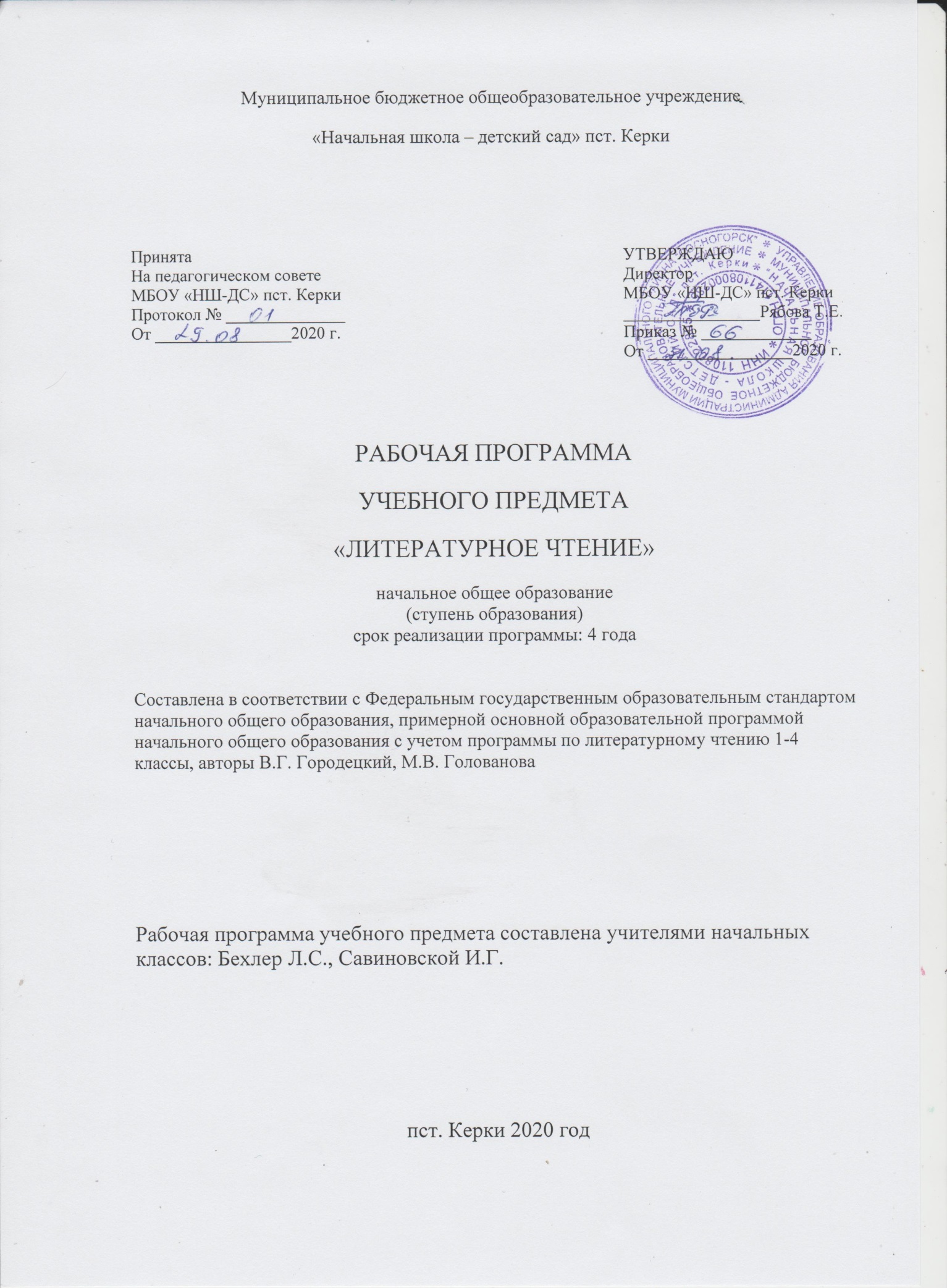 Пояснительная запискаРабочая программа учебного предмета «Литературное чтение»	для учащихся 1-4классов муниципального бюджетного общеобразовательного учреждения «Начальная школа – детский сад» пст.Керки разработана:соответствии с требованиями Федерального государственного образовательногостандарта начального общего образования, в редакции от 29.12.2014г. №1644 «О внесении изменений в приказ Министерства образования и науки Российской Федерации от 17 декабря 2010 №1897 «Об утверждении федерального государственного образовательного стандарта основного общего образования»,на основе примерной основной образовательной программы начального общегообразования, одобренной решением федерального учебно-методического объединения по начальному общему образованию (протокол от 8 апреля 2015 г №1/15.), «Планируемыми результатами начального общего образования»,на основе примерной программы начального общего образования по литературному чтению, рекомендованной Министерством образования и науки РФ.программе учитываются основные идеи и положения программы развития и формирования универсальных учебных действий для начального общего образования, соблюдается преемственность с примерными программами начального общего образования.Литературное чтение — один из основных учебных предметов в обучении младших школьников. Он формирует общеучебный навык чтения и умение работать с текстом, пробуждает интерес к чтению художественной литературы и способствует общему развитию ребёнка, его духовно-нравственному и эстетическому воспитанию.Успешность изучения учебного предмета литературного чтение обеспечивает результативность по другим предметам начальной школы.Учебный предмет литературное чтение на уровне начального общего образования направлен на достижение следующих целей:— овладение осознанным, правильным, беглым и выразительным чтением как базовым навыком в системе образования младших школьников; совершенствование всех видов речевой деятельности, обеспечивающих умение работать с разными видами текстов; развитие интереса к чтению и книге; формирование читательского кругозора и приобретение опыта в выборе книг и самостоятельной читательской деятельности;—развитие художественно-творческих и познавательных способностей, эмоциональной отзывчивости при чтении художественных произведений; формирование эстетического отношения к слову и умения понимать художественное произведение;— обогащение нравственного опыта младших школьников средствами художественной литературы; формирование нравственных представлений о добре, дружбе, правде и ответственности; воспитание интереса и уважения к отечественной культуре и культуре народов многонациональной России и других стран.Литературное чтение как учебный предмет в начальной школе имеет большое значение в решении задач не только обучения, но и воспитания.Знакомство учащихся с доступными их возрасту художественными произведениями, духовно-нравственное и эстетическое содержание которых активно влияет на чувства, сознание и волю читателя, способствует формированию личных качеств, соответствующих национальным и общечеловеческим ценностям. Ориентация учащихся на моральные нормы развивает у них умение соотносить свои поступки с этическими принципами поведения культурного человека, формирует навыки доброжелательного сотрудничества.Важнейшим аспектом литературного чтения является формирование навыка чтения и других видов речевой деятельности учащихся. Они овладевают осознанным и выразительным чтением, чтением текстов про себя, учатся ориентироваться в книге, использовать её для расширения своих знаний об окружающем мире.В процессе освоения курса у младших школьников повышается уровень коммуникативной культуры: формируются умения составлять диалоги, высказывать собственное мнение, строить монолог в соответствии с речевой задачей, работать с различ-ными видами текстов, самостоятельно пользоваться справочным аппаратом учебника, находить информацию в словарях, справочниках и энциклопедиях.На уроках литературного чтения формируется читательская компетентность, помогающая младшему школьнику осознать себя грамотным читателем, способным к использованию читательской деятельности для своего самообразования. Грамотный читатель обладает потребностью в постоянном чтении книг, владеет техникой чтения и приёмами работы с текстом, пониманием прочитанного и прослушанного произведения, знанием книг, умением их самостоятельно выбрать и оценить.Курс литературного чтения пробуждает интерес учащихся к чтению художественных произведений. Внимание начинающего читателя обращается на словесно-образную природу художественного произведения, на отношение автора к героям и окружающему миру, на нравственные проблемы, волнующие писателя. Младшие школьники учатся чувствовать красоту поэтического слова, ценить образность словесного искусства.Изучение предмета «Литературное чтение» решает множество важнейших задач начального обучения и готовит младшего школьника к успешному обучению в средней школе.рабочей программе учебного предмета «Литературное чтение» имеется и этнокультурная составляющая, которая реализуется через произведения писателей и поэтов Республики Коми.Обязательным является проведение - промежуточной аттестации(формапроведения в соответствии с локальным актом школы), которая проводится с цельюопределения степени усвоения учащимися содержания учебного предмета в соответствии с ФГОС НОО за учебный год и выступающего основой для принятия решения о переводе учащихся следующий класс.Общая характеристика учебного предмета«Литературное чтение» как систематический курс начинается с 1 класса сразу после обучения грамоте.Раздел «Круг детского чтения» включает произведения устного творчества народов России и зарубежных стран, произведения классиков отечественной и зарубежной литературы и современных писателей России и других стран (художественные и научно-познавательные) . Программа включает все основные литературные жанры: сказки, стихи, рассказы, басни, драматические произведения.Учащиеся работают с книгами, учатся выбирать их по своим интересам. Новые книги пополняют знания об окружающем мире, жизни сверстников, об их отношении друг к другу, труду, к Родине. В процессе обучения обогащается социально-нравственный и эстетический опыт ребёнка, формируя у школьников читательскую самостоятельность.Рабочая программа учебного предмета предусматривает знакомство с книгой как источником различного вида информации и формирование библиографических умений.Раздел «Виды речевой и читательской деятельности» включает все виды речевой и читательской деятельности (умение читать, слушать, говорить и писать) и работу с разными видами текстов. Раздел направлен на формирование речевой культуры учащихся, на совершенствование коммуникативных навыков, главным из которых является навык чтения.Навык чтения.На протяжения четырёх лет обучения меняются приёмы овладениянавыком чтения: сначала идёт освоение целостных (синтетических) приёмов чтения в пределах слова и словосочетания (чтения целыми словами); далее формируются приёмы интонационного объединения слов в предложения. Увеличивается скорость чтения (беглое чтение), постепенно вводится чтение про себя с воспроизведением содержания прочитанного. Учащиеся постепенно овладевают рациональными приёмами чтения и понимания прочитанного, орфоэпическими и интонационными нормами чтения, слов и предложений, осваивают разные виды чтения текста (выборочное, ознакомительное, изучающее) и используют их в соответствии с конкретной речевой задачей.Параллельно с формированием навыка беглого, осознанного чтения ведётся целенаправленная работа по развитию умения постигать смысл прочитанного, обобщать и выделять главное. Учащиеся овладевают приёмами выразительного чтения.Совершенствование устной речи (умения слушать и говорить) проводится параллельнообучением чтению. Совершенствуются умения воспринимать на слух высказывание или чтение собеседника, понимать цели речевого высказывания, задавать вопросы по услышанному или прочитанному произведению, высказывать свою точку зрения. Усваиваются продуктивные формы диалога, формулы речевого этикета в условиях учебного и внеучебного общения. Знакомство с особенностями национального этикета и общения людей проводится на основе литературных (фольклорных и классических) произведений. Совершенствуется монологическая речь учащихся (с опорой на авторский текст, на предложенную тему или проблему для обсуждения), целенаправленно пополняется активный словарный запас. Учащиеся осваивают сжатый, выборочный и полный пересказ прочитанного или услышанного произведения.Особое место в программе отводится работе с текстом художественногопроизведения. На уроках литературного чтения совершенствуется представление о текстах(описание, рассуждение, повествование); учащиеся сравнивают художественные, деловые (учебные) и научно-познавательные тексты, учатся соотносить заглавие с содержанием текста (его темой, главной мыслью), овладевают такими речевыми умениями, как деление текста на части, озаглавливание, составление плана, различение главной и дополнительной информации текста.Рабочей программой учебного предмета предусмотрена литературоведческаяпропедевтика.Учащиеся получают первоначальные представления о главной теме,идее(основной мысли) читаемого литературного произведения, об основных жанрах литературных произведений (рассказ, стихотворение, сказка), особенностях малых фольклорных жанров (загадка, пословица, считалка, прибаутка). Дети учатся использовать изобразительные и выразительные средства словесного искусства («живописание словом», сравнение, олицетворение, эпитет, метафора, ритмичность и музыкальность стихотворной речи).При анализе художественного текста на первый план выдвигается художественный образ (без термина). Сравнивая художественный и научно-познавательный тексты, учащиеся осознают, что перед ними не просто познавательные интересные тексты, а именно произведения словесного искусства. Слово становится объектом внимания читателя и осмысливается как средство создания словесно-художественного образа, через который автор выражает свои мысли и чувства.Анализ образных средств языка в начальной школе проводится в объёме, который позволяет детям почувствовать целостность художественного образа, адекватно воспринять героя произведения и сопереживать ему.Дети осваивают разные виды пересказов художественного текста: подробный (с использованием образных слов и выражений), выборочный и краткий (передача основных мыслей).На основе чтения и анализа прочитанного текста учащиеся осмысливают поступки, характер и речь героя, составляют его характеристику, обсуждают мотивы поведения героя, соотнося их с нормами морали, осознают духовно-нравственный смысл прочитанного произведения.Раздел «Опыт творческой деятельности» раскрывает приёмы и способы деятельности, которые помогут учащимся адекватно воспринимать художественное произведение и проявлять собственные творческие способности. При работе с художе-ственным текстом (со словом) используется жизненный, конкретно-чувственный опыт ребёнка и активизируются образные представления, возникающие у него в процессе чтения, развивается умение воссоздавать словесные образы в соответствии с авторским текстом. Такой подход обеспечивает полноценное восприятие литературного произведения, формирование нравственно-эстетического отношения к действительности. Учащиеся выбирают произведения (отрывки из них) для чтения по ролям, словесного рисования, инсценирования и декламации, выступают в роли актёров, режиссёров и художников. Они пишут изложения и сочинения, сочиняют стихи и сказки, у них развивается интерес к литературному творчеству писателей, создателей произведений словесного искусства.Описание места учебного предмета «Литературное чтение» в учебном планесоответствии с федеральным базисным учебным планом и примерными программами начального общего образования учебный предмет «Литературное чтение» изучается с 1 по 4 класс. Общий объём учебного времени рассчитан на 405 ч. В 1 классе на изучение литературного чтения отводится 99 ч (3 ч. в неделю, 33 учебных недели), во 2—4 классах по 102 ч (3 ч в неделю, 34 учебные недели в каждом классе).Описание ценностных ориентиров содержания учебного предметаЦенность жизни –признание человеческой жизни величайшей ценностью,чтореализуется в отношении к другим людям и к природе.Ценность добра – направленность на развитие и сохранение жизни через сострадание имилосердие как проявление любви.Ценность свободы, чести и достоинства как основа современных принципов и правилмежличностных отношений.Ценность природы основывается на общечеловеческой ценностижизни,на осознаниисебя частью природного мира. Любовь к природе – это и бережное отношение к ней как среде обитания человека, и переживание чувства её красоты, гармонии, совершенства. Воспитание любви и бережное отношение к природе через тексты художественных и научно-популярных произведений литературы.Ценность красоты и гармонии – основа эстетического воспитания через приобщениеребёнка к литературе как виду искусства. Это ценность стремления к гармонии, к идеалу.Ценность истины – это ценность научного познания как части культуры человечества,проникновения в суть явлений, понимания закономерностей, лежащих в основе социальных явлений. Приоритетность знания, установления истины, само -познание как ценность – одна из задач образования, в том числе литературного.Ценность семьи. Семья–первая и самая значимая для развития социальная иобразовательная среда. Содержание литературного образования способствует формированию эмоционально-позитивного отношения к семье, близким, чувства любви, благодарности, взаимной ответственности.Ценность труда и творчества. Труд–естественное условие человеческой жизни,состояние нормального человеческого существования. Особую роль в развитии трудолюбия ребёнка играет его учебная деятельность. В процессе её организации средствами учебного предмета у ребёнка развиваются организованность, целеустремлённость, ответственность, самостоятельность, формируется ценностное отношение к труду в целом и к литературному труду в частности.Ценность гражданственности – осознание себя как члена общества,народа,страны,государства; чувство ответственности за настоящее и будущее своей страны. Привитие через содержание предмета интереса к своей стране: её истории, языку, культуре, её жизни и её народу.Ценность патриотизма. Любовь к России,активный интерес к её прошлому инастоящему, готовность служить ей.Ценность человечества. Осознание ребёнком себя не только гражданином России,ночастью мирового сообщества, для существования и прогресса которого необходимы мир, сотрудничество, толерантность, уважение к многообразию иных культур.Личностные, метапредметные и предметные результаты освоения учебного предметаРеализация рабочей программы учебного предмета обеспечивает достижение выпускниками начальной школы следующих личностных, метапредметных и предметных результатов.Личностные результаты:формирование чувства гордости за свою Родину, её историю, российский народ, становление гуманистических и демократических ценностных ориентации многонационального российского общества;формирование средствами литературных произведений целостного взгляда на мир в единстве и разнообразии природы, народов, культур и религий;воспитание художественно-эстетического вкуса, эстетических потребностей, ценностей и чувств на основе опыта слушания и заучивания наизусть произведений художественной литературы;развитие этических чувств, доброжелательности и эмоционально-нравственной отзывчивости, понимания и сопереживания чувствам других людей;формирование уважительного отношения к иному мнению, истории и культуре других народов, выработка умения терпимо относиться к людям иной национальной принадлежности;овладение начальными навыками адаптации к школе, к школьному коллективу;принятие и освоение социальной роли обучающегося, развитие мотивов учебной деятельности и формирование личностного смысла учения;развитие самостоятельности и личной ответственности за свои поступки на основе представлений о нравственных нормах общения;развитие навыков сотрудничества со взрослыми и сверстниками в разных социальных ситуациях, умения избегать конфликтов и находить выходы из спорных ситуаций, умения сравнивать поступки героев литературных произведений со своими собственными поступками, осмысливать поступки героев;наличие мотивации к творческому труду и бережному отношению к материальнымдуховным ценностям, формирование установки на безопасный, здоровый образ жизни.Метапредметные результаты:овладение способностью принимать и сохранять цели и задачи учебной деятельности, поиска средств её осуществления;освоение способами решения проблем творческого и поискового характера;формирование умения планировать, контролировать и оценивать учебные действия в соответствии с поставленной задачей и условиями её реализации, определять наиболее эф-фективные способы достижения результата;формирование умения понимать причины успеха/неуспеха учебной деятельности и способности конструктивно действовать даже в ситуациях неуспеха;использование знаково-символических средств представления информации о книгах;активное использование речевых средств для решения коммуникативных и познавательных задач;использование различных способов поиска учебной информации в справочниках, словарях, энциклопедиях и интерпретации информации в соответствии с коммуникативнымипознавательными задачами;овладение навыками смыслового чтения текстов в соответствии с целями и задачами, осознанного построения речевого высказывания в соответствии с задачами коммуникации и составления текстов в устной и письменной формах;овладение логическими действиями сравнения, анализа, синтеза, обобщения, классификации по родовидовым признакам, установления причинно-следственных связей, построения рассуждений;готовность слушать собеседника и вести диалог, признавать различные точки зрения и право каждого иметь и излагать своё мнение и аргументировать свою точку зренияоценку событий;умение договариваться о распределении ролей в совместной деятельности, осуществлять взаимный контроль в совместной деятельности, общей цели и путей её достижения, осмысливать собственное поведение и поведение окружающих;готовность конструктивно разрешать конфликты посредством учёта интересов сторон и сотрудничества.Предметные результаты:Выпускники начальной школы осознают значимость чтения для своего дальнейшего развития и успешного обучения по другим предметам на основе осознания и развития дошкольного и внешкольного опыта, связанного с художественной литературой. У учащихся будет формироваться потребность в систематическом чтении как средстве познания мира и самого себя. Младшие школьники будут с интересом читать художественные, научно-популярные и учебные тексты, которые помогут им сформировать собственную позицию в жизни, расширят кругозор.Учащиеся получат возможность познакомиться с культурно-историческим наследием России и общечеловеческими ценностями для развития этических чувств и эмоционально-нравственной отзывчивости.Младшие школьники будут учиться полноценно воспринимать художественную литературу, воспроизводить в воображении словесные художественные образы, эмоционально отзываться на прочитанное, высказывать свою точку зрения и уважать мнение собеседника. Они получат возможность воспринимать художественное произведение как особый вид искусства, соотносить его с другими видами искусства как источниками формирования эстетических потребностей и чувств, познакомятся с некоторыми коммуникативными и эстетическими возможностями родного языка, используемыми в художественных произведениях, научатся соотносить собственный жизненный опыт с художественными впечатлениями.концу обучения в начальной школе дети будут готовы к дальнейшему обучению и систематическому изучению литературы в средней школе, будет достигнут необходимый уровень читательской компетентности, речевого развития, сформированы универсальные действия, отражающие учебную самостоятельность и познавательные интересы, основы элементарной оценочной деятельности.Выпускники овладеют техникой чтения (правильным плавным чтением, приближающимся к темпу нормальной речи), приемами понимания прочитанного и прослушанного произведения, элементарными приемами анализа, интерпретации и преобразования художественных, научно-популярных и учебных текстов. Научатся самостоятельно выбирать интересующую литературу, пользоваться словарями и справочниками, осознают себя как грамотного читателя, способного к творческой деятельности.Школьники научатся вести диалог в различных коммуникативных ситуациях, соблюдая правила речевого этикета, участвовать в обсуждении прослушанного (прочитанного) произведения. Они будут составлять несложные монологические высказывания о произведении (героях, событиях); устно передавать содержание текста по плану; составлять небольшие тексты повествовательного характера с элементами рассуждения и описания. Выпускники научатся декламировать (читать наизусть) стихотворные произведения. Они получат возможность научиться выступать перед знакомой аудиторией (сверстников, родителей, педагогов) с небольшими сообщениями, используя иллюстративный ряд (плакаты, презентацию).Выпускники начальной школы приобретут первичные умения работы с учебной и научно-популярной литературой, будут находить и использовать информацию для практической работы.Выпускники овладеют основами коммуникативной деятельности, на практическом уровне осознают значимость работы в группе и освоят правила групповой работы. При этом могут быть использованы средства ИКТ.Виды речевой и читательской деятельности Выпускник научится:– осознавать значимость чтения для дальнейшего обучения, саморазвития; воспринимать чтение как источник эстетического, нравственного, познавательного опыта; понимать цель чтения: удовлетворение читательского интереса и приобретение опыта чтения, поиск фактов и суждений, аргументации, иной информации;– прогнозировать содержание текста художественного произведения по заголовку, автору, жанру и осознавать цель чтения;– читать со скоростью, позволяющей понимать смысл прочитанного;– различать на практическом уровне виды текстов (художественный, учебный, справочный), опираясь на особенности каждого вида текста;– читать (вслух) выразительно доступные для данного возраста прозаические произведения и декламировать стихотворные произведения после предварительной подготовки;– использовать различные виды чтения: изучающее, выборочное ознакомительное, выборочное поисковое, выборочное просмотровое в соответствии с целью чтения (для всех видов текстов);– ориентироваться в содержании художественного, учебного и научно - популярного текста, понимать его смысл (при чтении вслух и про себя, при прослушивании):– для художественных текстов: определять главную мысль и героев произведения; воспроизводить в воображении словесные художественные образы и картины жизни, изображенные автором; этически оценивать поступки персонажей, формировать свое отношение к героям произведения; определять основные события и устанавливать их последовательность; озаглавливать текст, передавая в заголовке главную мысль текста; находить в тексте требуемую информацию (конкретные сведения, факты, описания), заданную в явном виде; задавать вопросы по содержанию произведения и отвечать на них, подтверждая ответ примерами из текста; объяснять значение слова с опорой на контекст, с использованием словарей и другой справочной литературы;– для научно-популярных текстов: определять основное содержание текста; озаглавливать текст, в краткой форме отражая в названии основное содержание текста; находить в тексте требуемую информацию (конкретные сведения, факты, описания явлений, процессов), заданную в явном виде; задавать вопросы по содержанию текста и отвечать на них, подтверждая ответ примерами из текста; объяснять значение слова с опорой на контекст, с использованием словарей и другой справочной литературы;– использовать простейшие приемы анализа различных видов текстов:– для художественных текстов: устанавливать взаимосвязь между событиями, фактами, поступками (мотивы, последствия), мыслями, чувствами героев, опираясь на содержание текста;– для научно-популярных текстов: устанавливать взаимосвязь между отдельными фактами, событиями, явлениями, описаниями, процессами и между отдельными частями текста, опираясь на его содержание;– использовать различные формы интерпретации содержания текстов:– для художественных текстов: формулировать простые выводы, основываясь на содержании текста; составлять характеристику персонажа; интерпретировать текст, опираясь на некоторые его жанровые, структурные, языковые особенности; устанавливать связи, отношения, не высказанные в тексте напрямую, например, соотносить ситуацию и поступки героев, объяснять (пояснять) поступки героев, опираясь на содержание текста;– для научно-популярных текстов: формулировать простые выводы, основываясь на тексте; устанавливать связи, отношения, не высказанные в тексте напрямую, например, объяснять явления природы, пояснять описываемые события, соотнося их с содержанием текста;– ориентироваться в нравственном содержании прочитанного, самостоятельно делать выводы, соотносить поступки героев с нравственными нормами (только для художественных текстов);– различать на практическом уровне виды текстов (художественный и научно-популярный), опираясь на особенности каждого вида текста (для всех видов текстов);– передавать содержание прочитанного или прослушанного с учетом специфики текста в виде пересказа (полного или краткого) (для всех видов текстов);– участвовать в обсуждении прослушанного/прочитанного текста (задавать вопросы, высказывать и обосновывать собственное мнение, соблюдая правила речевого этикета и правила работы в группе), опираясь на текст или собственный опыт (для всех видов текстов).Выпускник получит возможность научиться:– осмысливать эстетические и нравственные ценности художественного текста высказывать суждение;– осмысливать эстетические и нравственные ценности художественного текста высказывать собственное суждение;– высказывать собственное суждение о прочитанном(прослушанном)произведении,доказывать и подтверждать его фактами со ссылками на текст;– устанавливать ассоциации с жизненным опытом,с впечатлениями от восприятиядругих видов искусства;– составлять по аналогии устные рассказы(повествование,рассуждение,описание).Круг детского чтения (для всех видов текстов)Выпускник научится:– осуществлять выбор книги в библиотеке (или в контролируемом Интернете) по заданной тематике или по собственному желанию;– вести список прочитанных книг с целью использования его в учебной и внеучебной деятельности, в том числе для планирования своего круга чтения;– составлять аннотацию и краткий отзыв на прочитанное произведение по заданному образцу.Выпускник получит возможность научиться:– работать с тематическим каталогом;– работать с детской периодикой;– самостоятельно писать отзыв о прочитанной книге(в свободной форме).Литературоведческая пропедевтика (только для художественных текстов) Выпускник научится:– распознавать некоторые отличительные особенности художественных произведений (на примерах художественных образов и средств художественной выразительности);– отличать	на	практическом	уровне	прозаический текстот стихотворного, приводить примеры прозаических и стихотворных текстов;– различать художественные произведения разных жанров (рассказ, басня, сказка, загадка, пословица), приводить примеры этих произведений;– находить средства художественной выразительности (метафора, олицетворение, эпитет).Выпускник получит возможность научиться:– воспринимать художественную литературу как вид искусства,приводить примерыпроявления художественного вымысла в произведениях;– сравнивать,сопоставлять,делать элементарный анализ различных текстов,используяряд литературоведческих понятий (фольклорная и авторская литература, структура текста, герой, автор) и средств художественной выразительности (иносказание, метафора, олицетворение, сравнение, эпитет);– определять позиции героев художественного текста,позицию автора художественноготекста.Творческая деятельность (только для художественных текстов) Выпускник научится:– создавать по аналогии собственный текст в жанре сказки и загадки;– восстанавливать текст, дополняя его начало или окончание или пополняя его событиями;– составлять устный рассказ по репродукциям картин художников и/или на основе личного опыта;– составлять устный рассказ на основе прочитанных произведений с учетом коммуникативной задачи (для разных адресатов).Выпускник получит возможность научиться:– вести рассказ (или повествование)на основе сюжета известного литературногопроизведения, дополняя и/или изменяя его содержание, например, рассказывать известное литературное произведение от имени одного из действующих лиц или неодушевленного предмета;– писать сочинения по поводу прочитанного в виде читательских аннотации или отзыва;– создавать серии иллюстраций с короткими текстами по содержанию прочитанного(прослушанного) произведения;– создавать проекты в виде книжек-самоделок, презентаций с аудиовизуальнойподдержкой и пояснениями;– работать в группе, создавая сценарии и инсценируя прочитанное(прослушанное,созданное самостоятельно) художественное произведение, в том числе и в виде мультимедийного продукта (мультфильма).Содержание учебного предметаВиды речевой и читательской деятельности Умение слушать (аудирование)Восприятие на слух звучащей речи (высказывание собеседника, слушание различных текстов). Адекватное понимание содержания звучащей речи, умение отвечать на вопросы по содержанию прослушанного произведения, определение последовательности событий, осознание цели речевого высказывания, умение задавать вопросы по прослушанному учебному, научно-познавательному и художественному произведениям.Развитие умения наблюдать за выразительностью речи, за особенностью авторского стиля.ЧтениеЧтение вслух. Ориентация на развитие речевой культуры учащихся формирование уних коммуникативно-речевых умений и навыков.Постепенный переход от слогового к плавному, осмысленному, правильному чтению целыми словами вслух. Темп чтения, позволяющий осознать текст. Постепенное увеличение скорости чтения. Соблюдение орфоэпических и интонационных норм чтения. Чтение предложений с интонационным выделением знаков препинания. Понимание смысловых особенностей разных по виду и типу текстов, передача их с помощью интонирования. Развитие поэтического слуха. Воспитание эстетической отзывчивости на произведение. Умение самостоятельно подготовиться к выразительному чтению небольшого текста (выбрать тон и темп чтения, определить логические ударения и паузы).Развитие умения переходить от чтения вслух и чтению про себя.Чтение про себя. Осознание смысла произведения при чтении про себя(доступных пообъёму и жанру произведений). Определение вида чтения (изучающее, ознакомительное, выборочное), умение находить в тексте необходимую информацию, понимание её особенностей.Работа с разными видами текстаОбщее представление о разных видах текста: художественном, учебном, научно-популярном — и их сравнение. Определение целей создания этих видов текста. Умение ориентироваться в нравственном содержании художественных произведении, осознавать сущность поведения героев.Практическое	освоение	умения	отличать	текст	от	наборапредложений.Прогнозирование содержания книги по её названию и оформлению.Самостоятельное определение темы и главной мысли произведения по вопросам и самостоятельное деление текста на смысловые части, их озаглавливание. Умение работать с разными видами информации.Участие в коллективном обсуждении: умение отвечать на вопросы, выступать по теме, слушать выступления товарищей, дополнять ответы по ходу беседы, используя текст. Привлечение справочных и иллюстративно-изобразительных материалов.Библиографическая культураКнига как особый вид искусства. Книга как источник необходимых знаний. Общее представление о первых книгах на Руси и начало книгопечатания. Книга учебная, художественная, справочная. Элементы книги: содержание или оглавление, титульный лист, аннотация, иллюстрации.Умение самостоятельно составить аннотацию.Виды информации в книге: научная, художественная (с опорой на внешние показатели книги, её справочно-иллюстративный материал.Типы книг (изданий): книга-произведение, книга-сборник, собрание сочинений, периодическая печать, справочные издания (справочники, словари, энциклопедии).Самостоятельный выбор книг на основе рекомендательного списка, алфавитного и тематического каталога. Самостоятельное пользование соответствующими возрасту словарями и другой справочной литературой.Работа с текстом художественного произведенияОпределение особенностей художественного текста: своеобразие выразительных средств языка (с помощью учителя). Понимание заглавия произведения, его адекватное соотношение с содержанием.Понимание нравственно-эстетического содержания прочитанного произведения, осознание мотивации поведения героев, анализ поступков героев с точки зрения норм морали. Осознание понятия «Родина», представления о проявлении любви к Родине в литературе разных народов (на примере народов России). Схожесть тем и героев в фольклоре разных народов. Самостоятельное воспроизведение текста с использованием выразительных средств языка (синонимов, антонимов, сравнений, эпитетов), последовательное воспроизведение эпизодов с использованием специфической для данного произведения лексики (по вопросам учителя), рассказ по иллюстрациям, пересказ.Характеристика героя произведения с использованием художественно-выразительных средств данного текста. Нахождение в тексте слов и выражений, характеризующих героя и события. Анализ (с помощью учителя) поступка персонажа и его мотивов. Сопоставление поступков героев по аналогии или по контрасту. Характеристика героя произведения: портрет, характер, выраженные через поступки и речь. Выявление авторского отношения к герою на основе анализа текста, авторских помет, имён героев.Освоение разных видов пересказа художественного текста: подробный, выборочный и краткий (передача основных мыслей).Подробный пересказ текста (деление текста на части, определение главной мысли каждой части и всего текста, озаглавливание каждой части и всего текста): определение главной мысли фрагмента, выделение опорных или ключевых слов, озаглавливание; план (в виде назывных предложений из текста, в виде вопросов, в виде самостоятельно сформулированных высказываний) и на его основе подробный пересказ всего текста.Самостоятельный выборочный пересказ по заданному фрагменту: характеристика героя произведения (выбор слов, выражений в тексте, позволяющих составить рассказ о герое), описание места действия (выбор слов, выражений в тексте, позволяющих составить данное описание на основе текста). Вычленение и сопоставление эпизодов из разных произведений по общности ситуаций, эмоциональной окраске, характеру поступков героев.Развитие наблюдательности при чтении поэтических текстов. Развитие умения предвосхищать (предвидеть) ход развития сюжета, последовательности событий.Работа с научно-популярным, учебным и другими текстамиПонимание заглавия произведения, адекватное соотношение с его содержанием. Определение особенностей учебного и научно-популярного текстов (передача информации). Знакомство с простейшими приёмами анализа различных видов текста: установление причинно-следственных связей, определение главной мысли текста. Деление текста на части. Определение микротем. Ключевые или опорные слова. Построение алгоритма деятельности по воспроизведению текста. Воспроизведение текста с опорой на ключевые слова, модель, схему. Подробный пересказ текста. Краткий пересказ текста (выделение главного в содержании текста). Умение работать с учебными заданиями, обобщающими вопросами и справочным материалом.Умение говорить (культура речевого общения)Осознание диалога как вида речи. Особенности диалогического общения: умение понимать вопросы, отвечать на них и самостоятельно задавать вопросы по тексту; внимательно выслушивать, не перебивая, собеседника и в вежливой форме высказывать свою точку зрения по обсуждаемому произведению (художественному, учебному, научно-познавательному). Умение проявлять доброжелательность к собеседнику. Доказательство собственной точки зрения с опорой на текст или личный опыт. Использование норм речевогоэтикета в процессе общения. Знакомство с особенностями национального этикета на основе литературных произведений.Работа со словом (распознавать прямое и переносное значение слов, их многозначность), целенаправленное пополнение активного словарного запаса. Работа со словарями.Умение построить монологическое речевое высказывание небольшого объёма с опорой на авторский текст, по предложенной теме или в форме ответа на вопрос. Формирование грамматически правильной речи, эмоциональной выразительности и содержательности. Отражение основной мысли текста в высказывании. Передача содержания прочитанного или прослушанного с учётом специфики научно-популярного, учебного и художественного текстов. Передача впечатлений (из повседневной жизни, художественного произведения, изобразительного искусства) в рассказе (описание, рассуждение, повествование). Самостоятельное построение плана собственного высказывания. Отбор и использование выразительных средств (синонимы, антонимы, сравнения) с учётом особенностей монологического высказывания.Устное сочинение как продолжение прочитанного произведения, отдельных его сюжетных линий, короткий рассказ по рисункам либо на заданную тему.Письмо (культура письменной речи)Нормы письменной речи: соответствие содержания заголовку (отражение темы, места действия, характеров героев), использование в письменной речи выразительных средств языка (синонимы, антонимы, сравнения) в мини-сочинениях (повествование, описание, рассуждение), рассказ на заданную тему, отзыв о прочитанной книге.Круг детского чтенияЗнакомство с культурно-историческим наследием России, с общечеловеческими ценностями.Произведения устного народного творчества разных народов (малые фольклорные жанры, народные сказки о животных, бытовые и волшебные сказки народов России и зарубежных стран). Знакомство с поэзией А.С. Пушкина, М.Ю. Лермонтова, Л.Н. Толстого, А.П. Чехова и других классиков отечественной литературы XIX—XX вв., классиков детской литературы, знакомство с произведениями современной отечественной (с учётом многонационального характера России) и зарубежной литературы, доступными для восприятия младших школьников.Тематика чтения обогащена введением в круг чтения младших школьников мифов Древней Греции, житийной литературы и произведений о защитниках и подвижниках Отечества.Книги разных видов: художественная, историческая, приключенческая, фантастическая, научно-популярная, справочно-энциклопедическая литература, детские периодические издания.Основные темы детского чтения: фольклор разных народов, произведения о Родине, природе, детях, братьях наших меньших, добре, дружбе, честности, юмористические произведения.Литературоведческая пропедевтика (практическое освоение)Нахождение в тексте художественного произведения (с помощью учителя) средств выразительности: синонимов, антонимов, эпитетов, сравнений, метафор и осмысление их значения.Первоначальная ориентировка в литературных понятиях: художественное произведение, искусство слова, автор (рассказчик), сюжет (последовательность событий), тема. Герой произведения: его портрет, речь, поступки, мысли, отношение автора к герою.Общее представление об особенностях построения разных видов рассказывания: повествования (рассказ), описания (пейзаж, портрет, интерьер), рассуждения (монолог героя, диалог героев).Сравнение прозаической и стихотворной речи (узнавание, различение), выделение особенностей стихотворного произведения (ритм, рифма).Фольклорные и авторские художественные произведения (их различение).Жанровое разнообразие произведений. Малые фольклорные формы (колыбельные песни, потешки, пословицы, поговорки, загадки): узнавание, различение, определениеосновного смысла. Сказки о животных, бытовые, волшебные. Художественные особенности сказок: лексика, построение (композиция). Литературная (авторская) сказка.Рассказ, стихотворение, басня — общее представление о жанре, наблюдение за особенностями построения и выразительными средствами.Творческая деятельность обучающихся (на основе литературных произведений).Интерпретация текста литературного произведения в творческой деятельности учащихся: чтение по ролям, инсценирование, драматизация, устное словесное рисование, знакомство с различными способами работы с деформированным текстом и использование их (установление причинно-следственных связей, последовательности событий, изложение с элементами сочинения, создание собственного текста на основе художественного произведения (текст по аналогии), репродукций картин художников, по серии иллюстраций к произведению или на основе личного опыта). Развитие умения различать состояние природы в различные времена года, настроение людей, оформлять свои впечатления в устной или письменной речи. Сравнивать свои тексты с художественными текстами-описаниями, находить литературные произведения, созвучные своему эмоциональному настрою, объяснять свой выбор.Учебно – тематический планЛитературное чтение  1 классАвторы: В.Г. Горецкий., В.А. Кирюшкин., А.Ф. Виноградская, М. В. Бойкина «Азбука»Учебно-тематический планЛитературное чтение2 классУчебно – тематический планЛитературное чтение  3 классУчебно – тематический планЛитературное чтение  4 классКалендарно-тематическое планированиепо литературному чтению. 1 класс. Программа «Школа России»Календарно-тематическое планированиепо литературному чтению. 2 класс. (102 часа)Программа «Школа России»Календарно – тематическое планирование по литературному чтению  4 классОписание материально-технического обеспечения образовательного процессаЭлектронные образовательные ресурсы:http://pedsovet.su-база разработок для учителей начальных классовhttp://musabiqe.edu.az-сайт для учителей начальных классовhttp://www.4stupeni.ru-клуб учителей начальной школыhttp://trudovik.ucoz.ua-материалы для уроков учителю начальных классовhttp://www.uroki.net-бесплатное поурочное планирование,сценарии,разработки уроков,внеклассные мероприятия и др.http://www.solnet.ee-Детский портал Солнышко.Сценарии для маленьких учеников.http://www.rusedu.ru-Раздел начальная школа:Архив учебных программ.http://www.proshkolu.ru-Бесплатный школьный портал–все школы России.http://www.funbrain.com-Для тех,кто уже хорошо знает язык,есть сайт,который называется"Веселая зарядка дляума".http://zerkalenok.ru-Также есть раздел экологических советов.http://center.fio.ru-В этой программе указаны требования к минимуму содержания образования,требования к уровнюподготовки, основные понятия, которые должны быть сформированы.http://www.openworld.ru-Ежемесячный научно-методический журнал"Начальная школа".http://suhin.narod.ru-Загадки и кроссворды для детей.http://www.advise.ru-Советы родителям первоклассниковhttp://www.voron.boxmail.biz-Детские сказки..Авторская коллекция детских сказок в стихах,стихотворений,словарей, энциклопедий и пр.http://www.rfh.ru-Российский гуманитарный научный фондhttp://www.int-edu.ru-Сайт Института Новых Технологийhttp://playroom.com.ru-Детская игровая,   Требования к уровню подготовки обучающихся:   К концу обучения в 1 классе обучающиеся должны уметь:слушать сказки, рассказы, стихотворения;читать плавно слогами и целыми словами вслух небольшие тексты;пересказывать содержание прочитанного по вопросам учителя, а на более высоком уровне   пересказывать по готовому плану;знать наизусть 2-3 стихотворения, 1-2 отрывка из прозаического произведения;самостоятельно читать небольшие по объему произведения (сказки, стихи, рассказы). Более высокий уровень самостоятельное чтение доступных детских книг (о детях, о животных, о природе);работать с доступными книгами — справочниками и словарями.        Читательские умения:- различать стихотворение, сказку, рассказ, загадку, пословицу, потешку;- определять примерную тему книги по обложке и иллюстрациям;- узнавать изученные произведения по отрывкам из них;- находить в тексте слова, подтверждающие характеристики героев и их поступки;- знать элементы книги: обложка, иллюстрация, оглавление;- различать книги по темам детского чтения.   К концу обучения в 2 классе  Обучающиеся должны:владеть навыками осознанного, правильного и выразительного чтения целыми словами при темпе громкого чтения не менее 50 слов в минуту;понимать содержание прочитанного произведения, определять его тему.Обучающиеся должны уметь:определять главную мысль прочитанного текста и выражать ее своими словами;составлять пересказ ( краткий, полный) прочитанного текста; выделять в тексте слова автора, действующих лиц, пейзажные и бытовые описания;самостоятельно или с помощью учителя давать простейшую характеристику основным действующим лицам произведения;осознанно и полно воспринимать содержание читаемого произведения, устного ответа товарища;Обучающиеся должны знать:наизусть не менее 5 стихотворений классиков отечественной и зарубежной литературы;название, темы и сюжеты нескольких произведений фольклорных жанров; содержание 3-4 народных сказок (уметь их пересказать), знать более 3 пословиц, 2-3 крылатых выражения. В конце 3 класса обучающиеся должны: владеть навыками правильного, сознательного,  достаточно беглого и выразительного чтения целыми словами при темпе громкого чтения 75 – 80 слов в минуту, соотносить интонацию с содержанием читаемого текста;понимать содержание прочитанного произведения, определять с помощью учителя тему и смысл всего произведения в целом.       Обучающиеся должны уметь:устанавливать последовательность действия в произведении и осмысливать взаимосвязь описываемых в нем событий, подкреплять правильные ответы на вопросы выборочным чтением;самостоятельно делить текст на законченные по смыслу части и выделять в них главное;составлять план прочитанного и краткий пересказ его содержания с помощью учителя, словесно рисовать картины к художественным текстам;самостоятельно находить в тексте слова и выражения, которые использует автор для изображения  действующих лиц, природы и описания событий;сопоставлять и осмысливать поступки героев, мотивов их поведения, чувств и мыслей действующих лиц, оценивать их поступки (с помощью учителя);подробно, выборочно пересказывать прочитанное с использованием приемов устного рисования и иллюстраций;ориентироваться в учебной книге: самостоятельно находить произведение по его названию в содержании, отыскивать в учебной книге произведения, близкие по тематике;различать такие жанры литературных произведений, как сказка и рассказ, стихотворение и басня, и произведений фольклора: загадка, пословица, небылица, считалка, песня, прибаутка.    Обучающиеся должны знать:наизусть стихотворения классиков отечественной и зарубежной литературы;названия, темы и сюжеты  произведений больших фольклорных жанров, а также литературных произведений классических писателей;народные сказки (уметь их пересказать), знать пословицы.В конце 4 класса обучающиеся должны знать: • наизусть не менее 15 стихотворений классиков отечественной и зарубежной литературы;• названия, темы и сюжеты 2 – 3 произведений больших фольклорных жанров, а также   произведений классических писателей;• не менее 6 – 7 народных сказок (уметь их пересказать), знать более 10 пословиц, 2 – 3 крылатых выражения (усвоить их смысл и уметь сказать, в какой жизненной ситуации можно, кстати, употребить их).	Обучающиесядолжны уметь:• осознанно, бегло, правильно и выразительно читать целыми словами при темпе громкого чтения не менее 90 слов в минуту;• понимать содержание текста и подтекст более сложных по художественному и смысловому уровню произведений, выявлять отношение автора к тому, о чем ведется речь, и осознавать собственное отношение к тому, что и как написано;•  передавать содержание прочитанного в виде краткого, полного, выборочного, творческого пересказа; придумывать начало повествования или его возможное продолжение или завершение;•  использовать в речи средства интонационной выразительности (логическое ударение, сила и эмоциональная окраска голоса, темпоритм, логические и психологические паузы);  • составлять план к прочитанному;• делать подробную характеристику персонажей и их взаимоотношений, ссылаясь на текст;• определять тему и главную мысль произведения;• озаглавливать иллюстрации и тексты;• вводить в пересказы – повествования элементы описания, рассуждения и цитирования;•  выделять в тексте слова автора, действующих лиц, пейзажные и бытовые описания;• полноценно слушать; осознанно и полно воспринимать содержание читаемого учителем или одноклассником произведения, устного ответа товарища, т. е. быстро схватывать о чем идет речь в его ответе, с чего он начал отвечать, чем продолжил ответ, какими фактами и другими доказательствами оперирует, как и чем завершил свой ответ;  • ставить вопросы к прочитанному;• самостоятельно делать подборку книг на заданную учителем тему; • оценивать выполнение любой проделанной работы, учебного задания.Учащиесядолжны• освоить формы драматизации: чтение по ролям, произнесение реплики героя с использованием мимики, живые картины (индивидуальные и групповые);• принимать участие в конкурсах чтецов;• владеть навыками сознательного, правильного и выразительного чтения целыми словами при темпе громкого чтения не менее 80 слов в минуту;• понимать содержание прочитанного произведения, определять его тему.Требования к уровню подготовки выпускника начальной школы     В результате изучения литературного чтения ученик должен знать (понимать)названия, основное содержание изучаемых литературных произведений, ихавторов.уметь-    читать осознано текст художественных произведений «про себя» (без учета скорости);-    определять тему и главную мысль произведения;-    делить текст на смысловые части, составлять его простой план;-    составить небольшое монологическое высказывание с опорой на авторский текст, оценивать событие, героев произведения;-    читать стихотворное произведение наизусть (по выбору);-    создавать небольшой устный текст на заданную тему;-    приводить примеры произведений, фольклора (пословицы, сказки, загадки)-    различать жанры художественной литературы (сказки, рассказы, басни)-    приводить примеры художественных произведений разной тематики по изучаемому материалу-    различать элементы книги (обложка, оглавление, титульный лист, иллюстрация, аннотация)Решать практические задачи:-    читать осознанно, правильно, целыми словами в слух не менее 80 слов в минуту, про себя 100-120 слов в минуту;-    выразительно читать наизусть программные стихотворения и отрывки из прозы;-    ставить вопросы к тексту, выполнять задания к тексту и отвечать на вопросы;-    делить текст на смысловые части и составить простой план;-    работать со справочной литературой;-    кратко характеризовать, описывать героев произведения (их поступки и характеры), свое отношение к прочитанному произведению;КоличествоКоличество часов по годам обученияКоличество часов по годам обученияКоличество часов по годам обученияКоличество часов по годам обученияОбщеечасов по1 класс2 класс3 класс4 классколичествопримернойчасовпрограмме40599102102102405№ п\п№ ур. Наименование раздела. Тема урока.Количество часовПрактические, проверочные, контрольные работы, проекты, экскурсииНРКРаздел 1. Подготовительный этап 11211«Здравствуй, школа!» Устная и письменная речь.122«Люби все живое» "не нужен и клад, коли в семье лад" Слово и слог. Ударение133Согласие крепче каменных стен. Звуки в окружающем мире и речи144Край родной, навек любимый. Гласные и согласные звуки155Век живи, век учись. Как образуется слог?166Повторение. «Речь. Предложение. Слово. Слог. Звук»177Азбука – к мудрости ступенька. Звук [а]. Буквы А, а.188Кто скоро помог, тот дважды помог. Звук [о]. Буквы О, о.199Нет друга – ищи, а нашел – береги. Звук [и]. Буквы И, и. НРК город "Инта" 1 ч111010Не стыдно не знать, стыдно не учиться. Звук [ы]. Буква Ы, ее функция в слоге-слиянии.11111Ученье – путь к уменью. Гласный звук [у]. Буквы У, у, их функция в слоге-слиянии. НРК «Город Ухта»11Раздел 2. Букварный период 306112Труд кормит, а лень портит. Звуки [н], [н,]. Буквы Н, н.1213Старый друг лучше новых двух. Звуки [с], [с,]. Буква С, с.НРК «Города Сыктывкар. Сосногорск»11314Урок 3. Каков мастер, такова и работа. Звуки [к], [к,]. Буквы К, к. НРК «Скороговорки. Считалки» Республика Коми11415А.С.Пушкин. Сказки. Звуки [т], [т,].1516К.И.Чуковский. Сказки. Звуки [л], [л,]. Буквы Л, л.1617А.С.Пушкин. Сказка о рыбаке и рыбке. Согласные звуки [р], [р,]. Буквы Р, р1718Век живи – век учись. Звуки [в], [в,]. Буквы В, в НРК «Города Воркута. Вуктыл»11819Русская народная сказка. Звуки [й,э][ ,э]. Буквы Е, е НРК «Город "Емва"11920Красуйся, град Петров! Согласные звуки [п], [п,]. Буквы П, п НРК «Город "Печора"111021Москва – столица России. Звуки [м], [м,]. Буквы М, м. НРК «Город "Микунь"111122О братьях наших меньших. Звуки [з], [з,]. Буквы З, з.11223А.С.Пушкин. «Сказка о царе Салтане…» Звуки [б], [б,]. Буквы Б, б11324«Терпение и труд все перетрут». Звуки [д], [д,]. Буквы Д, д.11425«Россия – Родина моя». Звуки [й, а],[,а]. Буквы Я, я11526[й, а], [,а]. Буквы Я, я11627«Не делай другим того, чего себе не пожелаешь». Звуки [г], [г,]. Буквы Г, г.11728«Делу время, а потехе – час». Звук [ч,]. Буква Ч.11829«Красна птица опереньем, а человек – уменьем». Буква Ь11930«Мало уметь читать, надо уметь слушать». Звук [ш]. Буквы Ш, ш.12031«Где дружбой дорожат, там враги дрожат». Звук [ж]. Буквы Ж, ж.12132«Люби все живое». Звуки [й,о],[ ,о]. Буквы Ё, ё.12233«Жить – Родине служит» ь. Звук [й,]. Буква Й.12334«Без труда хлеб не родится никогда». Звуки [х], [х,]. Буквы Х, х.12435С.Я. Маршак. «Сказка о глупом мышонке». Звуки [й,у], [,у]. Буквы Ю, ю.12536«Делу время – потехе час». Звук [ц]. Буквы Ц, ц.12637«Как человек научился летать». Звук [э]. Буквы Э, э.12738Русская народная сказка «По щучьему велению». Звук [щ,]. Буквы Щ, щ12839«Играют волны, ветер свищет..». Звуки [ф], [ф,]. Буквы Ф, ф.129304041«Бог не в силе, а в правде». Буквы Ь и Ъ2Раздел 3. Послебукварный период 151142С.Я.Маршак «Ты эти буквы заучи», В.Берестов «Читалочка»1243Е.Чарушин «Как мальчик Женя научился говорить букву «Р».1344К.Д.Ушинский «Наше Отечество».1445В. Крупин «Первоучители словенские». «Первый букварь».1546А.С.Пушкин «Только месяц показался».1647Л.Н.Толстой и К.Д.Ушинский. О детях.1748К.И.Чуковский «У меня зазвонил телефон». «Путаница».1849В.В.Бианки «Первая охота».1950С.Я.Маршак Угомон», «Дважды два».11051М.М.Пришвин «Предмайское утро», «Глоток молока».11152А.Л.Барто «Помощница», «Игра в слова», «Зайка».11253С. Михалков «Котята» вн. Стихи Михалкова11354Б.В. Заходер «Два и три».11455В.Д. Берестов. Стихи11556Проверим себя и оценим свои достижения. Проект «Живая азбука»11Раздел 4. Литературное чтение. Жили - были буквы.51157В. Данько «Загадочные буквы».1258С.Чёрный «Живая азбука». Ф.Кривин «Почему «А» поётся, а «Б» нет».1359М.Бородицкая «Разговор с пчелой». И.Гамазкова «Кто как кричит?». И.Гамазкова, Е.Григорьева «Живая азбука».1460С.Маршак «Автобус №26». Вн. «Творчество Маршака»1561«Проверим себя» Проект «Создаем музей «Город букв»»11Раздел 5. Сказки, загадки, небылицы 71162Е. Чарушин «Теремок».1263Русская народная сказка «Рукавичка»1364Загадки. Песенки. Потешки. Небылицы.1465«Рифмы Матушки Гусыни». «Дом, который построил Джек».1566А.С.Пушкин «Ветер, ветер». Русская народная сказка «Петух и собака».1667Л. Толстой «Зайцы и лягушки». Ушинский «Гусь и журавль»1768«Проверим себя и оценим свои достижения»11Раздел 6. «Апрель! Апрель! Звенит капель»511169. А.Майков «Ласточка примчалась…». «Весна» А. Плещеев «Травка зеленеет…». НРК «Стихи коми поэтов о весне»11270Т.Белозёров «Подснежники». С.Маршак «Апрель». И. Токмакова «Ручей»1371Трутнева «Когда это бывает». И. Токмакова «К нам весна шагает» В. Берестов «Воробушки». Р. Сеф «Чудо»1472А.Майков «Христос Воскрес»1573Проект «Азбука загадок» «Проверим себя и оценим свои достижения»1174Раздел 7. И в шутку и в серьез71175И.Токмакова «Мы играли в хохотушки». Я.Тайц «Волк». Г.Кружков «Ррры».1276Н.Артюхова «Саша-дразнилка»1377К.Чуковский Федотка». О.Дриз «Привет».1478К.Чуковский «Телефон».1579М. Пляцковский «Помощник».1680К.Ушинский «Ворон и сорока», «Что хорошо и что дурно?», «Худо тому, кто добра не делает никому».1781«Проверим себя и оценим свои достижения»11Раздел 8. Я и мои друзья92182Ю.Ермолаев «Лучший друг». Е.Благинина «Подарок».1283В.Орлов «Кто первый?» С.Михалков «Бараны».1384Р. Сеф «Совет». В.Берестов «В магазине игрушек». В. Орлов «Если дружбой…».1485И.Пивоварова «Вежливый ослик». Я.Аким «Моя родня» А. Барто «Вот так защитник»1586Проект « Наш класс – дружная семья»11687С. Маршак «Хороший день»788По М. Пляцковскому «Сердитый дог Буль» Ю.Энтин «Про дружбу».1889Д. Тихомиров « Мальчики и лягушки», «Находка»1990«Проверим себя и оценим свои достижения»11Раздел 9. О братьях наших меньших131191Н. Сладков. « О братьях меньших» С. Михалков «Трезор»1292Р.Сеф «Кто любит собак…» Осеева «Собака яростно лаяла»1393И. Токмакова «Купите собаку» «Собаки» - науч. Текст.1494М. Пляцковский «Цап – Царапыч» Г.Сапгир «Кошка». Научно-познавательный текст о кошках.1595В.Берестов «Лягушата». Научно-познавательный текст о лягушках1696В.Лунин «Никого не обижай». С.Михалков «Важный совет».1797Д.Хармс «Храбрый ёж». Н.Сладков «Лисица и ёж».1898С.Аскаков «Гнездо». "Проверим себя и оценим свои достижения"1999«Проверим себя и оценим свои достижения»11101112100101102Резерв4ИТОГО:10289№Тема урокаКол-во часовКонтрольные работы, проектные работы, практические работы,экскурсииНРКВводный урок по курсу литературного чтения (1 час)Вводный урок по курсу литературного чтения (1 час)Вводный урок по курсу литературного чтения (1 час)Вводный урок по курсу литературного чтения (1 час)Вводный урок по курсу литературного чтения (1 час)1Введение. Знакомство с учебником.1Самое великое чудо на свете ( 3 ч.)Самое великое чудо на свете ( 3 ч.)Самое великое чудо на свете ( 3 ч.)Самое великое чудо на свете ( 3 ч.)Самое великое чудо на свете ( 3 ч.)2Игра «Крестики-нолики»13Самое великое чудо на свете14Книги. БиблиотекиПроект: «Почему люди ходят в библиотеку»НРК Экскурсия в библиотеку111Устное народное творчество ( 9 ч.)Устное народное творчество ( 9 ч.)Устное народное творчество ( 9 ч.)Устное народное творчество ( 9 ч.)Устное народное творчество ( 9 ч.)5Русские народные песниРусские народные потешки и прибауткиНРК «Коми народное творчество», «Коми народные песни»116Скороговорки, считалки, небылицыЗагадки, пословицы, поговоркиНРК «Коми народные загадки»117Народные сказки. Ю. Мориц «Сказка по лесу идет..»Сказка «Петушок и бобовое зернышко»18Сказка «У страха глаза велики»19Сказка «Лиса и тетерев»110Сказка «Лиса и журавль»111Сказка «Каша из топора»112Сказка «Гуси – лебеди»113КВН «Обожаемые сказки»Обобщение по разделу «Устное народное творчество»11Люблю природу русскую. Осень. ( 8 ч.)Люблю природу русскую. Осень. ( 8 ч.)Люблю природу русскую. Осень. ( 8 ч.)Люблю природу русскую. Осень. ( 8 ч.)Люблю природу русскую. Осень. ( 8 ч.)14Люблю природу русскую. Осень.115Ф. Тютчев «есть в осени первоначальной..»116К. Бальмонт «Поспевает брусника..», А. Плещеев « Осень наступила…»117А. Фет «Ласточки пропали…»118«Осенние листья» - тема для поэтов119В. Берестов «Хитрые грибы»120М. Пришвин «Осеннее утро», И. Бунин «Сегодня так светло кругом…»121Обобщение по разделу «Люблю природу русскую. Осень»НРК Стихи коми поэтов – А. Журавлев «Осень – рыжая лисица»111Русские писатели (12 ч.)Русские писатели (12 ч.)Русские писатели (12 ч.)Русские писатели (12 ч.)Русские писатели (12 ч.)22А.С. Пушкин «У Лукоморья дуб зеленый..»123Стихи А.С. Пушкина124А.С. Пушкин «Сказки о рыбаке и рыбке»125А.С. Пушкин «Сказки о рыбаке и рыбке»126Обобщение по теме «Сказки Пушкина»1127И. Крылов «Лебедь, Рак и Щука»128И. Крылов «Стрекоза и Муравей»129Л. Толстой «Старый дед и внучек»130Л. Толстой «Филиппок»131Л. Толстой «Котенок», «Правда всего дороже»132Веселые стихи.НРК «Стихи коми поэтов – П. Образцов»1133Обобщение по разделу «Русские писатели»11О братьях наших меньших (10 ч.)О братьях наших меньших (10 ч.)О братьях наших меньших (10 ч.)О братьях наших меньших (10 ч.)О братьях наших меньших (10 ч.)34О братьях наших меньшихНРК «Стихи коми поэтов»1135Б. Заходер «Плачет киска в коридоре..», И Пивоварова «Жила-была собака…»136В. Берестов «Кошкин щенок»137Домашние животные НРК П. Образцов «Вокруг нас» - стихи1138М. Пришвин «Ребята и утята»139Е. Чарушин «Страшный рассказ»140Б. Житков «Храбрый утенок»141В. Бианки «Музыкант»142В. Бинки «Сова»143Обобщение по разделу «О братьях наших меньших»11Из детских журналов (6 ч.)Из детских журналов (6 ч.)Из детских журналов (6 ч.)Из детских журналов (6 ч.)Из детских журналов (6 ч.)44Из детских журналов НРК «Бикинь», «Радуга»1145Д. Хармс «Игра», «Что это было»,Д. Хармс, С. Маршак «Веселые чижи»146Н. Гернет, Д. Хармс «Очень-очень вкусный пирог»147Ю. Владимиров «Чудаки»148А. Введенский «Ученый Петя», «Лошадка»149Проект: «Мой любимый детский журнал»Обобщение по разделу «Из детских журналов»НРК «Стихи о зиме»111Люблю природу русскую. Зима ( 7 ч.)Люблю природу русскую. Зима ( 7 ч.)Люблю природу русскую. Зима ( 7 ч.)Люблю природу русскую. Зима ( 7 ч.)Люблю природу русскую. Зима ( 7 ч.)50Люблю природу русскую. Зима.Стихи о первом снеге.151Ф. Тютчев «Чародейкою зимою»152С Есенин «Поет зима – аукает..», «Берёза»153Сказка «Два мороза»154С. Михалков «Новогодняя быль»155А. Барто «Дело было в январе»НРК Стихи коми поэта П. Образцова «О зиме»1156Обобщение по разделу «Люблю природу русскую. Зима»11Писатели детям ( 14 ч.)Писатели детям ( 14 ч.)Писатели детям ( 14 ч.)Писатели детям ( 14 ч.)Писатели детям ( 14 ч.)57Писатели – детям.НРК «Коми писатели – детям»1158К. Чуковский «Путаница»159К. Чуковский «Радость»160К. Чуковский «Федорено горе»161С. Маршак «Кот и лодыри»162С. Михалков «Мой секрет», «Сила воли»163С. Михалков «Мой щенок»164А. Барто «Веревочка»165А. Барто «Мы не заметили жука», «В школу»166А. Барто «Вовка добрая душа»167Н. Носов «Затейники»168Н. Носов «Живая шляпа»169Н. Носов «На горке»170Обобщение по разделу «Писатели – детям»11Я и мои друзья (9 ч.)Я и мои друзья (9 ч.)Я и мои друзья (9 ч.)Я и мои друзья (9 ч.)Я и мои друзья (9 ч.)71«Я и мои друзья»НРК Стихи коми поэтов А. Журавлев «Где живу я отгадай»1172Стихи о дружбе и обидах173Н. Булгаков «Анна, не грусти»174Ю. Ермолаев «Два пирожных»175В. Осеева «Волшебное слово»176В. Осеева «Волшебное слово»177В. Осеева «Хорошее»178В. Осеева «Почему?»179Обобщение по разделу «Я и мои друзья»11Люблю природу русскую. Весна. ( 6ч. )Люблю природу русскую. Весна. ( 6ч. )Люблю природу русскую. Весна. ( 6ч. )Люблю природу русскую. Весна. ( 6ч. )Люблю природу русскую. Весна. ( 6ч. )80Люблю природу русскую. Весна.Стихи Ф. Тютчева о весне.Стихи А. Плещеева о весне.НРК «Стихи коми поэтов о весне»1181А. Блок «На лугу», С. Маршак «Снег теперь уже не тот..»182Женский день И. Бунин «Матери»183А. Плещеев «В бурю»184Е. Благинина «Посидим в тишине», Э. Мошковская «Я маму мою обидел»185Обобщение по разделу «Люблю природу русскую. Весна»11И в шутку и всерьез ( 8 ч.)И в шутку и всерьез ( 8 ч.)И в шутку и всерьез ( 8 ч.)И в шутку и всерьез ( 8 ч.)И в шутку и всерьез ( 8 ч.)86И в шутку и всерьез.НРК Стихи А. Журавлева «Прилетела корова»1187Б. Заходер «Товарищам детям», «Что красивей всего?»188Б. Заходер «Песенка Винни-Пуха»189Э. Успенский «Чебурашка», «если бы я был девчонкой»190Стихи Э. Успенского, В. Берестова, И. Токмаковой.191Г. Остер «Будем знакомы»192В. Драгунский «Тайное становится явным»193Обобщение по разделу «И в шутку и всерьез»11Литература зарубежных стран ( 9 ч.)Литература зарубежных стран ( 9 ч.)Литература зарубежных стран ( 9 ч.)Литература зарубежных стран ( 9 ч.)Литература зарубежных стран ( 9 ч.)94Американская и английская народные песенки.195Песенки «Сюзан и мотылек», «Знают мамы, знают дети»196Ш. Перро «Кот в сапогах»197Ш. Перро «Красная шапочка»198Г.Х. Андерсен «Принцесса на горошине»199Э. Хогарт «Мафин и паук»100Обобщение по разделу «Литература зарубежных писателей»11101КВН «Цветик – семицветик»Проект «Мой любимый писатель сказочник»11102Презентации проектов «Мой любимый детский журнал», «Почему люди ходят в библиотеку»11Итого:1021514№ Тема урокаКоличествочасовКонтрольные работы,Проектные работы, практические работы, экскурсииНРКСамое великое чудо на свете  3 ч.Самое великое чудо на свете  3 ч.Самое великое чудо на свете  3 ч.Самое великое чудо на свете  3 ч.Самое великое чудо на свете  3 ч.1Введение. Знакомство с учебником.Знакомство с названием раздела12Рукописные книги Древней Руси. Подготовка сообщения13Первопечатник Иван Федоров11 тестУстное народное творчество 8 ч.Устное народное творчество 8 ч.Устное народное творчество 8 ч.Устное народное творчество 8 ч.Устное народное творчество 8 ч.4Знакомство с названием раздела Русские народные песниНРК «Коми народные песни»115Докучные сказки. Сочинение докучных сказок.НРК .«Устное народное творчество коми»»1167«Сестрица Аленушка и братец Иванушка», русская народная сказка289«Иван – царевич и серый волк», русская народная сказка210«Сивка - бурка», русская народная сказка11 тест11Проект «Сочиняем волшебную сказку» Оценка достижений1Поэтическая тетрадь  1 (6 ч).Поэтическая тетрадь  1 (6 ч).Поэтическая тетрадь  1 (6 ч).Поэтическая тетрадь  1 (6 ч).Поэтическая тетрадь  1 (6 ч).12Знакомство с названием раздела Проект «как научиться читать стихи» (на основе научно – популярной статьи Я. Смоленского)1113Ф.И.Тютчев. «Листья» сочинение миниатюра «О чем расскажут осеннии листья»114А.А. Фет «Мама! Глянь – ка из окошка…» «Зреет рожь над жаркой нивой…»115И. Никитин. «Полно, степь моя, спать беспробудно…»«Встреча зимы»116И. Суриков «Зима» сравнение как средство создания картины природы в лирическом стихотворенииНРК «Стихи о зиме»1117Оценка достижений1Великие русские писатели 18 ч.Великие русские писатели 18 ч.Великие русские писатели 18 ч.Великие русские писатели 18 ч.Великие русские писатели 18 ч.18А.С.Пушкин. Лирические стихотворения119А. Пушкин. Лирические стихотворения. А.С. Пушкин «Зимнее утро», «Зимний вечер»120,21,22,23А.С. Пушкин Сказка о царе Салтане, о сыне его славном и могучем богатыре князе  Гвидо-не Салтановиче и о прекрасной Царевне Лебеди424,25И. Крылов подготовка сообщения о И.А. Крылове на основе статьи учебника, книг о  Крылове. Басня «Мартышка и очки»226И.А. Крылов. «Зеркало и обезьяна» 127И.А. Крылов  «Ворона и лисица»128М. Лермонтов. Статья В. Воскобойникова. «Горные вершины…», «На севере диком стоит одиноко…»129М.Ю.Лермонтов «Утес», «Осень»130Детство Л.Н. Толстого(из воспоминаний писателя) Подготовка сообщения131Л. Толстой «Акула»132Л.Н. Толстой. «Прыжок»133Л.Н. Толстой «Лев и собачка»134Л.Н. Толстой «Какая бывает роса на траве», «Куда девается вода из моря?» Сравнение текстов135Оценка достижений11 тестПоэтическая тетрадь 2 - 4 ч.Поэтическая тетрадь 2 - 4 ч.Поэтическая тетрадь 2 - 4 ч.Поэтическая тетрадь 2 - 4 ч.Поэтическая тетрадь 2 - 4 ч.36Н.А. Некрасов “Славная осень!», «Не веиер бушует над бором…»137Н.А. Некрасов «Дедушка Мазай и зайцы»138В.К. Бальмонт. «Золотое слово»139И.А.Бунин. выразительное чтение стихотворений1Литературные сказки 7 ч.Литературные сказки 7 ч.Литературные сказки 7 ч.Литературные сказки 7 ч.Литературные сказки 7 ч.40Знакомство с названием раздела Д. Мамин – Сибиряк.  «Аленушкины сказки» (присказка)141Д. мамин – Сибиряк.«Сказка про храброго зайца – длинные уши, косые глаза, короткий хвост»14243В.М.Гаршин. «Лягушка - Путешественница»24445 В.Ф. Одоевский «Мороз Иванович»246Оценка достижений. Контрольная работа. КВН (обобщающий урок по 1 части учебника)11 тестБыли – небылицы 8 ч.Были – небылицы 8 ч.Были – небылицы 8 ч.Были – небылицы 8 ч.Были – небылицы 8 ч.4748Знакомство с названием раздела М. Горький «Случай с Евсейкой»2495051К.Г. Паустовский «Растрепанный воробей»35253А.Куприн «Слон»Обобщение. Были – небылицы.НРК  Н. Куратова«Нинка - крючинка»2154Урок – путешествие по разделу «Были – небылицы» Оценка достижений11 тестПоэтическая тетрадь 3 -  5ч.Поэтическая тетрадь 3 -  5ч.Поэтическая тетрадь 3 -  5ч.Поэтическая тетрадь 3 -  5ч.Поэтическая тетрадь 3 -  5ч.5556Саша Черный. «Воробей», «Слон»257А. Блок «Ветхая избушка»158А.Блок «Сны» «Ворона»59С. Есенин «Черемуха»НРК «Коми поэты детям»11Люби живое  14ч.Люби живое  14ч.Люби живое  14ч.Люби живое  14ч.Люби живое  14ч.60Знакомство с названием раздела М. Пришвин «Моя Родина» (из воспоминаний)16162И.Соколов-Микитов. «Листопадничек»263В.И.Белов. «Малька провинилась» 16465В.И.Белов «Еще раз про Мальку»266В.Бианки. «Мышонок Пик»1676869Б.Житков. «Про обезьянку»370В.ЛДуров «Наша Жучка»171В.П.Астафьев. «Капалуха»172В.Ю.Драгунский. «Он живой и светится»173Оценка достижений1Поэтическая тетрадь 4 (4 ч)Поэтическая тетрадь 4 (4 ч)Поэтическая тетрадь 4 (4 ч)Поэтическая тетрадь 4 (4 ч)Поэтическая тетрадь 4 (4 ч)74Знакомство с названием раздела С.Маршак. «Гроза днем», «В лесу над росистой поляной»175А. Барто. «Разлука», 176С.В.Михалков. «Если», «Рисунок»177Оценка достижений11т естСобирай по ягодке – наберешь кузовок  12 чСобирай по ягодке – наберешь кузовок  12 чСобирай по ягодке – наберешь кузовок  12 чСобирай по ягодке – наберешь кузовок  12 чСобирай по ягодке – наберешь кузовок  12 ч78Знакомство с названием раздела Б.Щергин. «Собирай по ягодке – наберешь кузовок»17980А.П.Платонов. «Цветок на земле»28182А.П.Платонов. «Еще мама»283М.М.Зощенко«Золотые слова»184М. М. Зощенко «Великие путешественники»18586Н. Носов «Федина задача». Н. Носов. «Телефон»28788В.Л. Драгунский. «Друг детства».НРК  Е. Глебова«Вареная сосулька»2189Урок – конкурс по разделу «Собирай по ягодке – наберешь кузовок» Оценка достижений11 тестПо страницам детских журналов 8 ч.По страницам детских журналов 8 ч.По страницам детских журналов 8 ч.По страницам детских журналов 8 ч.По страницам детских журналов 8 ч.90Знакомство с названием раздела191Л. Кассиль «Отметки Риммы Лебедевой»19293Ю. Ермолаев. «Проговорился», «Воспитатели».294Г. Б. Остер. «Вредные советы»195Г. Б. Остер «Как получаются легенды»196Читательская конференция «По страницам детских журналов» (обобщающий урок) Оценка достижений1197Промежуточная аттестация. Итоговая контрольная работа за 3 классЗарубежная литература 5 ч.Зарубежная литература 5 ч.Зарубежная литература 5 ч.Зарубежная литература 5 ч.Зарубежная литература 5 ч.9899Мифы Древней Греции. «Храбрый Персей»2100101Г. Х. Андерсен. «Гадкий утенок»2102Обобщающий урок по теме «Зарубежная литература»1№ Тема урокаКоличествочасовКонтрольные работы,Проектные работы, практические работы, экскурсииНРКВведение (1 час)Введение (1 час)Введение (1 час)Введение (1 час)Введение (1 час)1Введение. Знакомство с учебником.1Летописи, былины, сказания, жития (11час)Летописи, былины, сказания, жития (11час)Летописи, былины, сказания, жития (11час)Летописи, былины, сказания, жития (11час)Летописи, былины, сказания, жития (11час)2Внеклассное чтение. Самые интересные книги прочитанные летом13Знакомство с названием раздела, прогнозирование его содержания из летописи «И повесил щит свой на вратах Царьграда»14События летописи- основные события Древней Руси.Сравнение тескста летописи и исторических источников15Из летописи « И вспомнил Олег коня своего»16Сравнение текста летописи с текстом произведения А.С.Пушкина «Песнь о вещем Олеге»17Поэтический текст  былины  «Ильины три звездочки»18Прозаический текст былины в пересказе И.Карнауховой19Герой былины – защитник Русского государства. Картина В. Васнецова «Богатыри»110Сергий Радонежский – святой земли Русской. В.Клыков «Памятник Сергию Радонежскому»111Житие Сергия Радонежского1112Обобщение по разделу «Летописи, былины, жития» Проект «Создание календаря исторических событий»11(тест)Чудесный мир классики (18 час)Чудесный мир классики (18 час)Чудесный мир классики (18 час)Чудесный мир классики (18 час)Чудесный мир классики (18 час)13Знакомство с названием раздела.114П.П. Ершов «Конек – Горбунек»115П.П. Ершов «Конек- Горбунек» Характеристика героев.116Биографические сведения о Пушкине. А.С. Пушкин «Няне»,»117А.С. Пушкин "Туча», «Унылая пора! Очей очарованье!..»118.А.С.Пушкин «Сказка о мертвой царевне и семи богатырях».119Герои произведения. А.С.Пушкин «Сказка о мертвой царевне и семи богатырях».120Внеклассное чтение. Урок КВН по сказкам А.С. Пушкина121Творчество М.Ю. Лермонтова. Стихотворение «Дары Терека»122Литературная сказка.. М.Ю.Лермонтов «Ашик — Кериб».123М.Ю.Лермонтов «Ашик — Кериб». Характеристика героев124Жизнь и  творчество Л.Н. Толстого.125Л.Н. Толстой «Детство»126Л.Н. Толстой «Как мужик камень убрал» Басня127Внеклассное чтение. Творчество Л.Н. Толстого128А.П. Чехов «Мальчики»129А.П. Чехов «Мальчики». Главные герои рассказа – гером нашего времени.130Оценка достижений.11 (тест)Поэтическая тетрадь  (10 час)Поэтическая тетрадь  (10 час)Поэтическая тетрадь  (10 час)Поэтическая тетрадь  (10 час)Поэтическая тетрадь  (10 час)31Ф.И. Тютчев «Еще земли печален вид», «Как неожиданно и ярко…»132А.А. Фет «Весенний дождь», «Бабочка»133Е.А. Баратынский «Весна, весна! Как воздух чист!»134А.Н Плещеев «Дети и птичка» Ритм стихотворения135 И.С. Никитин. Стихотворение «В синем небе плывут над полями».136 Н.А. Некрасов. Стихотворения «Школьник». Герои произведения137 Н.А. Некрасов. Стихотворение «В зимние сумерки нянины сказки…»138 И.А. Бунин. Стихотворение «Листопад» Картина осени в стихах И.А. Бунина139Внеклассное чтение. Родные поэты140Обобщение по разделу «Поэтическая тетрадь». Оценка достижений.11Литературные сказки (10час)Литературные сказки (10час)Литературные сказки (10час)Литературные сказки (10час)Литературные сказки (10час)41Знакомство с содержанием раздела. Литературная сказка. Перессказ текста. Творчество В.Ф. Одоевского. «Городок в табакерке».142В.Ф. Одоевский «Городок в табакерке» Подробный пересказ143В.М. Гаршин «Сказка о жабе и розе».144В.М. Гаршин «Сказка о жабе и розе».Текст – описание в содержании художественного произведения.145Литературная сказка . П.П. Бажов «Серебряное копытце».146П.П. Бажов «Серебряное копытце». Авторское отношение к героям произведения.147С. Т. Аксаков. «Аленький цветочек».148С. Т. Аксаков. «Аленький цветочек». Словесное иллюстрирование149Внеклассное чтение. Сказки любимый писателей.  Н Р К «Сказки коми писателей»1150Оценка достижений.Контрольная работа за 1 полугодие11Делу время -  потехе час (7 час)Делу время -  потехе час (7 час)Делу время -  потехе час (7 час)Делу время -  потехе час (7 час)Делу время -  потехе час (7 час)51Знакомство с названием раздела.. Литературная сказка . Е.Л. Шварц. «Сказка о потерянном времени».152Е.Л. Шварц «Сказка о потерянном времени» Нравственныйсмысл произведения.153В.Ю. Драгунский «Главные реки».154М.Ю. Драгунский «Что любит Мишка»55В.В. Голявкин «Никакой я горчицы не ел» Смысл заголовка.156Внеклассное чтение. Книги о сврстниках и о школе.157Оценка достижений11Страна детства (5 час)Страна детства (5 час)Страна детства (5 час)Страна детства (5 час)Страна детства (5 час)58Знакомство с названием раздела.. Творчество Б.С. Житкова. Смысл содержания рассказа «Как я ловил человечков».159К.Г. Паустовский «Корзина с еловыми шишками». 160М.М.Зощенко.  «Елка» 161Оценка достижений1162Внеклассное чтение. Что иакое серии книг и каково их значение1Поэтическая тетрадь (4 час)Поэтическая тетрадь (4 час)Поэтическая тетрадь (4 час)Поэтическая тетрадь (4 час)Поэтическая тетрадь (4 час)63Знакомство с  содержанием раздела В. Я. Брюсов. «Опять сон», «Детская». 164 С.А. Есенин.. «Бабушкины сказки».165М.И. Цветаева. «Бежит тропинка с бугорка», «Наши царства».166Устный журнал. «Поэтическая тетрадь»Н Р К: Стихи коми поэтов о детях, детстве и для детей11Природа и мы (7 час)Природа и мы (7 час)Природа и мы (7 час)Природа и мы (7 час)Природа и мы (7 час)67Знакомство с названием разделаД.Н. Мамин-Сибиряка«Приемыш» 168Д.Н. Мамин-Сибиряка«Приемыш» отношение человека к природе169 А. И. Куприн «Барбос и Жулька». 170М.М. Пришвин. «Выскочка». Характеристика героя на основе поступка171Е.И. Чарушин. «Кабан».172 В.П.Астафьев «Стрижонок Скрип».Герои рассказа. Составление плана.173Проект «Природа и мы». Оценка достижений. Обобщение по разделу «Природа и мы»Н Р К: Рассказы о природе коми писателя Столповского111Поэтическая тетрадь ( 6 час)Поэтическая тетрадь ( 6 час)Поэтическая тетрадь ( 6 час)Поэтическая тетрадь ( 6 час)Поэтическая тетрадь ( 6 час)74Б.Л. Пастернак. «Золотая осень».175С.А. Клычков «Весна в лесу».176Д.Б. Кедрин. «Бабье лето» 177Н.М. Рубцов. «Сентябрь».178С. А. Есенин «Лебедушка». Н Р К: Стихи коми поэтов о природе1179Обобщающий урок конкурс. Поэзии прекрасные страницы. ». Н Р К: Стихи коми поэтов о природе111Родина (5 час)Родина (5 час)Родина (5 час)Родина (5 час)Родина (5 час)80И.С. Никитин «Русь»181С.Д. Дрожжин «Родине» Авторское отношение к изображаемому182 А.В. Жигулин. «О, Родина! В неярком блеске…».183Проект «Они защищали Родину». Н Р К: Коми писатели о войне11184Оценка планируемых достижений.11Страна фантазия (6 час)Страна фантазия (6 час)Страна фантазия (6 час)Страна фантазия (6 час)Страна фантазия (6 час)85Е.С. Велтистов «Приключения Электроника» Герои фантастического рассказа186К. Булычев. Фантастическая повесть «Путешествие Алисы». Особенности фантастического жанра187К.Булычёв. Фантастическая повесть «Путешествие Алисы». Сравнение героев фантастических рассказов188Путешествие по стране Фантазии189Оценка достижений190Внеклассное чтение. « В путь друзья!»( книги о путешествиях, настоящих и вымышленных)1Зарубежная литература (12 час)Зарубежная литература (12 час)Зарубежная литература (12 час)Зарубежная литература (12 час)Зарубежная литература (12 час)91Дж. Свифт «Путешествие Гулливера» Особое развитие  сюжета в за рубежной литературы192Дж. Свифт «Путешествие Гулливера» Герои приключенческой литературы193Г.Х. Андерсен. «Русалочка». 194Г.Х. Андерсен. «Русалочка».195М.Твен« Приключения Тома Сойера».196Марк Твен «Приключения Тома Сойера». Сравнение героев, их поступков.197Промежуточная аттестация1198С. Лагерлёф. «В Назарете».«Святое семейство».199С. Лагерлёф. «Иисус и Иуда».1100Контрольная работа за 2 полугодие11101Обобщающий урок «Зарубежная литература»1102Урок – игра «Литературные тайны»1№п/пТема урокаТема урокаХарактеристикадеятельности учащихсяПланируемые результатыосвоения материалаПланируемые результатыосвоения материалаУниверсальные учебные действияконтрольПодготовительный этап (11 ч.) НРК (2 ч.)Подготовительный этап (11 ч.) НРК (2 ч.)Подготовительный этап (11 ч.) НРК (2 ч.)Подготовительный этап (11 ч.) НРК (2 ч.)Подготовительный этап (11 ч.) НРК (2 ч.)Подготовительный этап (11 ч.) НРК (2 ч.)Подготовительный этап (11 ч.) НРК (2 ч.)1«Здравствуй, школа !» Устная и письменная  речь«Здравствуй, школа !» Устная и письменная  речьРабота с учебником. Фронтальный опросОриентироваться в «Азбуке»; называть и показывать элементы учебной книги (обложка, титульный лист, форзац, иллюстрации). Называть условные знаки, объяснять значение каждого знака; оценивать результаты своей работы.Ориентироваться в «Азбуке»; называть и показывать элементы учебной книги (обложка, титульный лист, форзац, иллюстрации). Называть условные знаки, объяснять значение каждого знака; оценивать результаты своей работы.Воспринимать учебное задание, выбирать последовательность действий, оценивать ход и результат выполнения. Строить логические рассуждения, проводить аналогии, использовать обобщённые способы действий.Принимать и осваивать социальную роль обучающегося, осознавать личностный смысл учения. Понимать причины неудач в собственной учёбе.2«Люби все живое» Слово и слог«Не нужен и клад, коли в семье лад» Слог. Ударение«Люби все живое» Слово и слог«Не нужен и клад, коли в семье лад» Слог. УдарениеДеление слов на слоги. Определение количества слогов в словах. Графическое изображение слова, разделённого на слоги. Составление небольших рассказов по сюжетным картинкам, по материалам собственных наблюдений.Рассказывать сказку с опорой на иллюстрации; делить слова на слоги, определять количество слогов в словах; приводить примеры слов, состоящих из заданного количества слогов; устанавливать слоговой состав слов, называющих изображённые предметы. Соотносить предметную картинку и схему слова; объяснять данное соответствие. Отвечать на вопросы к иллюстрации. Составлять предложения на заданную тему.Рассказывать сказку с опорой на иллюстрации; делить слова на слоги, определять количество слогов в словах; приводить примеры слов, состоящих из заданного количества слогов; устанавливать слоговой состав слов, называющих изображённые предметы. Соотносить предметную картинку и схему слова; объяснять данное соответствие. Отвечать на вопросы к иллюстрации. Составлять предложения на заданную тему.Воспринимать учебное задание, выбирать последовательность действий, оценивать ход и результат выполнения. Строить логические рассуждения, проводить аналогии, использовать обобщённые способы действий. Владеть монологической и диалогической формами речи.«Люби все живое» Слово и слог«Не нужен и клад, коли в семье лад» Слог. Ударение«Люби все живое» Слово и слог«Не нужен и клад, коли в семье лад» Слог. УдарениеОпределение ударного слога в слове. Обозначение ударения на модели слова. Составление небольших рассказов повествова- тельного характера по сюжетным картинкам, по материалам собственных наблюденийВыделять ударный слог при произнесении слова; определять на слух ударный слог в словах; называть способы выделения ударного слога в слове; обозначать ударный слог на схеме слова условным знаком; подбирать слова к заданным схемам и приводить примеры слов с ударением на первом, втором или третьем слоге. Соотносить слово, называющее изображённый предмет, со схемой-моделью, обосновывать свой выбор. Классифицировать слова по количеству слогов и месту ударения.Выделять ударный слог при произнесении слова; определять на слух ударный слог в словах; называть способы выделения ударного слога в слове; обозначать ударный слог на схеме слова условным знаком; подбирать слова к заданным схемам и приводить примеры слов с ударением на первом, втором или третьем слоге. Соотносить слово, называющее изображённый предмет, со схемой-моделью, обосновывать свой выбор. Классифицировать слова по количеству слогов и месту ударения.Понимать учебную задачу урока и осуществлять её решение под руководством учителя. Воспринимать слово как объект изучения, материал для анализа. Строить высказывания о своей семье. Владеть монологической и диалогической формами речи.3Согласие крепче каменных стен. Звуки в окружающем мире и речиСогласие крепче каменных стен. Звуки в окружающем мире и речиСоставление небольших рассказов повествова- тельного характера по сюжетным картинкам, по материалам собственных наблюдений. Работа с учебником. Фронтальный опрос.Слушать, различать и воспроизводить некоторые неречевые звуки. Приводить примеры неречевых звуков; практически различать речевые и неречевые звуки. Составлять рассказ по рисунку и опорным словам; рассказывать о своих отношениях с товарищами; рассуждать о том, как следует вести себя во время игры.Слушать, различать и воспроизводить некоторые неречевые звуки. Приводить примеры неречевых звуков; практически различать речевые и неречевые звуки. Составлять рассказ по рисунку и опорным словам; рассказывать о своих отношениях с товарищами; рассуждать о том, как следует вести себя во время игры.Воспринимать учебное задание, выбирать последовательность действий, оценивать ход и результат выполнения. Строить логические рассуждения, проводить аналогии, использовать обобщённые способы действий.4Край родной, навек любимый. Гласные и согласные звукиКрай родной, навек любимый. Гласные и согласные звукиВыделение слияния согласного звука с гласным, согласного звука за пределами слияния. Графическое изображение слога-слияния. Работа с моделями слов, содержащими слог-слияние. Составление небольших рассказов повествовательного характера по сюжетным картинкамРазличать гласные и согласные звуки, называть основные отличительные признаки. Выделять слоги-слияния в словах. Находить и называть слог-слияние и примыкающие звуки на слух и с опорой на схему. Подбирать слова, содержащие слог-слияние, к заданной схеме. Соотносить слово, называющее предмет, со схемой-моделью. Отвечать на вопросы по сюжету сказки; рассуждать о необходимости соблюдать правила безопасного поведения в отсутствии взрослых; объяснять смысл пословицы.Различать гласные и согласные звуки, называть основные отличительные признаки. Выделять слоги-слияния в словах. Находить и называть слог-слияние и примыкающие звуки на слух и с опорой на схему. Подбирать слова, содержащие слог-слияние, к заданной схеме. Соотносить слово, называющее предмет, со схемой-моделью. Отвечать на вопросы по сюжету сказки; рассуждать о необходимости соблюдать правила безопасного поведения в отсутствии взрослых; объяснять смысл пословицы.Принимать и осваивать социальную роль обучающегося, осознавать личностный смысл учения. Понимать причины неудач в собственной учёбе.5Век живи, век учись. Как образуется слог?Век живи, век учись. Как образуется слог?Работа со схемами-моделями. Анализ серии сюжетных картинок. Работа с учебником. Фронтальный опрос.Использовать термины речь, предложение, слово, слог, гласный, согласный, слог-слияние. Моделировать предложения, фиксировать их в схеме; определять порядок слов в предложении. Делить слова на слоги; определять их количество; выделять ударный слог, выделять слог-слияние и звуки за пределами слияния в словах. Устанавливать количество, последовательность звуков и характер их связи в слогах и в слове в целом; моделировать с помощью схем слова, слоги.Использовать термины речь, предложение, слово, слог, гласный, согласный, слог-слияние. Моделировать предложения, фиксировать их в схеме; определять порядок слов в предложении. Делить слова на слоги; определять их количество; выделять ударный слог, выделять слог-слияние и звуки за пределами слияния в словах. Устанавливать количество, последовательность звуков и характер их связи в слогах и в слове в целом; моделировать с помощью схем слова, слоги.Воспринимать учебное задание, выбирать последовательность действий, оценивать ход и результат выполнения. Строить логические рассуждения, проводить аналогии, использовать обобщённые способы действий. Владеть монологической и диалогической формами речи6Повторение. «Речь. Предложение. Слово. Слог. Звук»Повторение. «Речь. Предложение. Слово. Слог. Звук»Работа со схемами-моделями. Определение количества предложений в звучащей речи. Вычленение из звучащей речи предложений, деление их на слова. Анализ серии сюжетных картинок: определение их последовательности, установление правильной последовательности при её нарушении, реконструкция событий и объяснение ошибок художника.Воспринимать учебное задание, выбирать последовательность действий, оценивать ход и результат выполнения. Строить логические рассуждения, проводить аналогии, использовать обобщённые способы действий. Владеть монологической и диалогической формами речи.7Азбука – к мудрости ступенька. Звук [а]. Буквы А, а.Азбука – к мудрости ступенька. Звук [а]. Буквы А, а.Наблюдение за особенностями произнесения звука [а]. Знакомство с «лентой букв». Составление рассказа по сюжетной картинке сначала по вопросам учителя, а затем самостоятельно. Чтение предложений с восклицательной интонацией (А-а-а!).Производить слого-звуковой анализ слова с изучаемым звуком; выделять звук в процессе слого-звукового анализа с опорой на предметный рисунок и схему-модель слова; слышать звук в произносимых словах, определять место нового звука в слове; приводить примеры слов со звуком [а] в начале, середине, конце слова. Узнавать, сравнивать и различать заглавную и строчную, печатную и письменные буквы А. а; соотносить звук [а] и букву А. Объяснять смысл пословиц и поговорок; строить высказывания о пользе чтения. Определять место изученной буквы на «ленте букв».Производить слого-звуковой анализ слова с изучаемым звуком; выделять звук в процессе слого-звукового анализа с опорой на предметный рисунок и схему-модель слова; слышать звук в произносимых словах, определять место нового звука в слове; приводить примеры слов со звуком [а] в начале, середине, конце слова. Узнавать, сравнивать и различать заглавную и строчную, печатную и письменные буквы А. а; соотносить звук [а] и букву А. Объяснять смысл пословиц и поговорок; строить высказывания о пользе чтения. Определять место изученной буквы на «ленте букв».в паре при выполнении задания на соотнесение рисунка и схемы: анализировать задание, определять его цель, распределять между собой предметные картинки; отвечать на вопрос к заданию, исправлять ошибку, выслушивать ответ товарища, оценивать правильность выполнения задания в доброжелательной Форме. Контролировать свои действия при решении познавательной задачи. Оценивать свою работу на уроке.8Кто скоро помог, тот дважды помог. Звук [о]. Буквы О, о.Кто скоро помог, тот дважды помог. Звук [о]. Буквы О, о.Наблюдение за особенностями произношения звука [о]. характеристика звука [о]. Составление небольших рассказов повествовательного характера по сюжетным картинкам , по материалам собственных игр, занятий, наблюдений. Объяснение смысла пословиц и поговорок.Производить слого-звуковой анализ слова с изучаемым звуком; выделять звук в процессе слого-звукового анализа с опорой на предметный рисунок и схему-модель слова. Характеризовать выделенный звук с опорой на таблицу. Определять место нового звука в слове; приводить примеры слов со звуком [о] в начале, середине, конце слова. Соотносить звук [о] и букву О. Читать предложение с восклицательной интонацией. Обнаруживать несоответствие между словом и его схемой-моделью.Производить слого-звуковой анализ слова с изучаемым звуком; выделять звук в процессе слого-звукового анализа с опорой на предметный рисунок и схему-модель слова. Характеризовать выделенный звук с опорой на таблицу. Определять место нового звука в слове; приводить примеры слов со звуком [о] в начале, середине, конце слова. Соотносить звук [о] и букву О. Читать предложение с восклицательной интонацией. Обнаруживать несоответствие между словом и его схемой-моделью.Понимать учебную задачу урока и осуществлять её решение под руководством учителя. Рассуждать о взаимопомощи. Приводить примеры ситуаций, когда людям требуется помощь. Строить высказывания о своей готовности помогать людям. Объяснять значение слова «взаимопомощь». Контролировать свои действия при решении познавательной задачи.9Нет друга – ищи, а нашел – береги. Звук [и]. Буквы И, и.Н Р К «город Инта»Нет друга – ищи, а нашел – береги. Звук [и]. Буквы И, и.Н Р К «город Инта»Наблюдение за значением слов. Включение слова в предложение. Узнавание, сравнение и различение заглавной и строчной, печатной и письменной буквы И, и. Характеристика выделенного звука с опорой на таблицу. Соотнесение звука [и] и буквы. Восстановление порядка картинок в соответствии с последовательностью событий в сказке. Рассказывание сказок. Объяснение смысла пословицыПроизводить слого-звуковой анализ слова с изучаемым звуком; выделять звук в процессе слого-звукового анализа с опорой на предметный рисунок и схему-модель слова. Наблюдать над особенностями произнесения звука [и]. Находить слова с буквами И, и в текстах на страницах «Азбуки». Составлять предложения по сюжетной картинке. Строить высказывания о своём отношении к красоте родной природы, о необходимости бережного отношения к ней. Рассказывать о самом лучшем друге. Использовать в своём высказывании слово «взаимопомощь».Обнаруживать нарушение последовательности картинок к сказке. . Определять место изученной буквы на «ленте букв».Производить слого-звуковой анализ слова с изучаемым звуком; выделять звук в процессе слого-звукового анализа с опорой на предметный рисунок и схему-модель слова. Наблюдать над особенностями произнесения звука [и]. Находить слова с буквами И, и в текстах на страницах «Азбуки». Составлять предложения по сюжетной картинке. Строить высказывания о своём отношении к красоте родной природы, о необходимости бережного отношения к ней. Рассказывать о самом лучшем друге. Использовать в своём высказывании слово «взаимопомощь».Обнаруживать нарушение последовательности картинок к сказке. . Определять место изученной буквы на «ленте букв».Работать в группе: отвечать по очереди, произносить слова отчётливо, внимательно слушать ответ товарища, контролировать и оценивать правильность ответов. Понимать учебную задачу урока и осуществлять её решение под руководством учителя. Работать в паре: сочинять вместе с товарищем новый вариант конца сказки (обсуждать возможные варианты, выбирать наиболее удачный, высказывать своё мнение, аргументировать свой выбор, договариваться, кто будет выступать перед классом).10Не стыдно не знать, стыдно не учиться. Звук [ы]. Буква Ы, ее функция в слоге-слиянии.Не стыдно не знать, стыдно не учиться. Звук [ы]. Буква Ы, ее функция в слоге-слиянии.Характеристика нового звука. Наблюдение за изменением формы слова. Наблюдения за смыслоразличительной ролью звуков. Сопоставление слов, различающихся одним звуком. Единство звукового состава слова и его значенияНаблюдать за изменением формы слова. Устанавливать сходство и различие слов. Производить слого-звуковой анализ слова с изучаемым звуком; выделять звук в процессе слого-звукового анализа с опорой на предметный рисунок и схему-модель слова. Наблюдать над особенностями произнесения звука.Приводить примеры слов со звуком [ы]. Узнавать новую букву, сравнивать и различать печатную и письменную букву ы.Наблюдать за изменением формы слова. Устанавливать сходство и различие слов. Производить слого-звуковой анализ слова с изучаемым звуком; выделять звук в процессе слого-звукового анализа с опорой на предметный рисунок и схему-модель слова. Наблюдать над особенностями произнесения звука.Приводить примеры слов со звуком [ы]. Узнавать новую букву, сравнивать и различать печатную и письменную букву ы.Понимать учебную задачу урока и осуществлять её решение под руководством учителя. Работать в паре: отвечать по очереди, произносить слова отчётливо, внимательно слушать ответ товарища, оценивать его правильность, контролировать и оценивать правильность собственных действий при выполнении задания, оценивать результаты совместной работы.11Ученье – путь к уменью. Гласный звук [у]. Буквы У, у, их функция в слоге-слиянии. Н Р К «город Ухта»Ученье – путь к уменью. Гласный звук [у]. Буквы У, у, их функция в слоге-слиянии. Н Р К «город Ухта»Характеристика нового звука. Повторение гласных звуков [а], [о ], [и ], [ы ]. Составление рассказа по сюжетной картинкеПроизводить слого-звуковой анализ слова с изучаемым звуком; выделять звук в процессе слого-звукового анализа с опорой на предметный рисунок и схему-модель слова. Наблюдать над особенностями произнесения звука, характеризовать выделенный звук с опорой на таблицу. Доказывать, что звук [у] гласный. Приводить примеры слов со звуком [у] в начале, середине и конце слова. Соотносить звук [у] и букву у. Находить слова с буквами У, у в текстах на страницах «Азбуки».Производить слого-звуковой анализ слова с изучаемым звуком; выделять звук в процессе слого-звукового анализа с опорой на предметный рисунок и схему-модель слова. Наблюдать над особенностями произнесения звука, характеризовать выделенный звук с опорой на таблицу. Доказывать, что звук [у] гласный. Приводить примеры слов со звуком [у] в начале, середине и конце слова. Соотносить звук [у] и букву у. Находить слова с буквами У, у в текстах на страницах «Азбуки».Работать в группе: совместно определять цель задания, называть слова по очереди, контролировать правильность ответов друг друга, определять, кто будет выступать перед классом (рассказывать о результатах совместной работы: как работали (дружно, соблюдали правила работы в группе, придумали много слов), кто победил). Контролировать свои действия при решении познавательной задачи.Букварный период (30 час) Н Р К – (8 час)Букварный период (30 час) Н Р К – (8 час)Букварный период (30 час) Н Р К – (8 час)Букварный период (30 час) Н Р К – (8 час)Букварный период (30 час) Н Р К – (8 час)Букварный период (30 час) Н Р К – (8 час)Букварный период (30 час) Н Р К – (8 час)Букварный период (30 час) Н Р К – (8 час)12Труд кормит, а лень портит. Звуки [н], [н,]. Буквы Н, н.Труд кормит, а лень портит. Звуки [н], [н,]. Буквы Н, н.Обозначение твёрдых и мягких согласных на схеме-модели слова. Различение функций букв, обозначающих гласный звук в открытом слоге. Чтение прямого слога. Чтение слияний согласного с гласным в слогах. Знакомство с двумя видами чтения – орфографическим и орфоэпическим. Чтение предложений с интонацией и паузами в соответствии со знаками препинания.Производить слого-звуковой анализ слова с изучаемым звуком; выделять звук в процессе слого-звукового анализа. Наблюдать над особенностями произнесения новых звуков. . Узнавать, сравнивать и различать заглавную и строчную, печатную и письменные буквы Н, н. Составлять слоги-слияния из букв разрезной азбуки. Выбирать букву гласного звука в зависимости от твёрдости или мягкости предшествующего согласного. Составлять рассказ по сюжетной картинке. Воспроизводить звуковую форму слова по его буквенной записи.Строить собственные высказывания о любви к Родине. Определять цели учебной деятельности с помощью учителя и самостоятельно находить средства её осуществления. Воспринимать учебное задание, выбирать последовательность действий, оценивать ход и результат выполнения. Строить логические рассуждения, проводить аналогии, использовать обобщённые способы действий. Владеть монологической и диалогической формами речи.Строить собственные высказывания о любви к Родине. Определять цели учебной деятельности с помощью учителя и самостоятельно находить средства её осуществления. Воспринимать учебное задание, выбирать последовательность действий, оценивать ход и результат выполнения. Строить логические рассуждения, проводить аналогии, использовать обобщённые способы действий. Владеть монологической и диалогической формами речи.13Старый друг лучше новых двух. Звуки [с], [с,]. Буква С, с. Н Р К «Города Сыктывкар. Сосногорск»Старый друг лучше новых двух. Звуки [с], [с,]. Буква С, с. Н Р К «Города Сыктывкар. Сосногорск»Наблюдение за особенностями артикуляции новых звуков. Отработка навыка слогового чтения. Чтение слогов с новой буквой. Чтение слов с новой буквой, чтение предложений и короткого текста. Чтение предложений с интонацией и паузами в соответствии со знаками препинания. Наблюдение за родственными словами.Производить слого-звуковой анализ слова с изучаемым звуком; выделять звук в процессе слого-звукового анализа, наблюдать над особенностями произнесения новых звуков. Характеризовать выделенные звуки с опорой на таблицу, доказывать, что они согласные, сравнивать их. Соотносить новые звуки и букву, их обозначающую. Приводить примеры слов с новыми звуками. Читать слоги-слияния и слова с новой буквой по ориентирам (дополнительным пометам). Читать текст вслух. Соотносить текст и иллюстрацию.Понимать учебную задачу урока и осуществлять её решение под руководством учителя. Работать в группе: отвечать по очереди, произносить слова отчётливо, внимательно слушать ответ товарища, контролировать и оценивать правильность ответов. Воспринимать учебное задание, выбирать последовательность действий, оценивать ход и результат выполнения. Строить логические рассуждения, проводить аналогии, использовать обобщённые способы действий. Понимать учебную задачу урока и осуществлять её решение под руководством учителя. Работать в группе: отвечать по очереди, произносить слова отчётливо, внимательно слушать ответ товарища, контролировать и оценивать правильность ответов. Воспринимать учебное задание, выбирать последовательность действий, оценивать ход и результат выполнения. Строить логические рассуждения, проводить аналогии, использовать обобщённые способы действий. 14Каков мастер, такова и работа. Звуки [к], [к,]. Буквы К, к.«Скороговорки. Считалки» Республика Коми.Каков мастер, такова и работа. Звуки [к], [к,]. Буквы К, к.«Скороговорки. Считалки» Республика Коми.Формирование навыка плавного слогового чтения. Чтение слогов с новой буквой. Чтение слов с новой буквой, чтение предложений и короткого текста. Чтение предложений с интонацией и паузами в соответствии со знаками препинания. Характеристика выделенных звуков, сравнение их по твёрдрсти-мягкости. Составление слов из букв и слогов.Выделять новые звуки в процессе слого-звукового анализа. Выкладывать из букв разрезной азбуки слоги и слова с новыми буквами. Приводить примеры слов с новыми звуками. Читать слоги-слияния с новой буквой и слова по ориентирам. Ориентироваться на букву гласного при чтении слогов-слияний. Составлять слоги-слияния. Выбирать букву гласного звука в зависимости от твёрдости или мягкости предшествующего согласного.Определять цели учебной деятельности с помощью учителя и самостоятельно, находить средства её осуществления. Строить логические рассуждения, проводить аналогии. Определять цель задания, моделировать алгоритм его выполнения. Владеть монологической и диалогической формами речи.Проявлять заинтересованность в приобретении и расширении знаний и способов действий, творческий подход к выполнению заданий. Принимать внутреннюю позицию школьника на уровне положительного отношения к урокам чтения. Понимать причины успеха и неудач в собственной учёбеОпределять цели учебной деятельности с помощью учителя и самостоятельно, находить средства её осуществления. Строить логические рассуждения, проводить аналогии. Определять цель задания, моделировать алгоритм его выполнения. Владеть монологической и диалогической формами речи.Проявлять заинтересованность в приобретении и расширении знаний и способов действий, творческий подход к выполнению заданий. Принимать внутреннюю позицию школьника на уровне положительного отношения к урокам чтения. Понимать причины успеха и неудач в собственной учёбе15А.С.Пушкин. Сказки. Звуки [т], [т,].А.С.Пушкин. Сказки. Звуки [т], [т,].Отработка навыка плавного слогового чтения. Чтение слов с новой буквой, чтение предложений и короткого текста. Чтение предложений с интонацией и паузами в соответствии со знаками препинания.Выделять новые звуки в процессе слого-звукового анализа. Выкладывать из букв разрезной азбуки слоги и слова с новыми буквами. Приводить примеры слов с новыми звуками. Читать слоги-слияния с новой буквой и слова по ориентирам. Ориентироваться на букву гласного при чтении слогов-слияний.Работать в паре: задавать друг другу вопросы со словами кто? как?, по очереди, внимательно слушать друг друга, внятно и чётко давать полный ответ на заданный вопрос, оценивать ответ товарища в доброжелательной форме.Работать в паре: задавать друг другу вопросы со словами кто? как?, по очереди, внимательно слушать друг друга, внятно и чётко давать полный ответ на заданный вопрос, оценивать ответ товарища в доброжелательной форме.16К.И.Чуковский. Сказки. Звуки [л], [л,]. Буквы Л, л.К.И.Чуковский. Сказки. Звуки [л], [л,]. Буквы Л, л.Отработка навыка плавного слогового чтения. Чтение слов с новой буквой, чтение предложений и короткого текста. Чтение предложений с интонацией и паузами в соответствии со знаками препинания.Практическое овладение диалогической формой речи. Работа над речевым этикетом: приветствие, прощание, благодарность, обращение с просьбойВыделять новые звуки из слов. Характеризовать их, сравнивать, обозначать буквой, распознавать в словах новые звуки, читать слоги и слова с изученной буквой. Анализировать место каждой изученной буквы на «ленте букв». Наблюдать над произнесением звуков, которые они обозначают. Делать под руководством учителя вывод: буквы н и л обозначают звонкие звуки, буквы к и т обозначают глухие звуки.Определять цели учебной деятельности с помощью учителя и самостоятельно находить средства её осуществления. Воспринимать учебное задание, выбирать последовательность действий, оценивать ход и результат выполнения. Строить логические рассуждения, проводить аналогии, использовать обобщённые способы действий. Владеть монологической и диалогической формами речи.Определять цели учебной деятельности с помощью учителя и самостоятельно находить средства её осуществления. Воспринимать учебное задание, выбирать последовательность действий, оценивать ход и результат выполнения. Строить логические рассуждения, проводить аналогии, использовать обобщённые способы действий. Владеть монологической и диалогической формами речи.17А.С.Пушкин. Сказка о рыбаке и рыбке. Согласные звуки [р], [р,]. Буквы Р, рА.С.Пушкин. Сказка о рыбаке и рыбке. Согласные звуки [р], [р,]. Буквы Р, рНаблюдение над особенностями артикуляции звуков [р], [р’]. Чтение слов с новой буквой, чтение предложений и короткого текста. Чтение предложений с интонацией и паузами в соответствии со знаками препинанияВыделять новые звуки из слов. Характеризовать их, сравнивать, обозначать буквой, распознавать в словах новые звуки, читать слоги и слова с изученной буквой. Отвечать на вопросы по иллюстрации. Называть знакомые комнатные растения. Рассказывать об уходе за ними. Составлять рассказ по сюжетной картинке. Читать текст вслух. Определять значение слова в контекстеПонимать учебную задачу урока и осуществлять её решение под руководством учителя. Воспринимать учебное задание, выбирать последовательность действий, оценивать ход и результат выполнения. Строить логические рассуждения, проводить аналогии, использовать обобщённые способы действий. Владеть монологической и диалогической формами речи.Понимать учебную задачу урока и осуществлять её решение под руководством учителя. Воспринимать учебное задание, выбирать последовательность действий, оценивать ход и результат выполнения. Строить логические рассуждения, проводить аналогии, использовать обобщённые способы действий. Владеть монологической и диалогической формами речи.18Век живи – век учись. Звуки [в], [в,]. Буквы В, вН  Р К «Города Воркута. Вуктыл»Век живи – век учись. Звуки [в], [в,]. Буквы В, вН  Р К «Города Воркута. Вуктыл»Отработка навыка плавного слогового чтения с постепенным переходом на чтение целыми словами. Чтение слов с новой буквой, чтение предложений и короткого текста. Чтение предложений с интонацией и паузами в соответствии со знаками препинания.Читать рассказ и отвечать на вопросы по содержанию. Определять основную мысль текста. Озаглавливать текст. Объяснять смысл пословицы. Наблюдать за изменением слов. Находить в словах общую часть. Объяснять разные значения многозначных слов. Определять место новой буквы на «ленте букв». Соотносить все изученные буквы со звуками. Сравнивать, группировать и классифицировать все изученные буквы.Определять цели учебной деятельности с помощью учителя и самостоятельно, находить средства её осуществления. Строить логические рассуждения, проводить аналогии, использовать обобщённые способы действий. Владеть монологической и диалогической формами речи.Определять цели учебной деятельности с помощью учителя и самостоятельно, находить средства её осуществления. Строить логические рассуждения, проводить аналогии, использовать обобщённые способы действий. Владеть монологической и диалогической формами речи.19Русская народная сказка. Звуки [й,э][ ,э]. Буквы Е, еН Р К «Город Емва»Русская народная сказка. Звуки [й,э][ ,э]. Буквы Е, еН Р К «Город Емва»Наблюдение за буквой е в начале слов и после гласных в середине и на конце слова. Отработка навыка плавного слогового чтения с постепенным переходом на чтение целыми словами. Чтение слов с новой буквой, чтение предложений и короткого текста. Чтение предложений с интонацией и паузами в соответствии со знаками препинания.Производить слого-звуковой анализ слова (ели)6 определять количество слогов, количество звуков в каждом слоге, делать вывод о том, что в слове ели два слога-слияния. Анализировать схему-модель слова. Обозначать слияние [jэ] буквой е. Называть особенность буквы е. Узнавать, сравнивать и различать заглавную и строчную, печатные и письменные буквы Е, е. Сравнивать звуковой состав слов и их буквенную запись в парах (высоки – высокие).Работать в паре: договариваться, кто какое слово будет искать в тексте, внимательно слушать ответы друг друга, контролировать свои действия при выполнении задания, оценивать результат совместной деятельности. Строить логические рассуждения, проводить аналогии, использовать обобщённые способы действий.Работать в паре: договариваться, кто какое слово будет искать в тексте, внимательно слушать ответы друг друга, контролировать свои действия при выполнении задания, оценивать результат совместной деятельности. Строить логические рассуждения, проводить аналогии, использовать обобщённые способы действий.   20Красуйся, град Петров! Согласные звуки [п], [п,]. Буквы П, п. Н Р К «Город Печора»Красуйся, град Петров! Согласные звуки [п], [п,]. Буквы П, п. Н Р К «Город Печора»Отработка навыка плавного слогового чтения с постепенным переходом на чтение целыми словами. Чтение слов с новой буквой, чтение предложений и короткого текста. Выделение новых звуков из слов.Находить в тексте ответы на вопросы. Определять основную мысль текста. Составлять рассказы о профессиях. Классифицировать слова в соответствии с их значением (слова, называющие предметы; слова, называющие действия). Определять место новой буквы на «ленте букв»; соотносить все изученные буквы со звуками. Сравнивать, группировать и классифицировать все изученные буквы.Определять цель учебного задания, контролировать свои действия в процессе его выполнения, оценивать правильность выполнения, обнаруживать и исправлять ошибки. Строить логические рассуждения, проводить аналогии, использовать обобщённые способы действий. Владеть монологической и диалогической формами речи.Определять цель учебного задания, контролировать свои действия в процессе его выполнения, оценивать правильность выполнения, обнаруживать и исправлять ошибки. Строить логические рассуждения, проводить аналогии, использовать обобщённые способы действий. Владеть монологической и диалогической формами речи.21Москва – столица России. Звуки [м], [м,]. Буквы М, м.Н Р К «Город  Микунь»Москва – столица России. Звуки [м], [м,]. Буквы М, м.Н Р К «Город  Микунь»Отработка навыка плавного слогового чтения с постепенным переходом на чтение целыми словами. Чтение слов с новой буквой, чтение предложений и короткого текста. Выделение новых звуков из слов, их характеристика, сравнение, обозначение буквой, распознавание в словах.Выделять звуки [м], [м’] из слов, характеризовать их, сравнивать, обозначать буквой, распознавать в словах новые звуки, читать слоги и слова с изученной буквой. Группировать изученные гласные по общему признаку (обозначать твёрдость или мягкость согласных). Группировать изученные согласные по глухости – твёрдости. Определять место новой буквы на «ленте букв»; соотносить все изученные буквы со звуками.Определять цели учебной деятельности с помощью учителя и самостоятельно, находить средства её осуществления. Строить логические рассуждения, проводить аналогии, использовать обобщённые способы действий. Владеть монологической и диалогической формами речи.Определять цели учебной деятельности с помощью учителя и самостоятельно, находить средства её осуществления. Строить логические рассуждения, проводить аналогии, использовать обобщённые способы действий. Владеть монологической и диалогической формами речи.22О братьях наших меньших. Звуки [з], [з,]. Буквы З, з.О братьях наших меньших. Звуки [з], [з,]. Буквы З, з.Сопоставление слогов и слов с буквами з и с. Чтение слов с новой буквой, чтение предложений и коротких текстов. Сопоставление слогов с буквами с и з. Наблюдение за артикуляцией звонких и глухих согласных в парах.Выделять звуки [з], [з’] из слов, характеризовать их, сравнивать, обозначать буквой, распознавать в словах новые звуки, читать слоги и слова с изученной буквой. Составлять рассказ по иллюстрации. Читать текст. Отвечать на вопросы по содержанию текста. Соотносить содержание текста с сюжетной картинкой. Делать вывод: в конце слова на месте букв з и с произносится один и тот же звук – [с].Воспринимать учебное задание, выбирать последовательность действий, оценивать ход и результат выполнения. Строить логические рассуждения, проводить аналогии, использовать обобщённые способы действий. Владеть монологической и диалогической формами речи.Воспринимать учебное задание, выбирать последовательность действий, оценивать ход и результат выполнения. Строить логические рассуждения, проводить аналогии, использовать обобщённые способы действий. Владеть монологической и диалогической формами речи.23А.С.Пушкин. «Сказка о царе Салтане…» Звуки [б], [б,]. Буквы Б, бА.С.Пушкин. «Сказка о царе Салтане…» Звуки [б], [б,]. Буквы Б, бВыделение звуков [б], [б’] из слов. Отработка навыка плавного слогового чтения с постепенным переходом на чтение целыми словами. Чтение слов с новой буквой, чтение предложений и короткого текста. Чтение предложений с интонацией и паузами в соответствии со знаками препинания.Выделять звуки [б], [б’] из слов, характеризовать их, сравнивать, обозначать буквой, распознавать в словах новые звуки, читать слоги и слова с изученной буквой. Составлять рассказ по сюжетной картинке. Читать текст. Определять главную мысль текста. Озаглавливать текст. Воспроизводить звуковую форму слов со звуком [п] на конце по их буквенной записи. Анализировать звуковой состав слов, сопоставлять его с буквенной записью.Понимать учебную задачу урока. Осуществлять решение учебной задачи под руководством учителя. Воспринимать учебное задание, выбирать последовательность действий, оценивать ход и результат выполнения. Строить логические рассуждения, проводить аналогии, использовать обобщённые способы действийПонимать учебную задачу урока. Осуществлять решение учебной задачи под руководством учителя. Воспринимать учебное задание, выбирать последовательность действий, оценивать ход и результат выполнения. Строить логические рассуждения, проводить аналогии, использовать обобщённые способы действий24«Терпение и труд все перетрут». Звуки [д], [д,]. Буквы Д, д.«Терпение и труд все перетрут». Звуки [д], [д,]. Буквы Д, д.Выделение звуков [д], [д’] в словах. Отработка навыка плавного слогового чтения с постепенным переходом на чтение целыми словами. Чтение слов с новой буквой, чтение предложений и короткого текста. Чтение предложений с интонацией и паузами в соответствии со знаками препинания.Выделять звуки [д], [д’] из слов, характеризовать их, сравнивать, обозначать буквой, распознавать в словах новые звуки, читать слоги и слова с изученной буквой. Читать текст. Отвечать на вопросы по содержанию текста. Составлять рассказ на заданную тему по сюжетной картинке и опорным словам. Определять место новой буквы на «ленте букв».Понимать учебную задачу урока. Осуществлять решение учебной задачи под руководством учителя.Определять цель учебного задания, контролировать свои действия в процессе его выполнения, оценивать правильность выполнения, обнаруживать и исправлять ошибкиПонимать учебную задачу урока. Осуществлять решение учебной задачи под руководством учителя.Определять цель учебного задания, контролировать свои действия в процессе его выполнения, оценивать правильность выполнения, обнаруживать и исправлять ошибки25«Россия – Родина моя». Звуки [й, а],[,а]. Буквы Я, «Россия – Родина моя». Звуки [й, а],[,а]. Буквы Я, Знакомство с буквой Я как показателем мягкости предшествующего согласного звука в слоге-слиянии. Анализ схем-моделей слов. Сравнение звукового состава слов и их буквенной записи.Производить слого – звуковой анализ слова (маяк): определять количество слогов, количество звуков в каждом слоге. Обозначать слияние [ja] буквой я. Объяснять разницу между количеством букв и звуков в словах. Называть особенность буквы я.Определять цели учебной деятельности с помощью учителя и самостоятельно, находить средства её осуществления. Воспринимать учебное задание, выбирать последовательность действий, оценивать ход и результат выполненияОпределять цели учебной деятельности с помощью учителя и самостоятельно, находить средства её осуществления. Воспринимать учебное задание, выбирать последовательность действий, оценивать ход и результат выполнения26[й, а], [,а]. Буквы Я, я[й, а], [,а]. Буквы Я, яВыявлять способ чтения буквы я в начале слов и после гласных в середине и на конце слов. Воспроизводить по буквенной записи звуковую форму слов с буквой я в начале слова и после гласныхПроизводить слого – звуковой анализ слова с гласным [a]. Читать слоги – слияния с буквой я. Сопоставлять слоги с буквами а и я. наблюдать над произнесением согласных в слогах с я.Принимать и осваивать социальную роль обучающегося, осознавать личностный смысл учения. Понимать причины успеха и неудач в собственной учёбе.Принимать и осваивать социальную роль обучающегося, осознавать личностный смысл учения. Понимать причины успеха и неудач в собственной учёбе.27«Не делай другим того, чего себе не пожелаешь». Звуки [г], [г,]. Буквы Г, г.«Не делай другим того, чего себе не пожелаешь». Звуки [г], [г,]. Буквы Г, г.Выделение звуков [г], [г’] из слов. Чтение слов с новой буквой, чтение предложений и короткого текста. Чтение предложений с интонацией и паузами в соответствии со знаками препинания.Выделять звуки [г], [к] из слов, характеризовать их, сравнивать, обозначать буквой, распознавать в словах новые звуки, читать слоги и слова с изученной буквойПонимать учебную задачу урока. Осуществлять решение учебной задачи под руководством учителя. Строить логические рассуждения, проводить аналогии, использовать обобщённые способы действий. Владеть монологической и диалогической формами речи.Понимать учебную задачу урока. Осуществлять решение учебной задачи под руководством учителя. Строить логические рассуждения, проводить аналогии, использовать обобщённые способы действий. Владеть монологической и диалогической формами речи.28«Делу время, а потехе – час». Звук [ч,]. Буква Ч.«Делу время, а потехе – час». Звук [ч,]. Буква Ч.Выделение звука [ч’] из слов; его характеристика, обозначение буквой. Чтение слов с новой буквой, чтение предложений и короткого текста. Чтение предложений с интонацией и паузами в соответствии со знаками препинания.Выделять звук [ч’] из слов, устанавливать с помощью учителя, что звук [ч’] всегда мягкий, глухой. Распознавать в словах новый звук, характеризовать его, обозначать буквой. Читать слоги – слияния, устанавливать, что в слоге ча пишется всегда а, а в слоге чу – у. читать слова с изученной буквой.Понимать учебную задачу урока. Осуществлять решение учебной задачи под руководством учителя. Воспринимать учебное задание, выбирать последовательность действий, оценивать ход и результат выполнения.Понимать учебную задачу урока. Осуществлять решение учебной задачи под руководством учителя. Воспринимать учебное задание, выбирать последовательность действий, оценивать ход и результат выполнения.29«Красна птица опереньем, а человек – уменьем». Буква Ь«Красна птица опереньем, а человек – уменьем». Буква ЬОбозначение буквой ь мягкости согласных на конце и в середине слова. Чтение слов с новой буквой, чтение предложений и коротких текстов.Производить слого – звуковой анализ слова гуси (с опорой на схему). составлять слово гуси из букв. Объяснять, как обозначена мягкость согласного. соотносить звуковую форму слова гусь с его схемой. Устанавливать количество звуков в слове.Воспринимать учебное задание, выбирать последовательность действий, оценивать ход и результат выполнения.Воспринимать учебное задание, выбирать последовательность действий, оценивать ход и результат выполнения.30«Мало уметь читать, надо уметь слушать». Звук [ш]. Буквы Ш, ш.«Мало уметь читать, надо уметь слушать». Звук [ш]. Буквы Ш, ш.Выделение звука [ш] из слов; его характеристика, обозначение буквой. Чтение слов с новой буквой, чтение предложений и коротких текстов.Выделять звук [ш] из слов, наблюдать за произношением нового звука в словах, устанавливать на основе наблюдений, что звук [ш] – глухой и всегда твёрдый.Воспринимать учебное задание, выбирать последовательность действий, оценивать ход и результат выполнения. Строить логические рассуждения, проводить аналогии, использовать обобщённые способы действий.Воспринимать учебное задание, выбирать последовательность действий, оценивать ход и результат выполнения. Строить логические рассуждения, проводить аналогии, использовать обобщённые способы действий.31«Где дружбой дорожат, там враги дрожат». Звук [ж]. Буквы Ж, ж.«Где дружбой дорожат, там враги дрожат». Звук [ж]. Буквы Ж, ж.Выделение звука [ж] из слов; его характеристика, обозначение буквой. Чтение слов с новой буквой, чтение предложений и коротких текстов. Чтение предложений с интонацией и паузами в соответствии со знаками препинания.Выделять звук [ж] из слов, наблюдать за произношением нового звука в словах, устанавливать на основе наблюдений, что звук [ж] звонкий и всегда твёрдый. Распознавать в словах новый звук. характеризовать его, обозначать буквой. Читать слоги – слияния, устанавливать, что в слоге жи пишется и, а в слоге же – е. составлять рассказ по сюжетной картине.Определять цели учебной деятельности с помощью учителя и самостоятельно, находить средства её осуществления. Воспринимать учебное задание, выбирать последовательность действий, оценивать ход и результат выполнения. Строить логические рассуждения, проводить аналогии, использовать обобщённые способы действий.Определять цели учебной деятельности с помощью учителя и самостоятельно, находить средства её осуществления. Воспринимать учебное задание, выбирать последовательность действий, оценивать ход и результат выполнения. Строить логические рассуждения, проводить аналогии, использовать обобщённые способы действий.32«Люби все живое». Звуки [й,о],[ ,о]. Буквы Ё, ё.«Люби все живое». Звуки [й,о],[ ,о]. Буквы Ё, ё.Наблюдение за буквой ё в начале слов и после гласных в середине и на конце слов. называние особенности буквы ё. узнавание, сравнение и различение заглавной и маленькой, печатной и письменной буквы Ё, ёПроизводить слого – звуковой анализ слова ёжик. Обозначать слияние [jo] буквой ё. Объяснять разницу между количеством звуков и букв в словах. Приводить примеры ранее изученных букв, имеющих ту же особенность. сравнивать звуковой состав слов и их буквенную запись. читать текст. Отвечать на вопросы по содержанию текста. Озаглавливать текст. Пересказывать текст. наблюдать над произнесением согласных в слогах – слияниях с ё.Принимать новый статус «ученик», внутреннюю позицию школьника на уровне положительного отношения к школе. Проявлять заинтересованность в приобретении и расширении знаний и способов действий, творческий подход к выполнению заданий.Принимать новый статус «ученик», внутреннюю позицию школьника на уровне положительного отношения к школе. Проявлять заинтересованность в приобретении и расширении знаний и способов действий, творческий подход к выполнению заданий.33«Жить – Родине служит»ь. Звук [й,]. Буква Й.«Жить – Родине служит»ь. Звук [й,]. Буква Й.Выделение звука [j] из слов, его характеристика, обозначение буквой. Чтение слов с новой буквой, чтение предложений и коротких текстов. Чтение предложений с интонацией и паузами в соответствии со знаками препинания.Выделять новый звук в процессе слого – звукового анализа. Характеризовать новый звук, обозначать буквой. Читать слова с изученной буквой. Отвечать на вопросы по содержанию текста. Определять и обосновывать место буквы на «ленте букв»Понимать учебную задачу урока. Осуществлять решение учебной задачи под руководством учителя. обобщать знания о звуках речи, строить деловые монологические высказывания на основе модели. Строить логические рассуждения, проводить аналогии, использовать обобщённые способы дейст вий. Владеть монологической и диалогической формами речи.Понимать учебную задачу урока. Осуществлять решение учебной задачи под руководством учителя. обобщать знания о звуках речи, строить деловые монологические высказывания на основе модели. Строить логические рассуждения, проводить аналогии, использовать обобщённые способы дейст вий. Владеть монологической и диалогической формами речи.34«Без труда хлеб не родится никогда». Звуки [х], [х,]. Буквы Х, х.«Без труда хлеб не родится никогда». Звуки [х], [х,]. Буквы Х, х.Выделение звуков [x], [x’] из слов; их характеристика, обозначение буквой. Чтение слов с новой буквой, чтение предложений и коротких текстов. Классификация слов в соответствии с их значением.Выделять звуки [x], [x’] из слов, характеризовать их, сравнивать, обозначать буквой. Распознавать в словах новые звуки, читать слоги и слова с изученной буквой. Определять и обосновывать место буквы на «ленте букв». Сравнивать, группировать и классифицировать все изученные буквы с опорой на «ленту букв».Понимать учебную задачу урока. Осуществлять решение учебной задачи под руководством учителя. Определять цель учебного задания, контролировать свои действия в процессе его выполнения, оценивать правильность выполнения, обнаруживать и исправлять ошибкиПонимать учебную задачу урока. Осуществлять решение учебной задачи под руководством учителя. Определять цель учебного задания, контролировать свои действия в процессе его выполнения, оценивать правильность выполнения, обнаруживать и исправлять ошибки35С.Я.Маршак. «Сказка о глупом мышонке». Звуки [й,у], [,у]. Буквы Ю, ю.С.Я.Маршак. «Сказка о глупом мышонке». Звуки [й,у], [,у]. Буквы Ю, ю.Знакомство с буквой ю как показателем мягкости предшествующего звука в слоге – слиянии. Чтение слов с новой буквой, чтение предложений и коротких текстов.Производить слого – звуковой анализ слова юла. Обозначать слияние [jу] буквой ю. Объяснять разницу между количеством звуков и букв. Называть особенность буквы ю. Приводить примеры ранее изученных букв, имеющих ту же особенность. Узнавать, сравнивать и различать заглавные и маленькие, печатные и письменные буквы Ю, ю.Принимать внутреннюю позицию школьника на уровне положительного отношения к урокам чтения. Понимать причины успеха и неудач в собственной учёбе.Принимать внутреннюю позицию школьника на уровне положительного отношения к урокам чтения. Понимать причины успеха и неудач в собственной учёбе.36«Делу время – потехе час». Звук [ц]. Буквы Ц, ц.«Делу время – потехе час». Звук [ц]. Буквы Ц, ц.Выделение звука [ц] из слов; его характеристика, обозначение буквой. Чтение слов с новой буквой, чтение предложений и коротких текстов.Выделять звук [ц] из слова с опорой на схему,характеризовать его, обозначать буквой. Распознавать в словах новый звук, читать слоги и слова с изученной буквой.Понимать учебную задачу урока. Осуществлять решение учебной задачи под руководством учителя. Владеть монологической и диалогической формами речи.Принимать и осваивать социальную роль обучающегося, осознавать личностный смысл учения.Понимать учебную задачу урока. Осуществлять решение учебной задачи под руководством учителя. Владеть монологической и диалогической формами речи.Принимать и осваивать социальную роль обучающегося, осознавать личностный смысл учения.37«Как человек научился летать». Звук [э]. Буквы Э, э.«Как человек научился летать». Звук [э]. Буквы Э, э.Выделение звука [э] из слов, его характеристика, обозначение буквой. Чтение слов с новой буквой, чтение предложений и коротких текстов.Выделять звук [э] из начала слова. Устанавливать, что звук [э] – знакомый, т. к. раньше уже выделяли его в слогах – слияниях и обозначали буквой е. Озаглавливать тексты. Определять и обосновывать место буквы на «ленте букв».Понимать учебную задачу урока. Осуществлять решение учебной задачи под руководством учителя. Строить логические рассуждения, проводить аналогии, использовать обобщённые способы действийПонимать учебную задачу урока. Осуществлять решение учебной задачи под руководством учителя. Строить логические рассуждения, проводить аналогии, использовать обобщённые способы действий38Русская народная сказка «По щучьему велению». Звук [щ,]. Буквы Щ, щРусская народная сказка «По щучьему велению». Звук [щ,]. Буквы Щ, щВыделение звука [щ’] из слов; его характеристика, обозначение буквой. Чтение слов с новой буквой, чтение предложений и коротких текстов.Выделять звук [щ’] из слов, устанавливать с помощью учителя, что звук [щ’] согласный, всегда мягкий, глухой. Распознавать в словах новый звук. Характеризовать его, обозначать буквой. Читать слоги – слияния.Понимать учебную задачу урока. Осуществлять решение учебной задачи под руководством учителя. Строить логические рассуждения, проводить аналогии, использовать обобщённые способы действий.Владеть навыками сотрудничества со взрослыми и сверстниками в различных социальных ситуациях, уметь не создавать конфликтов.Понимать учебную задачу урока. Осуществлять решение учебной задачи под руководством учителя. Строить логические рассуждения, проводить аналогии, использовать обобщённые способы действий.Владеть навыками сотрудничества со взрослыми и сверстниками в различных социальных ситуациях, уметь не создавать конфликтов.39«Играют волны, ветер свищет..». Звуки [ф], [ф,]. Буквы Ф, ф«Играют волны, ветер свищет..». Звуки [ф], [ф,]. Буквы Ф, фВыделение звуков [ф], [ф’] из слов; их характеристика, обозначение буквой. Чтение слов с новой буквой, чтение предложений и коротких текстов. Развитие осознанности и выразительности чтения на материале небольших текстов.Выделять звуки [ф], [ф’] из слов, характеризовать их, сравнивать, обозначать буквой, распознавать в словах новые звуки, читать слоги и слова с изученной буквой. Читать стихотворные тексты. Выполнять задания к стихотворным текстам.Понимать учебную задачу урока. Осуществлять решение учебной задачи под руководством учителя. Отвечать на итоговые вопросы урока и оценивать свои достижения. Строить логические рассуждения, проводить аналогии, использовать обобщённые способы действий.Понимать учебную задачу урока. Осуществлять решение учебной задачи под руководством учителя. Отвечать на итоговые вопросы урока и оценивать свои достижения. Строить логические рассуждения, проводить аналогии, использовать обобщённые способы действий.40 - 41«Бог не в силе, а в правде». Буквы Ь и Ъ«Бог не в силе, а в правде». Буквы Ь и ЪЧтение слов с разделительным ь. Определение роли новой буквы – разделительного ъ.Производить фонетический анализ слов листья, съел с опорой на схему. Читать слова с разделительным ъ.Понимать учебную задачу урока. Осуществлять решение учебной задачи под руководством учителя. Отвечать на итоговые вопросы урока и оценивать свои достижения.Понимать учебную задачу урока. Осуществлять решение учебной задачи под руководством учителя. Отвечать на итоговые вопросы урока и оценивать свои достижения.Послебукварный период (15 ч.) Послебукварный период (15 ч.) Послебукварный период (15 ч.) Послебукварный период (15 ч.) Послебукварный период (15 ч.) Послебукварный период (15 ч.) Послебукварный период (15 ч.) Послебукварный период (15 ч.) 42С.Я.Маршак «Ты эти буквы заучи», В.Берестов «Читалочка»С.Я.Маршак «Ты эти буквы заучи», В.Берестов «Читалочка»Правильное называние букв русского алфавита. Алфавитный порядок слов. Отработка техники чтения. Развитие осознанности и выразительности чтения на материале небольших текстов и стихотворений.Анализировать ленту букв: называть группы букв. Правильно называть все буквы. Сравнивать порядок расположения букв на «ленте букв» и в алфавите. Читать алфавит. Называть количество букв русского алфавита.Принимать внутреннюю позицию школьника на уровне положительного отношения к урокам чтения. Понимать причины успеха и неудач.Принимать внутреннюю позицию школьника на уровне положительного отношения к урокам чтения. Понимать причины успеха и неудач.43Е.Чарушин «Как мальчик Женя научился говорить букву «Р».Е.Чарушин «Как мальчик Женя научился говорить букву «Р».Определение содержания текста по его заглавию. Самостоятельное чтение текста. Чтение по ролям. Определение качеств характера Жени на основе представленного на доске списка.Сравнивать высказанные предположения с прочитанным содержанием. Называть героев произведения. Находить в тексте и читать предложения, в которых рассказывается, как Женя учился говорить букву «р». Находить и называть понравившиеся слова из текста, воспринятого на слух. Выбрать возможный для чтения по ролям отрывок текста самостоятельно.Понимать учебную задачу урока. Осуществлять решение учебной задачи под руководством учителя. Воспринимать учебное задание, выбирать последовательность действий, оценивать ход и результат выполнения. Строить логические рассуждения, проводить аналогии, использовать обобщённые способы действий.Понимать учебную задачу урока. Осуществлять решение учебной задачи под руководством учителя. Воспринимать учебное задание, выбирать последовательность действий, оценивать ход и результат выполнения. Строить логические рассуждения, проводить аналогии, использовать обобщённые способы действий.44К.Д.Ушинский «Наше Отечество».К.Д.Ушинский «Наше Отечество».Анализ содержания текста. Определение главной мысли текста. Активизация и расширение словарного запаса. Наблюдение над значением слов. Пересказ текста на основе опорных словПридумывать рассказы по иллюстрации. Слушать рассказы учителя на основе иллюстрации. Подбирать самостоятельно слова, близкие по смыслу к слову «Отечество». Читать текст самостоятельно. Отвечать на вопросы учителя по тексту. Определять главную мысль текстаПринимать новый статус «ученик», внутреннюю позицию школьника на уровне положительного отношения к школе. Понимать причины успеха и неудач в собственной учёбе.Принимать новый статус «ученик», внутреннюю позицию школьника на уровне положительного отношения к школе. Понимать причины успеха и неудач в собственной учёбе.45В. Крупин «Первоучители словенские». «Первый букварь».В. Крупин «Первоучители словенские». «Первый букварь».Поиск информации в тексте и на основе иллюстрации. Отработка осознанности и выразительности чтения на материале познавательного текста. Объяснение смысла непонятных слов с помощью словаря.Слушать текст в чтении учителя; читать текст самостоятельно. Определять известную и неизвестную информацию в тексте. Рассказывать о том, что неизвестно, в паре. Рассматривать иллюстрацию; делать подписи к иллюстрации на основе текста.Определять цели учебной деятельности с помощью учителя и самостоятельно, находить средства её осуществления. Извлекать необходимую информацию из прослушанных текстов различных жанров; определять основную и второстепенную информациюОпределять цели учебной деятельности с помощью учителя и самостоятельно, находить средства её осуществления. Извлекать необходимую информацию из прослушанных текстов различных жанров; определять основную и второстепенную информацию46А.С.Пушкин «Только месяц показался».А.С.Пушкин «Только месяц показался».Самостоятельное чтение. Знакомство с интересными моментами биографии А. С. Пушкина. Словесное рисование. Выразительное чтениеСоотносить иллюстрацию в учебнике с книгами на выставке. Определить название сказки на основе иллюстрации. Читать самостоятельно отрывок из сказки. Определять, из какой книги прочитанный отрывок.Понимать учебную задачу урока. Осуществлять решение учебной задачи под руководством учителя. Владеть монологической и диалогической формами речи.Понимать учебную задачу урока. Осуществлять решение учебной задачи под руководством учителя. Владеть монологической и диалогической формами речи.47Л.Н.Толстой и К.Д.Ушинский. О детях.Л.Н.Толстой и К.Д.Ушинский. О детях.Самостоятельное чтениеУгадывать по названию смысл рассказов К. Ушинского. Читать самостоятельно рассказы. Соотносить главную мысль рассказа с его названием. Придумывать свои рассказы на основе жизненных ситуацийВоспринимать учебное задание, выбирать последовательность действий, оценивать ход и результат выполнения. Строить логические рассуждения, проводить аналогииВоспринимать учебное задание, выбирать последовательность действий, оценивать ход и результат выполнения. Строить логические рассуждения, проводить аналогии48К.И.Чуковский «У меня зазвонил телефон». «Путаница».К.И.Чуковский «У меня зазвонил телефон». «Путаница».Самостоятельное чтение. Рассматривание представленной выставки книг К. Чуковского.Читать наизусть известные отрывки стихотворения. Рассказывать по иллюстрациям об изображённых на них событиях. Соотносить книги и рисункиПонимать учебную задачу урока. Осуществлять решение учебной задачи под руководством учителя. Владеть монологической и диалогической формами речи.Принимать и осваивать социальную роль обучающегося, осознавать личностный смысл учения. Проявлять заинтересованность в приобретении и расширении знаний.Понимать учебную задачу урока. Осуществлять решение учебной задачи под руководством учителя. Владеть монологической и диалогической формами речи.Принимать и осваивать социальную роль обучающегося, осознавать личностный смысл учения. Проявлять заинтересованность в приобретении и расширении знаний.49В.В.Бианки «Первая охота».В.В.Бианки «Первая охота».Самостоятельное чтение. Озаглавливание текста рассказа. Пересказ текста на основе опорных слов.Читать сообщение об авторе; находить в тексте известную и неизвестную информацию. Дополнять информацию об авторе на основе рассматривания выставки книг. Находить на выставке нужную книгу. Читать самостоятельно текст; отвечать на вопросы учителя по содержанию текста. Придумывать свои заголовки; соотносить их с содержанием текстаВоспринимать учебное задание, выбирать последовательность действий, оценивать ход и результат выполнения. Строить логические рассуждения, проводить аналогииВоспринимать учебное задание, выбирать последовательность действий, оценивать ход и результат выполнения. Строить логические рассуждения, проводить аналогии50С.Я.Маршак Угомон», «Дважды два».С.Я.Маршак Угомон», «Дважды два».Чтение стихотворений С. Маршака. Знакомство с приёмами заучивания стихотворений наизусть. Распределение ролей, чтение по ролям. Декламация стихотворения хором.Рассматривать выставку книг С. Маршака. Определять тему выставки на основе предложенных вариантов. Объяснять смысл слова «угомон»; придумывать, как может выглядеть «угомон». Определять героев стихотворения. Самостоятельно читать наизусть. Соотносить текст стихотворения с прочитанным наизусть.Понимать учебную задачу урока. Осуществлять решение учебной задачи под руководством учителя. Извлекать необходимую информацию из прослушанных текстов различных жанров; определять основную и второстепенную информацию.Понимать учебную задачу урока. Осуществлять решение учебной задачи под руководством учителя. Извлекать необходимую информацию из прослушанных текстов различных жанров; определять основную и второстепенную информацию.51М.М.Пришвин «Предмайское утро», «Глоток молока».М.М.Пришвин «Предмайское утро», «Глоток молока».Самостоятельное чтение. Знакомство с текстом-описанием. Дополнение текста-описания. Рисование словесных картин. Рассказ по рисунку об изображённых на нём событиях.Слушать текст в чтении учителя. Воспроизводить на слух слова, которые помогают представить картину природы. Дополнять текст с помощью слов, записанных на доске. Воспроизводить с помощью учителя созданный текст. Называть героев рассказа. Отвечать на вопросы по содержанию. Рассказывать о герое рассказа с помощью опорных слов.Определять цели учебной деятельности с помощью учителя и самостоятельно, находить средства её осуществления. Извлекать необходимую информацию из прослушанных текстов различных жанров; определять основную и второстепенную информацию.Определять цели учебной деятельности с помощью учителя и самостоятельно, находить средства её осуществления. Извлекать необходимую информацию из прослушанных текстов различных жанров; определять основную и второстепенную информацию.52А.Л.Барто «Помощница», «Игра в слова», «Зайка». А.Л.Барто «Помощница», «Игра в слова», «Зайка». стихотворений и рассказов. Определение героев произведения. Распределение ролей. Разыгрывание диалога.. Сравнение рассказа и стихотворения.Рассматривать выставку книг. Находить нужную книгу. Рассказывать о книге. Читать наизусть знакомые стихи. Определять на основе самостоятельного выбора понравившиеся произведения. Определять нравственный смысл рассказа В. Осеевой.Воспринимать учебное задание, выбирать последовательность действий, оценивать ход и результат выполнения. Строить логические рассуждения, проводить аналогии, использовать обобщённые способы действий.Воспринимать учебное задание, выбирать последовательность действий, оценивать ход и результат выполнения. Строить логические рассуждения, проводить аналогии, использовать обобщённые способы действий.53С. Михалков «Котята» вн. Стихи МихалковаС. Михалков «Котята» вн. Стихи МихалковаСравнение стихотворений и рассказов. Определение героев произведения. Распределение ролей. Разыгрывание диалога. Сравнение рассказа и стихотворения.Определять настроение стихотворения. Находить слова, которые помогают передать настроение. Читать самостоятельно текст; отвечать на вопросы учителя по содержанию текста. Придумывать свои заголовки с содержанием текста.Определять цели учебной деятельности с помощью учителя и самостоятельно, находить средства её осуществления. Извлекать необходимую информацию из прослушанных текстов различных жанров; определять основную и второстепен ную информацию.Определять цели учебной деятельности с помощью учителя и самостоятельно, находить средства её осуществления. Извлекать необходимую информацию из прослушанных текстов различных жанров; определять основную и второстепен ную информацию.54Б.В. Заходер «Два и три».Б.В. Заходер «Два и три».Сравнение стихотворений и рассказов. Определение героев произведения. Распределение ролей. Разыгрывание диалога. Сравнение рассказа и стихотворения.Определять настроение стихотворения. Находить слова, которые помогают передать настроение. Читать самостоятельно текст; отвечать на вопросы учителя по содержанию текста. Придумывать свои заголовки с содержанием текста.Определять цели учебной деятельности с помощью учителя и самостоятельно, находить средства её осуществления. Извлекать необходимую информацию из прослушанных текстов различных жанров; определять основную и второстепен ную информацию.Определять цели учебной деятельности с помощью учителя и самостоятельно, находить средства её осуществления. Извлекать необходимую информацию из прослушанных текстов различных жанров; определять основную и второстепен ную информацию.55В.Д. Берестов. СтихиВ.Д. Берестов. СтихиОпределять цели учебной деятельности с помощью учителя и самостоятельно, находить средства её осуществления. Извлекать необходимую информацию из прослушанных текстов различных жанров; определять основную и второстепен ную информацию.Определять цели учебной деятельности с помощью учителя и самостоятельно, находить средства её осуществления. Извлекать необходимую информацию из прослушанных текстов различных жанров; определять основную и второстепен ную информацию.56Проверим себя и оценим свои достижения.Проект «Живая азбука»Проверим себя и оценим свои достижения.Проект «Живая азбука»Творческая деятельностьДавать образную характеристику буквы. Подбирать слова с определёнными буквами в начале, середине и в конце слова.Воспринимать учебное задание, выбирать последовательность действий, оценивать ход и результат выполнения.Воспринимать учебное задание, выбирать последовательность действий, оценивать ход и результат выполнения.Внеур. Рпр.Жили – были буквы  (5 ч.)Жили – были буквы  (5 ч.)Жили – были буквы  (5 ч.)Жили – были буквы  (5 ч.)Жили – были буквы  (5 ч.)Жили – были буквы  (5 ч.)Жили – были буквы  (5 ч.)Жили – были буквы  (5 ч.)57В. Данько «Загадочные буквы». В. Данько «Загадочные буквы». Знакомство с названием раздела. Прогнозирование содержания раздела. Определение темы стихотворения по его заголовку. Выставка книг по теме. Составление плана пересказа прочитанного.Прогнозировать содержание раздела. Расставлять книги на выставке в соответствии с темой раздела, сравнивать их, рассказывать о книге с выставки по коллективно составленному плану. Находить слова, которые помогают представить самого героя или его речь. Использовать приём звукописи при изображении различных героев.Проявлять заинтересованность в приобретении и расширении знаний и способов действий, творческий подход к выполнению задания.Проявлять заинтересованность в приобретении и расширении знаний и способов действий, творческий подход к выполнению задания.58С.Чёрный «Живая азбука». Ф.Кривин «Почему «А» поётся, а «Б» нет». С.Чёрный «Живая азбука». Ф.Кривин «Почему «А» поётся, а «Б» нет». Определение темы стихотворения по его заголовку. Выставка книг по теме. Составление плана пересказа прочитанного.Прогнозировать содержание раздела. Расставлять книги на выставке в соответствии с темой раздела, сравнивать их, рассказывать о книге с выставки по коллективно составленному плану. Находить слова, которые помогают представить самого героя или его речь. Использовать приём звукописи при изображении различных героев.Воспринимать учебное задание, выбирать последовательность действий, оценивать ход и результат выполнения. Строить логические рассуждения, проводить аналогии, использовать обобщённые способы действий. Владеть монологической и диалогической формами речи.Воспринимать учебное задание, выбирать последовательность действий, оценивать ход и результат выполнения. Строить логические рассуждения, проводить аналогии, использовать обобщённые способы действий. Владеть монологической и диалогической формами речи.59М.Бородицкая «Разговор с пчелой». И.Гамазкова «Кто как кричит?». И.Гамазкова, Е.Григорьева «Живая азбука». М.Бородицкая «Разговор с пчелой». И.Гамазкова «Кто как кричит?». И.Гамазкова, Е.Григорьева «Живая азбука». Знакомство с понятием «рифма». Заучивание стихотворений наизусть.Воспринимать на слух произведение. Читать стихи наизусть. Определять главную мысль; соотносить главную мысль с содержанием произведения.Принимать и осваивать социальную роль обучающегося, осознавать личностный смысл учения.Принимать и осваивать социальную роль обучающегося, осознавать личностный смысл учения.60С.Маршак «Автобус №26». Вн. «Творчество Маршака»С.Маршак «Автобус №26». Вн. «Творчество Маршака»Определение темы стихотворения по его заголовку. Выставка книг по теме. Составление плана пересказа прочитанногоВоспринимать на слух произведение. Читать стихи наизусть. Определять главную мысль; соотносить главную мысль с содержанием произведения.Принимать и осваивать социальную роль обучающегося, осознавать личностный смысл учения.Принимать и осваивать социальную роль обучающегося, осознавать личностный смысл учения.61«Проверим себя» Проект «Создаем музей «Город букв»»«Проверим себя» Проект «Создаем музей «Город букв»»Творческая деятельность.Создавать словесный портрет буквы. Придумывать небольшие сказки, героями которых являются буквы.Воспринимать учебное задание, выбирать последовательность действий, оценивать ход и результат выполнения.Воспринимать учебное задание, выбирать последовательность действий, оценивать ход и результат выполнения.Сказки, загадки, небылицы (7 час)Сказки, загадки, небылицы (7 час)Сказки, загадки, небылицы (7 час)Сказки, загадки, небылицы (7 час)Сказки, загадки, небылицы (7 час)Сказки, загадки, небылицы (7 час)Сказки, загадки, небылицы (7 час)Сказки, загадки, небылицы (7 час)62Е. Чарушин «Теремок».Е. Чарушин «Теремок».Знакомство с названием раздела. Прогнозирование содержания раздела. Чтение сказок по ролям. Характеристика героев. Определение главной мысли сказки. Сравнение народной и литературной сказок.Читать известную сказку плавно, целыми словами, при повторении – читать выразительно; воспринимать на слух художественное произведение. Анализировать представленный в учебнике картинный план. Соотносить иллюстрацию с содержанием текста. Рассказывать сказку на основе картинного плана.Определять цели учебной деятельности с помощью учителя и самостоятельно, находить средства её осуществления; Строить логические рассуждения, проводить аналогии, использовать обобщённые способы действийОпределять цели учебной деятельности с помощью учителя и самостоятельно, находить средства её осуществления; Строить логические рассуждения, проводить аналогии, использовать обобщённые способы действий63Русская народная сказка «Рукавичка»Русская народная сказка «Рукавичка»Определение главной мысли сказки. Сравнение народной и литературной сказок.Читать известную сказку плавно, целыми словами, при повторении – читать выразительно; воспринимать на слух художественное произведение. Анализировать представленный в учебнике картинный план. Соотносить иллюстрацию с содержанием текста. Рассказывать сказку на основе картинного плана.Определять цели учебной деятельности с помощью учителя и самостоятельно, находить средства её осуществления; Строить логические рассуждения, проводить аналогии, использовать обобщённые способы действийОпределять цели учебной деятельности с помощью учителя и самостоятельно, находить средства её осуществления; Строить логические рассуждения, проводить аналогии, использовать обобщённые способы действий64Загадки. Песенки. Потешки. Небылицы.Загадки. Песенки. Потешки. Небылицы.Сравнение русских и английских народных песенок. Определение настроения прочитанных песенок. Выразительное чтение песенокСравнивать различные произведения малых и больших жанров: находить общее и отличия. Объяснять, что такое песенка; определять темп и интонационную выразительность чтения. Выразительно читать песенки, предложенные в учебнике.Воспринимать учебное задание, выбирать последовательность действий, оценивать ход и результат выполнения.Строить логические рассуждения, проводить аналогии, использовать обобщённые способы действийВоспринимать учебное задание, выбирать последовательность действий, оценивать ход и результат выполнения.Строить логические рассуждения, проводить аналогии, использовать обобщённые способы действий65«Рифмы Матушки Гусыни». «Дом, который построил Джек».«Рифмы Матушки Гусыни». «Дом, который построил Джек».Сравнение русских и английских народных песенок. Определение настроения прочитанных песенок. Выразительное чтение песенок.Сравнивать различные произведения малых и больших жанров: находить общее и отличия. Объяснять, что такое песенка; определять темп и интонационную выразительность чтения. Выразительно читать песенки, предложенные в учебнике.Воспринимать учебное задание, выбирать последовательность действий, оценивать ход и результат выполнения.Строить логические рассуждения, проводить аналогии, использовать обобщённые способы действий.Воспринимать учебное задание, выбирать последовательность действий, оценивать ход и результат выполнения.Строить логические рассуждения, проводить аналогии, использовать обобщённые способы действий.66А.С.Пушкин «Ветер, ветер». Русская народная сказка «Петух и собака».А.С.Пушкин «Ветер, ветер». Русская народная сказка «Петух и собака».Читать известную сказку плавно, целыми словами, при повторении – читать выразительно; воспринимать на слух художественное произведение.Сравнивать народную и литературную сказку. Называть героев сказки и причины совершаемых ими поступков, давать им нравственную оценку. Пересказывать сказку подробно на основе картинного плана и по памятиПроверять чтение друг друга; работая в парах и самостоятельно, оценивать свои достижения. Работать в паре, договариваться друг с другом, проявлять вниманиеПроверять чтение друг друга; работая в парах и самостоятельно, оценивать свои достижения. Работать в паре, договариваться друг с другом, проявлять внимание67Л. Толстой «Зайцы и лягушки». Ушинский «Гусь и журавль»Л. Толстой «Зайцы и лягушки». Ушинский «Гусь и журавль»Рассказывание сказки на основе картинного плана. Называние героев сказки. Определение главной мысли сказки. Совершенствование навыка смыслового чтенияОтвечать на вопросы по содержанию произведения. Читать слова, верно выделяя ударный слог. Участвовать в диалоге при обсуждении прослушанного (прочитанного) произведения. Читать целыми словами. Подробно пересказывать текст.Проверять себя и оценивать свои достижения (с помощью учителя). Корректировать свою работу на основе выполненной диагностики. Владеть монологической и диалогической формами речиПроверять себя и оценивать свои достижения (с помощью учителя). Корректировать свою работу на основе выполненной диагностики. Владеть монологической и диалогической формами речи68«Проверим себя и оценим свои достижения»«Проверим себя и оценим свои достижения»Совершенствование навыка смыслового чтения.Проверять себя и оценивать свои достижения (с помощью учителя). Корректировать свою работу на основе выполненной диагностики.Проверять себя и оценивать свои достижения (с помощью учителя). Корректировать свою работу на основе выполненной диагностики.«Апрель! Апрель! Звенит капель» (5 ч.) Н Р К – (1 ч.)«Апрель! Апрель! Звенит капель» (5 ч.) Н Р К – (1 ч.)«Апрель! Апрель! Звенит капель» (5 ч.) Н Р К – (1 ч.)«Апрель! Апрель! Звенит капель» (5 ч.) Н Р К – (1 ч.)«Апрель! Апрель! Звенит капель» (5 ч.) Н Р К – (1 ч.)«Апрель! Апрель! Звенит капель» (5 ч.) Н Р К – (1 ч.)«Апрель! Апрель! Звенит капель» (5 ч.) Н Р К – (1 ч.)«Апрель! Апрель! Звенит капель» (5 ч.) Н Р К – (1 ч.)6969А.Майков «Ласточка примчалась…». «Весна» А.Блещеев «Травка зеленеет…». Н Р К Стихи коми поэтов о веснеЗнакомство с названием раздела. Выставка книг по теме. Прослушивание и выразительное чтение лирических стихотворений.Читать вслух лирические стихотворения, передавая настроение, отражая интонацию начала и конца стихотворения, с опорой на знак препинания в конце предложения. Находить в стихотворении слова, которые помогают автору передать настроение, картины природы, им созданныеОценивать свой ответ в соответствии с образцом. Определять цели учебной деятельности с помощью учителя и самостоятельно, находить средства её осуществленияОценивать свой ответ в соответствии с образцом. Определять цели учебной деятельности с помощью учителя и самостоятельно, находить средства её осуществлениянаиз7070Т.Белозёров «Подснежники». С.Маршак «Апрель». И. Токмакова «Ручей»Н Р К Стихи коми поэтов о веснеПрослушивание и выразительное чтение лирических стихотворенийЧитать вслух лирические стихотворения, передавая настроение, отражая интонацию начала и конца стихотворения, с опорой на знак препинания в конце предложения. Находить в стихотворении слова, которые помогают автору передать настроение, картины природы, им созданныеОценивать свой ответ в соответствии с образцом. Определять цели учебной деятельности с помощью учителя и самостоятельно, находить средства её осуществленияОценивать свой ответ в соответствии с образцом. Определять цели учебной деятельности с помощью учителя и самостоятельно, находить средства её осуществлениянаиз7171 Трутнева «Когда это бывает». И. Токмакова «К нам весна шагает» В. Берестов «Воробушки». Р. Сеф «Чудо»Прослушивание и выразительное чтение лирических стихотворенийЧитать вслух лирические стихотворения, передавая настроение, отражая интонацию начала и конца стихотворения, с опорой на знак препинания в конце предложения. Находить в стихотворении слова, которые помогают автору передать настроение, картины природы, им созданныеОценивать свой ответ в соответствии с образцом. Определять цели учебной деятельности с помощью учителя и самостоятельно, находить средства её осуществленияОценивать свой ответ в соответствии с образцом. Определять цели учебной деятельности с помощью учителя и самостоятельно, находить средства её осуществлениянаиз7272А.Майков «Христос Воскрес»Прослушивание и выразительное чтение лирических стихотворенийЧитать вслух лирические стихотворения, передавая настроение, отражая интонацию начала и конца стихотворения, с опорой на знак препинания в конце предложения. Находить в стихотворении слова, которые помогают автору передать настроение, картины природы, им созданныеОценивать свой ответ в соответствии с образцом. Определять цели учебной деятельности с помощью учителя и самостоятельно, находить средства её осуществленияОценивать свой ответ в соответствии с образцом. Определять цели учебной деятельности с помощью учителя и самостоятельно, находить средства её осуществления7373Проект «Азбука загадок» «Проверим себя и оценим свои достижения»Выполнение творческого задания. Сочинение загадок. Оформление сборникаНаходить в загадках слова, с помощью которых сравнивается один предмет с другим; придумывать свои сравнения. Отгадывать загадки на основе опорных слов. Сочинять загадки на основе подсказки. Данной в учебнике.Определять цели учебной деятельности с помощью учителя и самостоятельно, находить средства её осуществления. Владеть монологической и диалогической формами речи.Определять цели учебной деятельности с помощью учителя и самостоятельно, находить средства её осуществления. Владеть монологической и диалогической формами речи.И в шутку и в серьез (7 ч.)И в шутку и в серьез (7 ч.)И в шутку и в серьез (7 ч.)И в шутку и в серьез (7 ч.)И в шутку и в серьез (7 ч.)И в шутку и в серьез (7 ч.)И в шутку и в серьез (7 ч.)И в шутку и в серьез (7 ч.)7474И.Токмакова «Мы играли в хохотушки».  Я.Тайц «Волк». Г.Кружков «Ррры».Знакомство с названием раздела. Прогнозирование содержания произведений раздела. Выставка книг по теме. Выразительное чтение стихов.Читать вслух плавно по слогам и целыми словами; передавать интонационно конец предложения. Объяснять название произведения. Выбирать из предложенного списка слова для характеристики различных героев произведения.Определять цели учебной деятельности с помощью учителя и самостоятельно, находить средства её осуществления. Владеть монологической и диалогической формами речи.Определять цели учебной деятельности с помощью учителя и самостоятельно, находить средства её осуществления. Владеть монологической и диалогической формами речи.Наиз по выбор.7575Н.Артюхова «Саша-дразнилка». Прогнозирование содержания произведений раздела. Выставка книг по теме. Выразительное чтение стихов.Читать вслух плавно по слогам и целыми словами; передавать интонационно конец предложения. Объяснять название произведения. Выбирать из предложенного списка слова для характеристики различных героев произведения.Определять цели учебной деятельности с помощью учителя и самостоятельно, находить средства её осуществления. Владеть монологической и диалогической формами речи.Определять цели учебной деятельности с помощью учителя и самостоятельно, находить средства её осуществления. Владеть монологической и диалогической формами речи.7676К.Чуковский «Федотка». О.Дриз «Привет». Прогнозирование содержания произведений раздела. Выставка книг по теме. Выразительное чтение стихов.Читать вслух плавно по слогам и целыми словами; передавать интонационно конец предложения. Объяснять название произведения. Выбирать из предложенного списка слова для характеристики различных героев произведения.Определять цели учебной деятельности с помощью учителя и самостоятельно, находить средства её осуществления. Владеть монологической и диалогической формами речи.Определять цели учебной деятельности с помощью учителя и самостоятельно, находить средства её осуществления. Владеть монологической и диалогической формами речи.7777К.Чуковский «Телефон».Выразительное чтение стихотворных произведений. Характеристика героя стихотворения.Читать вслух плавно по слогам и целыми словами; передавать интонационно конец предложения. Объяснять название произведения. Выбирать из предложенного списка слова для характеристики различных героев произведенияОпределять цели учебной деятельности с помощью учителя и самостоятельно, находить средства её осуществления. Владеть монологической и диалогической формами речиОпределять цели учебной деятельности с помощью учителя и самостоятельно, находить средства её осуществления. Владеть монологической и диалогической формами речиНаиз ототрыв7878М. Пляцковский «Помощник». Совершенствование навыка смыслового чтенияЧитать вслух плавно по слогам и целыми словами; передавать интонационно конец предложения. Объяснять название произведения. Выбирать из предложенного списка слова для характеристики различных героев произведенияВоспринимать учебное задание, выбирать последовательность действий, оценивать ход и результат выполнения.Строить логические рассуждения, проводить аналогии, использовать обобщённые способы действий.Воспринимать учебное задание, выбирать последовательность действий, оценивать ход и результат выполнения.Строить логические рассуждения, проводить аналогии, использовать обобщённые способы действий.7979К.Ушинский «Ворон и сорока», «Что хорошо и что дурно?», «Худо тому, кто добра не делает никому».Рассказывание. Сравнение произведений на одну тему: сходство и различие. Чтение по ролям. Заучивание наизусть.Читать вслух плавно по слогам и целыми словами; передавать интонационно конец предложения. Объяснять название произведения. Выбирать из предложенного списка слова для характеристики различных героев произведенияВоспринимать учебное задание, выбирать последовательность действий, оценивать ход и результат выполнения.Строить логические рассуждения, проводить аналогии, использовать обобщённые способы действий.Воспринимать учебное задание, выбирать последовательность действий, оценивать ход и результат выполнения.Строить логические рассуждения, проводить аналогии, использовать обобщённые способы действий.8080«Проверим себя и оценим свои достижения»Рассказывание. Сравнение произведений на одну тему: сходство и различие. Чтение по ролям. Заучивание наизусть.Читать «про себя», осознавая содержание текста, отвечать на вопросы по содержанию литературного текста, определять тему, идею произведения. Заучивать наизусть небольшие тексты.Проверять себя и оценивать свои достижения (с помощью учителя). Корректировать свою работу на основе выполненной диагностики.Проверять себя и оценивать свои достижения (с помощью учителя). Корректировать свою работу на основе выполненной диагностики.Я и мои друзья (9 ч.)Я и мои друзья (9 ч.)Я и мои друзья (9 ч.)Я и мои друзья (9 ч.)Я и мои друзья (9 ч.)Я и мои друзья (9 ч.)Я и мои друзья (9 ч.)Я и мои друзья (9 ч.)8181Ю.Ермолаев «Лучший друг». Е.Благинина «Подарок».Знакомство с названием раздела. Прогнозирование содержания произведений раздела. Выставка книг по теме. Совершенствование навыка смыслового чтения.Планировать работу на уроке в соответствии с содержанием шмуцтитула. Анализировать книги на выставке в соответствии с темой раздела. Представлять книгу с выставки по коллективно составленному плану. Прогнозировать содержание раздела. Воспринимать на слух художественное произведение.Определять цели учебной деятельности с помощью учителя и самостоятельно, находить средства её осуществления. Извлекать необходимую информацию из прослушанных текстов различных жанров; определять основную и второстепен ную информациюОпределять цели учебной деятельности с помощью учителя и самостоятельно, находить средства её осуществления. Извлекать необходимую информацию из прослушанных текстов различных жанров; определять основную и второстепен ную информацию8282В.Орлов «Кто первый?» С.Михалков «Бараны».Соотнесение содержания произведения с пословицами. Сравнение рассказа и стихотворения. Выразительное чтение. Заучивание наизустьСравнивать рассказы и стихи. Наблюдать за ритмом стихотворного произведения, сравнивать стихотворения разных поэтов на одну и ту же тему, на разные темы.Учиться работать в паре, обсуждать прочитанное, договариваться друг с другом. Оценивать свой ответ в соответствии с образцом. Планировать возможный вариант исправления допущенных ошибок.Учиться работать в паре, обсуждать прочитанное, договариваться друг с другом. Оценивать свой ответ в соответствии с образцом. Планировать возможный вариант исправления допущенных ошибок.Обсуж.д8383Р. Сеф «Совет». В.Берестов «В магазине игрушек». В. Орлов «Если дружбой…».. Выразительное чтение. Заучивание наизустьСравнивать рассказы и стихи. Наблюдать за ритмом стихотворного произведения, сравнивать стихотворения разных поэтов на одну и ту же тему, на разные темы.Учиться работать в паре, обсуждать прочитанное, договариваться друг с другом. Оценивать свой ответ в соответствии с образцом. Планировать возможный вариант исправления допущенных ошибок.Учиться работать в паре, обсуждать прочитанное, договариваться друг с другом. Оценивать свой ответ в соответствии с образцом. Планировать возможный вариант исправления допущенных ошибок.8484И.Пивоварова «Вежливый ослик». Я.Аким «Моя родня» А. Барто «Вот так защитник». Выразительное чтение. Заучивание наизустьСравнивать рассказы и стихи. Наблюдать за ритмом стихотворного произведения, сравнивать стихотворения разных поэтов на одну и ту же тему, на разные темы.Учиться работать в паре, обсуждать прочитанное, договариваться друг с другом. Оценивать свой ответ в соответствии с образцом. Планировать возможный вариант исправления допущенных ошибок.Учиться работать в паре, обсуждать прочитанное, договариваться друг с другом. Оценивать свой ответ в соответствии с образцом. Планировать возможный вариант исправления допущенных ошибок.8585Проект « Наш класс – дружная семья»Творческая деятельность.Рассказывать об интересных событиях, произошедших в течение года в классе. Понимать, что значит расположить события в хронологическом порядке.Участвовать в работе группы; распределять работу в группе; строить речевые высказывания в устной форме.Участвовать в работе группы; распределять работу в группе; строить речевые высказывания в устной форме.8686С. Маршак « Хороший день»Совершенствование навыка смыслового чтения.Называть произведения, их авторов. Отвечать на вопросы; комментировать чтение. Выбирать из предложенного списка слова для характеристики различных героев произведения.Воспринимать учебное задание, выбирать последовательность действий, оценивать ход и результат выполнения.Строить логические рассуждения, проводить аналогии, использовать обобщённые способы действий.Воспринимать учебное задание, выбирать последовательность действий, оценивать ход и результат выполнения.Строить логические рассуждения, проводить аналогии, использовать обобщённые способы действий.8787 По  М. Пляцковскому «Сердитый дог Буль» Ю.Энтин «Про дружбу».Совершенствование навыка смыслового чтения.Называть произведения, их авторов. Отвечать на вопросы; комментировать чтение. Выбирать из предложенного списка слова для характеристики различных героев произведения.Воспринимать учебное задание, выбирать последовательность действий, оценивать ход и результат выполнения.Строить логические рассуждения, проводить аналогии, использовать обобщённые способы действий.Воспринимать учебное задание, выбирать последовательность действий, оценивать ход и результат выполнения.Строить логические рассуждения, проводить аналогии, использовать обобщённые способы действий.8888Д. Тихомиров « Мальчики и лягушки», «Находка»Совершенствование навыка смыслового чтения.Называть произведения, их авторов. Отвечать на вопросы; комментировать чтение. Выбирать из предложенного списка слова для характеристики различных героев произведения.Воспринимать учебное задание, выбирать последовательность действий, оценивать ход и результат выполнения.Строить логические рассуждения, проводить аналогии, использовать обобщённые способы действий.Воспринимать учебное задание, выбирать последовательность действий, оценивать ход и результат выполнения.Строить логические рассуждения, проводить аналогии, использовать обобщённые способы действий.9090«Проверим себя и оценим свои достижения»Ответы на вопросы в учебнике. Обсуждение ответов одноклассниковПонимать, как содержание помогает выбрать нужную интонацию. Пересказывать произведение по рисунку, по плану.Проверять себя и оценивать свои достижения (с помощью учителя). Корректировать свою работу на основе выполненной диагностики.Проверять себя и оценивать свои достижения (с помощью учителя). Корректировать свою работу на основе выполненной диагностики.О братьях наших меньших (13ч.) Н Р К (1 ч.)О братьях наших меньших (13ч.) Н Р К (1 ч.)О братьях наших меньших (13ч.) Н Р К (1 ч.)О братьях наших меньших (13ч.) Н Р К (1 ч.)О братьях наших меньших (13ч.) Н Р К (1 ч.)О братьях наших меньших (13ч.) Н Р К (1 ч.)О братьях наших меньших (13ч.) Н Р К (1 ч.)О братьях наших меньших (13ч.) Н Р К (1 ч.)9191Н. Сладков. « О братьях меньших» С. Михалков «Трезор» Знакомство с названием раздела. Прогнозирование содержания произведений раздела. Выставка книг по теме. Совершенствование навыка смыслового чтения.Планировать работу на уроке в соответствии с содержанием шмуцтитула. Анализировать книги на выставке в соответствии с темой раздела. Представлять книгу с выставки по коллективно составленному плану. Прогнозировать содержание раздела. Воспринимать на слух художественное произведение.Определять цели учебной деятельности с помощью учителя и самостоятельно, находить средства её осуществления. Извлекать необходимую информацию из прослушанных текстов различных жанров; определять основную и второстепен ную информациюОпределять цели учебной деятельности с помощью учителя и самостоятельно, находить средства её осуществления. Извлекать необходимую информацию из прослушанных текстов различных жанров; определять основную и второстепен ную информациюнаиз9292Р.Сеф «Кто любит собак…» Осеева « Собака яростно лаяла»Совершенствование навыка смыслового чтения.Называть произведения, их авторов. Отвечать на вопросы; комментировать чтение. Выбирать из предложенного списка слова для характеристики различных героев произведения.Воспринимать учебное задание, выбирать последовательность действий, оценивать ход и результат выполнения.Строить логические рассуждения, проводить аналогии, использовать обобщённые способы действий.Воспринимать учебное задание, выбирать последовательность действий, оценивать ход и результат выполнения.Строить логические рассуждения, проводить аналогии, использовать обобщённые способы действий.Переск.9393И. Токмакова «Купите собаку» «Собаки» - науч. Текст.Совершенствование навыка смыслового чтения.Называть произведения, их авторов. Отвечать на вопросы; комментировать чтение. Выбирать из предложенного списка слова для характеристики различных героев произведения.Воспринимать учебное задание, выбирать последовательность действий, оценивать ход и результат выполнения.Строить логические рассуждения, проводить аналогии, использовать обобщённые способы действий.Воспринимать учебное задание, выбирать последовательность действий, оценивать ход и результат выполнения.Строить логические рассуждения, проводить аналогии, использовать обобщённые способы действий.9494М. Пляцковский «Цап – Царапыч» Г.Сапгир «Кошка». Научно-познавательный текст о кошках.Совершенствование навыка смыслового чтения.Называть произведения, их авторов. Отвечать на вопросы; комментировать чтение. Выбирать из предложенного списка слова для характеристики различных героев произведения.Воспринимать учебное задание, выбирать последовательность действий, оценивать ход и результат выполнения.Строить логические рассуждения, проводить аналогии, использовать обобщённые способы действий.Воспринимать учебное задание, выбирать последовательность действий, оценивать ход и результат выполнения.Строить логические рассуждения, проводить аналогии, использовать обобщённые способы действий.9595В.Берестов «Лягушата». Научно-познавательный текст о лягушкахСовершенствование навыка смыслового чтения.Называть произведения, их авторов. Отвечать на вопросы; комментировать чтение. Выбирать из предложенного списка слова для характеристики различных героев произведения.Воспринимать учебное задание, выбирать последовательность действий, оценивать ход и результат выполнения.Строить логические рассуждения, проводить аналогии, использовать обобщённые способы действий.Воспринимать учебное задание, выбирать последовательность действий, оценивать ход и результат выполнения.Строить логические рассуждения, проводить аналогии, использовать обобщённые способы действий.9696В.Лунин «Никого не обижай». С.Михалков «Важный совет».Совершенствование навыка смыслового чтения.Называть произведения, их авторов. Отвечать на вопросы; комментировать чтение. Выбирать из предложенного списка слова для характеристики различных героев произведения.Воспринимать учебное задание, выбирать последовательность действий, оценивать ход и результат выполнения.Строить логические рассуждения, проводить аналогии, использовать обобщённые способы действий.Воспринимать учебное задание, выбирать последовательность действий, оценивать ход и результат выполнения.Строить логические рассуждения, проводить аналогии, использовать обобщённые способы действий.9797Д.Хармс «Храбрый ёж». Н.Сладков «Лисица и ёж».Совершенствование навыка смыслового чтения.Называть произведения, их авторов. Отвечать на вопросы; комментировать чтение. Выбирать из предложенного списка слова для характеристики различных героев произведения.Воспринимать учебное задание, выбирать последовательность действий, оценивать ход и результат выполнения.Строить логические рассуждения, проводить аналогии, использовать обобщённые способы действий.Воспринимать учебное задание, выбирать последовательность действий, оценивать ход и результат выполнения.Строить логические рассуждения, проводить аналогии, использовать обобщённые способы действий.9898С.Аскаков «Гнездо».Различение художественных и научно-популярных текстов.Определять основные особенности художественного и научно-популярного текста (с помощью учителя).Определять цели учебной деятельности с помощью учителя и самостоятельно, находить средства её осуществленияОпределять цели учебной деятельности с помощью учителя и самостоятельно, находить средства её осуществления9999«Проверим себя и оценим свои достижения»Ответы на вопросы в учебнике. Обсуждение ответов одноклассниковПонимать, как содержание помогает выбрать нужную интонацию. Пересказывать произведение по рисунку, по плану.Проверять себя и оценивать свои достижения (с помощью учителя). Корректировать свою работу на основе выполненной диагностики.Проверять себя и оценивать свои достижения (с помощью учителя). Корректировать свою работу на основе выполненной диагностики.Резерв ( - 3 ч.)Резерв ( - 3 ч.)Резерв ( - 3 ч.)Резерв ( - 3 ч.)Резерв ( - 3 ч.)Резерв ( - 3 ч.)Резерв ( - 3 ч.)Резерв ( - 3 ч.)№п/пдатадатадатаТема урокаХарактеристикадеятельности учащихсяПланируемые результатыосвоения материалаУниверсальные учебные действияУниверсальные учебные действияУниверсальные учебные действияУниверсальные учебные действияУниверсальные учебные действияУниверсальные учебные действияконтрольВводный урок по курсу литературного чтения ( 1 час)Вводный урок по курсу литературного чтения ( 1 час)Вводный урок по курсу литературного чтения ( 1 час)Вводный урок по курсу литературного чтения ( 1 час)Вводный урок по курсу литературного чтения ( 1 час)Вводный урок по курсу литературного чтения ( 1 час)Вводный урок по курсу литературного чтения ( 1 час)Вводный урок по курсу литературного чтения ( 1 час)Вводный урок по курсу литературного чтения ( 1 час)Вводный урок по курсу литературного чтения ( 1 час)Вводный урок по курсу литературного чтения ( 1 час)Вводный урок по курсу литературного чтения ( 1 час)Вводный урок по курсу литературного чтения ( 1 час)1Введение. Знакомство с учебником.Ориентироваться в учебнике по литературному чтению. Рассматривать иллюстрации, соотносить их содержании с содержанием текста в учебнике. Знать и применять систему условных обозначений при выполнении заданий. Находить нужную главу и нужное произведение в содержании учебника. Предполагать на основе названия содержание главы. Пользоваться словарём в конце учебника.Учащиеся должны научиться ориентироваться в учебнике, знать систему учебных обозначений, находить нужную главу и нужное произведение в учебнике, предполагать по названию содержание главы.1.Личностные. Принимать учебную задачу урока. Уметь сотрудничать с товарищами и учителем.Выполнять правила работы в малой группе2.РегулятивныеОсуществлять решение учебной задачи под руководством учителя.3.Познавательные.Объяснять  смысл  названия рассказов.Соотносить главную мысль рассказа с названием рассказа4.Коммуникативные.Придумывать свои рассказы на основе жизненных ситуаций Предполагать на основе названия содержание главы.Понимать условные обозначения, использоватьих при выполнении заданий.Находить нужную главу в содержании учебника.1.Личностные. Принимать учебную задачу урока. Уметь сотрудничать с товарищами и учителем.Выполнять правила работы в малой группе2.РегулятивныеОсуществлять решение учебной задачи под руководством учителя.3.Познавательные.Объяснять  смысл  названия рассказов.Соотносить главную мысль рассказа с названием рассказа4.Коммуникативные.Придумывать свои рассказы на основе жизненных ситуаций Предполагать на основе названия содержание главы.Понимать условные обозначения, использоватьих при выполнении заданий.Находить нужную главу в содержании учебника.1.Личностные. Принимать учебную задачу урока. Уметь сотрудничать с товарищами и учителем.Выполнять правила работы в малой группе2.РегулятивныеОсуществлять решение учебной задачи под руководством учителя.3.Познавательные.Объяснять  смысл  названия рассказов.Соотносить главную мысль рассказа с названием рассказа4.Коммуникативные.Придумывать свои рассказы на основе жизненных ситуаций Предполагать на основе названия содержание главы.Понимать условные обозначения, использоватьих при выполнении заданий.Находить нужную главу в содержании учебника.1.Личностные. Принимать учебную задачу урока. Уметь сотрудничать с товарищами и учителем.Выполнять правила работы в малой группе2.РегулятивныеОсуществлять решение учебной задачи под руководством учителя.3.Познавательные.Объяснять  смысл  названия рассказов.Соотносить главную мысль рассказа с названием рассказа4.Коммуникативные.Придумывать свои рассказы на основе жизненных ситуаций Предполагать на основе названия содержание главы.Понимать условные обозначения, использоватьих при выполнении заданий.Находить нужную главу в содержании учебника.1.Личностные. Принимать учебную задачу урока. Уметь сотрудничать с товарищами и учителем.Выполнять правила работы в малой группе2.РегулятивныеОсуществлять решение учебной задачи под руководством учителя.3.Познавательные.Объяснять  смысл  названия рассказов.Соотносить главную мысль рассказа с названием рассказа4.Коммуникативные.Придумывать свои рассказы на основе жизненных ситуаций Предполагать на основе названия содержание главы.Понимать условные обозначения, использоватьих при выполнении заданий.Находить нужную главу в содержании учебника.1.Личностные. Принимать учебную задачу урока. Уметь сотрудничать с товарищами и учителем.Выполнять правила работы в малой группе2.РегулятивныеОсуществлять решение учебной задачи под руководством учителя.3.Познавательные.Объяснять  смысл  названия рассказов.Соотносить главную мысль рассказа с названием рассказа4.Коммуникативные.Придумывать свои рассказы на основе жизненных ситуаций Предполагать на основе названия содержание главы.Понимать условные обозначения, использоватьих при выполнении заданий.Находить нужную главу в содержании учебника. Самое великое чудо на свете (3 часа) Самое великое чудо на свете (3 часа) Самое великое чудо на свете (3 часа) Самое великое чудо на свете (3 часа) Самое великое чудо на свете (3 часа) Самое великое чудо на свете (3 часа) Самое великое чудо на свете (3 часа) Самое великое чудо на свете (3 часа) Самое великое чудо на свете (3 часа) Самое великое чудо на свете (3 часа) Самое великое чудо на свете (3 часа) Самое великое чудо на свете (3 часа) Самое великое чудо на свете (3 часа) Самое великое чудо на свете (3 часа)2Игра «Крестики-нолики»Прогнозировать содержание раздела. Планировать работу с произведением на уроке. Представлять выставку книг, прочитанную летом. Представлять любимую книгу и любимых героев. Ориентироваться в пространстве школьной библиотеки.Находить нужную и интересную книгу по тематическому каталогу в библиотеке.Рассказывать о прочитанной книге по плану, разработанному коллективно.Составлять список прочитанных книг.Составлять рекомендательный список по темам (например, о книге).Участвовать в коллективном проекте «О чём может рассказать школьная библиотека».Находить нужную информацию о библиотеке в различных  источниках информации.Готовить выступление на заданную тему.Читать вслух с постепенным переходом на чтение про себя.Размышлять над прочитанным.Находить информацию о старинных книгах из учебника.Подготовить сообщение о старинных книгах для одноклассников и учеников 1 класса.Обсуждать в паре и группе высказываний великих людей о книге и  о чтении.Сравнивать высказывания великих людей о книге и чтении: находить общее и отличияУчащиеся должны хорошо ориентироваться в учебнике, знать систему условных обозначений, легко находить нужную главу и нужное произведение в учебнике.выставкавыставка3Самое великое чудо на светеПрогнозировать содержание раздела. Планировать работу с произведением на уроке. Представлять выставку книг, прочитанную летом. Представлять любимую книгу и любимых героев. Ориентироваться в пространстве школьной библиотеки.Находить нужную и интересную книгу по тематическому каталогу в библиотеке.Рассказывать о прочитанной книге по плану, разработанному коллективно.Составлять список прочитанных книг.Составлять рекомендательный список по темам (например, о книге).Участвовать в коллективном проекте «О чём может рассказать школьная библиотека».Находить нужную информацию о библиотеке в различных  источниках информации.Готовить выступление на заданную тему.Читать вслух с постепенным переходом на чтение про себя.Размышлять над прочитанным.Находить информацию о старинных книгах из учебника.Подготовить сообщение о старинных книгах для одноклассников и учеников 1 класса.Обсуждать в паре и группе высказываний великих людей о книге и  о чтении.Сравнивать высказывания великих людей о книге и чтении: находить общее и отличияУчащиеся должны научиться ориентироваться  в прочитанных произведениях, уметь объяснять пословицы по изучаемой теме, предполагать на основе содержания название главы.Использовать знаково-символические средства, в том числе модели и схемы, для решения учебных задачИспользовать знаково-символические средства, в том числе модели и схемы, для решения учебных задачИспользовать знаково-символические средства, в том числе модели и схемы, для решения учебных задачИспользовать знаково-символические средства, в том числе модели и схемы, для решения учебных задачИспользовать знаково-символические средства, в том числе модели и схемы, для решения учебных задач4КнигиПроект.: «Почему люди ходят в библиотеку» НРК: Экскурсия в библиотеку.Прогнозировать содержание раздела. Планировать работу с произведением на уроке. Представлять выставку книг, прочитанную летом. Представлять любимую книгу и любимых героев. Ориентироваться в пространстве школьной библиотеки.Находить нужную и интересную книгу по тематическому каталогу в библиотеке.Рассказывать о прочитанной книге по плану, разработанному коллективно.Составлять список прочитанных книг.Составлять рекомендательный список по темам (например, о книге).Участвовать в коллективном проекте «О чём может рассказать школьная библиотека».Находить нужную информацию о библиотеке в различных  источниках информации.Готовить выступление на заданную тему.Читать вслух с постепенным переходом на чтение про себя.Размышлять над прочитанным.Находить информацию о старинных книгах из учебника.Подготовить сообщение о старинных книгах для одноклассников и учеников 1 класса.Обсуждать в паре и группе высказываний великих людей о книге и  о чтении.Сравнивать высказывания великих людей о книге и чтении: находить общее и отличияУчащиеся должны представлять, что такое библиотека, для чего она существует, уметь рассказывать о своей домашней библиотеке, а также о той, которую они посещают.проектпроект4КнигиПроект.: «Почему люди ходят в библиотеку» НРК: Экскурсия в библиотеку.Прогнозировать содержание раздела. Планировать работу с произведением на уроке. Представлять выставку книг, прочитанную летом. Представлять любимую книгу и любимых героев. Ориентироваться в пространстве школьной библиотеки.Находить нужную и интересную книгу по тематическому каталогу в библиотеке.Рассказывать о прочитанной книге по плану, разработанному коллективно.Составлять список прочитанных книг.Составлять рекомендательный список по темам (например, о книге).Участвовать в коллективном проекте «О чём может рассказать школьная библиотека».Находить нужную информацию о библиотеке в различных  источниках информации.Готовить выступление на заданную тему.Читать вслух с постепенным переходом на чтение про себя.Размышлять над прочитанным.Находить информацию о старинных книгах из учебника.Подготовить сообщение о старинных книгах для одноклассников и учеников 1 класса.Обсуждать в паре и группе высказываний великих людей о книге и  о чтении.Сравнивать высказывания великих людей о книге и чтении: находить общее и отличияУчащиеся должны иметь представление о старинных и современных книгах, уметь сравнивать эти книги, знать высказывания выдающихся людей о книгах и анализировать их.выставкавыставкаУстное народное творчество ( 9 часов )Устное народное творчество ( 9 часов )Устное народное творчество ( 9 часов )Устное народное творчество ( 9 часов )Устное народное творчество ( 9 часов )Устное народное творчество ( 9 часов )Устное народное творчество ( 9 часов )Устное народное творчество ( 9 часов )Устное народное творчество ( 9 часов )Устное народное творчество ( 9 часов )Устное народное творчество ( 9 часов )Устное народное творчество ( 9 часов )Устное народное творчество ( 9 часов )Устное народное творчество ( 9 часов )5Русские народные песниРусские народные потешки и прибауткиНРК: «Коми народное творчество»НРК: «Коми народные песни»Прогнозировать содержание раздела. Планировать работу с произведением в соответствии с условными обозначениями видов деятельности. Читать вслух с постепенным переходом на чтение про себя.Читать, выражая настроение произведения.Читать с выражением, опираясь на ритм произведения.Объяснять смысл пословиц.Соотносить пословицы с содержанием книг и жизненным опытом.Придумывать рассказ по пословице; соотносить содержание рассказа с пословицей.Находить созвучные окончания слов в песне.Сочинять колыбельные песни, потешки, прибаутки, небылицы, опираясь на опыт создания народного творчества.Находить различия в потешках и прибаутках, сходных по теме.Находить слова, которые помогают представить героя произведений устного народного творчества.Анализировать загадки.Соотносить загадки и отгадки. Распределить загадки и пословицы по тематическим группам.Учащиеся должны уметь прогнозировать содержание раздела, планировать работу на уроке.5Русские народные песниРусские народные потешки и прибауткиНРК: «Коми народное творчество»НРК: «Коми народные песни»Прогнозировать содержание раздела. Планировать работу с произведением в соответствии с условными обозначениями видов деятельности. Читать вслух с постепенным переходом на чтение про себя.Читать, выражая настроение произведения.Читать с выражением, опираясь на ритм произведения.Объяснять смысл пословиц.Соотносить пословицы с содержанием книг и жизненным опытом.Придумывать рассказ по пословице; соотносить содержание рассказа с пословицей.Находить созвучные окончания слов в песне.Сочинять колыбельные песни, потешки, прибаутки, небылицы, опираясь на опыт создания народного творчества.Находить различия в потешках и прибаутках, сходных по теме.Находить слова, которые помогают представить героя произведений устного народного творчества.Анализировать загадки.Соотносить загадки и отгадки. Распределить загадки и пословицы по тематическим группам.Учащиеся должны знать русские народные песни, понимать образ деревьев в них, рифму,  уметь выразительно читать тексты русских песен.Учиться  основам смыслового чтения поэтического текста, выделять существенную информацию.Учиться  основам смыслового чтения поэтического текста, выделять существенную информацию.Учиться  основам смыслового чтения поэтического текста, выделять существенную информацию.Учиться  основам смыслового чтения поэтического текста, выделять существенную информацию.наизустьнаизустьнаизусть5Русские народные песниРусские народные потешки и прибауткиНРК: «Коми народное творчество»НРК: «Коми народные песни»Прогнозировать содержание раздела. Планировать работу с произведением в соответствии с условными обозначениями видов деятельности. Читать вслух с постепенным переходом на чтение про себя.Читать, выражая настроение произведения.Читать с выражением, опираясь на ритм произведения.Объяснять смысл пословиц.Соотносить пословицы с содержанием книг и жизненным опытом.Придумывать рассказ по пословице; соотносить содержание рассказа с пословицей.Находить созвучные окончания слов в песне.Сочинять колыбельные песни, потешки, прибаутки, небылицы, опираясь на опыт создания народного творчества.Находить различия в потешках и прибаутках, сходных по теме.Находить слова, которые помогают представить героя произведений устного народного творчества.Анализировать загадки.Соотносить загадки и отгадки. Распределить загадки и пословицы по тематическим группам.Учащиеся должны научиться различать виды (жанры) устного народного творчества; находить созвучные окончания слов в песне, различия в потешках и прибаутках, сходных по теме.Осуществлять анализ объектов с выделением  существен-ных и несуществен-ных признаков.Осуществлять анализ объектов с выделением  существен-ных и несуществен-ных признаков.Осуществлять анализ объектов с выделением  существен-ных и несуществен-ных признаков.Осуществлять анализ объектов с выделением  существен-ных и несуществен-ных признаков.наизустьнаизустьнаизусть6Скороговорки, считалки, небылицыЗагадки, пословицы, поговоркиНРК: « Коми народные загадки»Прогнозировать содержание раздела. Планировать работу с произведением в соответствии с условными обозначениями видов деятельности. Читать вслух с постепенным переходом на чтение про себя.Читать, выражая настроение произведения.Читать с выражением, опираясь на ритм произведения.Объяснять смысл пословиц.Соотносить пословицы с содержанием книг и жизненным опытом.Придумывать рассказ по пословице; соотносить содержание рассказа с пословицей.Находить созвучные окончания слов в песне.Сочинять колыбельные песни, потешки, прибаутки, небылицы, опираясь на опыт создания народного творчества.Находить различия в потешках и прибаутках, сходных по теме.Находить слова, которые помогают представить героя произведений устного народного творчества.Анализировать загадки.Соотносить загадки и отгадки. Распределить загадки и пословицы по тематическим группам.Учащиеся должны различать малые жанры устного народного творчества; находить созвучные окончания в текстах, а также слова, а также слова, которые помогают представить героя произведения.Осуществлять анализ объектов с выделением  существен-ных и несуществен-ных признаков.Осуществлять анализ объектов с выделением  существен-ных и несуществен-ных признаков.Осуществлять анализ объектов с выделением  существен-ных и несуществен-ных признаков.Осуществлять анализ объектов с выделением  существен-ных и несуществен-ных признаков.наизустьнаизустьнаизусть6Скороговорки, считалки, небылицыЗагадки, пословицы, поговоркиНРК: « Коми народные загадки»Прогнозировать содержание раздела. Планировать работу с произведением в соответствии с условными обозначениями видов деятельности. Читать вслух с постепенным переходом на чтение про себя.Читать, выражая настроение произведения.Читать с выражением, опираясь на ритм произведения.Объяснять смысл пословиц.Соотносить пословицы с содержанием книг и жизненным опытом.Придумывать рассказ по пословице; соотносить содержание рассказа с пословицей.Находить созвучные окончания слов в песне.Сочинять колыбельные песни, потешки, прибаутки, небылицы, опираясь на опыт создания народного творчества.Находить различия в потешках и прибаутках, сходных по теме.Находить слова, которые помогают представить героя произведений устного народного творчества.Анализировать загадки.Соотносить загадки и отгадки. Распределить загадки и пословицы по тематическим группам.Учащиеся должны различать малые жанры устного народного творчества; находить созвучные окончания в текстах, уметь анализировать загадки, соотносить загадки и отгадки, распределять загадки и пословицы по тематическим группам.Осуществлять анализ объектов с выделением  существен-ных и несуществен-ных признаков.Осуществлять анализ объектов с выделением  существен-ных и несуществен-ных признаков.Осуществлять анализ объектов с выделением  существен-ных и несуществен-ных признаков.Осуществлять анализ объектов с выделением  существен-ных и несуществен-ных признаков.наизустьнаизустьнаизусть7Народные сказки. Ю. Мориц «Сказка по лесу идёт…» Сказка «Петушок и бобовое зёрнышко»Характеризовать героев сказки, соотносить качества с героями сказок.Называть другие русские народные сказки; перечислять героев сказок.Соотносить пословицу и сказочный текст, определять последовательность событий, составлять план.Рассказывать сказку ( по иллюстрации, по плану,  от лица другого героя сказки).Соотносить рисунок и содержание сказки; делать подписи под рисунками.Придумывать свои собственные сказочные сюжеты.Исправлять допущенные ошибки при повторном чтении.Контролировать своё чтение, самостоятельно оценивать свои достижения.Самостоятельно оценивать свои знанияУчащиеся должны различать малые жанры устного народного творчества; находить созвучные окончания в текстах, которые помогают представить героя произведения устного народного творчества.Осуществлять поиск необходимой информации для выполнения учебных заданий с использованием учебной литературыОсуществлять поиск необходимой информации для выполнения учебных заданий с использованием учебной литературыОсуществлять поиск необходимой информации для выполнения учебных заданий с использованием учебной литературыОсуществлять поиск необходимой информации для выполнения учебных заданий с использованием учебной литературыпересказпересказпересказ7Народные сказки. Ю. Мориц «Сказка по лесу идёт…» Сказка «Петушок и бобовое зёрнышко»Характеризовать героев сказки, соотносить качества с героями сказок.Называть другие русские народные сказки; перечислять героев сказок.Соотносить пословицу и сказочный текст, определять последовательность событий, составлять план.Рассказывать сказку ( по иллюстрации, по плану,  от лица другого героя сказки).Соотносить рисунок и содержание сказки; делать подписи под рисунками.Придумывать свои собственные сказочные сюжеты.Исправлять допущенные ошибки при повторном чтении.Контролировать своё чтение, самостоятельно оценивать свои достижения.Самостоятельно оценивать свои знанияУчащиеся должны различать малые жанры устного народного творчества; характеризовать героев сказки: соотносить пословицу и сказочный текст; определять последовательность событий, составлять план, находить слова.Учиться основам смыслового чтения художественных и познавательных текстов, выделять существенную информацию из текстов разных видов. Читать целыми словами с переходом на схватывание смысла фразы.Учиться основам смыслового чтения художественных и познавательных текстов, выделять существенную информацию из текстов разных видов. Читать целыми словами с переходом на схватывание смысла фразы.Учиться основам смыслового чтения художественных и познавательных текстов, выделять существенную информацию из текстов разных видов. Читать целыми словами с переходом на схватывание смысла фразы.Учиться основам смыслового чтения художественных и познавательных текстов, выделять существенную информацию из текстов разных видов. Читать целыми словами с переходом на схватывание смысла фразы.пересказпересказпересказ8Сказка «У страха глаза велики»Характеризовать героев сказки, соотносить качества с героями сказок.Называть другие русские народные сказки; перечислять героев сказок.Соотносить пословицу и сказочный текст, определять последовательность событий, составлять план.Рассказывать сказку ( по иллюстрации, по плану,  от лица другого героя сказки).Соотносить рисунок и содержание сказки; делать подписи под рисунками.Придумывать свои собственные сказочные сюжеты.Исправлять допущенные ошибки при повторном чтении.Контролировать своё чтение, самостоятельно оценивать свои достижения.Самостоятельно оценивать свои знанияУчащиеся должны различать малые жанры устного народного творчества; характеризовать героев сказки: соотносить пословицу и сказочный текст; определять последовательность событий, составлять план, находить слова.Осуществлять поиск необходимой информации для выполнения учебных заданий с использованием учебной литературы. Читать целыми словами с переходом на схватывание смысла фразыОсуществлять поиск необходимой информации для выполнения учебных заданий с использованием учебной литературы. Читать целыми словами с переходом на схватывание смысла фразыОсуществлять поиск необходимой информации для выполнения учебных заданий с использованием учебной литературы. Читать целыми словами с переходом на схватывание смысла фразыОсуществлять поиск необходимой информации для выполнения учебных заданий с использованием учебной литературы. Читать целыми словами с переходом на схватывание смысла фразыинсценировкаинсценировкаинсценировка9Сказка «Лиса и тетерев»Характеризовать героев сказки, соотносить качества с героями сказок.Называть другие русские народные сказки; перечислять героев сказок.Соотносить пословицу и сказочный текст, определять последовательность событий, составлять план.Рассказывать сказку ( по иллюстрации, по плану,  от лица другого героя сказки).Соотносить рисунок и содержание сказки; делать подписи под рисунками.Придумывать свои собственные сказочные сюжеты.Исправлять допущенные ошибки при повторном чтении.Контролировать своё чтение, самостоятельно оценивать свои достижения.Самостоятельно оценивать свои знанияУчащиеся должны различать малые жанры устного народного творчества; характеризовать героев сказки: соотносить пословицу и сказочный текст; определять последовательность событий, составлять план, находить слова.Устанавливать причинно-следственные связи , строить речевое высказывание в устной и письменной форме. Читать целыми словами с переходом на схватывание смысла фразыУстанавливать причинно-следственные связи , строить речевое высказывание в устной и письменной форме. Читать целыми словами с переходом на схватывание смысла фразыУстанавливать причинно-следственные связи , строить речевое высказывание в устной и письменной форме. Читать целыми словами с переходом на схватывание смысла фразыУстанавливать причинно-следственные связи , строить речевое высказывание в устной и письменной форме. Читать целыми словами с переходом на схватывание смысла фразырисунокрисунокрисунок10Сказка «Лиса и журавль»Характеризовать героев сказки, соотносить качества с героями сказок.Называть другие русские народные сказки; перечислять героев сказок.Соотносить пословицу и сказочный текст, определять последовательность событий, составлять план.Рассказывать сказку ( по иллюстрации, по плану,  от лица другого героя сказки).Соотносить рисунок и содержание сказки; делать подписи под рисунками.Придумывать свои собственные сказочные сюжеты.Исправлять допущенные ошибки при повторном чтении.Контролировать своё чтение, самостоятельно оценивать свои достижения.Самостоятельно оценивать свои знанияУчащиеся должны различать малые жанры устного народного творчества; характеризовать героев сказки: соотносить пословицу и сказочный текст; определять последовательность событий, составлять план, находить слова.Осуществлять поиск необходимой информации для выполнения учебных заданий с использованием учебной литературы. Читать целыми словами с переходом на схватывание смысла фразыОсуществлять поиск необходимой информации для выполнения учебных заданий с использованием учебной литературы. Читать целыми словами с переходом на схватывание смысла фразыОсуществлять поиск необходимой информации для выполнения учебных заданий с использованием учебной литературы. Читать целыми словами с переходом на схватывание смысла фразыОсуществлять поиск необходимой информации для выполнения учебных заданий с использованием учебной литературы. Читать целыми словами с переходом на схватывание смысла фразыпересказпересказпересказ11Сказка «Каша из топора»Характеризовать героев сказки, соотносить качества с героями сказок.Называть другие русские народные сказки; перечислять героев сказок.Соотносить пословицу и сказочный текст, определять последовательность событий, составлять план.Рассказывать сказку ( по иллюстрации, по плану,  от лица другого героя сказки).Соотносить рисунок и содержание сказки; делать подписи под рисунками.Придумывать свои собственные сказочные сюжеты.Исправлять допущенные ошибки при повторном чтении.Контролировать своё чтение, самостоятельно оценивать свои достижения.Самостоятельно оценивать свои знанияУчащиеся должны различать малые жанры устного народного творчества; характеризовать героев сказки: соотносить пословицу и сказочный текст; определять последовательность событий, составлять план; рассказывать сказку по иллюстрации, по плану.Учиться основам смыслового чтения художественных и познавательных текстов, выделять существенную информацию из текстов разных видов.Читать целыми словами с переходом на схватывание смысла фразыУчиться основам смыслового чтения художественных и познавательных текстов, выделять существенную информацию из текстов разных видов.Читать целыми словами с переходом на схватывание смысла фразыУчиться основам смыслового чтения художественных и познавательных текстов, выделять существенную информацию из текстов разных видов.Читать целыми словами с переходом на схватывание смысла фразыУчиться основам смыслового чтения художественных и познавательных текстов, выделять существенную информацию из текстов разных видов.Читать целыми словами с переходом на схватывание смысла фразыплан-рисунокплан-рисунокплан-рисунок12Сказка «Гуси-лебеди»Характеризовать героев сказки, соотносить качества с героями сказок.Называть другие русские народные сказки; перечислять героев сказок.Соотносить пословицу и сказочный текст, определять последовательность событий, составлять план.Рассказывать сказку ( по иллюстрации, по плану,  от лица другого героя сказки).Соотносить рисунок и содержание сказки; делать подписи под рисунками.Придумывать свои собственные сказочные сюжеты.Исправлять допущенные ошибки при повторном чтении.Контролировать своё чтение, самостоятельно оценивать свои достижения.Самостоятельно оценивать свои знанияУчащиеся должны различать малые жанры устного народного творчества; характеризовать героев сказки: соотносить пословицу и сказочный текст; определять последовательность событий, составлять план; рассказывать сказку по иллюстрации, по плану.Учиться основам смыслового чтения художественных и познавательных текстов, выделять существенную информацию из текстов разных видов.Читать целыми словами с переходом на схватывание смысла фразыУчиться основам смыслового чтения художественных и познавательных текстов, выделять существенную информацию из текстов разных видов.Читать целыми словами с переходом на схватывание смысла фразыУчиться основам смыслового чтения художественных и познавательных текстов, выделять существенную информацию из текстов разных видов.Читать целыми словами с переходом на схватывание смысла фразыУчиться основам смыслового чтения художественных и познавательных текстов, выделять существенную информацию из текстов разных видов.Читать целыми словами с переходом на схватывание смысла фразырисуночный планрисуночный планрисуночный планХарактеризовать героев сказки, соотносить качества с героями сказок.Называть другие русские народные сказки; перечислять героев сказок.Соотносить пословицу и сказочный текст, определять последовательность событий, составлять план.Рассказывать сказку ( по иллюстрации, по плану,  от лица другого героя сказки).Соотносить рисунок и содержание сказки; делать подписи под рисунками.Придумывать свои собственные сказочные сюжеты.Исправлять допущенные ошибки при повторном чтении.Контролировать своё чтение, самостоятельно оценивать свои достижения.Самостоятельно оценивать свои знанияУчащиеся должны различать малые жанры устного народного творчества; характеризовать героев сказки: соотносить пословицу и сказочный текст; определять последовательность событий, составлять план; рассказывать сказку по иллюстрации, по плану.Учиться основам смыслового чтения художественных и познавательных текстов, выделять существенную информацию из текстов разных видов.Читать целыми словами с переходом на схватывание смысла фразыУчиться основам смыслового чтения художественных и познавательных текстов, выделять существенную информацию из текстов разных видов.Читать целыми словами с переходом на схватывание смысла фразыУчиться основам смыслового чтения художественных и познавательных текстов, выделять существенную информацию из текстов разных видов.Читать целыми словами с переходом на схватывание смысла фразыУчиться основам смыслового чтения художественных и познавательных текстов, выделять существенную информацию из текстов разных видов.Читать целыми словами с переходом на схватывание смысла фразы13КВН «Обожаемые сказки»Проверим себя и оценим свои достижения по теме: «Устное народное  творчество»Характеризовать героев сказки, соотносить качества с героями сказок.Называть другие русские народные сказки; перечислять героев сказок.Соотносить пословицу и сказочный текст, определять последовательность событий, составлять план.Рассказывать сказку ( по иллюстрации, по плану,  от лица другого героя сказки).Соотносить рисунок и содержание сказки; делать подписи под рисунками.Придумывать свои собственные сказочные сюжеты.Исправлять допущенные ошибки при повторном чтении.Контролировать своё чтение, самостоятельно оценивать свои достижения.Самостоятельно оценивать свои знанияОсуществлять анализ объектов с выделением существенных и несущественных признаков.Осуществлять анализ объектов с выделением существенных и несущественных признаков.Осуществлять анализ объектов с выделением существенных и несущественных признаков.Осуществлять анализ объектов с выделением существенных и несущественных признаков.тесттесттестЛюблю природу русскую. Осень.( 8 ч )Люблю природу русскую. Осень.( 8 ч )Люблю природу русскую. Осень.( 8 ч )Люблю природу русскую. Осень.( 8 ч )Люблю природу русскую. Осень.( 8 ч )Люблю природу русскую. Осень.( 8 ч )Люблю природу русскую. Осень.( 8 ч )Люблю природу русскую. Осень.( 8 ч )Люблю природу русскую. Осень.( 8 ч )Люблю природу русскую. Осень.( 8 ч )Люблю природу русскую. Осень.( 8 ч )Люблю природу русскую. Осень.( 8 ч )Люблю природу русскую. Осень.( 8 ч )Люблю природу русскую. Осень.( 8 ч )14Люблю природу русскую. Осень.Прогнозировать содержание раздела.Читать стихотворения, передавая с помощью интонации настроение поэта, сравнивать стихи разных поэтов на одну тему; выбирать понравившиеся, объяснять свой выбор.Различать стихотворный и прозаический текст.Сравнивать их.Сравнивать художественный и научно-познавательный текст.Наблюдать за жизнью слов в художественном тексте.Объяснять интересные выражения в лирическом тексте.Придумывать собственные сравнения.Слушать звуки осени, переданные в лирическом тексте; сравнивать звуки, описанные в художественном тексте, с музыкальным произведением; подбирать музыкальное сопровождение к стихотворному тексту.Представлять картины осенней природы.Составлять палитру прочитанного стихотворения с помощью красок.Наблюдать за рифмой и ритмом стихотворного текста.Находить средства художественной выразительности; подбирать свои собственные придуманные слова; создавать с помощью слова собственные  картины.Оценивать свой ответ.Исправлять допущенные ошибки при повторном чтении.Контролировать себя в процессе чтения, самостоятельно оценивать свои достижения.Учащиеся должны уметь прогнозировать содержание раздела; видеть образ осени в загадках, соотносить загадки и отгадки.Осуществлять анализ объектов с выделением существенных и несущественных признаков.Осуществлять анализ объектов с выделением существенных и несущественных признаков.Осуществлять анализ объектов с выделением существенных и несущественных признаков.наизусть по выборунаизусть по выборунаизусть по выборунаизусть по выбору15Ф.Тютчев «Есть в осени первоначальной…»Прогнозировать содержание раздела.Читать стихотворения, передавая с помощью интонации настроение поэта, сравнивать стихи разных поэтов на одну тему; выбирать понравившиеся, объяснять свой выбор.Различать стихотворный и прозаический текст.Сравнивать их.Сравнивать художественный и научно-познавательный текст.Наблюдать за жизнью слов в художественном тексте.Объяснять интересные выражения в лирическом тексте.Придумывать собственные сравнения.Слушать звуки осени, переданные в лирическом тексте; сравнивать звуки, описанные в художественном тексте, с музыкальным произведением; подбирать музыкальное сопровождение к стихотворному тексту.Представлять картины осенней природы.Составлять палитру прочитанного стихотворения с помощью красок.Наблюдать за рифмой и ритмом стихотворного текста.Находить средства художественной выразительности; подбирать свои собственные придуманные слова; создавать с помощью слова собственные  картины.Оценивать свой ответ.Исправлять допущенные ошибки при повторном чтении.Контролировать себя в процессе чтения, самостоятельно оценивать свои достижения.Учащиеся должны уметь читать стихотворения, передавая с помощью интонации  настроение поэта; различать стихотворный и прозаический тексты; наблюдать за жизнью слов в художественном тексте, объяснять интересные выражения в лирическом тексте.Учиться  основам смыслового чтения поэтического текста, выделять существенную информацию.Осуществлять анализ объектов с выделением  существен-ных и несуществен-ных признаков. Декламировать произведения. Определять эмоциональный характер текста..Учиться  основам смыслового чтения поэтического текста, выделять существенную информацию.Осуществлять анализ объектов с выделением  существен-ных и несуществен-ных признаков. Декламировать произведения. Определять эмоциональный характер текста..Учиться  основам смыслового чтения поэтического текста, выделять существенную информацию.Осуществлять анализ объектов с выделением  существен-ных и несуществен-ных признаков. Декламировать произведения. Определять эмоциональный характер текста..наизусть по выборунаизусть по выборунаизусть по выборунаизусть по выбору16К.Бальмонт «Поспевает брусника…», А. Плещеев «Осень наступила…»Прогнозировать содержание раздела.Читать стихотворения, передавая с помощью интонации настроение поэта, сравнивать стихи разных поэтов на одну тему; выбирать понравившиеся, объяснять свой выбор.Различать стихотворный и прозаический текст.Сравнивать их.Сравнивать художественный и научно-познавательный текст.Наблюдать за жизнью слов в художественном тексте.Объяснять интересные выражения в лирическом тексте.Придумывать собственные сравнения.Слушать звуки осени, переданные в лирическом тексте; сравнивать звуки, описанные в художественном тексте, с музыкальным произведением; подбирать музыкальное сопровождение к стихотворному тексту.Представлять картины осенней природы.Составлять палитру прочитанного стихотворения с помощью красок.Наблюдать за рифмой и ритмом стихотворного текста.Находить средства художественной выразительности; подбирать свои собственные придуманные слова; создавать с помощью слова собственные  картины.Оценивать свой ответ.Исправлять допущенные ошибки при повторном чтении.Контролировать себя в процессе чтения, самостоятельно оценивать свои достижения.Учащиеся должны уметь читать стихотворения, передавая с помощью интонации  настроение поэта; наблюдать за жизнью слов в художественном тексте, объяснять интересные выражения в лирическом тексте; слушать звуки осени, переданные в лирическом тексте, соотносить стихи и музыкальные произведения, представлять картины осенней природы.Учиться  основам смыслового чтения поэтического текста, выделять существенную информацию.Осуществлять анализ объектов с выделением  существен-ных и несуществен-ных признаков. Декламировать произведения. Определять эмоциональный характер текста..Учиться  основам смыслового чтения поэтического текста, выделять существенную информацию.Осуществлять анализ объектов с выделением  существен-ных и несуществен-ных признаков. Декламировать произведения. Определять эмоциональный характер текста..Учиться  основам смыслового чтения поэтического текста, выделять существенную информацию.Осуществлять анализ объектов с выделением  существен-ных и несуществен-ных признаков. Декламировать произведения. Определять эмоциональный характер текста..наизусть по выборунаизусть по выборунаизусть по выборунаизусть по выбору17А.Фет «Ласточки пропали…»Прогнозировать содержание раздела.Читать стихотворения, передавая с помощью интонации настроение поэта, сравнивать стихи разных поэтов на одну тему; выбирать понравившиеся, объяснять свой выбор.Различать стихотворный и прозаический текст.Сравнивать их.Сравнивать художественный и научно-познавательный текст.Наблюдать за жизнью слов в художественном тексте.Объяснять интересные выражения в лирическом тексте.Придумывать собственные сравнения.Слушать звуки осени, переданные в лирическом тексте; сравнивать звуки, описанные в художественном тексте, с музыкальным произведением; подбирать музыкальное сопровождение к стихотворному тексту.Представлять картины осенней природы.Составлять палитру прочитанного стихотворения с помощью красок.Наблюдать за рифмой и ритмом стихотворного текста.Находить средства художественной выразительности; подбирать свои собственные придуманные слова; создавать с помощью слова собственные  картины.Оценивать свой ответ.Исправлять допущенные ошибки при повторном чтении.Контролировать себя в процессе чтения, самостоятельно оценивать свои достижения.Учащиеся должны уметь читать стихотворения, передавая с помощью интонации  настроение поэта; различать стихотворный и прозаический текст; наблюдать за жизнью слов в художественном тексте, объяснять интересные выражения в лирическом тексте.Учиться  основам смыслового чтения поэтического текста, выделять существенную информацию.Осуществлять анализ объектов с выделением  существен-ных и несуществен-ных признаков. Декламировать произведения. Определять эмоциональный характер текста.Учиться  основам смыслового чтения поэтического текста, выделять существенную информацию.Осуществлять анализ объектов с выделением  существен-ных и несуществен-ных признаков. Декламировать произведения. Определять эмоциональный характер текста.Учиться  основам смыслового чтения поэтического текста, выделять существенную информацию.Осуществлять анализ объектов с выделением  существен-ных и несуществен-ных признаков. Декламировать произведения. Определять эмоциональный характер текста.наизусть по выборунаизусть по выборунаизусть по выборунаизусть по выбору18Осенние листья.Прогнозировать содержание раздела.Читать стихотворения, передавая с помощью интонации настроение поэта, сравнивать стихи разных поэтов на одну тему; выбирать понравившиеся, объяснять свой выбор.Различать стихотворный и прозаический текст.Сравнивать их.Сравнивать художественный и научно-познавательный текст.Наблюдать за жизнью слов в художественном тексте.Объяснять интересные выражения в лирическом тексте.Придумывать собственные сравнения.Слушать звуки осени, переданные в лирическом тексте; сравнивать звуки, описанные в художественном тексте, с музыкальным произведением; подбирать музыкальное сопровождение к стихотворному тексту.Представлять картины осенней природы.Составлять палитру прочитанного стихотворения с помощью красок.Наблюдать за рифмой и ритмом стихотворного текста.Находить средства художественной выразительности; подбирать свои собственные придуманные слова; создавать с помощью слова собственные  картины.Оценивать свой ответ.Исправлять допущенные ошибки при повторном чтении.Контролировать себя в процессе чтения, самостоятельно оценивать свои достижения.Учащиеся должны уметь читать стихотворения, передавая с помощью интонации  настроение поэта; объяснять интересные выражения в лирическом тексте; слушать звуки осени, переданные в лирическом тексте; представлять картину осенней природы.Осуществлять подведение под понятие на основе распознавания объектов, выделения существенных признаков и их синтеза. Декламировать произведения. Определять эмоциональный характер текста..Осуществлять подведение под понятие на основе распознавания объектов, выделения существенных признаков и их синтеза. Декламировать произведения. Определять эмоциональный характер текста..Осуществлять подведение под понятие на основе распознавания объектов, выделения существенных признаков и их синтеза. Декламировать произведения. Определять эмоциональный характер текста..наизусть по выборунаизусть по выборунаизусть по выборунаизусть по выбору19В.Берестов «Хитрые грибы»Прогнозировать содержание раздела.Читать стихотворения, передавая с помощью интонации настроение поэта, сравнивать стихи разных поэтов на одну тему; выбирать понравившиеся, объяснять свой выбор.Различать стихотворный и прозаический текст.Сравнивать их.Сравнивать художественный и научно-познавательный текст.Наблюдать за жизнью слов в художественном тексте.Объяснять интересные выражения в лирическом тексте.Придумывать собственные сравнения.Слушать звуки осени, переданные в лирическом тексте; сравнивать звуки, описанные в художественном тексте, с музыкальным произведением; подбирать музыкальное сопровождение к стихотворному тексту.Представлять картины осенней природы.Составлять палитру прочитанного стихотворения с помощью красок.Наблюдать за рифмой и ритмом стихотворного текста.Находить средства художественной выразительности; подбирать свои собственные придуманные слова; создавать с помощью слова собственные  картины.Оценивать свой ответ.Исправлять допущенные ошибки при повторном чтении.Контролировать себя в процессе чтения, самостоятельно оценивать свои достижения.Учащиеся должны уметь читать стихотворения, передавая с помощью интонации  настроение поэта; различать стихотворный и прозаический текст; наблюдать за жизнью слов в художественном тексте, объяснять интересные выражения в лирическом тексте.Устанавливать аналогии, формулировать собственное мнение и позицию, Выделять существенную информацию.Декламировать произведения. Определять эмоциональный характер текста..аналогии, формулировать собственное мнение и позицию, Выделять существенную информацию.Устанавливать аналогии, формулировать собственное мнение и позицию, Выделять существенную информацию.Декламировать произведения. Определять эмоциональный характер текста..аналогии, формулировать собственное мнение и позицию, Выделять существенную информацию.Устанавливать аналогии, формулировать собственное мнение и позицию, Выделять существенную информацию.Декламировать произведения. Определять эмоциональный характер текста..аналогии, формулировать собственное мнение и позицию, Выделять существенную информацию.рисунокрисунокрисунокрисунок20М. Пришвин «Осеннее утро», И. Бунин «Сегодня так светло кругом…»Прогнозировать содержание раздела.Читать стихотворения, передавая с помощью интонации настроение поэта, сравнивать стихи разных поэтов на одну тему; выбирать понравившиеся, объяснять свой выбор.Различать стихотворный и прозаический текст.Сравнивать их.Сравнивать художественный и научно-познавательный текст.Наблюдать за жизнью слов в художественном тексте.Объяснять интересные выражения в лирическом тексте.Придумывать собственные сравнения.Слушать звуки осени, переданные в лирическом тексте; сравнивать звуки, описанные в художественном тексте, с музыкальным произведением; подбирать музыкальное сопровождение к стихотворному тексту.Представлять картины осенней природы.Составлять палитру прочитанного стихотворения с помощью красок.Наблюдать за рифмой и ритмом стихотворного текста.Находить средства художественной выразительности; подбирать свои собственные придуманные слова; создавать с помощью слова собственные  картины.Оценивать свой ответ.Исправлять допущенные ошибки при повторном чтении.Контролировать себя в процессе чтения, самостоятельно оценивать свои достижения.Учащиеся должны уметь читать прозаический текст и стихотворения, передавая с помощью интонации  настроение поэта и писателя; различать стихотворный и прозаический текст; наблюдать за жизнью слов в художественном тексте, объяснять интересные выражения в лирическом тексте.Устанавливать аналогии, формулировать собственное мнение и позицию, Выделять существенную информацию.Декламировать произведения. Определять эмоциональный характер текста..аналогии, формулировать собственное мнение и позицию, Выделять существенную информацию.Устанавливать аналогии, формулировать собственное мнение и позицию, Выделять существенную информацию.Декламировать произведения. Определять эмоциональный характер текста..аналогии, формулировать собственное мнение и позицию, Выделять существенную информацию.Устанавливать аналогии, формулировать собственное мнение и позицию, Выделять существенную информацию.Декламировать произведения. Определять эмоциональный характер текста..аналогии, формулировать собственное мнение и позицию, Выделять существенную информацию.план, пересказплан, пересказплан, пересказплан, пересказ21Обобщение по разделу «Люблю природу русскую. Осень»НРК:Стихи коми поэтов: .Журавлёв А. «Осень – рыжая лисица»Прогнозировать содержание раздела.Читать стихотворения, передавая с помощью интонации настроение поэта, сравнивать стихи разных поэтов на одну тему; выбирать понравившиеся, объяснять свой выбор.Различать стихотворный и прозаический текст.Сравнивать их.Сравнивать художественный и научно-познавательный текст.Наблюдать за жизнью слов в художественном тексте.Объяснять интересные выражения в лирическом тексте.Придумывать собственные сравнения.Слушать звуки осени, переданные в лирическом тексте; сравнивать звуки, описанные в художественном тексте, с музыкальным произведением; подбирать музыкальное сопровождение к стихотворному тексту.Представлять картины осенней природы.Составлять палитру прочитанного стихотворения с помощью красок.Наблюдать за рифмой и ритмом стихотворного текста.Находить средства художественной выразительности; подбирать свои собственные придуманные слова; создавать с помощью слова собственные  картины.Оценивать свой ответ.Исправлять допущенные ошибки при повторном чтении.Контролировать себя в процессе чтения, самостоятельно оценивать свои достижения.Учащиеся должны уметь читать прозаический текст и стихотворения, передавая с помощью интонации  настроение поэта и писателя; различать стихотворный и прозаический текст; наблюдать за жизнью слов в художественном тексте, объяснять интересные выражения в лирическом тексте; знать изученные произведения и их авторов.Обобщать, т.е. осуществлять генерализацию  и выделение общности для целого ряда или класса единичных объектов на основе выделения сущностной связи. Декламировать произведения.Обобщать, т.е. осуществлять генерализацию  и выделение общности для целого ряда или класса единичных объектов на основе выделения сущностной связи. Декламировать произведения.Обобщать, т.е. осуществлять генерализацию  и выделение общности для целого ряда или класса единичных объектов на основе выделения сущностной связи. Декламировать произведения.тесттесттесттестРусские писатели ( 12 часов)Русские писатели ( 12 часов)Русские писатели ( 12 часов)Русские писатели ( 12 часов)Русские писатели ( 12 часов)Русские писатели ( 12 часов)Русские писатели ( 12 часов)Русские писатели ( 12 часов)Русские писатели ( 12 часов)Русские писатели ( 12 часов)Русские писатели ( 12 часов)Русские писатели ( 12 часов)Русские писатели ( 12 часов)Русские писатели ( 12 часов)22А.С.Пушкин «У лукоморья дуб зелёный…»Прогнозировать содержание раздела.Читать произведения вслух с постепенным переходом на чтение про себя, называть волшебные события в сказках. Сравнивать авторские и народные произведения.Отличать басню от стихотворения и рассказа.Знать особенности басенного текста.Соотносить пословицы и смысл басенного текста.Характеризовать героев басни с опорой на текст.Наблюдать за жизнью слов в художественном тексте. Определять в тексте красочные яркие определения (эпитеты).Придумывать свои собственные эпитеты; создать на их основе собственные небольшие тексты-описания; тексты-повествования.Находить авторские сравнения и подбирать свои сравнения.Составлять устно текст-описание героя и текст-рассуждение ( при сравнении героев) по сказке.Определять действия, которые помогают представить неживые предметы как живые.Объяснять интересные словесные выражения в лирическом тексте.Слушать звуки, переданные в лирическом тексте.Представлять картины природы.Воспринимать на слух художественные произведения.Соотносить пословицы и смысл прозаического текста.Пересказывать текст подробно, выборочно.Характеризовать героев рассказа и сказки на основе анализа их поступков, авторского отношения к ним; собственных впечатлений о герое. Оценивать свой ответ.Планировать возможный вариант исправления допущенных ошибок.Выбирать книги по авторам и по темам.Пользоваться тематической картотекой для  ориентировки в доступном кругу чтения.Участвовать в проекте, распределять роли, находить нужную информацию, претьдставля эту информацию в группе.Учащиеся должны уметь прогнозировать содержание раздела; читать произведения вслух с постепенным переходом на чтение про себя; выделять и называть волшебные события и предметы в сказках.Учиться  основам смыслового чтения поэтического текста, выделять существенную информацию.Осуществлять анализ объектов с выделением  существен-ных и несуществен-ных признаков.Учиться  основам смыслового чтения поэтического текста, выделять существенную информацию.Осуществлять анализ объектов с выделением  существен-ных и несуществен-ных признаков.наизусть по выборунаизусть по выборунаизусть по выборунаизусть по выборунаизусть по выбору23Стихи А Пушкина.Прогнозировать содержание раздела.Читать произведения вслух с постепенным переходом на чтение про себя, называть волшебные события в сказках. Сравнивать авторские и народные произведения.Отличать басню от стихотворения и рассказа.Знать особенности басенного текста.Соотносить пословицы и смысл басенного текста.Характеризовать героев басни с опорой на текст.Наблюдать за жизнью слов в художественном тексте. Определять в тексте красочные яркие определения (эпитеты).Придумывать свои собственные эпитеты; создать на их основе собственные небольшие тексты-описания; тексты-повествования.Находить авторские сравнения и подбирать свои сравнения.Составлять устно текст-описание героя и текст-рассуждение ( при сравнении героев) по сказке.Определять действия, которые помогают представить неживые предметы как живые.Объяснять интересные словесные выражения в лирическом тексте.Слушать звуки, переданные в лирическом тексте.Представлять картины природы.Воспринимать на слух художественные произведения.Соотносить пословицы и смысл прозаического текста.Пересказывать текст подробно, выборочно.Характеризовать героев рассказа и сказки на основе анализа их поступков, авторского отношения к ним; собственных впечатлений о герое. Оценивать свой ответ.Планировать возможный вариант исправления допущенных ошибок.Выбирать книги по авторам и по темам.Пользоваться тематической картотекой для  ориентировки в доступном кругу чтения.Участвовать в проекте, распределять роли, находить нужную информацию, претьдставля эту информацию в группе.Учащиеся должны уметь читать произведения вслух с постепенным переходом на чтение про себя; читать лирическое произведение и чувствовать выраженное в них настроение; находить средства художественной выразительности (эпитеты, сравнение, олицетворение)Выделять существенную информацию.  Осуществлять анализ объектов с выделением существенных и несущественных признаков.Выделять существенную информацию.  Осуществлять анализ объектов с выделением существенных и несущественных признаков.наизусть по выборунаизусть по выборунаизусть по выборунаизусть по выборунаизусть по выбору24А.Пушкин «Сказка о рыбаке и рыбке» и другие сказкиПрогнозировать содержание раздела.Читать произведения вслух с постепенным переходом на чтение про себя, называть волшебные события в сказках. Сравнивать авторские и народные произведения.Отличать басню от стихотворения и рассказа.Знать особенности басенного текста.Соотносить пословицы и смысл басенного текста.Характеризовать героев басни с опорой на текст.Наблюдать за жизнью слов в художественном тексте. Определять в тексте красочные яркие определения (эпитеты).Придумывать свои собственные эпитеты; создать на их основе собственные небольшие тексты-описания; тексты-повествования.Находить авторские сравнения и подбирать свои сравнения.Составлять устно текст-описание героя и текст-рассуждение ( при сравнении героев) по сказке.Определять действия, которые помогают представить неживые предметы как живые.Объяснять интересные словесные выражения в лирическом тексте.Слушать звуки, переданные в лирическом тексте.Представлять картины природы.Воспринимать на слух художественные произведения.Соотносить пословицы и смысл прозаического текста.Пересказывать текст подробно, выборочно.Характеризовать героев рассказа и сказки на основе анализа их поступков, авторского отношения к ним; собственных впечатлений о герое. Оценивать свой ответ.Планировать возможный вариант исправления допущенных ошибок.Выбирать книги по авторам и по темам.Пользоваться тематической картотекой для  ориентировки в доступном кругу чтения.Участвовать в проекте, распределять роли, находить нужную информацию, претьдставля эту информацию в группе.Учащиеся должны уметь читать произведения вслух с постепенным переходом на чтение про себя; прогнозировать содержание сказки; называть волшебные события и предметы в сказках.Учиться  основам смыслового чтения поэтического текста, выделять существенную информацию.Учиться  основам смыслового чтения поэтического текста, выделять существенную информацию.планрисунок пересказпланрисунок пересказпланрисунок пересказпланрисунок пересказпланрисунок пересказ25А.Пушкин «Сказка о рыбаке и рыбке»Прогнозировать содержание раздела.Читать произведения вслух с постепенным переходом на чтение про себя, называть волшебные события в сказках. Сравнивать авторские и народные произведения.Отличать басню от стихотворения и рассказа.Знать особенности басенного текста.Соотносить пословицы и смысл басенного текста.Характеризовать героев басни с опорой на текст.Наблюдать за жизнью слов в художественном тексте. Определять в тексте красочные яркие определения (эпитеты).Придумывать свои собственные эпитеты; создать на их основе собственные небольшие тексты-описания; тексты-повествования.Находить авторские сравнения и подбирать свои сравнения.Составлять устно текст-описание героя и текст-рассуждение ( при сравнении героев) по сказке.Определять действия, которые помогают представить неживые предметы как живые.Объяснять интересные словесные выражения в лирическом тексте.Слушать звуки, переданные в лирическом тексте.Представлять картины природы.Воспринимать на слух художественные произведения.Соотносить пословицы и смысл прозаического текста.Пересказывать текст подробно, выборочно.Характеризовать героев рассказа и сказки на основе анализа их поступков, авторского отношения к ним; собственных впечатлений о герое. Оценивать свой ответ.Планировать возможный вариант исправления допущенных ошибок.Выбирать книги по авторам и по темам.Пользоваться тематической картотекой для  ориентировки в доступном кругу чтения.Участвовать в проекте, распределять роли, находить нужную информацию, претьдставля эту информацию в группе.Учащиеся должны уметь читать произведения вслух с постепенным переходом на чтение про себя; прогнозировать содержание сказки; называть волшебные события и предметы в сказках.Установление причинно-следственных связей. Построение логической цепи рассуждений, доказательство.Установление причинно-следственных связей. Построение логической цепи рассуждений, доказательство.25А.Пушкин «Сказка о рыбаке и рыбке»Прогнозировать содержание раздела.Читать произведения вслух с постепенным переходом на чтение про себя, называть волшебные события в сказках. Сравнивать авторские и народные произведения.Отличать басню от стихотворения и рассказа.Знать особенности басенного текста.Соотносить пословицы и смысл басенного текста.Характеризовать героев басни с опорой на текст.Наблюдать за жизнью слов в художественном тексте. Определять в тексте красочные яркие определения (эпитеты).Придумывать свои собственные эпитеты; создать на их основе собственные небольшие тексты-описания; тексты-повествования.Находить авторские сравнения и подбирать свои сравнения.Составлять устно текст-описание героя и текст-рассуждение ( при сравнении героев) по сказке.Определять действия, которые помогают представить неживые предметы как живые.Объяснять интересные словесные выражения в лирическом тексте.Слушать звуки, переданные в лирическом тексте.Представлять картины природы.Воспринимать на слух художественные произведения.Соотносить пословицы и смысл прозаического текста.Пересказывать текст подробно, выборочно.Характеризовать героев рассказа и сказки на основе анализа их поступков, авторского отношения к ним; собственных впечатлений о герое. Оценивать свой ответ.Планировать возможный вариант исправления допущенных ошибок.Выбирать книги по авторам и по темам.Пользоваться тематической картотекой для  ориентировки в доступном кругу чтения.Участвовать в проекте, распределять роли, находить нужную информацию, претьдставля эту информацию в группе.Учащиеся должны уметь читать произведения вслух с постепенным переходом на чтение про себя; прогнозировать содержание сказки; называть волшебные события и предметы в сказках.Установление причинно-следственных связей. Построение логической цепи рассуждений, доказательство.Установление причинно-следственных связей. Построение логической цепи рассуждений, доказательство.26Обобщение по теме «Сказки Пушкина»Прогнозировать содержание раздела.Читать произведения вслух с постепенным переходом на чтение про себя, называть волшебные события в сказках. Сравнивать авторские и народные произведения.Отличать басню от стихотворения и рассказа.Знать особенности басенного текста.Соотносить пословицы и смысл басенного текста.Характеризовать героев басни с опорой на текст.Наблюдать за жизнью слов в художественном тексте. Определять в тексте красочные яркие определения (эпитеты).Придумывать свои собственные эпитеты; создать на их основе собственные небольшие тексты-описания; тексты-повествования.Находить авторские сравнения и подбирать свои сравнения.Составлять устно текст-описание героя и текст-рассуждение ( при сравнении героев) по сказке.Определять действия, которые помогают представить неживые предметы как живые.Объяснять интересные словесные выражения в лирическом тексте.Слушать звуки, переданные в лирическом тексте.Представлять картины природы.Воспринимать на слух художественные произведения.Соотносить пословицы и смысл прозаического текста.Пересказывать текст подробно, выборочно.Характеризовать героев рассказа и сказки на основе анализа их поступков, авторского отношения к ним; собственных впечатлений о герое. Оценивать свой ответ.Планировать возможный вариант исправления допущенных ошибок.Выбирать книги по авторам и по темам.Пользоваться тематической картотекой для  ориентировки в доступном кругу чтения.Участвовать в проекте, распределять роли, находить нужную информацию, претьдставля эту информацию в группе.Обобщать, т.е. осуществлять генерализацию  и выделение общности для целого ряда или класса единичных объектов на основе выделения сущностной связи. Декламировать произведения.Обобщать, т.е. осуществлять генерализацию  и выделение общности для целого ряда или класса единичных объектов на основе выделения сущностной связи. Декламировать произведения.тесттесттесттесттест27И. Крылов «Лебедь, Рак и Щука»Прогнозировать содержание раздела.Читать произведения вслух с постепенным переходом на чтение про себя, называть волшебные события в сказках. Сравнивать авторские и народные произведения.Отличать басню от стихотворения и рассказа.Знать особенности басенного текста.Соотносить пословицы и смысл басенного текста.Характеризовать героев басни с опорой на текст.Наблюдать за жизнью слов в художественном тексте. Определять в тексте красочные яркие определения (эпитеты).Придумывать свои собственные эпитеты; создать на их основе собственные небольшие тексты-описания; тексты-повествования.Находить авторские сравнения и подбирать свои сравнения.Составлять устно текст-описание героя и текст-рассуждение ( при сравнении героев) по сказке.Определять действия, которые помогают представить неживые предметы как живые.Объяснять интересные словесные выражения в лирическом тексте.Слушать звуки, переданные в лирическом тексте.Представлять картины природы.Воспринимать на слух художественные произведения.Соотносить пословицы и смысл прозаического текста.Пересказывать текст подробно, выборочно.Характеризовать героев рассказа и сказки на основе анализа их поступков, авторского отношения к ним; собственных впечатлений о герое. Оценивать свой ответ.Планировать возможный вариант исправления допущенных ошибок.Выбирать книги по авторам и по темам.Пользоваться тематической картотекой для  ориентировки в доступном кругу чтения.Участвовать в проекте, распределять роли, находить нужную информацию, претьдставля эту информацию в группе.Учащиеся должны уметь отличать басню от стихотворения, сравнивать басню и сказку, видеть структуру басни, понимать нравственный смысл басен, характер героев.Устанавливать аналогии, формулировать собственное мнение и позицию, выделять существенную информацию.Устанавливать аналогии, формулировать собственное мнение и позицию, выделять существенную информацию.наизусть по выборунаизусть по выборунаизусть по выборунаизусть по выборунаизусть по выбору28И. Крылов «Стрекоза и Муравей»Прогнозировать содержание раздела.Читать произведения вслух с постепенным переходом на чтение про себя, называть волшебные события в сказках. Сравнивать авторские и народные произведения.Отличать басню от стихотворения и рассказа.Знать особенности басенного текста.Соотносить пословицы и смысл басенного текста.Характеризовать героев басни с опорой на текст.Наблюдать за жизнью слов в художественном тексте. Определять в тексте красочные яркие определения (эпитеты).Придумывать свои собственные эпитеты; создать на их основе собственные небольшие тексты-описания; тексты-повествования.Находить авторские сравнения и подбирать свои сравнения.Составлять устно текст-описание героя и текст-рассуждение ( при сравнении героев) по сказке.Определять действия, которые помогают представить неживые предметы как живые.Объяснять интересные словесные выражения в лирическом тексте.Слушать звуки, переданные в лирическом тексте.Представлять картины природы.Воспринимать на слух художественные произведения.Соотносить пословицы и смысл прозаического текста.Пересказывать текст подробно, выборочно.Характеризовать героев рассказа и сказки на основе анализа их поступков, авторского отношения к ним; собственных впечатлений о герое. Оценивать свой ответ.Планировать возможный вариант исправления допущенных ошибок.Выбирать книги по авторам и по темам.Пользоваться тематической картотекой для  ориентировки в доступном кругу чтения.Участвовать в проекте, распределять роли, находить нужную информацию, претьдставля эту информацию в группе.Учащиеся должны уметь отличать басню от стихотворения; знать структуру басни, модель басни;  понимать нравственный смысл басен, характер героев; соотносить смысл басни и пословицы.Установление причинно-следственных связей. Построение логической цепи рассуждений, доказательство.Установление причинно-следственных связей. Построение логической цепи рассуждений, доказательство.наизусть по выборунаизусть по выборунаизусть по выборунаизусть по выборунаизусть по выбору29Л. Толстой «Старый дед и внучек»Прогнозировать содержание раздела.Читать произведения вслух с постепенным переходом на чтение про себя, называть волшебные события в сказках. Сравнивать авторские и народные произведения.Отличать басню от стихотворения и рассказа.Знать особенности басенного текста.Соотносить пословицы и смысл басенного текста.Характеризовать героев басни с опорой на текст.Наблюдать за жизнью слов в художественном тексте. Определять в тексте красочные яркие определения (эпитеты).Придумывать свои собственные эпитеты; создать на их основе собственные небольшие тексты-описания; тексты-повествования.Находить авторские сравнения и подбирать свои сравнения.Составлять устно текст-описание героя и текст-рассуждение ( при сравнении героев) по сказке.Определять действия, которые помогают представить неживые предметы как живые.Объяснять интересные словесные выражения в лирическом тексте.Слушать звуки, переданные в лирическом тексте.Представлять картины природы.Воспринимать на слух художественные произведения.Соотносить пословицы и смысл прозаического текста.Пересказывать текст подробно, выборочно.Характеризовать героев рассказа и сказки на основе анализа их поступков, авторского отношения к ним; собственных впечатлений о герое. Оценивать свой ответ.Планировать возможный вариант исправления допущенных ошибок.Выбирать книги по авторам и по темам.Пользоваться тематической картотекой для  ориентировки в доступном кругу чтения.Участвовать в проекте, распределять роли, находить нужную информацию, претьдставля эту информацию в группе.Учащиеся должны уметь воспринимать на слух художественные произведения; соотносить смысл пословицы и прозаического произведения; пересказывать текст подробно, выборочно; характеризовать героев рассказа на основе анализа их поступков, авторского отношения к ним.Устанавливать аналогии, формулировать собственное мнение и позицию, выделять существенную информацию.Устанавливать аналогии, формулировать собственное мнение и позицию, выделять существенную информацию.рассказ по пословицерассказ по пословицерассказ по пословицерассказ по пословицерассказ по пословице30Л. Толстой «Филиппок »Прогнозировать содержание раздела.Читать произведения вслух с постепенным переходом на чтение про себя, называть волшебные события в сказках. Сравнивать авторские и народные произведения.Отличать басню от стихотворения и рассказа.Знать особенности басенного текста.Соотносить пословицы и смысл басенного текста.Характеризовать героев басни с опорой на текст.Наблюдать за жизнью слов в художественном тексте. Определять в тексте красочные яркие определения (эпитеты).Придумывать свои собственные эпитеты; создать на их основе собственные небольшие тексты-описания; тексты-повествования.Находить авторские сравнения и подбирать свои сравнения.Составлять устно текст-описание героя и текст-рассуждение ( при сравнении героев) по сказке.Определять действия, которые помогают представить неживые предметы как живые.Объяснять интересные словесные выражения в лирическом тексте.Слушать звуки, переданные в лирическом тексте.Представлять картины природы.Воспринимать на слух художественные произведения.Соотносить пословицы и смысл прозаического текста.Пересказывать текст подробно, выборочно.Характеризовать героев рассказа и сказки на основе анализа их поступков, авторского отношения к ним; собственных впечатлений о герое. Оценивать свой ответ.Планировать возможный вариант исправления допущенных ошибок.Выбирать книги по авторам и по темам.Пользоваться тематической картотекой для  ориентировки в доступном кругу чтения.Участвовать в проекте, распределять роли, находить нужную информацию, претьдставля эту информацию в группе.Учащиеся должны уметь воспринимать на слух художественные произведения; соотносить смысл пословицы и прозаического произведения; пересказывать текст подробно, выборочно; характеризовать героев рассказа на основе анализа их поступков, авторского отношения к ним.Учиться основам смыслового чтения художественных и познавательных текстов, выделять существенную информацию из текстов разных видов.Учиться основам смыслового чтения художественных и познавательных текстов, выделять существенную информацию из текстов разных видов.30Л. Толстой «Филиппок »Прогнозировать содержание раздела.Читать произведения вслух с постепенным переходом на чтение про себя, называть волшебные события в сказках. Сравнивать авторские и народные произведения.Отличать басню от стихотворения и рассказа.Знать особенности басенного текста.Соотносить пословицы и смысл басенного текста.Характеризовать героев басни с опорой на текст.Наблюдать за жизнью слов в художественном тексте. Определять в тексте красочные яркие определения (эпитеты).Придумывать свои собственные эпитеты; создать на их основе собственные небольшие тексты-описания; тексты-повествования.Находить авторские сравнения и подбирать свои сравнения.Составлять устно текст-описание героя и текст-рассуждение ( при сравнении героев) по сказке.Определять действия, которые помогают представить неживые предметы как живые.Объяснять интересные словесные выражения в лирическом тексте.Слушать звуки, переданные в лирическом тексте.Представлять картины природы.Воспринимать на слух художественные произведения.Соотносить пословицы и смысл прозаического текста.Пересказывать текст подробно, выборочно.Характеризовать героев рассказа и сказки на основе анализа их поступков, авторского отношения к ним; собственных впечатлений о герое. Оценивать свой ответ.Планировать возможный вариант исправления допущенных ошибок.Выбирать книги по авторам и по темам.Пользоваться тематической картотекой для  ориентировки в доступном кругу чтения.Участвовать в проекте, распределять роли, находить нужную информацию, претьдставля эту информацию в группе.Учащиеся должны уметь воспринимать на слух художественные произведения; соотносить смысл пословицы и прозаического произведения; пересказывать текст подробно, выборочно; характеризовать героев рассказа на основе анализа их поступков, авторского отношения к ним.Учиться основам смыслового чтения художественных и познавательных текстов, выделять существенную информацию из текстов разных видов.Учиться основам смыслового чтения художественных и познавательных текстов, выделять существенную информацию из текстов разных видов.Пересказ по вопросамПересказ по вопросамПересказ по вопросамПересказ по вопросамПересказ по вопросам31Л. Толстой «Котёнок», «Правда всего дороже»Прогнозировать содержание раздела.Читать произведения вслух с постепенным переходом на чтение про себя, называть волшебные события в сказках. Сравнивать авторские и народные произведения.Отличать басню от стихотворения и рассказа.Знать особенности басенного текста.Соотносить пословицы и смысл басенного текста.Характеризовать героев басни с опорой на текст.Наблюдать за жизнью слов в художественном тексте. Определять в тексте красочные яркие определения (эпитеты).Придумывать свои собственные эпитеты; создать на их основе собственные небольшие тексты-описания; тексты-повествования.Находить авторские сравнения и подбирать свои сравнения.Составлять устно текст-описание героя и текст-рассуждение ( при сравнении героев) по сказке.Определять действия, которые помогают представить неживые предметы как живые.Объяснять интересные словесные выражения в лирическом тексте.Слушать звуки, переданные в лирическом тексте.Представлять картины природы.Воспринимать на слух художественные произведения.Соотносить пословицы и смысл прозаического текста.Пересказывать текст подробно, выборочно.Характеризовать героев рассказа и сказки на основе анализа их поступков, авторского отношения к ним; собственных впечатлений о герое. Оценивать свой ответ.Планировать возможный вариант исправления допущенных ошибок.Выбирать книги по авторам и по темам.Пользоваться тематической картотекой для  ориентировки в доступном кругу чтения.Участвовать в проекте, распределять роли, находить нужную информацию, претьдставля эту информацию в группе.Учащиеся должны уметь воспринимать на слух художественные произведения; соотносить смысл пословицы и прозаического произведения; составлять план рассказа, пересказывать текст подробно, выборочно; характеризовать героев на основе анализа их поступков, авторского отношения к ним.Учиться основам смыслового чтения художественных и познавательных текстов, выделять существенную информацию из текстов разных видов.Учиться основам смыслового чтения художественных и познавательных текстов, выделять существенную информацию из текстов разных видов.План.Тв.пересказПлан.Тв.пересказПлан.Тв.пересказПлан.Тв.пересказПлан.Тв.пересказ32Весёлые стихи. НРК: « Стихи коми поэтов: Образцов П.»Прогнозировать содержание раздела.Читать произведения вслух с постепенным переходом на чтение про себя, называть волшебные события в сказках. Сравнивать авторские и народные произведения.Отличать басню от стихотворения и рассказа.Знать особенности басенного текста.Соотносить пословицы и смысл басенного текста.Характеризовать героев басни с опорой на текст.Наблюдать за жизнью слов в художественном тексте. Определять в тексте красочные яркие определения (эпитеты).Придумывать свои собственные эпитеты; создать на их основе собственные небольшие тексты-описания; тексты-повествования.Находить авторские сравнения и подбирать свои сравнения.Составлять устно текст-описание героя и текст-рассуждение ( при сравнении героев) по сказке.Определять действия, которые помогают представить неживые предметы как живые.Объяснять интересные словесные выражения в лирическом тексте.Слушать звуки, переданные в лирическом тексте.Представлять картины природы.Воспринимать на слух художественные произведения.Соотносить пословицы и смысл прозаического текста.Пересказывать текст подробно, выборочно.Характеризовать героев рассказа и сказки на основе анализа их поступков, авторского отношения к ним; собственных впечатлений о герое. Оценивать свой ответ.Планировать возможный вариант исправления допущенных ошибок.Выбирать книги по авторам и по темам.Пользоваться тематической картотекой для  ориентировки в доступном кругу чтения.Участвовать в проекте, распределять роли, находить нужную информацию, претьдставля эту информацию в группе.Учащиеся должны уметь читать стихотворения, передавая с помощью интонации настроение поэта; различать стихотворный и прозаический текст; наблюдать за жизнью слов в художественном тексте, объяснять интересные выражения в лирическом тексте.Актуализировать свои знания для проведения простейших доказательств. Понимать причины успеха ( неуспеха) в учебной деятельности. Развивать воссоздающее и творческое воображение.Актуализировать свои знания для проведения простейших доказательств. Понимать причины успеха ( неуспеха) в учебной деятельности. Развивать воссоздающее и творческое воображение.выставкавыставкавыставкавыставкавыставка33Обобщение по разделу «Русские писатели»Прогнозировать содержание раздела.Читать произведения вслух с постепенным переходом на чтение про себя, называть волшебные события в сказках. Сравнивать авторские и народные произведения.Отличать басню от стихотворения и рассказа.Знать особенности басенного текста.Соотносить пословицы и смысл басенного текста.Характеризовать героев басни с опорой на текст.Наблюдать за жизнью слов в художественном тексте. Определять в тексте красочные яркие определения (эпитеты).Придумывать свои собственные эпитеты; создать на их основе собственные небольшие тексты-описания; тексты-повествования.Находить авторские сравнения и подбирать свои сравнения.Составлять устно текст-описание героя и текст-рассуждение ( при сравнении героев) по сказке.Определять действия, которые помогают представить неживые предметы как живые.Объяснять интересные словесные выражения в лирическом тексте.Слушать звуки, переданные в лирическом тексте.Представлять картины природы.Воспринимать на слух художественные произведения.Соотносить пословицы и смысл прозаического текста.Пересказывать текст подробно, выборочно.Характеризовать героев рассказа и сказки на основе анализа их поступков, авторского отношения к ним; собственных впечатлений о герое. Оценивать свой ответ.Планировать возможный вариант исправления допущенных ошибок.Выбирать книги по авторам и по темам.Пользоваться тематической картотекой для  ориентировки в доступном кругу чтения.Участвовать в проекте, распределять роли, находить нужную информацию, претьдставля эту информацию в группе.Обобщать, т.е. осуществлять генерализацию  и выделение общности для целого ряда или класса единичных объектов на основе выделения сущностной связи. Развивать воссоздающее и творческое воображение.Обобщать, т.е. осуществлять генерализацию  и выделение общности для целого ряда или класса единичных объектов на основе выделения сущностной связи. Развивать воссоздающее и творческое воображение.тесттесттесттесттестО братьях наших меньших (10 часов)О братьях наших меньших (10 часов)О братьях наших меньших (10 часов)О братьях наших меньших (10 часов)О братьях наших меньших (10 часов)О братьях наших меньших (10 часов)О братьях наших меньших (10 часов)О братьях наших меньших (10 часов)О братьях наших меньших (10 часов)О братьях наших меньших (10 часов)О братьях наших меньших (10 часов)О братьях наших меньших (10 часов)О братьях наших меньших (10 часов)О братьях наших меньших (10 часов)34О братьях наших меньшихНРК: «Стихи коми поэтов»Прогнозировать содержание раздела. Планировать работу с произведением, Выбирать виды деятельности на уроке.Читать вслух с постепенным переходом на чтение про себя.Воспринимать на слух прочитанное.Сравнивать художественный иУчащиеся должны уметь прогнозировать содержание раздела, выбирать виды деятельности на уроке, читать вслух с постепенным переходом на чтение про себя.Устанавливать аналогии, формулировать собственное мнение и позицию, выделять существенную информацию.Устанавливать аналогии, формулировать собственное мнение и позицию, выделять существенную информацию.выставкавыставкавыставкавыставкавыставка35Б.Заходер «Плачет киска в коридоре…», И.Пивоварова «Жила-была собака…»научно-познавательный тексты.Определять последовательность событий.Составлять план.Пересказывать подробно по плану произведение.Видеть красоту природы, изображённую в Художественных произведениях.Определять героев произведения; характеризовать их.Выражать своё собственное отношение к героям, давать нравственную оценку поступкам. Оценивать свой ответ.Планировать возможный вариант исправления допущенных ошибок.Проверять себя и самостоятельно оценивать свои достижения на основе диагностической работы, представленной в учебнике.Выбирать книги по темам и по авторам.Пользоваться тематической картотекой для ориентировки в доступном кругу чтения.Учащиеся должны уметь прогнозировать содержание текстов, выбирать виды деятельности на уроке, читать вслух с постепенным переходом на чтение про себя, воспринимать на слух прочитанное.Установление причинно-следственных связей. Построение логической цепи рассуждений, доказательствоВоспринимать на слух художественные произведения разных жанров в исполнении учителя и учащихся.Установление причинно-следственных связей. Построение логической цепи рассуждений, доказательствоВоспринимать на слух художественные произведения разных жанров в исполнении учителя и учащихся.Рассказ о домашнем животном по выбору, наизустьРассказ о домашнем животном по выбору, наизустьРассказ о домашнем животном по выбору, наизустьРассказ о домашнем животном по выбору, наизустьРассказ о домашнем животном по выбору, наизусть36В.Берестов «Кошкин щенок»научно-познавательный тексты.Определять последовательность событий.Составлять план.Пересказывать подробно по плану произведение.Видеть красоту природы, изображённую в Художественных произведениях.Определять героев произведения; характеризовать их.Выражать своё собственное отношение к героям, давать нравственную оценку поступкам. Оценивать свой ответ.Планировать возможный вариант исправления допущенных ошибок.Проверять себя и самостоятельно оценивать свои достижения на основе диагностической работы, представленной в учебнике.Выбирать книги по темам и по авторам.Пользоваться тематической картотекой для ориентировки в доступном кругу чтения.Учащиеся должны уметь прогнозировать содержание текстов, выбирать виды деятельности на уроке, читать вслух с постепенным переходом на чтение про себя, воспринимать на слух прочитанное.Учиться основам смыслового чтения художественных и познавательных текстов, выделять существенную информацию из текстов разных видов.доказательствоВоспринимать на слух художественные произведения разных жанров в исполнении учителя и учащихся.Учиться основам смыслового чтения художественных и познавательных текстов, выделять существенную информацию из текстов разных видов.доказательствоВоспринимать на слух художественные произведения разных жанров в исполнении учителя и учащихся. рассказ по рисунку рассказ по рисунку рассказ по рисунку рассказ по рисунку рассказ по рисунку37Домашние животныеНРК: Образцов П. «Вокруг нас»-стихинаучно-познавательный тексты.Определять последовательность событий.Составлять план.Пересказывать подробно по плану произведение.Видеть красоту природы, изображённую в Художественных произведениях.Определять героев произведения; характеризовать их.Выражать своё собственное отношение к героям, давать нравственную оценку поступкам. Оценивать свой ответ.Планировать возможный вариант исправления допущенных ошибок.Проверять себя и самостоятельно оценивать свои достижения на основе диагностической работы, представленной в учебнике.Выбирать книги по темам и по авторам.Пользоваться тематической картотекой для ориентировки в доступном кругу чтения.Учащиеся должны уметь прогнозировать содержание текстов, выбирать виды деятельности на уроке, читать вслух с постепенным переходом на чтение про себя, воспринимать на слух прочитанное.Установление причинно-следственных связей. Построение логической цепи рассуждений, доказательство. Обмениваться мнениями с одноклассниками по поводу читаемых произведений.Установление причинно-следственных связей. Построение логической цепи рассуждений, доказательство. Обмениваться мнениями с одноклассниками по поводу читаемых произведений.выставка книгвыставка книгвыставка книгвыставка книгвыставка книг38М.Пришвин «Ребята и утята»научно-познавательный тексты.Определять последовательность событий.Составлять план.Пересказывать подробно по плану произведение.Видеть красоту природы, изображённую в Художественных произведениях.Определять героев произведения; характеризовать их.Выражать своё собственное отношение к героям, давать нравственную оценку поступкам. Оценивать свой ответ.Планировать возможный вариант исправления допущенных ошибок.Проверять себя и самостоятельно оценивать свои достижения на основе диагностической работы, представленной в учебнике.Выбирать книги по темам и по авторам.Пользоваться тематической картотекой для ориентировки в доступном кругу чтения.Учащиеся должны уметь прогнозировать содержание текста по заглавию, читать вслух с постепенным переходом на чтение про себя, воспринимать на слух прочитанное; составлять план, пересказывать подробно по плану.Установление причинно-следственных связей. Построение логической цепи рассуждений, доказательство. Обмениваться мнениями с одноклассниками по поводу читаемых произведений.Установление причинно-следственных связей. Построение логической цепи рассуждений, доказательство. Обмениваться мнениями с одноклассниками по поводу читаемых произведений.38М.Пришвин «Ребята и утята»научно-познавательный тексты.Определять последовательность событий.Составлять план.Пересказывать подробно по плану произведение.Видеть красоту природы, изображённую в Художественных произведениях.Определять героев произведения; характеризовать их.Выражать своё собственное отношение к героям, давать нравственную оценку поступкам. Оценивать свой ответ.Планировать возможный вариант исправления допущенных ошибок.Проверять себя и самостоятельно оценивать свои достижения на основе диагностической работы, представленной в учебнике.Выбирать книги по темам и по авторам.Пользоваться тематической картотекой для ориентировки в доступном кругу чтения.Учащиеся должны уметь прогнозировать содержание текста по заглавию, читать вслух с постепенным переходом на чтение про себя, воспринимать на слух прочитанное; составлять план, пересказывать подробно по плану.Установление причинно-следственных связей. Построение логической цепи рассуждений, доказательство. Обмениваться мнениями с одноклассниками по поводу читаемых произведений.Установление причинно-следственных связей. Построение логической цепи рассуждений, доказательство. Обмениваться мнениями с одноклассниками по поводу читаемых произведений.план -пересказплан -пересказплан -пересказплан -пересказплан -пересказ39Е Чарушин «Страшный рассказ»Учащиеся должны уметь прогнозировать содержание текста по заглавию, читать вслух с постепенным переходом на чтение про себя, воспринимать на слух прочитанное; определять последовательность событий, составлять план, пересказывать подробно по плану; сравнивать художественный и научно-познавательный тексты.Устанавливать аналогии, формулировать собственное мнение и позицию, выделять существенную информацию. . Обмениваться мнениями с одноклассниками по поводу читаемых произведений.Устанавливать аналогии, формулировать собственное мнение и позицию, выделять существенную информацию. . Обмениваться мнениями с одноклассниками по поводу читаемых произведений.рассказ по опорным словамрассказ по опорным словамрассказ по опорным словамрассказ по опорным словамрассказ по опорным словам40Б.Житков «Храбрый утёнок»Учащиеся должны уметь прогнозировать содержание текста по заглавию, читать вслух с постепенным переходом на чтение про себя, воспринимать на слух прочитанное; определять последовательность событий, составлять план, пересказывать подробно по плану;Установление причинно-следственных связей. Построение логической цепи рассуждений, доказательство. Обмениваться мнениями с одноклассниками по поводу читаемых произведений.Установление причинно-следственных связей. Построение логической цепи рассуждений, доказательство. Обмениваться мнениями с одноклассниками по поводу читаемых произведений.творческий пересказтворческий пересказтворческий пересказтворческий пересказтворческий пересказ41В.Бианки «Музыкант»Учащиеся должны уметь прогнозировать содержание текста по заглавию, читать вслух с постепенным переходом на чтение про себя, воспринимать на слух прочитанное; определять последовательность событий, составлять план, пересказывать подробно по плану;Устанавливать аналогии, формулировать собственное мнение и позицию, выделять существенную информацию. . Обмениваться мнениями с одноклассниками по поводу читаемых произведений.Устанавливать аналогии, формулировать собственное мнение и позицию, выделять существенную информацию. . Обмениваться мнениями с одноклассниками по поводу читаемых произведений.пересказ по вопросампересказ по вопросампересказ по вопросампересказ по вопросампересказ по вопросам52В.Бианки «Сова»Учащиеся должны уметь прогнозировать содержание текста по заглавию, читать вслух с постепенным переходом на чтение про себя, воспринимать на слух прочитанное; определять последовательность событий, составлять план, пересказывать подробно по плану;Устанавливать аналогии, формулировать собственное мнение и позицию, выделять существенную информацию. . Обмениваться мнениями с одноклассниками по поводу читаемых произведений.Устанавливать аналогии, формулировать собственное мнение и позицию, выделять существенную информацию. . Обмениваться мнениями с одноклассниками по поводу читаемых произведений.статья «Как помочь животным в зимнее время»статья «Как помочь животным в зимнее время»статья «Как помочь животным в зимнее время»статья «Как помочь животным в зимнее время»статья «Как помочь животным в зимнее время»43Обобщение по разделу «О братьях наших меньших»Обобщать, т.е. осуществлять генерализацию  и выделение общности для целого ряда или класса единичных объектов на основе выделения сущностной связи.Обобщать, т.е. осуществлять генерализацию  и выделение общности для целого ряда или класса единичных объектов на основе выделения сущностной связи.тесттесттесттесттестИз детских журналов ( 6 ч)Из детских журналов ( 6 ч)Из детских журналов ( 6 ч)Из детских журналов ( 6 ч)Из детских журналов ( 6 ч)Из детских журналов ( 6 ч)Из детских журналов ( 6 ч)Из детских журналов ( 6 ч)Из детских журналов ( 6 ч)Из детских журналов ( 6 ч)Из детских журналов ( 6 ч)Из детских журналов ( 6 ч)Из детских журналов ( 6 ч)Из детских журналов ( 6 ч)44Из детских журналовНРК « Бикинь». «Радуга»Прогнозировать содержание раздела.Планировать работу на уроке.Придумывать свои вопросы по содержанию, сравнивать их с необычными вопросами из детских журналов. Подбирать заголовок в соответствии с содержанием, главной мыслью.Читать вслух с постепенным переходом на чтение про себя.Воспринимать на слух прочитанное.Отличать журнал от книги.Ориентироваться в журнале.Находить интересные и нужные статьи в журнале.Находить нужную информацию по заданной теме.Участвовать в работе пары и группы.Участвовать в проекте «Мой любимый детский журнал»; распределять роли; находить и обрабатывать информацию в соответствии с заявленной темой.Создавать собственный журнал устно, описывать его оформление.Придумывать необычные вопросы для детского журнала и ответы к ним.Рисовать иллюстрации для собственного детского журнала.Писать (составлять) свои рассказы и стихи для детского журнала.Планировать возможный вариант исправления допущенных ошибок.Оценивать свои достижения.Учащиеся должны уметь прогнозировать содержание раздела, планировать работу на уроке, придумывать свои вопросы по содержанию.Осуществлять подведение под понятие на основе распознавания объектов, выделения существенных признаков и их синтеза.Осуществлять подведение под понятие на основе распознавания объектов, выделения существенных признаков и их синтеза.выставкавыставкавыставкавыставкавыставка45Д.Хармс «Игра»,  «Что это было?», Д.Хармс, С.Маршак «Весёлые чижи»Прогнозировать содержание раздела.Планировать работу на уроке.Придумывать свои вопросы по содержанию, сравнивать их с необычными вопросами из детских журналов. Подбирать заголовок в соответствии с содержанием, главной мыслью.Читать вслух с постепенным переходом на чтение про себя.Воспринимать на слух прочитанное.Отличать журнал от книги.Ориентироваться в журнале.Находить интересные и нужные статьи в журнале.Находить нужную информацию по заданной теме.Участвовать в работе пары и группы.Участвовать в проекте «Мой любимый детский журнал»; распределять роли; находить и обрабатывать информацию в соответствии с заявленной темой.Создавать собственный журнал устно, описывать его оформление.Придумывать необычные вопросы для детского журнала и ответы к ним.Рисовать иллюстрации для собственного детского журнала.Писать (составлять) свои рассказы и стихи для детского журнала.Планировать возможный вариант исправления допущенных ошибок.Оценивать свои достижения.Учащиеся должны уметь прогнозировать содержание произведения, планировать работу на уроке; придумывать свои вопросы по содержанию, подбирать заголовок в соответствии с содержанием, главной мыслью; отличать журнал от книги, ориентироваться в журнале, находить нужную информацию по заданной теме.Выделять существенную информацию.Выделять анализ объектов с выделением существенных и несущественных признаков.Выделять существенную информацию.Выделять анализ объектов с выделением существенных и несущественных признаков.играиграиграиграигра45Д.Хармс «Игра»,  «Что это было?», Д.Хармс, С.Маршак «Весёлые чижи»Прогнозировать содержание раздела.Планировать работу на уроке.Придумывать свои вопросы по содержанию, сравнивать их с необычными вопросами из детских журналов. Подбирать заголовок в соответствии с содержанием, главной мыслью.Читать вслух с постепенным переходом на чтение про себя.Воспринимать на слух прочитанное.Отличать журнал от книги.Ориентироваться в журнале.Находить интересные и нужные статьи в журнале.Находить нужную информацию по заданной теме.Участвовать в работе пары и группы.Участвовать в проекте «Мой любимый детский журнал»; распределять роли; находить и обрабатывать информацию в соответствии с заявленной темой.Создавать собственный журнал устно, описывать его оформление.Придумывать необычные вопросы для детского журнала и ответы к ним.Рисовать иллюстрации для собственного детского журнала.Писать (составлять) свои рассказы и стихи для детского журнала.Планировать возможный вариант исправления допущенных ошибок.Оценивать свои достижения.Учащиеся должны уметь прогнозировать содержание произведения, планировать работу на уроке; придумывать свои вопросы по содержанию, подбирать заголовок в соответствии с содержанием, главной мыслью; отличать журнал от книги, ориентироваться в журнале, находить нужную информацию по заданной теме.Учиться основам смыслового чтения художественных и познавательных текстов, выделять существенную информацию из текстов разных видов.Учиться основам смыслового чтения художественных и познавательных текстов, выделять существенную информацию из текстов разных видов. ТВ. чтение ТВ. чтение ТВ. чтение ТВ. чтение ТВ. чтение45Д.Хармс «Игра»,  «Что это было?», Д.Хармс, С.Маршак «Весёлые чижи»Прогнозировать содержание раздела.Планировать работу на уроке.Придумывать свои вопросы по содержанию, сравнивать их с необычными вопросами из детских журналов. Подбирать заголовок в соответствии с содержанием, главной мыслью.Читать вслух с постепенным переходом на чтение про себя.Воспринимать на слух прочитанное.Отличать журнал от книги.Ориентироваться в журнале.Находить интересные и нужные статьи в журнале.Находить нужную информацию по заданной теме.Участвовать в работе пары и группы.Участвовать в проекте «Мой любимый детский журнал»; распределять роли; находить и обрабатывать информацию в соответствии с заявленной темой.Создавать собственный журнал устно, описывать его оформление.Придумывать необычные вопросы для детского журнала и ответы к ним.Рисовать иллюстрации для собственного детского журнала.Писать (составлять) свои рассказы и стихи для детского журнала.Планировать возможный вариант исправления допущенных ошибок.Оценивать свои достижения.Учащиеся должны уметь прогнозировать содержание произведения, планировать работу на уроке; придумывать свои вопросы по содержанию, подбирать заголовок в соответствии с содержанием, главной мыслью; отличать журнал от книги, ориентироваться в журнале, находить нужную информацию по заданной теме.Учиться основам смыслового чтения художественных и познавательных текстов, выделять существенную информацию из текстов разных видов.Учиться основам смыслового чтения художественных и познавательных текстов, выделять существенную информацию из текстов разных видов.выраз. чтениевыраз. чтениевыраз. чтениевыраз. чтениевыраз. чтение45Д.Хармс «Игра»,  «Что это было?», Д.Хармс, С.Маршак «Весёлые чижи»Прогнозировать содержание раздела.Планировать работу на уроке.Придумывать свои вопросы по содержанию, сравнивать их с необычными вопросами из детских журналов. Подбирать заголовок в соответствии с содержанием, главной мыслью.Читать вслух с постепенным переходом на чтение про себя.Воспринимать на слух прочитанное.Отличать журнал от книги.Ориентироваться в журнале.Находить интересные и нужные статьи в журнале.Находить нужную информацию по заданной теме.Участвовать в работе пары и группы.Участвовать в проекте «Мой любимый детский журнал»; распределять роли; находить и обрабатывать информацию в соответствии с заявленной темой.Создавать собственный журнал устно, описывать его оформление.Придумывать необычные вопросы для детского журнала и ответы к ним.Рисовать иллюстрации для собственного детского журнала.Писать (составлять) свои рассказы и стихи для детского журнала.Планировать возможный вариант исправления допущенных ошибок.Оценивать свои достижения.Учащиеся должны уметь прогнозировать содержание произведения, планировать работу на уроке; придумывать свои вопросы по содержанию, подбирать заголовок в соответствии с содержанием, главной мыслью; отличать журнал от книги, ориентироваться в журнале, находить нужную информацию по заданной теме.Допускать возможность существования у людей различных точек зрения, в том числе не совпадающих с точкой зрения ученика, и ориентироваться на позицию партнёра в общении и взаимодейст-вии.Допускать возможность существования у людей различных точек зрения, в том числе не совпадающих с точкой зрения ученика, и ориентироваться на позицию партнёра в общении и взаимодейст-вии.наизусть по выборунаизусть по выборунаизусть по выборунаизусть по выборунаизусть по выбору46Н.Гернет, Д.Хармс «Очень-очень вкусный пирог»Прогнозировать содержание раздела.Планировать работу на уроке.Придумывать свои вопросы по содержанию, сравнивать их с необычными вопросами из детских журналов. Подбирать заголовок в соответствии с содержанием, главной мыслью.Читать вслух с постепенным переходом на чтение про себя.Воспринимать на слух прочитанное.Отличать журнал от книги.Ориентироваться в журнале.Находить интересные и нужные статьи в журнале.Находить нужную информацию по заданной теме.Участвовать в работе пары и группы.Участвовать в проекте «Мой любимый детский журнал»; распределять роли; находить и обрабатывать информацию в соответствии с заявленной темой.Создавать собственный журнал устно, описывать его оформление.Придумывать необычные вопросы для детского журнала и ответы к ним.Рисовать иллюстрации для собственного детского журнала.Писать (составлять) свои рассказы и стихи для детского журнала.Планировать возможный вариант исправления допущенных ошибок.Оценивать свои достижения.Учащиеся должны уметь прогнозировать содержание произведения, планировать работу на уроке; придумывать свои вопросы по содержанию, подбирать заголовок в соответствии с содержанием, главной мыслью; отличать журнал от книги, ориентироваться в журнале, находить нужную информацию по заданной теме.Допускать возможность существования у людей различных точек зрения, в том числе не совпадающих с точкой зрения ученика, и ориентироваться на позицию партнёра в общении и взаимодейст-вии.Допускать возможность существования у людей различных точек зрения, в том числе не совпадающих с точкой зрения ученика, и ориентироваться на позицию партнёра в общении и взаимодейст-вии.наизусть по выборунаизусть по выборунаизусть по выборунаизусть по выборунаизусть по выбору47Ю.Владимиров «Чудаки»Прогнозировать содержание раздела.Планировать работу на уроке.Придумывать свои вопросы по содержанию, сравнивать их с необычными вопросами из детских журналов. Подбирать заголовок в соответствии с содержанием, главной мыслью.Читать вслух с постепенным переходом на чтение про себя.Воспринимать на слух прочитанное.Отличать журнал от книги.Ориентироваться в журнале.Находить интересные и нужные статьи в журнале.Находить нужную информацию по заданной теме.Участвовать в работе пары и группы.Участвовать в проекте «Мой любимый детский журнал»; распределять роли; находить и обрабатывать информацию в соответствии с заявленной темой.Создавать собственный журнал устно, описывать его оформление.Придумывать необычные вопросы для детского журнала и ответы к ним.Рисовать иллюстрации для собственного детского журнала.Писать (составлять) свои рассказы и стихи для детского журнала.Планировать возможный вариант исправления допущенных ошибок.Оценивать свои достижения.Учащиеся должны уметь прогнозировать содержание произведения, планировать работу на уроке; придумывать свои вопросы по содержанию, подбирать заголовок в соответствии с содержанием, главной мыслью; отличать журнал от книги, ориентироваться в журнале, находить нужную информацию по заданной теме.Выделять существенную информацию.Выделять анализ объектов с выделением существенных и несущественных признаков.Выделять существенную информацию.Выделять анализ объектов с выделением существенных и несущественных признаков.наизусть по выбору «наизусть по выбору «наизусть по выбору «наизусть по выбору «наизусть по выбору «48А.Введенский «Учёный Петя», «Лошадка»Прогнозировать содержание раздела.Планировать работу на уроке.Придумывать свои вопросы по содержанию, сравнивать их с необычными вопросами из детских журналов. Подбирать заголовок в соответствии с содержанием, главной мыслью.Читать вслух с постепенным переходом на чтение про себя.Воспринимать на слух прочитанное.Отличать журнал от книги.Ориентироваться в журнале.Находить интересные и нужные статьи в журнале.Находить нужную информацию по заданной теме.Участвовать в работе пары и группы.Участвовать в проекте «Мой любимый детский журнал»; распределять роли; находить и обрабатывать информацию в соответствии с заявленной темой.Создавать собственный журнал устно, описывать его оформление.Придумывать необычные вопросы для детского журнала и ответы к ним.Рисовать иллюстрации для собственного детского журнала.Писать (составлять) свои рассказы и стихи для детского журнала.Планировать возможный вариант исправления допущенных ошибок.Оценивать свои достижения.Учащиеся должны уметь прогнозировать содержание произведения, планировать работу на уроке; придумывать свои вопросы по содержанию, подбирать заголовок в соответствии с содержанием, главной мыслью; отличать журнал от книги, ориентироваться в журнале, находить нужную информацию по заданной теме.Учиться основам смыслового чтения художественных и познавательных текстов, выделять существенную информацию из текстов разных видов.Учиться основам смыслового чтения художественных и познавательных текстов, выделять существенную информацию из текстов разных видов.мини сочинение« Кто такие чудаки»мини сочинение« Кто такие чудаки»мини сочинение« Кто такие чудаки»мини сочинение« Кто такие чудаки»мини сочинение« Кто такие чудаки»49Проект: «Мой любимый детский журнал».Обобщение по разделу «Из детских журналов»НРК «Стихи о зиме»Прогнозировать содержание раздела.Планировать работу на уроке.Придумывать свои вопросы по содержанию, сравнивать их с необычными вопросами из детских журналов. Подбирать заголовок в соответствии с содержанием, главной мыслью.Читать вслух с постепенным переходом на чтение про себя.Воспринимать на слух прочитанное.Отличать журнал от книги.Ориентироваться в журнале.Находить интересные и нужные статьи в журнале.Находить нужную информацию по заданной теме.Участвовать в работе пары и группы.Участвовать в проекте «Мой любимый детский журнал»; распределять роли; находить и обрабатывать информацию в соответствии с заявленной темой.Создавать собственный журнал устно, описывать его оформление.Придумывать необычные вопросы для детского журнала и ответы к ним.Рисовать иллюстрации для собственного детского журнала.Писать (составлять) свои рассказы и стихи для детского журнала.Планировать возможный вариант исправления допущенных ошибок.Оценивать свои достижения.Учащиеся должны уметь прогнозировать содержание произведения, планировать работу на уроке; придумывать свои вопросы по содержанию, подбирать заголовок в соответствии с содержанием, главной мыслью; отличать журнал от книги, ориентироваться в журнале, находить нужную информацию по заданной теме, отвечать на вопросы учителя. выполнять проектОбобщать, т.е. осуществлять генерализацию  и выделение общности для целого ряда или класса единичных объектов на основе выделения сущностной связи.Обобщать, т.е. осуществлять генерализацию  и выделение общности для целого ряда или класса единичных объектов на основе выделения сущностной связи.Проект. Сбор материала по темеПроект. Сбор материала по темеПроект. Сбор материала по темеПроект. Сбор материала по темеПроект. Сбор материала по темеЛюблю природу русскую. Зима ( 7 ч)Люблю природу русскую. Зима ( 7 ч)Люблю природу русскую. Зима ( 7 ч)Люблю природу русскую. Зима ( 7 ч)Люблю природу русскую. Зима ( 7 ч)Люблю природу русскую. Зима ( 7 ч)Люблю природу русскую. Зима ( 7 ч)Люблю природу русскую. Зима ( 7 ч)Люблю природу русскую. Зима ( 7 ч)Люблю природу русскую. Зима ( 7 ч)Люблю природу русскую. Зима ( 7 ч)Люблю природу русскую. Зима ( 7 ч)Люблю природу русскую. Зима ( 7 ч)Люблю природу русскую. Зима ( 7 ч)50Люблю природу русскую. Зима. Стихи о первом снеге.Прогнозировать содержание раздела.Рассматривать сборники стихов, определять их содержание по названию сборника.Соотносить загадки и отгадки.Читать выразительно, отражая настроение стихотворения.Воспринимать на слух художественныйУчащиеся должны уметь прогнозировать содержание раздела; рассматривать сборники стихов, определять их содержание по названию; соотносить загадки и отгадкиАктуализиро-вать свои знания  для проведения простейших доказательств.Осуществлять анализ объектов с выделением существенных и несущественных признаков.Актуализиро-вать свои знания  для проведения простейших доказательств.Осуществлять анализ объектов с выделением существенных и несущественных признаков.выставкавыставкавыставкавыставкавыставка50Люблю природу русскую. Зима. Стихи о первом снеге.текст.Соотносить пословицы с главной мыслью произведения.Сравнивать произведения разных поэтов на одну тему.Рисовать словесные картины зимней природы с опорой на текст стихотворения.Подбирать музыкальное сопровождение к текстам; придумывать свою музыку.Наблюдать за жизнью слов в художественном тексте.Чувствовать ритм и мелодику стихотворения, читать стихи наизусть.Понимать особенности были и сказочного текста.Сравнивать и характеризовать героев произведения на основе их поступков, использовать слова антонимы для их характеристики.Планировать возможный вариант исправления допущенных ошибок.Учащиеся должны уметь прогнозировать содержание произведений; рассматривать сборники стихов, определять их содержание по названию; читать выразительно, передавая  настроение стихотворения; сравнивать произведения разных поэтов на одну тему.Установление причинно –следственных связей. Построение логической цепи рассуждений, доказательств.Установление причинно –следственных связей. Построение логической цепи рассуждений, доказательств.наизусть по выборунаизусть по выборунаизусть по выборунаизусть по выборунаизусть по выбору51Ф.Тютчев «Чародейкою Зимою» текст.Соотносить пословицы с главной мыслью произведения.Сравнивать произведения разных поэтов на одну тему.Рисовать словесные картины зимней природы с опорой на текст стихотворения.Подбирать музыкальное сопровождение к текстам; придумывать свою музыку.Наблюдать за жизнью слов в художественном тексте.Чувствовать ритм и мелодику стихотворения, читать стихи наизусть.Понимать особенности были и сказочного текста.Сравнивать и характеризовать героев произведения на основе их поступков, использовать слова антонимы для их характеристики.Планировать возможный вариант исправления допущенных ошибок.Учащиеся должны уметь прогнозировать содержание произведений; рассматривать сборники стихов, определять их содержание по названию; читать выразительно, передавая  настроение стихотворения; соотносить смысл пословицы и главную мысль произведения; рисовать словесные картины зимней природы с опорой на текст стихотворенияУстановление причинно –следственных связей. Построение логической цепи рассуждений, доказательств.Установление причинно –следственных связей. Построение логической цепи рассуждений, доказательств.наизусть по выборунаизусть по выборунаизусть по выборунаизусть по выборунаизусть по выбору52С.Есенин «Поёт зима – аукает…», «Берёза»текст.Соотносить пословицы с главной мыслью произведения.Сравнивать произведения разных поэтов на одну тему.Рисовать словесные картины зимней природы с опорой на текст стихотворения.Подбирать музыкальное сопровождение к текстам; придумывать свою музыку.Наблюдать за жизнью слов в художественном тексте.Чувствовать ритм и мелодику стихотворения, читать стихи наизусть.Понимать особенности были и сказочного текста.Сравнивать и характеризовать героев произведения на основе их поступков, использовать слова антонимы для их характеристики.Планировать возможный вариант исправления допущенных ошибок.Учащиеся должны уметь прогнозировать содержание произведений; рассматривать сборники стихов, определять их содержание по названию; читать выразительно, передавая  настроение стихотворения; соотносить смысл пословицы и главную мысль произведения; рисовать словесные картины зимней природы с опорой на текст стихотворенияУстановление причинно –следственных связей. Построение логической цепи рассуждений, доказательств.Установление причинно –следственных связей. Построение логической цепи рассуждений, доказательств.наизусть по выборунаизусть по выборунаизусть по выборунаизусть по выборунаизусть по выбору53Сказка «Два Мороза»Учащиеся должны уметь прогнозировать содержание произведения; понимать особенности были и сказки; сравнивать и характеризовать героев произведения на основе их поступков, используя антонимы для характеристики; читать выразительно; соотносить смысл пословицы и главную мысль произведения.Учиться основам смыслового чтения художественных и познавательных текстов, выделять существенную информацию из текстов разных видов.Учиться основам смыслового чтения художественных и познавательных текстов, выделять существенную информацию из текстов разных видов.Пересказ по данной пословицеПересказ по данной пословицеПересказ по данной пословицеПересказ по данной пословицеПересказ по данной пословице54С.Михалков «Новогодняя быль»Учащиеся должны уметь прогнозировать содержание произведения; понимать особенности были и сказочного текста; сравнивать и характеризовать героев произведения на основе их поступков, используя антонимы для характеристики; читать выразительно; соотносить смысл пословицы и главную мысль произведения.Допускать возможность существования у людей различных точек зрения, в том числе не совпадающих с точкой зрения ученика, и ориентироваться на позицию партнёра в общении и взаимодейст-вии.Допускать возможность существования у людей различных точек зрения, в том числе не совпадающих с точкой зрения ученика, и ориентироваться на позицию партнёра в общении и взаимодейст-вии.Творч. «Диалог передать своими словами»Творч. «Диалог передать своими словами»Творч. «Диалог передать своими словами»Творч. «Диалог передать своими словами»Творч. «Диалог передать своими словами»55А.Барто «Дело было в январе»НРК Стихи коми поэта П. Образцова «О зиме»Учащиеся должны уметь прогнозировать содержание произведения; рисовать словесные картины зимней природы с опорой на текст стихотворения, подбирать музыкальное сопровождение к текстам; придумывать свою музыку; наблюдать за жизнью слов в тексте, чувствовать ритм и мелодику стихотворения.Установление причинно –следственных связей. Построение логической цепи рассуждений, доказательств.Установление причинно –следственных связей. Построение логической цепи рассуждений, доказательств.наизусть по выборунаизусть по выборунаизусть по выборунаизусть по выборунаизусть по выбору56Обобщение по разделу «Люблю природу русскую. Зима»Учащиеся должны знать содержание произведения. Понимать особенности были и сказки; сравнивать и характеризовать героев произведения на основе их поступков; читать выразительно; отгадывать загадки; быстро отвечать на вопросы учителя и товарищей.Обобщать, т.е. осуществлять генерализацию  и выделение общности для целого ряда или класса единичных объектов на основе выделения сущностной связи.Обобщать, т.е. осуществлять генерализацию  и выделение общности для целого ряда или класса единичных объектов на основе выделения сущностной связи.Писатели детям ( 14 ч)Писатели детям ( 14 ч)Писатели детям ( 14 ч)Писатели детям ( 14 ч)Писатели детям ( 14 ч)Писатели детям ( 14 ч)Писатели детям ( 14 ч)Писатели детям ( 14 ч)Писатели детям ( 14 ч)Писатели детям ( 14 ч)Писатели детям ( 14 ч)Писатели детям ( 14 ч)Писатели детям ( 14 ч)Писатели детям ( 14 ч)57Писатели – детям.НРК : «Коми писатели – детям»Прогнозировать содержание раздела.Читать выразительно, отражая настроение стихотворения.Воспринимать на слух художественный текст.Определять смысл произведения.Соотносить смысл пословицы с содержанием произведения.Объяснять лексическое значение некоторых слов на основе словаря учебника и толкового словаря.Определять особенности юмористического произведения;характеризовать героя, используя слова-антонимы.Находить слова, которые с помощью звука помогают представить образ героя произведения.Рассказывать о героях, отражая собственное отношение к ним; выразительно читать юмористические эпизоды из произведения.Составлять план произведения, пересказывать текст подробно на основе плана.Пересказывать текст подробно на основе картинного плана, высказывать своё мнение.Планировать возможный вариант исправления допущенных ошибок.Читать тексты в паре, организовывать взаимоконтроль, оценивать своё чтение.Учащиеся должны уметь прогнозировать содержание раздела; воспринимать на слух художественный текст; читать стихотворения выразительно, передавая настроения.Осуществлять поиск необходимой информации для выполнения учебных заданий с использованием учебной литературы.выставкавыставкавыставкавыставкавыставкавыставка58К.Чуковский «Путаница»Прогнозировать содержание раздела.Читать выразительно, отражая настроение стихотворения.Воспринимать на слух художественный текст.Определять смысл произведения.Соотносить смысл пословицы с содержанием произведения.Объяснять лексическое значение некоторых слов на основе словаря учебника и толкового словаря.Определять особенности юмористического произведения;характеризовать героя, используя слова-антонимы.Находить слова, которые с помощью звука помогают представить образ героя произведения.Рассказывать о героях, отражая собственное отношение к ним; выразительно читать юмористические эпизоды из произведения.Составлять план произведения, пересказывать текст подробно на основе плана.Пересказывать текст подробно на основе картинного плана, высказывать своё мнение.Планировать возможный вариант исправления допущенных ошибок.Читать тексты в паре, организовывать взаимоконтроль, оценивать своё чтение.Учащиеся должны уметь прогнозировать содержание произведения; воспринимать на слух художественный текст, читать выразительно, передавая настроение стихотворения; читать по ролям; объяснять лексическое значение некоторых слов на основе словаря учебника и толкового словаря; определять особенности юмористического произведения.Осуществлять анализ объектов с выделением существенных и несущественных признаков.иллюстрация, текстиллюстрация, текстиллюстрация, текстиллюстрация, текстиллюстрация, текстиллюстрация, текст59К.Чуковский «Радость»Прогнозировать содержание раздела.Читать выразительно, отражая настроение стихотворения.Воспринимать на слух художественный текст.Определять смысл произведения.Соотносить смысл пословицы с содержанием произведения.Объяснять лексическое значение некоторых слов на основе словаря учебника и толкового словаря.Определять особенности юмористического произведения;характеризовать героя, используя слова-антонимы.Находить слова, которые с помощью звука помогают представить образ героя произведения.Рассказывать о героях, отражая собственное отношение к ним; выразительно читать юмористические эпизоды из произведения.Составлять план произведения, пересказывать текст подробно на основе плана.Пересказывать текст подробно на основе картинного плана, высказывать своё мнение.Планировать возможный вариант исправления допущенных ошибок.Читать тексты в паре, организовывать взаимоконтроль, оценивать своё чтение.Учащиеся должны уметь прогнозировать содержание произведения; воспринимать на слух художественный текст, читать выразительно, передавая настроение стихотворения; читать по ролям; объяснять лексическое значение некоторых слов на основе словаря учебника и толкового словаря.Учиться основам смыслового чтения художественных и юмористичес-ких текстов, выделять существенную информацию из текстов разных видов.игра «рифма»игра «рифма»игра «рифма»игра «рифма»игра «рифма»игра «рифма»60К.Чуковский «Федорино горе»Прогнозировать содержание раздела.Читать выразительно, отражая настроение стихотворения.Воспринимать на слух художественный текст.Определять смысл произведения.Соотносить смысл пословицы с содержанием произведения.Объяснять лексическое значение некоторых слов на основе словаря учебника и толкового словаря.Определять особенности юмористического произведения;характеризовать героя, используя слова-антонимы.Находить слова, которые с помощью звука помогают представить образ героя произведения.Рассказывать о героях, отражая собственное отношение к ним; выразительно читать юмористические эпизоды из произведения.Составлять план произведения, пересказывать текст подробно на основе плана.Пересказывать текст подробно на основе картинного плана, высказывать своё мнение.Планировать возможный вариант исправления допущенных ошибок.Читать тексты в паре, организовывать взаимоконтроль, оценивать своё чтение.Учащиеся должны уметь прогнозировать содержание произведения; воспринимать на слух художественный текст, читать выразительно, передавая настроение стихотворения; читать по ролям; объяснять лексическое значение некоторых слов на основе словаря учебника и толкового словаря; определять особенности юмористического произведения; характеризовать героя, используя антонимы.Осуществлять анализ объектов с выделением существенных и несущественных признаков.Допускать возможность существования у людей различных точек зрения, в том числе не совпадающих с точкой зрения ученика, и ориентироваться на позицию партнёра в общении и взаимодейст-вии.по ролямпо ролямпо ролямпо ролямпо ролямпо ролям61С.Маршак «Кот и лодыри»Прогнозировать содержание раздела.Читать выразительно, отражая настроение стихотворения.Воспринимать на слух художественный текст.Определять смысл произведения.Соотносить смысл пословицы с содержанием произведения.Объяснять лексическое значение некоторых слов на основе словаря учебника и толкового словаря.Определять особенности юмористического произведения;характеризовать героя, используя слова-антонимы.Находить слова, которые с помощью звука помогают представить образ героя произведения.Рассказывать о героях, отражая собственное отношение к ним; выразительно читать юмористические эпизоды из произведения.Составлять план произведения, пересказывать текст подробно на основе плана.Пересказывать текст подробно на основе картинного плана, высказывать своё мнение.Планировать возможный вариант исправления допущенных ошибок.Читать тексты в паре, организовывать взаимоконтроль, оценивать своё чтение.Учащиеся должны уметь прогнозировать содержание произведения; воспринимать на слух художественный текст, читать выразительно, передавая настроение стихотворения; читать по ролям; объяснять лексическое значение некоторых слов на основе словаря учебника и толкового словаря; определять особенности юмористического произведения; характеризовать героев, выражая своё отношение к ним.Осуществлять анализ объектов с выделением существенных и несущественных признаков.пословицы и текстпословицы и текстпословицы и текстпословицы и текстпословицы и текстпословицы и текст62С.Михалков.  «Мой секрет», «Сила воли»Прогнозировать содержание раздела.Читать выразительно, отражая настроение стихотворения.Воспринимать на слух художественный текст.Определять смысл произведения.Соотносить смысл пословицы с содержанием произведения.Объяснять лексическое значение некоторых слов на основе словаря учебника и толкового словаря.Определять особенности юмористического произведения;характеризовать героя, используя слова-антонимы.Находить слова, которые с помощью звука помогают представить образ героя произведения.Рассказывать о героях, отражая собственное отношение к ним; выразительно читать юмористические эпизоды из произведения.Составлять план произведения, пересказывать текст подробно на основе плана.Пересказывать текст подробно на основе картинного плана, высказывать своё мнение.Планировать возможный вариант исправления допущенных ошибок.Читать тексты в паре, организовывать взаимоконтроль, оценивать своё чтение.Учащиеся должны уметь прогнозировать содержание произведения; воспринимать на слух художественный текст, читать выразительно, передавая настроение стихотворения; читать по ролям; объяснять лексическое значение некоторых слов на основе словаря учебника и толкового словаря.Осуществлять анализ объектов с выделением существенных и несущественных признаков.выразительномини-сочинение «Сила воли»выразительномини-сочинение «Сила воли»выразительномини-сочинение «Сила воли»выразительномини-сочинение «Сила воли»выразительномини-сочинение «Сила воли»выразительномини-сочинение «Сила воли»63С.Михалков «Мой щенок»Прогнозировать содержание раздела.Читать выразительно, отражая настроение стихотворения.Воспринимать на слух художественный текст.Определять смысл произведения.Соотносить смысл пословицы с содержанием произведения.Объяснять лексическое значение некоторых слов на основе словаря учебника и толкового словаря.Определять особенности юмористического произведения;характеризовать героя, используя слова-антонимы.Находить слова, которые с помощью звука помогают представить образ героя произведения.Рассказывать о героях, отражая собственное отношение к ним; выразительно читать юмористические эпизоды из произведения.Составлять план произведения, пересказывать текст подробно на основе плана.Пересказывать текст подробно на основе картинного плана, высказывать своё мнение.Планировать возможный вариант исправления допущенных ошибок.Читать тексты в паре, организовывать взаимоконтроль, оценивать своё чтение.Учащиеся должны уметь прогнозировать содержание произведения, объяснять лексическое значение некоторых слов на основе словаря учебника и толкового словаря; воспринимать на слух художественный текст, читать выразительно, передавая настроение стихотворения; рассказывать о героях, выражая своё отношение к ним; соотносить смысл пословиц и содержание текста.Учиться основам смыслового чтения художественных  текстов, выделять существенную информацию из текстов разных видовнаизусть по выборунаизусть по выборунаизусть по выборунаизусть по выборунаизусть по выборунаизусть по выбору64А.Барто «Верёвочка»Прогнозировать содержание раздела.Читать выразительно, отражая настроение стихотворения.Воспринимать на слух художественный текст.Определять смысл произведения.Соотносить смысл пословицы с содержанием произведения.Объяснять лексическое значение некоторых слов на основе словаря учебника и толкового словаря.Определять особенности юмористического произведения;характеризовать героя, используя слова-антонимы.Находить слова, которые с помощью звука помогают представить образ героя произведения.Рассказывать о героях, отражая собственное отношение к ним; выразительно читать юмористические эпизоды из произведения.Составлять план произведения, пересказывать текст подробно на основе плана.Пересказывать текст подробно на основе картинного плана, высказывать своё мнение.Планировать возможный вариант исправления допущенных ошибок.Читать тексты в паре, организовывать взаимоконтроль, оценивать своё чтение.Учащиеся должны уметь прогнозировать содержание произведения;  объяснять лексическое значение некоторых слов на основе словаря учебника и толкового словаря; воспринимать на слух художественный текст; передавая настроение стихотворения; рассказывать о героях, выражая своё отношение к ним.Определять эмоциональных характер текста. Высказывать суждения о тех или иных нравственных качеств. Обмениваться мнениями с одноклассниками по поводу читаемых произведений.наизусть по выборунаизусть по выборунаизусть по выборунаизусть по выборунаизусть по выборунаизусть по выбору65А.Барто «Мы не заметили жука», «В школу»Прогнозировать содержание раздела.Читать выразительно, отражая настроение стихотворения.Воспринимать на слух художественный текст.Определять смысл произведения.Соотносить смысл пословицы с содержанием произведения.Объяснять лексическое значение некоторых слов на основе словаря учебника и толкового словаря.Определять особенности юмористического произведения;характеризовать героя, используя слова-антонимы.Находить слова, которые с помощью звука помогают представить образ героя произведения.Рассказывать о героях, отражая собственное отношение к ним; выразительно читать юмористические эпизоды из произведения.Составлять план произведения, пересказывать текст подробно на основе плана.Пересказывать текст подробно на основе картинного плана, высказывать своё мнение.Планировать возможный вариант исправления допущенных ошибок.Читать тексты в паре, организовывать взаимоконтроль, оценивать своё чтение.Учащиеся должны уметь прогнозировать содержание произведения; воспринимать на слух художественный текст, читать выразительно, передавая настроение стихотворения; читать тексты в паре, осуществлять взаимоконтроль, оценивать своё чтение.Устанавливать аналогии, формулировать собственное мнение и позицию, выделять существенную информацию. Соотносить иллюстрации с фрагментами текста.наизусть по выборунаизусть по выборунаизусть по выборунаизусть по выборунаизусть по выборунаизусть по выбору66А.Барто «Вовка добрая душа»Прогнозировать содержание раздела.Читать выразительно, отражая настроение стихотворения.Воспринимать на слух художественный текст.Определять смысл произведения.Соотносить смысл пословицы с содержанием произведения.Объяснять лексическое значение некоторых слов на основе словаря учебника и толкового словаря.Определять особенности юмористического произведения;характеризовать героя, используя слова-антонимы.Находить слова, которые с помощью звука помогают представить образ героя произведения.Рассказывать о героях, отражая собственное отношение к ним; выразительно читать юмористические эпизоды из произведения.Составлять план произведения, пересказывать текст подробно на основе плана.Пересказывать текст подробно на основе картинного плана, высказывать своё мнение.Планировать возможный вариант исправления допущенных ошибок.Читать тексты в паре, организовывать взаимоконтроль, оценивать своё чтение.Учащиеся должны уметь прогнозировать содержание произведения; объяснять лексическое значение некоторых слов на основе словаря учебника и толкового словаря; читать выразительно, передавая настроение стихотворения; рассказывать о героях, выражая своё отношение к ним; читать тексты в паре, осуществлять взаимоконтроль, оценивать своё чтение.Соотносить иллюстрации с фрагментами текста. Озаглавливать текст, иллюстрацию. Сравнивать произведения схожей тематики. Сравнивать персонажей, близких по тематике произведений.Составить рассказ по книге « Вовка- добрая душа»Составить рассказ по книге « Вовка- добрая душа»Составить рассказ по книге « Вовка- добрая душа»Составить рассказ по книге « Вовка- добрая душа»Составить рассказ по книге « Вовка- добрая душа»Составить рассказ по книге « Вовка- добрая душа»67Н.Носов «Затейники»Прогнозировать содержание раздела.Читать выразительно, отражая настроение стихотворения.Воспринимать на слух художественный текст.Определять смысл произведения.Соотносить смысл пословицы с содержанием произведения.Объяснять лексическое значение некоторых слов на основе словаря учебника и толкового словаря.Определять особенности юмористического произведения;характеризовать героя, используя слова-антонимы.Находить слова, которые с помощью звука помогают представить образ героя произведения.Рассказывать о героях, отражая собственное отношение к ним; выразительно читать юмористические эпизоды из произведения.Составлять план произведения, пересказывать текст подробно на основе плана.Пересказывать текст подробно на основе картинного плана, высказывать своё мнение.Планировать возможный вариант исправления допущенных ошибок.Читать тексты в паре, организовывать взаимоконтроль, оценивать своё чтение.Учащиеся должны уметь прогнозировать содержание произведения; объяснять лексическое значение некоторых слов на основе словаря учебника и толкового словаря;  рассказывать о героях, выражая своё отношение к ним; составлять план произведения, пересказывать текст подробно на основе плана, картинного плана.Делать анализ объектов с выделением существенных и несущественных признаков. Сравнивать произведения схожей тематики. Сравнивать персонажей, близких по тематике произведений.планпересказпланпересказпланпересказпланпересказпланпересказпланпересказ68Н.Носов «Живая шляпа»Прогнозировать содержание раздела.Читать выразительно, отражая настроение стихотворения.Воспринимать на слух художественный текст.Определять смысл произведения.Соотносить смысл пословицы с содержанием произведения.Объяснять лексическое значение некоторых слов на основе словаря учебника и толкового словаря.Определять особенности юмористического произведения;характеризовать героя, используя слова-антонимы.Находить слова, которые с помощью звука помогают представить образ героя произведения.Рассказывать о героях, отражая собственное отношение к ним; выразительно читать юмористические эпизоды из произведения.Составлять план произведения, пересказывать текст подробно на основе плана.Пересказывать текст подробно на основе картинного плана, высказывать своё мнение.Планировать возможный вариант исправления допущенных ошибок.Читать тексты в паре, организовывать взаимоконтроль, оценивать своё чтение.Учащиеся должны уметь прогнозировать содержание произведения; объяснять лексическое значение некоторых слов на основе словаря учебника и толкового словаря; рассказывать о героях, выражая своё отношение к ним; составлять план произведения, пересказывать текст подробно на основе плана, картинного плана.Делать анализ объектов с выделением существенных и несущественных признаков. Сравнивать произведения схожей тематики. Сравнивать персонажей, близких по тематике произведений68Н.Носов «Живая шляпа»Прогнозировать содержание раздела.Читать выразительно, отражая настроение стихотворения.Воспринимать на слух художественный текст.Определять смысл произведения.Соотносить смысл пословицы с содержанием произведения.Объяснять лексическое значение некоторых слов на основе словаря учебника и толкового словаря.Определять особенности юмористического произведения;характеризовать героя, используя слова-антонимы.Находить слова, которые с помощью звука помогают представить образ героя произведения.Рассказывать о героях, отражая собственное отношение к ним; выразительно читать юмористические эпизоды из произведения.Составлять план произведения, пересказывать текст подробно на основе плана.Пересказывать текст подробно на основе картинного плана, высказывать своё мнение.Планировать возможный вариант исправления допущенных ошибок.Читать тексты в паре, организовывать взаимоконтроль, оценивать своё чтение.Учащиеся должны уметь прогнозировать содержание произведения; объяснять лексическое значение некоторых слов на основе словаря учебника и толкового словаря; рассказывать о героях, выражая своё отношение к ним; составлять план произведения, пересказывать текст подробно на основе плана, картинного плана.Делать анализ объектов с выделением существенных и несущественных признаков. Сравнивать произведения схожей тематики. Сравнивать персонажей, близких по тематике произведенийпересказ по планупересказ по планупересказ по планупересказ по планупересказ по планупересказ по плану69Н.Носов «На горке»Прогнозировать содержание раздела.Читать выразительно, отражая настроение стихотворения.Воспринимать на слух художественный текст.Определять смысл произведения.Соотносить смысл пословицы с содержанием произведения.Объяснять лексическое значение некоторых слов на основе словаря учебника и толкового словаря.Определять особенности юмористического произведения;характеризовать героя, используя слова-антонимы.Находить слова, которые с помощью звука помогают представить образ героя произведения.Рассказывать о героях, отражая собственное отношение к ним; выразительно читать юмористические эпизоды из произведения.Составлять план произведения, пересказывать текст подробно на основе плана.Пересказывать текст подробно на основе картинного плана, высказывать своё мнение.Планировать возможный вариант исправления допущенных ошибок.Читать тексты в паре, организовывать взаимоконтроль, оценивать своё чтение.Учащиеся должны уметь прогнозировать содержание произведения; объяснять лексическое значение некоторых слов на основе словаря учебника и толкового словаря; рассказывать о героях, выражая своё отношение к ним; характеризовать героя, используя антонимы; соотносить смысл пословиц и содержание текста; составлять план произведения, пересказывать текст подробно на основе плана.Высказывать суждения  о значении тех или иных нравственных качеств. Обмениваться мнениями с одноклассниками  по поводу читаемых произведений.69Н.Носов «На горке»Прогнозировать содержание раздела.Читать выразительно, отражая настроение стихотворения.Воспринимать на слух художественный текст.Определять смысл произведения.Соотносить смысл пословицы с содержанием произведения.Объяснять лексическое значение некоторых слов на основе словаря учебника и толкового словаря.Определять особенности юмористического произведения;характеризовать героя, используя слова-антонимы.Находить слова, которые с помощью звука помогают представить образ героя произведения.Рассказывать о героях, отражая собственное отношение к ним; выразительно читать юмористические эпизоды из произведения.Составлять план произведения, пересказывать текст подробно на основе плана.Пересказывать текст подробно на основе картинного плана, высказывать своё мнение.Планировать возможный вариант исправления допущенных ошибок.Читать тексты в паре, организовывать взаимоконтроль, оценивать своё чтение.Учащиеся должны уметь прогнозировать содержание произведения; объяснять лексическое значение некоторых слов на основе словаря учебника и толкового словаря; рассказывать о героях, выражая своё отношение к ним; характеризовать героя, используя антонимы; соотносить смысл пословиц и содержание текста; составлять план произведения, пересказывать текст подробно на основе плана.Высказывать суждения  о значении тех или иных нравственных качеств. Обмениваться мнениями с одноклассниками  по поводу читаемых произведений.пересказ по картинному планупересказ по картинному планупересказ по картинному планупересказ по картинному планупересказ по картинному планупересказ по картинному плану70Обобщение по разделу  «Писатели- детям»Прогнозировать содержание раздела.Читать выразительно, отражая настроение стихотворения.Воспринимать на слух художественный текст.Определять смысл произведения.Соотносить смысл пословицы с содержанием произведения.Объяснять лексическое значение некоторых слов на основе словаря учебника и толкового словаря.Определять особенности юмористического произведения;характеризовать героя, используя слова-антонимы.Находить слова, которые с помощью звука помогают представить образ героя произведения.Рассказывать о героях, отражая собственное отношение к ним; выразительно читать юмористические эпизоды из произведения.Составлять план произведения, пересказывать текст подробно на основе плана.Пересказывать текст подробно на основе картинного плана, высказывать своё мнение.Планировать возможный вариант исправления допущенных ошибок.Читать тексты в паре, организовывать взаимоконтроль, оценивать своё чтение.Учащиеся должны хорошо ориентироваться в прочитанных произведениях, знать их авторов, узнавать произведение по отрывку.Обобщать, т.е. осуществлять генерализацию  и выделение общности для целого ряда или класса единичных объектов на основе выделения сущностной связи.тесттесттесттесттесттестЯ и мои друзья ( 9 ч)Я и мои друзья ( 9 ч)Я и мои друзья ( 9 ч)Я и мои друзья ( 9 ч)Я и мои друзья ( 9 ч)Я и мои друзья ( 9 ч)Я и мои друзья ( 9 ч)Я и мои друзья ( 9 ч)Я и мои друзья ( 9 ч)Я и мои друзья ( 9 ч)Я и мои друзья ( 9 ч)Я и мои друзья ( 9 ч)Я и мои друзья ( 9 ч)Я и мои друзья ( 9 ч)71«Я и мои друзья»  Берестов, Мошковская .Стихи.НРК: «Стихи коми поэта А. Журавлёва «Где живу я отгадай»Прогнозировать содержание раздела.Читать вслух с постепенным переходом чтения про себя;увеличивать  темп чтения вслух, исправляя ошибки при повторном чтении текста.Воспринимать на слух художественное произведение.Определять последовательность событий в произведении.Придумывать продолжение рассказа.Соотносить основную мысль рассказа, стихотворения с пословицей.Объяснять нравственный смысл рассказов.Объяснять и понимать поступки героев.Понимать авторское отношение к героям и их поступкам; выразительно читать по ролям.Составлять план рассказа; пересказывать по плану.Оценивать свой ответ в соответствии с образом.Планировать возможный вариант исправления допущенных ошибок.Составлять короткий рассказ на предложенную тему.Учащиеся должны уметь прогнозировать содержание раздела; читать вслух с постепенным переходом на чтение про себя; увеличивать темп чтения вслух, исправляя ошибки при повторном чтении текста; воспринимать на слух художественное произведение.Осуществлять анализ объектов с выделением существенных и несущественных признаков. Озаглавливать текст, иллюстрацию. Сравнивать произведения схожей тематики.Осуществлять анализ объектов с выделением существенных и несущественных признаков. Озаглавливать текст, иллюстрацию. Сравнивать произведения схожей тематики.наизусть по выборунаизусть по выборунаизусть по выборунаизусть по выборунаизусть по выбору72Стихи о дружбе и обидахПрогнозировать содержание раздела.Читать вслух с постепенным переходом чтения про себя;увеличивать  темп чтения вслух, исправляя ошибки при повторном чтении текста.Воспринимать на слух художественное произведение.Определять последовательность событий в произведении.Придумывать продолжение рассказа.Соотносить основную мысль рассказа, стихотворения с пословицей.Объяснять нравственный смысл рассказов.Объяснять и понимать поступки героев.Понимать авторское отношение к героям и их поступкам; выразительно читать по ролям.Составлять план рассказа; пересказывать по плану.Оценивать свой ответ в соответствии с образом.Планировать возможный вариант исправления допущенных ошибок.Составлять короткий рассказ на предложенную тему.Учащиеся должны уметь прогнозировать содержание произведения; читать вслух с постепенным переходом на чтение про себя; увеличивать темп чтения вслух, исправляя ошибки при повторном чтении текста; воспринимать на слух художественное произведение; соотносить смысл пословицы и основную мысль стихотворения.Определять эмоциональный характер текста. Отвечать на вопросы по содержанию литературного текста.Определять эмоциональный характер текста. Отвечать на вопросы по содержанию литературного текста.мини –сочинение «Куда бы пошёл с другом в выходные»мини –сочинение «Куда бы пошёл с другом в выходные»мини –сочинение «Куда бы пошёл с другом в выходные»мини –сочинение «Куда бы пошёл с другом в выходные»мини –сочинение «Куда бы пошёл с другом в выходные»73Н.Булгаков «Анна, не грусти»Прогнозировать содержание раздела.Читать вслух с постепенным переходом чтения про себя;увеличивать  темп чтения вслух, исправляя ошибки при повторном чтении текста.Воспринимать на слух художественное произведение.Определять последовательность событий в произведении.Придумывать продолжение рассказа.Соотносить основную мысль рассказа, стихотворения с пословицей.Объяснять нравственный смысл рассказов.Объяснять и понимать поступки героев.Понимать авторское отношение к героям и их поступкам; выразительно читать по ролям.Составлять план рассказа; пересказывать по плану.Оценивать свой ответ в соответствии с образом.Планировать возможный вариант исправления допущенных ошибок.Составлять короткий рассказ на предложенную тему.Учащиеся должны уметь прогнозировать содержание произведения; читать вслух с постепенным переходом на чтение про себя; увеличивать темп чтения вслух, исправляя ошибки при повторном чтении текста; воспринимать на слух художественное произведение; соотносить смысл пословицы и основную мысль рассказа; делить текст на части; составлять план и пересказывать по нему.Определять собственное отношение к персонажу. Озаглавливать текст, иллюстрацию.Определять собственное отношение к персонажу. Озаглавливать текст, иллюстрацию.пересказпересказпересказпересказпересказ74Ю.Ермолаев «Два пирожных»Прогнозировать содержание раздела.Читать вслух с постепенным переходом чтения про себя;увеличивать  темп чтения вслух, исправляя ошибки при повторном чтении текста.Воспринимать на слух художественное произведение.Определять последовательность событий в произведении.Придумывать продолжение рассказа.Соотносить основную мысль рассказа, стихотворения с пословицей.Объяснять нравственный смысл рассказов.Объяснять и понимать поступки героев.Понимать авторское отношение к героям и их поступкам; выразительно читать по ролям.Составлять план рассказа; пересказывать по плану.Оценивать свой ответ в соответствии с образом.Планировать возможный вариант исправления допущенных ошибок.Составлять короткий рассказ на предложенную тему.Учащиеся должны уметь прогнозировать содержание произведения; читать вслух с постепенным переходом на чтение про себя; увеличивать темп чтения вслух, исправляя ошибки при повторном чтении текста; воспринимать на слух художественное произведение; соотносить смысл пословицы и основную мысль рассказа; читать по ролям.Делать анализ объектов с выделением существенных и несущественных признаков. Определять собственное отношение к персонажу. Озаглавливать текст, иллюстрациюДелать анализ объектов с выделением существенных и несущественных признаков. Определять собственное отношение к персонажу. Озаглавливать текст, иллюстрациюпересказпересказпересказпересказпересказ75В.Осеева «Волшебное слово»Прогнозировать содержание раздела.Читать вслух с постепенным переходом чтения про себя;увеличивать  темп чтения вслух, исправляя ошибки при повторном чтении текста.Воспринимать на слух художественное произведение.Определять последовательность событий в произведении.Придумывать продолжение рассказа.Соотносить основную мысль рассказа, стихотворения с пословицей.Объяснять нравственный смысл рассказов.Объяснять и понимать поступки героев.Понимать авторское отношение к героям и их поступкам; выразительно читать по ролям.Составлять план рассказа; пересказывать по плану.Оценивать свой ответ в соответствии с образом.Планировать возможный вариант исправления допущенных ошибок.Составлять короткий рассказ на предложенную тему.Учащиеся должны уметь прогнозировать содержание произведения; читать вслух с постепенным переходом на чтение про себя; увеличивать темп чтения вслух, исправляя ошибки при повторном чтении текста; воспринимать на слух художественное произведение; соотносить смысл пословицы и основную мысль рассказа; объясняя  нравственный смысл рассказа; понимать и объяснять поступки героев; составлять план рассказа, пересказывать по нему; составлять короткий рассказ на предложенную тему.Высказывать суждения  о значении тех или иных нравственных качеств. Обмениваться мнениями с одноклассниками  по поводу читаемых произведений. Инсценировать прочитанное.Высказывать суждения  о значении тех или иных нравственных качеств. Обмениваться мнениями с одноклассниками  по поводу читаемых произведений. Инсценировать прочитанное.творч. пересказтворч. пересказтворч. пересказтворч. пересказтворч. пересказ76В.Осеева «Волшебное слово»Прогнозировать содержание раздела.Читать вслух с постепенным переходом чтения про себя;увеличивать  темп чтения вслух, исправляя ошибки при повторном чтении текста.Воспринимать на слух художественное произведение.Определять последовательность событий в произведении.Придумывать продолжение рассказа.Соотносить основную мысль рассказа, стихотворения с пословицей.Объяснять нравственный смысл рассказов.Объяснять и понимать поступки героев.Понимать авторское отношение к героям и их поступкам; выразительно читать по ролям.Составлять план рассказа; пересказывать по плану.Оценивать свой ответ в соответствии с образом.Планировать возможный вариант исправления допущенных ошибок.Составлять короткий рассказ на предложенную тему.Учащиеся должны уметь прогнозировать содержание произведения; читать вслух с постепенным переходом на чтение про себя; увеличивать темп чтения вслух, исправляя ошибки при повторном чтении текста; воспринимать на слух художественное произведение; соотносить смысл пословицы и основную мысль рассказа; объясняя  нравственный смысл рассказа; понимать и объяснять поступки героев; составлять план рассказа, пересказывать по нему; составлять короткий рассказ на предложенную тему.Высказывать суждения  о значении тех или иных нравственных качеств. Обмениваться мнениями с одноклассниками  по поводу читаемых произведений. Инсценировать прочитанное.Высказывать суждения  о значении тех или иных нравственных качеств. Обмениваться мнениями с одноклассниками  по поводу читаемых произведений. Инсценировать прочитанное.Мини-сочинение «Сила волшебных слов»Мини-сочинение «Сила волшебных слов»Мини-сочинение «Сила волшебных слов»Мини-сочинение «Сила волшебных слов»Мини-сочинение «Сила волшебных слов»77В.Осеева «Хорошее»Прогнозировать содержание раздела.Читать вслух с постепенным переходом чтения про себя;увеличивать  темп чтения вслух, исправляя ошибки при повторном чтении текста.Воспринимать на слух художественное произведение.Определять последовательность событий в произведении.Придумывать продолжение рассказа.Соотносить основную мысль рассказа, стихотворения с пословицей.Объяснять нравственный смысл рассказов.Объяснять и понимать поступки героев.Понимать авторское отношение к героям и их поступкам; выразительно читать по ролям.Составлять план рассказа; пересказывать по плану.Оценивать свой ответ в соответствии с образом.Планировать возможный вариант исправления допущенных ошибок.Составлять короткий рассказ на предложенную тему.Учащиеся должны уметь прогнозировать содержание произведения; читать вслух с постепенным переходом на чтение про себя; увеличивать темп чтения вслух, исправляя ошибки при повторном чтении текста; воспринимать на слух художественное произведение; соотносить смысл пословицы и основную мысль рассказа; объясняя  нравственный смысл рассказа; понимать и объяснять поступки героев; составлять план рассказа, пересказывать по нему; составлять короткий рассказ на предложенную тему.Определять эмоциональных характер текста. Высказывать суждения о значении тех или иных нравственных качеств. Обмениваться мнениями с одноклассниками  по поводу читаемых произведений.Определять эмоциональных характер текста. Высказывать суждения о значении тех или иных нравственных качеств. Обмениваться мнениями с одноклассниками  по поводу читаемых произведений.Список произведений В. ОсеевойвыставкаСписок произведений В. ОсеевойвыставкаСписок произведений В. ОсеевойвыставкаСписок произведений В. ОсеевойвыставкаСписок произведений В. Осеевойвыставка78В.Осеева «Почему?»Прогнозировать содержание раздела.Читать вслух с постепенным переходом чтения про себя;увеличивать  темп чтения вслух, исправляя ошибки при повторном чтении текста.Воспринимать на слух художественное произведение.Определять последовательность событий в произведении.Придумывать продолжение рассказа.Соотносить основную мысль рассказа, стихотворения с пословицей.Объяснять нравственный смысл рассказов.Объяснять и понимать поступки героев.Понимать авторское отношение к героям и их поступкам; выразительно читать по ролям.Составлять план рассказа; пересказывать по плану.Оценивать свой ответ в соответствии с образом.Планировать возможный вариант исправления допущенных ошибок.Составлять короткий рассказ на предложенную тему.Учащиеся должны уметь прогнозировать содержание произведения; читать вслух с постепенным переходом на чтение про себя; увеличивать темп чтения вслух, исправляя ошибки при повторном чтении текста; воспринимать на слух художественное произведение; соотносить смысл пословицы и основную мысль рассказа; объясняя  нравственный смысл рассказа; понимать и объяснять поступки героев; составлять план рассказа, пересказывать по нему; составлять короткий рассказ на предложенную тему.Осуществлять анализ объектов с выделением существенных и несущественных признаков.Осуществлять анализ объектов с выделением существенных и несущественных признаков.78В.Осеева «Почему?»Прогнозировать содержание раздела.Читать вслух с постепенным переходом чтения про себя;увеличивать  темп чтения вслух, исправляя ошибки при повторном чтении текста.Воспринимать на слух художественное произведение.Определять последовательность событий в произведении.Придумывать продолжение рассказа.Соотносить основную мысль рассказа, стихотворения с пословицей.Объяснять нравственный смысл рассказов.Объяснять и понимать поступки героев.Понимать авторское отношение к героям и их поступкам; выразительно читать по ролям.Составлять план рассказа; пересказывать по плану.Оценивать свой ответ в соответствии с образом.Планировать возможный вариант исправления допущенных ошибок.Составлять короткий рассказ на предложенную тему.Учащиеся должны уметь прогнозировать содержание произведения; читать вслух с постепенным переходом на чтение про себя; увеличивать темп чтения вслух, исправляя ошибки при повторном чтении текста; воспринимать на слух художественное произведение; соотносить смысл пословицы и основную мысль рассказа; объясняя  нравственный смысл рассказа; понимать и объяснять поступки героев; составлять план рассказа, пересказывать по нему; составлять короткий рассказ на предложенную тему.Обмениваться мнениями с одноклассниками  по поводу читаемых произведений. Соотносить название произведения с его содержанием.Обмениваться мнениями с одноклассниками  по поводу читаемых произведений. Соотносить название произведения с его содержанием.Рассказ «Нет лучше дружка, чем родная матушка»Рассказ «Нет лучше дружка, чем родная матушка»Рассказ «Нет лучше дружка, чем родная матушка»Рассказ «Нет лучше дружка, чем родная матушка»Рассказ «Нет лучше дружка, чем родная матушка»79Обобщение по разделу «Я и мои друзья» Прогнозировать содержание раздела.Читать вслух с постепенным переходом чтения про себя;увеличивать  темп чтения вслух, исправляя ошибки при повторном чтении текста.Воспринимать на слух художественное произведение.Определять последовательность событий в произведении.Придумывать продолжение рассказа.Соотносить основную мысль рассказа, стихотворения с пословицей.Объяснять нравственный смысл рассказов.Объяснять и понимать поступки героев.Понимать авторское отношение к героям и их поступкам; выразительно читать по ролям.Составлять план рассказа; пересказывать по плану.Оценивать свой ответ в соответствии с образом.Планировать возможный вариант исправления допущенных ошибок.Составлять короткий рассказ на предложенную тему.Учащиеся должны хорошо ориентироваться в прочитанных произведениях, знать их авторов, знать содержание, авторов произведений; соотносить пословицы и содержание текста.Обобщать, т.е. осуществлять генерализацию  и выделение общности для целого ряда или класса единичных объектов на основе выделения сущностной связи.Обобщать, т.е. осуществлять генерализацию  и выделение общности для целого ряда или класса единичных объектов на основе выделения сущностной связи.тесттесттесттесттестЛюблю природу русскую. Весна ( 6 ч)Люблю природу русскую. Весна ( 6 ч)Люблю природу русскую. Весна ( 6 ч)Люблю природу русскую. Весна ( 6 ч)Люблю природу русскую. Весна ( 6 ч)Люблю природу русскую. Весна ( 6 ч)Люблю природу русскую. Весна ( 6 ч)Люблю природу русскую. Весна ( 6 ч)Люблю природу русскую. Весна ( 6 ч)Люблю природу русскую. Весна ( 6 ч)Люблю природу русскую. Весна ( 6 ч)Люблю природу русскую. Весна ( 6 ч)Люблю природу русскую. Весна ( 6 ч)Люблю природу русскую. Весна ( 6 ч)8080Люблю природу русскую. Стихи Ф.Тютчева о весне.Стихи А.Плещеева о веснеНРК: «  Стихи коми поэтов о весне»Прогнозировать содержание раздела.Читать стихотворения и загадки с выражением, передавать с помощью интонации, темпа чтения, силы голоса.Наблюдать за жизнью слова.Отгадывать загадки.Соотносить отгадки с загадками.Сочинять собственные загадки на основе опорных слов прочитанных загадок.Представлять картины весенней природы.Находить слова в стихотворении, которые помогают представить героев.Объяснять отдельные выражения в лирическом тексте.Сравнивать стихотворения о весне разных поэтов.Придумывать самостоятельно вопросы к стихотворению.Оценивать свой ответ.Планировать возможный вариант исправления допущенных ошибок.Контролировать и оценивать своё чтение, оценивать свои достижения.Учащиеся должны уметь прогнозировать содержание раздела; читать стихотворения и загадки выразительно; соотносить загадки и отгадки, сочинять собственные загадки на основе опорных слов прочитанных загадок.Допускать возможность существования у людей различных точек зрения, в том числе не совпадающих с точкой зрения ученика, и ориентироваться на позицию партнёра в общении и взаимодейст-вии.Допускать возможность существования у людей различных точек зрения, в том числе не совпадающих с точкой зрения ученика, и ориентироваться на позицию партнёра в общении и взаимодейст-вии.подбор загадок по темеподбор загадок по темеподбор загадок по темеподбор загадок по темеподбор загадок по теме8080Люблю природу русскую. Стихи Ф.Тютчева о весне.Стихи А.Плещеева о веснеНРК: «  Стихи коми поэтов о весне»Прогнозировать содержание раздела.Читать стихотворения и загадки с выражением, передавать с помощью интонации, темпа чтения, силы голоса.Наблюдать за жизнью слова.Отгадывать загадки.Соотносить отгадки с загадками.Сочинять собственные загадки на основе опорных слов прочитанных загадок.Представлять картины весенней природы.Находить слова в стихотворении, которые помогают представить героев.Объяснять отдельные выражения в лирическом тексте.Сравнивать стихотворения о весне разных поэтов.Придумывать самостоятельно вопросы к стихотворению.Оценивать свой ответ.Планировать возможный вариант исправления допущенных ошибок.Контролировать и оценивать своё чтение, оценивать свои достижения.Учащиеся должны уметь прогнозировать содержание произведения; читать стихотворения и загадки выразительно; соотносить загадки и отгадки; представлять картины весенней природы и находить в стихотворении те слова, которые помогают представить эти картины; объяснять отдельные выражения в лирическом тексте.Читать вслух плавно целыми словами. Постепенно увеличивать скорость чтения в соответствии с индивидуальными возможностя-ми.Читать вслух плавно целыми словами. Постепенно увеличивать скорость чтения в соответствии с индивидуальными возможностя-ми.наизусть по выборунаизусть по выборунаизусть по выборунаизусть по выборунаизусть по выбору8080Люблю природу русскую. Стихи Ф.Тютчева о весне.Стихи А.Плещеева о веснеНРК: «  Стихи коми поэтов о весне»Прогнозировать содержание раздела.Читать стихотворения и загадки с выражением, передавать с помощью интонации, темпа чтения, силы голоса.Наблюдать за жизнью слова.Отгадывать загадки.Соотносить отгадки с загадками.Сочинять собственные загадки на основе опорных слов прочитанных загадок.Представлять картины весенней природы.Находить слова в стихотворении, которые помогают представить героев.Объяснять отдельные выражения в лирическом тексте.Сравнивать стихотворения о весне разных поэтов.Придумывать самостоятельно вопросы к стихотворению.Оценивать свой ответ.Планировать возможный вариант исправления допущенных ошибок.Контролировать и оценивать своё чтение, оценивать свои достижения.Учащиеся должны уметь прогнозировать содержание произведения; читать стихотворения и загадки выразительно; соотносить загадки и отгадки; представлять картины весенней природы и находить в стихотворении те слова, которые помогают представить эти картины; объяснять отдельные выражения в лирическом тексте.Читать вслух плавно целыми словами. Постепенно увеличивать скорость чтения в соответствии с индивидуальными возможностя-ми.Читать вслух плавно целыми словами. Постепенно увеличивать скорость чтения в соответствии с индивидуальными возможностя-ми.наизусть по выборунаизусть по выборунаизусть по выборунаизусть по выборунаизусть по выбору8181А.Блок «На лугу», С.Маршак «Снег теперь уже не тот…»Прогнозировать содержание раздела.Читать стихотворения и загадки с выражением, передавать с помощью интонации, темпа чтения, силы голоса.Наблюдать за жизнью слова.Отгадывать загадки.Соотносить отгадки с загадками.Сочинять собственные загадки на основе опорных слов прочитанных загадок.Представлять картины весенней природы.Находить слова в стихотворении, которые помогают представить героев.Объяснять отдельные выражения в лирическом тексте.Сравнивать стихотворения о весне разных поэтов.Придумывать самостоятельно вопросы к стихотворению.Оценивать свой ответ.Планировать возможный вариант исправления допущенных ошибок.Контролировать и оценивать своё чтение, оценивать свои достижения.Учащиеся должны уметь прогнозировать содержание произведения; читать стихотворения и загадки выразительно; соотносить загадки и отгадки; представлять картины весенней природы и находить в стихотворении те слова, которые помогают представить эти картины; объяснять отдельные выражения в лирическом тексте.Делать анализ объектов с выделением существенных и несущественных признаков.Делать анализ объектов с выделением существенных и несущественных признаков.выразительновыразительновыразительновыразительновыразительно8181Прогнозировать содержание раздела.Читать стихотворения и загадки с выражением, передавать с помощью интонации, темпа чтения, силы голоса.Наблюдать за жизнью слова.Отгадывать загадки.Соотносить отгадки с загадками.Сочинять собственные загадки на основе опорных слов прочитанных загадок.Представлять картины весенней природы.Находить слова в стихотворении, которые помогают представить героев.Объяснять отдельные выражения в лирическом тексте.Сравнивать стихотворения о весне разных поэтов.Придумывать самостоятельно вопросы к стихотворению.Оценивать свой ответ.Планировать возможный вариант исправления допущенных ошибок.Контролировать и оценивать своё чтение, оценивать свои достижения.Учащиеся должны уметь прогнозировать содержание произведения; читать стихотворения и загадки выразительно; соотносить загадки и отгадки; представлять картины весенней природы и находить в стихотворении те слова, которые помогают представить эти картины; объяснять отдельные выражения в лирическом тексте.Делать анализ объектов с выделением существенных и несущественных признаков.Делать анализ объектов с выделением существенных и несущественных признаков.наизусть по выборунаизусть по выборунаизусть по выборунаизусть по выборунаизусть по выбору8282 Женский день. И.Бунин «Матери»Прогнозировать содержание раздела.Читать стихотворения и загадки с выражением, передавать с помощью интонации, темпа чтения, силы голоса.Наблюдать за жизнью слова.Отгадывать загадки.Соотносить отгадки с загадками.Сочинять собственные загадки на основе опорных слов прочитанных загадок.Представлять картины весенней природы.Находить слова в стихотворении, которые помогают представить героев.Объяснять отдельные выражения в лирическом тексте.Сравнивать стихотворения о весне разных поэтов.Придумывать самостоятельно вопросы к стихотворению.Оценивать свой ответ.Планировать возможный вариант исправления допущенных ошибок.Контролировать и оценивать своё чтение, оценивать свои достижения.Учащиеся должны уметь прогнозировать содержание произведения; читать стихотворения и загадки выразительно; соотносить загадки и отгадки; представлять картины весенней природы и находить в стихотворении те слова, которые помогают представить эти картины; объяснять отдельные выражения в лирическом тексте; ставить вопросы к стихотворению.Делать анализ объектов с выделением существенных и несущественных признаков.Делать анализ объектов с выделением существенных и несущественных признаков.выразительновыразительновыразительновыразительновыразительно8383 А.Плещеев «В бурю»Прогнозировать содержание раздела.Читать стихотворения и загадки с выражением, передавать с помощью интонации, темпа чтения, силы голоса.Наблюдать за жизнью слова.Отгадывать загадки.Соотносить отгадки с загадками.Сочинять собственные загадки на основе опорных слов прочитанных загадок.Представлять картины весенней природы.Находить слова в стихотворении, которые помогают представить героев.Объяснять отдельные выражения в лирическом тексте.Сравнивать стихотворения о весне разных поэтов.Придумывать самостоятельно вопросы к стихотворению.Оценивать свой ответ.Планировать возможный вариант исправления допущенных ошибок.Контролировать и оценивать своё чтение, оценивать свои достижения.Учащиеся должны уметь прогнозировать содержание произведения; читать стихотворение с выражением; находить в стихотворении те слова, которые помогают представить героев; объяснять отдельные выражения в лирическом тексте; ставить вопросы к стихотворению.Определять эмоциональ-ный  характер текста. Высказывать суждения о значении тех или иных нравственных качеств.Обмениваться мнениями с одноклассниками по поводу читаемых произведений.Определять эмоциональ-ный  характер текста. Высказывать суждения о значении тех или иных нравственных качеств.Обмениваться мнениями с одноклассниками по поводу читаемых произведений.выразительновыразительновыразительновыразительновыразительно8484 Е. Благинина «Посидим в тишине», Э.Мошковская «Я маму мою обидел»Прогнозировать содержание раздела.Читать стихотворения и загадки с выражением, передавать с помощью интонации, темпа чтения, силы голоса.Наблюдать за жизнью слова.Отгадывать загадки.Соотносить отгадки с загадками.Сочинять собственные загадки на основе опорных слов прочитанных загадок.Представлять картины весенней природы.Находить слова в стихотворении, которые помогают представить героев.Объяснять отдельные выражения в лирическом тексте.Сравнивать стихотворения о весне разных поэтов.Придумывать самостоятельно вопросы к стихотворению.Оценивать свой ответ.Планировать возможный вариант исправления допущенных ошибок.Контролировать и оценивать своё чтение, оценивать свои достижения.Учащиеся должны уметь прогнозировать содержание произведения; читать стихотворение с выражением; находить в стихотворении те слова, которые помогают представить героев; объяснять отдельные выражения в лирическом тексте; ставить вопросы к стихотворению.Определять эмоциональ-ный  характер текста. Высказывать суждения о значении тех или иных нравственных качеств.Обмениваться мнениями с одноклассниками по поводу читаемых произведений.Определять эмоциональ-ный  характер текста. Высказывать суждения о значении тех или иных нравственных качеств.Обмениваться мнениями с одноклассниками по поводу читаемых произведений.наизусть по выборунаизусть по выборунаизусть по выборунаизусть по выборунаизусть по выбору8484 Е. Благинина «Посидим в тишине», Э.Мошковская «Я маму мою обидел»Прогнозировать содержание раздела.Читать стихотворения и загадки с выражением, передавать с помощью интонации, темпа чтения, силы голоса.Наблюдать за жизнью слова.Отгадывать загадки.Соотносить отгадки с загадками.Сочинять собственные загадки на основе опорных слов прочитанных загадок.Представлять картины весенней природы.Находить слова в стихотворении, которые помогают представить героев.Объяснять отдельные выражения в лирическом тексте.Сравнивать стихотворения о весне разных поэтов.Придумывать самостоятельно вопросы к стихотворению.Оценивать свой ответ.Планировать возможный вариант исправления допущенных ошибок.Контролировать и оценивать своё чтение, оценивать свои достижения.Учащиеся должны уметь прогнозировать содержание произведения; читать стихотворение с выражением; находить в стихотворении те слова, которые помогают представить героев; объяснять отдельные выражения в лирическом тексте; ставить вопросы к стихотворению.Определять эмоциональ-ный  характер текста. Высказывать суждения о значении тех или иных нравственных качеств.Обмениваться мнениями с одноклассниками по поводу читаемых произведений.Определять эмоциональ-ный  характер текста. Высказывать суждения о значении тех или иных нравственных качеств.Обмениваться мнениями с одноклассниками по поводу читаемых произведений.выразительновыразительновыразительновыразительновыразительно8585Обобщение по разделу «Люблю природу русскую. Весна» Прогнозировать содержание раздела.Читать стихотворения и загадки с выражением, передавать с помощью интонации, темпа чтения, силы голоса.Наблюдать за жизнью слова.Отгадывать загадки.Соотносить отгадки с загадками.Сочинять собственные загадки на основе опорных слов прочитанных загадок.Представлять картины весенней природы.Находить слова в стихотворении, которые помогают представить героев.Объяснять отдельные выражения в лирическом тексте.Сравнивать стихотворения о весне разных поэтов.Придумывать самостоятельно вопросы к стихотворению.Оценивать свой ответ.Планировать возможный вариант исправления допущенных ошибок.Контролировать и оценивать своё чтение, оценивать свои достижения.Учащиеся должны хорошо знать содержание и авторов прочитанных произведений; читать стихотворения выразительно; находить в стихотворении те слова, которые помогают представить героев, картины природы; объяснять отдельные выражения в лирическом тексте; ставить вопросы к стихотворению.Отвечать на вопросы по содержанию литературных текстов. Обмениваться мнениями с одноклассниками по поводу читаемых произведений.Отвечать на вопросы по содержанию литературных текстов. Обмениваться мнениями с одноклассниками по поводу читаемых произведений.тесттесттесттесттестИ в шутку и всерьёз ( 8 ч )И в шутку и всерьёз ( 8 ч )И в шутку и всерьёз ( 8 ч )И в шутку и всерьёз ( 8 ч )И в шутку и всерьёз ( 8 ч )И в шутку и всерьёз ( 8 ч )И в шутку и всерьёз ( 8 ч )И в шутку и всерьёз ( 8 ч )И в шутку и всерьёз ( 8 ч )И в шутку и всерьёз ( 8 ч )И в шутку и всерьёз ( 8 ч )И в шутку и всерьёз ( 8 ч )И в шутку и всерьёз ( 8 ч )И в шутку и всерьёз ( 8 ч )8686И в шутку и всерьёзНРК:  Стихи А. Журавлёва «Прилетела корова»Прогнозировать содержание раздела.Планировать виды работы с текстом.Читать произведение вслух с постепенным увеличением темпа чтения и переходом на чтение про себя.Понимать особенности юмористического произведения.Анализировать заголовок произведения.Сравнивать героев произведения; характеризовать их поступки, используя слова с противоположным значением.Восстанавливать последовательность событий на основе вопросов.Пересказывать подробно на основе вопросов учебника; выразительно читать отрывки из них.Инсценировать стихотворение и фрагменты рассказов.Пересказывать весёлые рассказы.Придумывать собственные весёлые истории.Оценивать свой ответ.Планировать возможный вариант исправления допущенных ошибок.Учащиеся должны уметь прогнозировать содержание раздела, планировать виды работы с текстом; читать произведение вслух с постепенным увеличением темпа чтения и переходом на чтение про себя.Допускать возможность существования у людей различных точек зрения, в том числе не совпадающих с точкой зрения ученика, и ориентироваться на позицию партнёра в общении и взаимодейст-вии.Допускать возможность существования у людей различных точек зрения, в том числе не совпадающих с точкой зрения ученика, и ориентироваться на позицию партнёра в общении и взаимодейст-вии.выставка книгвыставка книгвыставка книгвыставка книгвыставка книг8787Б.Заходер «Товарищам детям», «Что красивей всего?»Прогнозировать содержание раздела.Планировать виды работы с текстом.Читать произведение вслух с постепенным увеличением темпа чтения и переходом на чтение про себя.Понимать особенности юмористического произведения.Анализировать заголовок произведения.Сравнивать героев произведения; характеризовать их поступки, используя слова с противоположным значением.Восстанавливать последовательность событий на основе вопросов.Пересказывать подробно на основе вопросов учебника; выразительно читать отрывки из них.Инсценировать стихотворение и фрагменты рассказов.Пересказывать весёлые рассказы.Придумывать собственные весёлые истории.Оценивать свой ответ.Планировать возможный вариант исправления допущенных ошибок.Учащиеся должны уметь читать произведение вслух с постепенным увеличением темпа чтения и переходом на чтение про себя; понимать особенности юмористического произведения; анализировать заголовок произведения; ставить вопросы по прочитанному материалу и отвечать на них.Читать текст с интонационным выделением знаков препинания. Определять эмоциональный характер текста. Высказывать суждения о значении тех или иных нравственных качеств.Читать текст с интонационным выделением знаков препинания. Определять эмоциональный характер текста. Высказывать суждения о значении тех или иных нравственных качеств.подбор произведений по темеподбор произведений по темеподбор произведений по темеподбор произведений по темеподбор произведений по теме8888Б.Заходер. Песенка Винни-ПухаПрогнозировать содержание раздела.Планировать виды работы с текстом.Читать произведение вслух с постепенным увеличением темпа чтения и переходом на чтение про себя.Понимать особенности юмористического произведения.Анализировать заголовок произведения.Сравнивать героев произведения; характеризовать их поступки, используя слова с противоположным значением.Восстанавливать последовательность событий на основе вопросов.Пересказывать подробно на основе вопросов учебника; выразительно читать отрывки из них.Инсценировать стихотворение и фрагменты рассказов.Пересказывать весёлые рассказы.Придумывать собственные весёлые истории.Оценивать свой ответ.Планировать возможный вариант исправления допущенных ошибок.Учащиеся должны уметь читать произведение вслух с постепенным увеличением темпа чтения и переходом на чтение про себя; понимать особенности юмористического произведения; анализировать заголовок произведения; ставить вопросы по прочитанному материалу и отвечать на них.Читать вслух плавно целыми словами. Постепенно увеличивать скорость чтения в соответствии с индивидуальными возможностя-ми.Читать вслух плавно целыми словами. Постепенно увеличивать скорость чтения в соответствии с индивидуальными возможностя-ми.8888Б.Заходер. Песенка Винни-ПухаПрогнозировать содержание раздела.Планировать виды работы с текстом.Читать произведение вслух с постепенным увеличением темпа чтения и переходом на чтение про себя.Понимать особенности юмористического произведения.Анализировать заголовок произведения.Сравнивать героев произведения; характеризовать их поступки, используя слова с противоположным значением.Восстанавливать последовательность событий на основе вопросов.Пересказывать подробно на основе вопросов учебника; выразительно читать отрывки из них.Инсценировать стихотворение и фрагменты рассказов.Пересказывать весёлые рассказы.Придумывать собственные весёлые истории.Оценивать свой ответ.Планировать возможный вариант исправления допущенных ошибок.Учащиеся должны уметь читать произведение вслух с постепенным увеличением темпа чтения и переходом на чтение про себя; понимать особенности юмористического произведения; анализировать заголовок произведения; ставить вопросы по прочитанному материалу и отвечать на них.Читать вслух плавно целыми словами. Постепенно увеличивать скорость чтения в соответствии с индивидуальными возможностя-ми.Читать вслух плавно целыми словами. Постепенно увеличивать скорость чтения в соответствии с индивидуальными возможностя-ми.наизусть по выборунаизусть по выборунаизусть по выборунаизусть по выборунаизусть по выбору8989Э.Успенский «Чебурашка», «Если бы я был девчонкой…»Прогнозировать содержание раздела.Планировать виды работы с текстом.Читать произведение вслух с постепенным увеличением темпа чтения и переходом на чтение про себя.Понимать особенности юмористического произведения.Анализировать заголовок произведения.Сравнивать героев произведения; характеризовать их поступки, используя слова с противоположным значением.Восстанавливать последовательность событий на основе вопросов.Пересказывать подробно на основе вопросов учебника; выразительно читать отрывки из них.Инсценировать стихотворение и фрагменты рассказов.Пересказывать весёлые рассказы.Придумывать собственные весёлые истории.Оценивать свой ответ.Планировать возможный вариант исправления допущенных ошибок.Учащиеся должны уметь читать произведение вслух с постепенным увеличением темпа чтения и переходом на чтение про себя; понимать  юмор произведения; анализировать заголовок произведения; сравнивать героев произведения, характеризовать их поступки; восстанавливать последовательность событий по вопросам.Читать текст с интонационным выделением знаков препинания. Определять эмоциональный характер текста. Высказывать суждения о значении тех или иных нравственных качеств.Читать текст с интонационным выделением знаков препинания. Определять эмоциональный характер текста. Высказывать суждения о значении тех или иных нравственных качеств.написать сценарийнаписать сценарийнаписать сценарийнаписать сценарийнаписать сценарий8989Э.Успенский «Чебурашка», «Если бы я был девчонкой…»Прогнозировать содержание раздела.Планировать виды работы с текстом.Читать произведение вслух с постепенным увеличением темпа чтения и переходом на чтение про себя.Понимать особенности юмористического произведения.Анализировать заголовок произведения.Сравнивать героев произведения; характеризовать их поступки, используя слова с противоположным значением.Восстанавливать последовательность событий на основе вопросов.Пересказывать подробно на основе вопросов учебника; выразительно читать отрывки из них.Инсценировать стихотворение и фрагменты рассказов.Пересказывать весёлые рассказы.Придумывать собственные весёлые истории.Оценивать свой ответ.Планировать возможный вариант исправления допущенных ошибок.Учащиеся должны уметь читать произведение вслух с постепенным увеличением темпа чтения и переходом на чтение про себя; понимать  юмор произведения; анализировать заголовок произведения; сравнивать героев произведения, характеризовать их поступки; восстанавливать последовательность событий по вопросам.Читать вслух плавно целыми словами. Постепенно увеличивать скорость чтения в соответствии с индивидуальными возможностя-ми.Читать вслух плавно целыми словами. Постепенно увеличивать скорость чтения в соответствии с индивидуальными возможностя-ми.наизусть по выборунаизусть по выборунаизусть по выборунаизусть по выборунаизусть по выбору9090Стихи Э.Успенского Стихи В.БерестоваСтихи И.ТокмаковойПрогнозировать содержание раздела.Планировать виды работы с текстом.Читать произведение вслух с постепенным увеличением темпа чтения и переходом на чтение про себя.Понимать особенности юмористического произведения.Анализировать заголовок произведения.Сравнивать героев произведения; характеризовать их поступки, используя слова с противоположным значением.Восстанавливать последовательность событий на основе вопросов.Пересказывать подробно на основе вопросов учебника; выразительно читать отрывки из них.Инсценировать стихотворение и фрагменты рассказов.Пересказывать весёлые рассказы.Придумывать собственные весёлые истории.Оценивать свой ответ.Планировать возможный вариант исправления допущенных ошибок.Учащиеся должны уметь читать произведение вслух с постепенным увеличением темпа чтения и переходом на чтение про себя; сравнивать героев произведения, характеризовать их поступки, используя антонимы; восстанавливать последовательность событий по вопросам.Отвечать на вопросы по содержанию литературного оекста. Обмениваться мнениями с одноклассниками по поводу читаемых произведений.Отвечать на вопросы по содержанию литературного оекста. Обмениваться мнениями с одноклассниками по поводу читаемых произведений.наизусть по выборунаизусть по выборунаизусть по выборунаизусть по выборунаизусть по выбору9090Стихи Э.Успенского Стихи В.БерестоваСтихи И.ТокмаковойПрогнозировать содержание раздела.Планировать виды работы с текстом.Читать произведение вслух с постепенным увеличением темпа чтения и переходом на чтение про себя.Понимать особенности юмористического произведения.Анализировать заголовок произведения.Сравнивать героев произведения; характеризовать их поступки, используя слова с противоположным значением.Восстанавливать последовательность событий на основе вопросов.Пересказывать подробно на основе вопросов учебника; выразительно читать отрывки из них.Инсценировать стихотворение и фрагменты рассказов.Пересказывать весёлые рассказы.Придумывать собственные весёлые истории.Оценивать свой ответ.Планировать возможный вариант исправления допущенных ошибок.Учащиеся должны уметь читать произведение вслух с постепенным увеличением темпа чтения и переходом на чтение про себя; анализировать заголовок произведения; сравнивать героев произведения, характеризовать их поступки.Делать анализ объектов с выделением существенных и несущественных признаков. Определять собственное отношение к персонажу. Озаглавливать текст, иллюстрацию.Делать анализ объектов с выделением существенных и несущественных признаков. Определять собственное отношение к персонажу. Озаглавливать текст, иллюстрацию.выразительновыразительновыразительновыразительновыразительно9090Стихи Э.Успенского Стихи В.БерестоваСтихи И.ТокмаковойПрогнозировать содержание раздела.Планировать виды работы с текстом.Читать произведение вслух с постепенным увеличением темпа чтения и переходом на чтение про себя.Понимать особенности юмористического произведения.Анализировать заголовок произведения.Сравнивать героев произведения; характеризовать их поступки, используя слова с противоположным значением.Восстанавливать последовательность событий на основе вопросов.Пересказывать подробно на основе вопросов учебника; выразительно читать отрывки из них.Инсценировать стихотворение и фрагменты рассказов.Пересказывать весёлые рассказы.Придумывать собственные весёлые истории.Оценивать свой ответ.Планировать возможный вариант исправления допущенных ошибок.Учащиеся должны уметь читать произведение вслух с постепенным увеличением темпа чтения и переходом на чтение про себя; анализировать заголовок произведения; сравнивать произведения, характеризовать их героев; определять, какое настроение передано в произведении; придумывать свои весёлые истории.Читать вслух плавно целыми словами. Постепенно увеличивать скорость чтения в соответствии с индивидуальными возможностя-ми.Читать вслух плавно целыми словами. Постепенно увеличивать скорость чтения в соответствии с индивидуальными возможностя-ми.отзыв  отзыв  отзыв  отзыв  отзыв  9191Г.Остер «Будем знакомы»Прогнозировать содержание раздела.Планировать виды работы с текстом.Читать произведение вслух с постепенным увеличением темпа чтения и переходом на чтение про себя.Понимать особенности юмористического произведения.Анализировать заголовок произведения.Сравнивать героев произведения; характеризовать их поступки, используя слова с противоположным значением.Восстанавливать последовательность событий на основе вопросов.Пересказывать подробно на основе вопросов учебника; выразительно читать отрывки из них.Инсценировать стихотворение и фрагменты рассказов.Пересказывать весёлые рассказы.Придумывать собственные весёлые истории.Оценивать свой ответ.Планировать возможный вариант исправления допущенных ошибок.Учащиеся должны уметь читать произведение вслух с постепенным увеличением темпа чтения и переходом на чтение про себя; понимать особенности юмористического произведения; анализировать заголовок произведения; сравнивать героев произведения; характеризовать их поступки, используя антонимы; восстанавливать последовательность событий по вопросам; выбирать из текста слова для подтверждения своих мыслей.Отвечать на вопросы по содержанию литературного оекста. Обмениваться мнениями с одноклассниками по поводу читаемых произведений.Отвечать на вопросы по содержанию литературного оекста. Обмениваться мнениями с одноклассниками по поводу читаемых произведений.9191Г.Остер «Будем знакомы»Прогнозировать содержание раздела.Планировать виды работы с текстом.Читать произведение вслух с постепенным увеличением темпа чтения и переходом на чтение про себя.Понимать особенности юмористического произведения.Анализировать заголовок произведения.Сравнивать героев произведения; характеризовать их поступки, используя слова с противоположным значением.Восстанавливать последовательность событий на основе вопросов.Пересказывать подробно на основе вопросов учебника; выразительно читать отрывки из них.Инсценировать стихотворение и фрагменты рассказов.Пересказывать весёлые рассказы.Придумывать собственные весёлые истории.Оценивать свой ответ.Планировать возможный вариант исправления допущенных ошибок.Учащиеся должны уметь читать произведение вслух с постепенным увеличением темпа чтения и переходом на чтение про себя; понимать особенности юмористического произведения; анализировать заголовок произведения; сравнивать героев произведения; характеризовать их поступки, используя антонимы; восстанавливать последовательность событий по вопросам; выбирать из текста слова для подтверждения своих мыслей.Отвечать на вопросы по содержанию литературного оекста. Обмениваться мнениями с одноклассниками по поводу читаемых произведений.Отвечать на вопросы по содержанию литературного оекста. Обмениваться мнениями с одноклассниками по поводу читаемых произведений.разыграть сценкуразыграть сценкуразыграть сценкуразыграть сценкуразыграть сценку9292В.Драгунский «Тайное становится явным»Прогнозировать содержание раздела.Планировать виды работы с текстом.Читать произведение вслух с постепенным увеличением темпа чтения и переходом на чтение про себя.Понимать особенности юмористического произведения.Анализировать заголовок произведения.Сравнивать героев произведения; характеризовать их поступки, используя слова с противоположным значением.Восстанавливать последовательность событий на основе вопросов.Пересказывать подробно на основе вопросов учебника; выразительно читать отрывки из них.Инсценировать стихотворение и фрагменты рассказов.Пересказывать весёлые рассказы.Придумывать собственные весёлые истории.Оценивать свой ответ.Планировать возможный вариант исправления допущенных ошибок.Учащиеся должны уметь читать произведение вслух с постепенным увеличением темпа чтения и переходом на чтение про себя; понимать  юмор в произведении; анализировать заголовок произведения; сравнивать героев произведения; характеризовать их поступки; восстанавливать последовательность событий по вопросам; придумывать свои весёлые истории.Соотносить название произведения с его содержанием. Инсценировать прочитанное. Сотрудничать с одноклассниками.Соотносить название произведения с его содержанием. Инсценировать прочитанное. Сотрудничать с одноклассниками.9292В.Драгунский «Тайное становится явным»Прогнозировать содержание раздела.Планировать виды работы с текстом.Читать произведение вслух с постепенным увеличением темпа чтения и переходом на чтение про себя.Понимать особенности юмористического произведения.Анализировать заголовок произведения.Сравнивать героев произведения; характеризовать их поступки, используя слова с противоположным значением.Восстанавливать последовательность событий на основе вопросов.Пересказывать подробно на основе вопросов учебника; выразительно читать отрывки из них.Инсценировать стихотворение и фрагменты рассказов.Пересказывать весёлые рассказы.Придумывать собственные весёлые истории.Оценивать свой ответ.Планировать возможный вариант исправления допущенных ошибок.Учащиеся должны уметь читать произведение вслух с постепенным увеличением темпа чтения и переходом на чтение про себя; понимать  юмор в произведении; анализировать заголовок произведения; сравнивать героев произведения; характеризовать их поступки; восстанавливать последовательность событий по вопросам; придумывать свои весёлые истории.Озаглавливать текст, иллюстрацию. Сравнивать произведения схожей тематики. Сравнивать персонажей близких по тематике произведений.Озаглавливать текст, иллюстрацию. Сравнивать произведения схожей тематики. Сравнивать персонажей близких по тематике произведений.планпланпланпланплан9393Обобщение по разделу «И в шутку и всерьёз»Прогнозировать содержание раздела.Планировать виды работы с текстом.Читать произведение вслух с постепенным увеличением темпа чтения и переходом на чтение про себя.Понимать особенности юмористического произведения.Анализировать заголовок произведения.Сравнивать героев произведения; характеризовать их поступки, используя слова с противоположным значением.Восстанавливать последовательность событий на основе вопросов.Пересказывать подробно на основе вопросов учебника; выразительно читать отрывки из них.Инсценировать стихотворение и фрагменты рассказов.Пересказывать весёлые рассказы.Придумывать собственные весёлые истории.Оценивать свой ответ.Планировать возможный вариант исправления допущенных ошибок.Учащиеся должны хорошо ориентироваться в прочитанных произведениях, знать их авторов; понимать особенности юмористического произведения; анализировать заголовок произведения; сравнивать героев произведения; характеризовать их поступки, используя антонимы; восстанавливать последовательность событий по вопросам.Осуществлять анализ объектов с выделением существенных и несущественных признаков.Осуществлять анализ объектов с выделением существенных и несущественных признаков.тесттесттесттесттестЛитература зарубежных стран ( 9 ч)Литература зарубежных стран ( 9 ч)Литература зарубежных стран ( 9 ч)Литература зарубежных стран ( 9 ч)Литература зарубежных стран ( 9 ч)Литература зарубежных стран ( 9 ч)Литература зарубежных стран ( 9 ч)Литература зарубежных стран ( 9 ч)Литература зарубежных стран ( 9 ч)Литература зарубежных стран ( 9 ч)Литература зарубежных стран ( 9 ч)Литература зарубежных стран ( 9 ч)Литература зарубежных стран ( 9 ч)Литература зарубежных стран ( 9 ч)9494Американская и английские народные песенки.Прогнозировать содержание раздела.Выбирать книгу для самостоятельного чтения.Читать вслух с постепенным переходом на чтение про себя.Воспринимать на слух художественное произведение.Сравнивать песенки разных народов с русскими песенками; находить общее и различия.Объяснять значение незнакомых слов.Определять героев произведений.Сравнивать героев зарубежных сказок с героями русских сказок, находить общее и различия.Давать характеристику героев произведения.Придумывать окончание сказок.Сравнивать сюжеты литературных сказок разных стран.Составлять план сказки, определять последовательность событий.Пересказывать подробно сказку на основе составленного плана, называть волшебные события и предметы в сказках.Участвовать в проектной деятельности.Создавать свои собственные проекты.Инсценировать литературные сказки  зарубежных писателей.Находить книги зарубежных сказочников в школьной и домашней библиотеках; составлять списки книг для чтения летом (с учителем).Оценивать свой ответ.Планировать возможный вариант исправления допущенных ошибок.Проверять себя, сверяя свой ответ с текстом, и самостоятельно оценивать свои достижения.Учащиеся должны уметь прогнозировать содержание раздела; выбирать книгу для самостоятельного чтения; читать вслух с постепенным переходом на чтение про себя; воспринимать на слух художественное произведение.Обобщать, т.е. осуществлять генерализацию  и выделение общности для целого ряда или класса единичных объектов на основе выделения сущностной связи.Обобщать, т.е. осуществлять генерализацию  и выделение общности для целого ряда или класса единичных объектов на основе выделения сущностной связи.выставкавыставкавыставкавыставкавыставка9494Американская и английские народные песенки.Прогнозировать содержание раздела.Выбирать книгу для самостоятельного чтения.Читать вслух с постепенным переходом на чтение про себя.Воспринимать на слух художественное произведение.Сравнивать песенки разных народов с русскими песенками; находить общее и различия.Объяснять значение незнакомых слов.Определять героев произведений.Сравнивать героев зарубежных сказок с героями русских сказок, находить общее и различия.Давать характеристику героев произведения.Придумывать окончание сказок.Сравнивать сюжеты литературных сказок разных стран.Составлять план сказки, определять последовательность событий.Пересказывать подробно сказку на основе составленного плана, называть волшебные события и предметы в сказках.Участвовать в проектной деятельности.Создавать свои собственные проекты.Инсценировать литературные сказки  зарубежных писателей.Находить книги зарубежных сказочников в школьной и домашней библиотеках; составлять списки книг для чтения летом (с учителем).Оценивать свой ответ.Планировать возможный вариант исправления допущенных ошибок.Проверять себя, сверяя свой ответ с текстом, и самостоятельно оценивать свои достижения.Учащиеся должны уметь прогнозировать содержание произведения; сравнивать песенки разных народов с русскими народными песенками, находить сходство и различие, объяснять значение незнакомых слов; выбирать книгу для самостоятельного чтения; читать вслух с постепенным переходом на чтение про себя; воспринимать на слух художественное произведение.Воспринимать на слух художественные произведения различных жанров в исполнении учителя и учащихся. Сотрудничать с однослассниками.Воспринимать на слух художественные произведения различных жанров в исполнении учителя и учащихся. Сотрудничать с однослассниками.9595Песенки «Сюзон и мотылёк», «Знают мамы, знают дети»Прогнозировать содержание раздела.Выбирать книгу для самостоятельного чтения.Читать вслух с постепенным переходом на чтение про себя.Воспринимать на слух художественное произведение.Сравнивать песенки разных народов с русскими песенками; находить общее и различия.Объяснять значение незнакомых слов.Определять героев произведений.Сравнивать героев зарубежных сказок с героями русских сказок, находить общее и различия.Давать характеристику героев произведения.Придумывать окончание сказок.Сравнивать сюжеты литературных сказок разных стран.Составлять план сказки, определять последовательность событий.Пересказывать подробно сказку на основе составленного плана, называть волшебные события и предметы в сказках.Участвовать в проектной деятельности.Создавать свои собственные проекты.Инсценировать литературные сказки  зарубежных писателей.Находить книги зарубежных сказочников в школьной и домашней библиотеках; составлять списки книг для чтения летом (с учителем).Оценивать свой ответ.Планировать возможный вариант исправления допущенных ошибок.Проверять себя, сверяя свой ответ с текстом, и самостоятельно оценивать свои достижения.Учащиеся должны уметь прогнозировать содержание произведения; сравнивать песенки разных народов с русскими народными песенками, находить сходство и различие, объяснять значение незнакомых слов; выбирать книгу для самостоятельного чтения; читать вслух с постепенным переходом на чтение про себя; воспринимать на слух художественное произведение.Воспринимать на слух художественные произведения различных жанров в исполнении учителя и учащихся. Сотрудничать с однослассниками.Воспринимать на слух художественные произведения различных жанров в исполнении учителя и учащихся. Сотрудничать с однослассниками.наизусть по выборунаизусть по выборунаизусть по выборунаизусть по выборунаизусть по выбору9696Ш.Перро «Кот в сапогах»Прогнозировать содержание раздела.Выбирать книгу для самостоятельного чтения.Читать вслух с постепенным переходом на чтение про себя.Воспринимать на слух художественное произведение.Сравнивать песенки разных народов с русскими песенками; находить общее и различия.Объяснять значение незнакомых слов.Определять героев произведений.Сравнивать героев зарубежных сказок с героями русских сказок, находить общее и различия.Давать характеристику героев произведения.Придумывать окончание сказок.Сравнивать сюжеты литературных сказок разных стран.Составлять план сказки, определять последовательность событий.Пересказывать подробно сказку на основе составленного плана, называть волшебные события и предметы в сказках.Участвовать в проектной деятельности.Создавать свои собственные проекты.Инсценировать литературные сказки  зарубежных писателей.Находить книги зарубежных сказочников в школьной и домашней библиотеках; составлять списки книг для чтения летом (с учителем).Оценивать свой ответ.Планировать возможный вариант исправления допущенных ошибок.Проверять себя, сверяя свой ответ с текстом, и самостоятельно оценивать свои достижения.Учащиеся должны уметь прогнозировать содержание произведения;  объяснять значение незнакомых слов; выбирать книгу для самостоятельного чтения; читать вслух с постепенным переходом на чтение про себя; воспринимать на слух художественное произведение; сравнивать героев зарубежных сказок с героями русских сказок, находить сходство и различие; придумывать окончание сказки.Обмениваться мнениями  с одноклассниками по поводу читаемых произведений. Отвечать на вопросы по содержанию литературного текста.Обмениваться мнениями  с одноклассниками по поводу читаемых произведений. Отвечать на вопросы по содержанию литературного текста.планпланпланпланплан9696Ш.Перро «Кот в сапогах»Прогнозировать содержание раздела.Выбирать книгу для самостоятельного чтения.Читать вслух с постепенным переходом на чтение про себя.Воспринимать на слух художественное произведение.Сравнивать песенки разных народов с русскими песенками; находить общее и различия.Объяснять значение незнакомых слов.Определять героев произведений.Сравнивать героев зарубежных сказок с героями русских сказок, находить общее и различия.Давать характеристику героев произведения.Придумывать окончание сказок.Сравнивать сюжеты литературных сказок разных стран.Составлять план сказки, определять последовательность событий.Пересказывать подробно сказку на основе составленного плана, называть волшебные события и предметы в сказках.Участвовать в проектной деятельности.Создавать свои собственные проекты.Инсценировать литературные сказки  зарубежных писателей.Находить книги зарубежных сказочников в школьной и домашней библиотеках; составлять списки книг для чтения летом (с учителем).Оценивать свой ответ.Планировать возможный вариант исправления допущенных ошибок.Проверять себя, сверяя свой ответ с текстом, и самостоятельно оценивать свои достижения.Учащиеся должны уметь прогнозировать содержание произведения;  объяснять значение незнакомых слов; выбирать книгу для самостоятельного чтения; читать вслух с постепенным переходом на чтение про себя; воспринимать на слух художественное произведение; сравнивать героев зарубежных сказок с героями русских сказок, находить сходство и различие; придумывать окончание сказки.Читать вслух плавно целыми словами. Постепенно увеличивать скорость чтения в соответствии с индивидуальными возможностя-ми. Учиться оновам смыслового чтения художественных текстов, выделять существенную информацию из текстов разных видов.Читать вслух плавно целыми словами. Постепенно увеличивать скорость чтения в соответствии с индивидуальными возможностя-ми. Учиться оновам смыслового чтения художественных текстов, выделять существенную информацию из текстов разных видов.пересказпересказпересказпересказпересказ9797Ш.Перро «Красная Шапочка»Прогнозировать содержание раздела.Выбирать книгу для самостоятельного чтения.Читать вслух с постепенным переходом на чтение про себя.Воспринимать на слух художественное произведение.Сравнивать песенки разных народов с русскими песенками; находить общее и различия.Объяснять значение незнакомых слов.Определять героев произведений.Сравнивать героев зарубежных сказок с героями русских сказок, находить общее и различия.Давать характеристику героев произведения.Придумывать окончание сказок.Сравнивать сюжеты литературных сказок разных стран.Составлять план сказки, определять последовательность событий.Пересказывать подробно сказку на основе составленного плана, называть волшебные события и предметы в сказках.Участвовать в проектной деятельности.Создавать свои собственные проекты.Инсценировать литературные сказки  зарубежных писателей.Находить книги зарубежных сказочников в школьной и домашней библиотеках; составлять списки книг для чтения летом (с учителем).Оценивать свой ответ.Планировать возможный вариант исправления допущенных ошибок.Проверять себя, сверяя свой ответ с текстом, и самостоятельно оценивать свои достижения.Учащиеся должны уметь прогнозировать содержание произведения;  объяснять значение незнакомых слов; выбирать книгу для самостоятельного чтения; читать вслух с постепенным переходом на чтение про себя; воспринимать на слух художественное произведение;  пересказывать сказку по составленному плану; придумывать окончание сказки.Воспринимать на слух художественные произведения различных жанров в исполнении учителя и учащихся. Сотрудничать с однослассниками.Воспринимать на слух художественные произведения различных жанров в исполнении учителя и учащихся. Сотрудничать с однослассниками.рисунокпересказрисунокпересказрисунокпересказрисунокпересказрисунокпересказ9898Г.Х.Андерсен «Принцесса на горошине»Прогнозировать содержание раздела.Выбирать книгу для самостоятельного чтения.Читать вслух с постепенным переходом на чтение про себя.Воспринимать на слух художественное произведение.Сравнивать песенки разных народов с русскими песенками; находить общее и различия.Объяснять значение незнакомых слов.Определять героев произведений.Сравнивать героев зарубежных сказок с героями русских сказок, находить общее и различия.Давать характеристику героев произведения.Придумывать окончание сказок.Сравнивать сюжеты литературных сказок разных стран.Составлять план сказки, определять последовательность событий.Пересказывать подробно сказку на основе составленного плана, называть волшебные события и предметы в сказках.Участвовать в проектной деятельности.Создавать свои собственные проекты.Инсценировать литературные сказки  зарубежных писателей.Находить книги зарубежных сказочников в школьной и домашней библиотеках; составлять списки книг для чтения летом (с учителем).Оценивать свой ответ.Планировать возможный вариант исправления допущенных ошибок.Проверять себя, сверяя свой ответ с текстом, и самостоятельно оценивать свои достижения.Учащиеся должны уметь прогнозировать содержание произведения;  объяснять значение незнакомых слов; выбирать книгу для самостоятельного чтения; читать вслух с постепенным переходом на чтение про себя; воспринимать на слух художественное произведение; определять героев произведений;  сравнивать героев зарубежных сказок с героями русских сказок, находить сходство и различие; пересказывать сказку по составленному плану; инсценировать сказки.Учиться основам смыслового чтения художественных текстов, выделять существенную информацию из текстов разных видов. Сотрудничать с одноклассниками.Учиться основам смыслового чтения художественных текстов, выделять существенную информацию из текстов разных видов. Сотрудничать с одноклассниками.рисунокпересказрисунокпересказрисунокпересказрисунокпересказрисунокпересказ9999Э.Хогарт «Мафин и паук»Прогнозировать содержание раздела.Выбирать книгу для самостоятельного чтения.Читать вслух с постепенным переходом на чтение про себя.Воспринимать на слух художественное произведение.Сравнивать песенки разных народов с русскими песенками; находить общее и различия.Объяснять значение незнакомых слов.Определять героев произведений.Сравнивать героев зарубежных сказок с героями русских сказок, находить общее и различия.Давать характеристику героев произведения.Придумывать окончание сказок.Сравнивать сюжеты литературных сказок разных стран.Составлять план сказки, определять последовательность событий.Пересказывать подробно сказку на основе составленного плана, называть волшебные события и предметы в сказках.Участвовать в проектной деятельности.Создавать свои собственные проекты.Инсценировать литературные сказки  зарубежных писателей.Находить книги зарубежных сказочников в школьной и домашней библиотеках; составлять списки книг для чтения летом (с учителем).Оценивать свой ответ.Планировать возможный вариант исправления допущенных ошибок.Проверять себя, сверяя свой ответ с текстом, и самостоятельно оценивать свои достижения.Учащиеся должны уметь прогнозировать содержание произведения;  объяснять значение незнакомых слов; выбирать книгу для самостоятельного чтения; читать вслух с постепенным переходом на чтение про себя; воспринимать на слух художественное произведение; определять героев произведений;  сравнивать героев зарубежных сказок с героями русских сказок, находить сходство и различие; пересказывать сказку по составленному плану; инсценировать сказки.Обмениваться мнениями с одноклассниками  по поводу читаемых произведений. Характеризовать персонажи в опоре на текст.Обмениваться мнениями с одноклассниками  по поводу читаемых произведений. Характеризовать персонажи в опоре на текст.пословицыпланпословицыпланпословицыпланпословицыпланпословицыплан9999Э.Хогарт «Мафин и паук»Прогнозировать содержание раздела.Выбирать книгу для самостоятельного чтения.Читать вслух с постепенным переходом на чтение про себя.Воспринимать на слух художественное произведение.Сравнивать песенки разных народов с русскими песенками; находить общее и различия.Объяснять значение незнакомых слов.Определять героев произведений.Сравнивать героев зарубежных сказок с героями русских сказок, находить общее и различия.Давать характеристику героев произведения.Придумывать окончание сказок.Сравнивать сюжеты литературных сказок разных стран.Составлять план сказки, определять последовательность событий.Пересказывать подробно сказку на основе составленного плана, называть волшебные события и предметы в сказках.Участвовать в проектной деятельности.Создавать свои собственные проекты.Инсценировать литературные сказки  зарубежных писателей.Находить книги зарубежных сказочников в школьной и домашней библиотеках; составлять списки книг для чтения летом (с учителем).Оценивать свой ответ.Планировать возможный вариант исправления допущенных ошибок.Проверять себя, сверяя свой ответ с текстом, и самостоятельно оценивать свои достижения.Учащиеся должны уметь прогнозировать содержание произведения;  объяснять значение незнакомых слов; выбирать книгу для самостоятельного чтения; читать вслух с постепенным переходом на чтение про себя; воспринимать на слух художественное произведение; определять героев произведений;  сравнивать героев зарубежных сказок с героями русских сказок, находить сходство и различие; пересказывать сказку по составленному плану; инсценировать сказки.Обмениваться мнениями с одноклассниками  по поводу читаемых произведений. Отвечать на вопросы  по содержанию литературного текста.Обмениваться мнениями с одноклассниками  по поводу читаемых произведений. Отвечать на вопросы  по содержанию литературного текста.100100Обобщение по разделу «Литература зарубежных стран»Прогнозировать содержание раздела.Выбирать книгу для самостоятельного чтения.Читать вслух с постепенным переходом на чтение про себя.Воспринимать на слух художественное произведение.Сравнивать песенки разных народов с русскими песенками; находить общее и различия.Объяснять значение незнакомых слов.Определять героев произведений.Сравнивать героев зарубежных сказок с героями русских сказок, находить общее и различия.Давать характеристику героев произведения.Придумывать окончание сказок.Сравнивать сюжеты литературных сказок разных стран.Составлять план сказки, определять последовательность событий.Пересказывать подробно сказку на основе составленного плана, называть волшебные события и предметы в сказках.Участвовать в проектной деятельности.Создавать свои собственные проекты.Инсценировать литературные сказки  зарубежных писателей.Находить книги зарубежных сказочников в школьной и домашней библиотеках; составлять списки книг для чтения летом (с учителем).Оценивать свой ответ.Планировать возможный вариант исправления допущенных ошибок.Проверять себя, сверяя свой ответ с текстом, и самостоятельно оценивать свои достижения.Учащиеся должны хорошо знать прочитанные произведения, их авторов; ориентироваться в тексте изученного произведения; воспринимать на слух художественное произведение; определять и характеризовать героев произведений; придумывать окончание произведения; пересказывать подробно по составленному плану.Обобщать, т.е. осуществлять генерализацию  и выделение общности для целого ряда или класса единичных объектов на основе выделения сущностной связи.Обобщать, т.е. осуществлять генерализацию  и выделение общности для целого ряда или класса единичных объектов на основе выделения сущностной связи.тесттесттесттесттест101101КВН «Цветик-семицветик»Проект « Мой любимый писатель-сказочник»Прогнозировать содержание раздела.Выбирать книгу для самостоятельного чтения.Читать вслух с постепенным переходом на чтение про себя.Воспринимать на слух художественное произведение.Сравнивать песенки разных народов с русскими песенками; находить общее и различия.Объяснять значение незнакомых слов.Определять героев произведений.Сравнивать героев зарубежных сказок с героями русских сказок, находить общее и различия.Давать характеристику героев произведения.Придумывать окончание сказок.Сравнивать сюжеты литературных сказок разных стран.Составлять план сказки, определять последовательность событий.Пересказывать подробно сказку на основе составленного плана, называть волшебные события и предметы в сказках.Участвовать в проектной деятельности.Создавать свои собственные проекты.Инсценировать литературные сказки  зарубежных писателей.Находить книги зарубежных сказочников в школьной и домашней библиотеках; составлять списки книг для чтения летом (с учителем).Оценивать свой ответ.Планировать возможный вариант исправления допущенных ошибок.Проверять себя, сверяя свой ответ с текстом, и самостоятельно оценивать свои достижения.Учащиеся должны хорошо знать прочитанные произведения, их авторов; ориентироваться в тексте изученного произведения; воспринимать на слух художественное произведение; определять и характеризовать героев произведений; придумывать окончание произведения; пересказывать подробно по составленному плану; инсценировать произведение.Адекватное понимание причин успеха/неуспеха в учебной деятельностиАдекватное понимание причин успеха/неуспеха в учебной деятельностипроектпроектпроектпроектпроект102102Презентации проектов: «Мой любимый детский журнал»,  «Почему люди ходят в библиотеку», « Мой любимый писатель-сказочник»презентациипрезентациипрезентациипрезентациипрезентацииКалендарно – тематическое планирование по литературному чтению  3 классКалендарно – тематическое планирование по литературному чтению  3 классКалендарно – тематическое планирование по литературному чтению  3 классКалендарно – тематическое планирование по литературному чтению  3 классКалендарно – тематическое планирование по литературному чтению  3 класс№Тема (раздел), количество часовУниверсальные учебные действияХарактеристика деятельности учащихсяПримечание(контрольные  работы, проектные работы, экскурсии)1Вводный урок по курсу литературного чтенияЛичностные:     -ценностно-смысловая ориентация учащихся;- знание моральных норм;- умение соотносить поступки и события с принятыми этическими принципами;- умение выделять нравственный аспект поведения.Регулятивные:- Целеполагание; - Определение последовательности промежуточных целей с учетом конечного результата, составление плана и последовательности действий;Познавательные: - поиск и выделение необходимой информации;- выбор наиболее эффективных способов решения задачи в зависимости от конкретных условий;- постановка и формулирование проблемы, самостоятельное создание алгоритмов деятельности.- анализ с целью выделения признаков ;-синтез– составление целого из частей;-установление причинно-следственных связей;Коммуникативные: -постановка вопросов;-разрешение конфликтов;-управление поведением партнера, контроль, коррекция, оценка его действий;умение полно и точно выражать свои мысли в соответствие с задачами и условиями коммуникации;-владение монологической и диалогической формами речи.Планировать работу по теме.Читать текст вслух целыми словами, увеличивать темп чтения при повторном чтении текста, выборочно читать про себя, отвечать на вопросы.2  Самое великое чудо на свете  2 ч.Рукописные книги Древней РусиЛичностные:     -ценностно-смысловая ориентация учащихся;- знание моральных норм;- умение соотносить поступки и события с принятыми этическими принципами;- умение выделять нравственный аспект поведения.Регулятивные:- Целеполагание; - Определение последовательности промежуточных целей с учетом конечного результата, составление плана и последовательности действий;Познавательные: - поиск и выделение необходимой информации;- выбор наиболее эффективных способов решения задачи в зависимости от конкретных условий;- постановка и формулирование проблемы, самостоятельное создание алгоритмов деятельности.- анализ с целью выделения признаков ;-синтез– составление целого из частей;-установление причинно-следственных связей;Коммуникативные: -постановка вопросов;-разрешение конфликтов;-управление поведением партнера, контроль, коррекция, оценка его действий;умение полно и точно выражать свои мысли в соответствие с задачами и условиями коммуникации;-владение монологической и диалогической формами речи.Планировать работу по теме.Читать текст вслух целыми словами, увеличивать темп чтения при повторном чтении текста, выборочно читать про себя, отвечать на вопросы.3Первопечатник Иван ФедоровЛичностные:     -ценностно-смысловая ориентация учащихся;- знание моральных норм;- умение соотносить поступки и события с принятыми этическими принципами;- умение выделять нравственный аспект поведения.Регулятивные:- Целеполагание; - Определение последовательности промежуточных целей с учетом конечного результата, составление плана и последовательности действий;Познавательные: - поиск и выделение необходимой информации;- выбор наиболее эффективных способов решения задачи в зависимости от конкретных условий;- постановка и формулирование проблемы, самостоятельное создание алгоритмов деятельности.- анализ с целью выделения признаков ;-синтез– составление целого из частей;-установление причинно-следственных связей;Коммуникативные: -постановка вопросов;-разрешение конфликтов;-управление поведением партнера, контроль, коррекция, оценка его действий;умение полно и точно выражать свои мысли в соответствие с задачами и условиями коммуникации;-владение монологической и диалогической формами речи.Планировать работу по теме.Читать текст вслух целыми словами, увеличивать темп чтения при повторном чтении текста, выборочно читать про себя, отвечать на вопросы.ПересказТест4Устное народное творчество 8 ч.Русские народные песниНРК «Коми народные песни»Личностные:     -ценностно-смысловая ориентация учащихся;- знание моральных норм;- умение соотносить поступки и события с принятыми этическими принципами;- умение выделять нравственный аспект поведения.Регулятивные:- Целеполагание; - Определение последовательности промежуточных целей с учетом конечного результата, составление плана и последовательности действий;Познавательные: - поиск и выделение необходимой информации;- выбор наиболее эффективных способов решения задачи в зависимости от конкретных условий;- постановка и формулирование проблемы, самостоятельное создание алгоритмов деятельности.- анализ с целью выделения признаков ;-синтез– составление целого из частей;-установление причинно-следственных связей;Коммуникативные: -постановка вопросов;-разрешение конфликтов;-управление поведением партнера, контроль, коррекция, оценка его действий;умение полно и точно выражать свои мысли в соответствие с задачами и условиями коммуникации;-владение монологической и диалогической формами речи.2 наизусть5Докучные сказкиНРК «Устное народное творчество коми»»Личностные:     -ценностно-смысловая ориентация учащихся;- знание моральных норм;- умение соотносить поступки и события с принятыми этическими принципами;- умение выделять нравственный аспект поведения.Регулятивные:- Целеполагание; - Определение последовательности промежуточных целей с учетом конечного результата, составление плана и последовательности действий;Познавательные: - поиск и выделение необходимой информации;- выбор наиболее эффективных способов решения задачи в зависимости от конкретных условий;- постановка и формулирование проблемы, самостоятельное создание алгоритмов деятельности.- анализ с целью выделения признаков ;-синтез– составление целого из частей;-установление причинно-следственных связей;Коммуникативные: -постановка вопросов;-разрешение конфликтов;-управление поведением партнера, контроль, коррекция, оценка его действий;умение полно и точно выражать свои мысли в соответствие с задачами и условиями коммуникации;-владение монологической и диалогической формами речи.67«Сестрица Аленушка и братец Иванушка», русская народная сказкаЛичностные:     -ценностно-смысловая ориентация учащихся;- знание моральных норм;- умение соотносить поступки и события с принятыми этическими принципами;- умение выделять нравственный аспект поведения.Регулятивные:- Целеполагание; - Определение последовательности промежуточных целей с учетом конечного результата, составление плана и последовательности действий;Познавательные: - поиск и выделение необходимой информации;- выбор наиболее эффективных способов решения задачи в зависимости от конкретных условий;- постановка и формулирование проблемы, самостоятельное создание алгоритмов деятельности.- анализ с целью выделения признаков ;-синтез– составление целого из частей;-установление причинно-следственных связей;Коммуникативные: -постановка вопросов;-разрешение конфликтов;-управление поведением партнера, контроль, коррекция, оценка его действий;умение полно и точно выражать свои мысли в соответствие с задачами и условиями коммуникации;-владение монологической и диалогической формами речи.пересказ89«Иван – царевич и серый волк», русская народная сказкаЛичностные:     -ценностно-смысловая ориентация учащихся;- знание моральных норм;- умение соотносить поступки и события с принятыми этическими принципами;- умение выделять нравственный аспект поведения.Регулятивные:- Целеполагание; - Определение последовательности промежуточных целей с учетом конечного результата, составление плана и последовательности действий;Познавательные: - поиск и выделение необходимой информации;- выбор наиболее эффективных способов решения задачи в зависимости от конкретных условий;- постановка и формулирование проблемы, самостоятельное создание алгоритмов деятельности.- анализ с целью выделения признаков ;-синтез– составление целого из частей;-установление причинно-следственных связей;Коммуникативные: -постановка вопросов;-разрешение конфликтов;-управление поведением партнера, контроль, коррекция, оценка его действий;умение полно и точно выражать свои мысли в соответствие с задачами и условиями коммуникации;-владение монологической и диалогической формами речи.План/пересказ10«Сивка - бурка», русская народная сказкаЛичностные:     -ценностно-смысловая ориентация учащихся;- знание моральных норм;- умение соотносить поступки и события с принятыми этическими принципами;- умение выделять нравственный аспект поведения.Регулятивные:- Целеполагание; - Определение последовательности промежуточных целей с учетом конечного результата, составление плана и последовательности действий;Познавательные: - поиск и выделение необходимой информации;- выбор наиболее эффективных способов решения задачи в зависимости от конкретных условий;- постановка и формулирование проблемы, самостоятельное создание алгоритмов деятельности.- анализ с целью выделения признаков ;-синтез– составление целого из частей;-установление причинно-следственных связей;Коммуникативные: -постановка вопросов;-разрешение конфликтов;-управление поведением партнера, контроль, коррекция, оценка его действий;умение полно и точно выражать свои мысли в соответствие с задачами и условиями коммуникации;-владение монологической и диалогической формами речи.ПересказТест11Проект «Сочиняем волшебную сказку» Оценка достиженийЛичностные:     -ценностно-смысловая ориентация учащихся;- знание моральных норм;- умение соотносить поступки и события с принятыми этическими принципами;- умение выделять нравственный аспект поведения.Регулятивные:- Целеполагание; - Определение последовательности промежуточных целей с учетом конечного результата, составление плана и последовательности действий;Познавательные: - поиск и выделение необходимой информации;- выбор наиболее эффективных способов решения задачи в зависимости от конкретных условий;- постановка и формулирование проблемы, самостоятельное создание алгоритмов деятельности.- анализ с целью выделения признаков ;-синтез– составление целого из частей;-установление причинно-следственных связей;Коммуникативные: -постановка вопросов;-разрешение конфликтов;-управление поведением партнера, контроль, коррекция, оценка его действий;умение полно и точно выражать свои мысли в соответствие с задачами и условиями коммуникации;-владение монологической и диалогической формами речи.12Поэтическая тетрадь 6 ч. Как научиться читать стихи. Ф.И.Тютчев. «Весенняя гроза»Личностные:     -ценностно-смысловая ориентация учащихся;- знание моральных норм;- умение соотносить поступки и события с принятыми этическими принципами;- умение выделять нравственный аспект поведения.Регулятивные:- Целеполагание; - Определение последовательности промежуточных целей с учетом конечного результата, составление плана и последовательности действий;Познавательные: - поиск и выделение необходимой информации;- выбор наиболее эффективных способов решения задачи в зависимости от конкретных условий;- постановка и формулирование проблемы, самостоятельное создание алгоритмов деятельности.- анализ с целью выделения признаков ;-синтез– составление целого из частей;-установление причинно-следственных связей;Коммуникативные: -постановка вопросов;-разрешение конфликтов;-управление поведением партнера, контроль, коррекция, оценка его действий;умение полно и точно выражать свои мысли в соответствие с задачами и условиями коммуникации;-владение монологической и диалогической формами речи.Выразительно читать стихотворение; осознанно читать текст; использовать интонацию; анализировать поэтическое изображение осени в стихах; находить рифму в произведении; использовать интонацию; читать стихотворные произведения наизусть; определять тему и главную мысль произведения.наизусть13Ф.И.Тютчев. «Листья»Личностные:     -ценностно-смысловая ориентация учащихся;- знание моральных норм;- умение соотносить поступки и события с принятыми этическими принципами;- умение выделять нравственный аспект поведения.Регулятивные:- Целеполагание; - Определение последовательности промежуточных целей с учетом конечного результата, составление плана и последовательности действий;Познавательные: - поиск и выделение необходимой информации;- выбор наиболее эффективных способов решения задачи в зависимости от конкретных условий;- постановка и формулирование проблемы, самостоятельное создание алгоритмов деятельности.- анализ с целью выделения признаков ;-синтез– составление целого из частей;-установление причинно-следственных связей;Коммуникативные: -постановка вопросов;-разрешение конфликтов;-управление поведением партнера, контроль, коррекция, оценка его действий;умение полно и точно выражать свои мысли в соответствие с задачами и условиями коммуникации;-владение монологической и диалогической формами речи.Выразительно читать стихотворение; осознанно читать текст; использовать интонацию; анализировать поэтическое изображение осени в стихах; находить рифму в произведении; использовать интонацию; читать стихотворные произведения наизусть; определять тему и главную мысль произведения.наизусть14А.А. Фет «Мама! Глянь – ка из окошка…»Личностные:     -ценностно-смысловая ориентация учащихся;- знание моральных норм;- умение соотносить поступки и события с принятыми этическими принципами;- умение выделять нравственный аспект поведения.Регулятивные:- Целеполагание; - Определение последовательности промежуточных целей с учетом конечного результата, составление плана и последовательности действий;Познавательные: - поиск и выделение необходимой информации;- выбор наиболее эффективных способов решения задачи в зависимости от конкретных условий;- постановка и формулирование проблемы, самостоятельное создание алгоритмов деятельности.- анализ с целью выделения признаков ;-синтез– составление целого из частей;-установление причинно-следственных связей;Коммуникативные: -постановка вопросов;-разрешение конфликтов;-управление поведением партнера, контроль, коррекция, оценка его действий;умение полно и точно выражать свои мысли в соответствие с задачами и условиями коммуникации;-владение монологической и диалогической формами речи.Выразительно читать стихотворение; осознанно читать текст; использовать интонацию; анализировать поэтическое изображение осени в стихах; находить рифму в произведении; использовать интонацию; читать стихотворные произведения наизусть; определять тему и главную мысль произведения.наизусть15И. Никитин. «Полно, степь моя, спать беспробудно…»Личностные:     -ценностно-смысловая ориентация учащихся;- знание моральных норм;- умение соотносить поступки и события с принятыми этическими принципами;- умение выделять нравственный аспект поведения.Регулятивные:- Целеполагание; - Определение последовательности промежуточных целей с учетом конечного результата, составление плана и последовательности действий;Познавательные: - поиск и выделение необходимой информации;- выбор наиболее эффективных способов решения задачи в зависимости от конкретных условий;- постановка и формулирование проблемы, самостоятельное создание алгоритмов деятельности.- анализ с целью выделения признаков ;-синтез– составление целого из частей;-установление причинно-следственных связей;Коммуникативные: -постановка вопросов;-разрешение конфликтов;-управление поведением партнера, контроль, коррекция, оценка его действий;умение полно и точно выражать свои мысли в соответствие с задачами и условиями коммуникации;-владение монологической и диалогической формами речи.Выразительно читать стихотворение; осознанно читать текст; использовать интонацию; анализировать поэтическое изображение осени в стихах; находить рифму в произведении; использовать интонацию; читать стихотворные произведения наизусть; определять тему и главную мысль произведения.рисунок16И. Суриков «Детство»И. Суриков «Зима»НРК «Стихи о зиме»Личностные:     -ценностно-смысловая ориентация учащихся;- знание моральных норм;- умение соотносить поступки и события с принятыми этическими принципами;- умение выделять нравственный аспект поведения.Регулятивные:- Целеполагание; - Определение последовательности промежуточных целей с учетом конечного результата, составление плана и последовательности действий;Познавательные: - поиск и выделение необходимой информации;- выбор наиболее эффективных способов решения задачи в зависимости от конкретных условий;- постановка и формулирование проблемы, самостоятельное создание алгоритмов деятельности.- анализ с целью выделения признаков ;-синтез– составление целого из частей;-установление причинно-следственных связей;Коммуникативные: -постановка вопросов;-разрешение конфликтов;-управление поведением партнера, контроль, коррекция, оценка его действий;умение полно и точно выражать свои мысли в соответствие с задачами и условиями коммуникации;-владение монологической и диалогической формами речи.Выразительно читать стихотворение; осознанно читать текст; использовать интонацию; анализировать поэтическое изображение осени в стихах; находить рифму в произведении; использовать интонацию; читать стихотворные произведения наизусть; определять тему и главную мысль произведения.1 наизусть17Оценка достиженийЛичностные:     -ценностно-смысловая ориентация учащихся;- знание моральных норм;- умение соотносить поступки и события с принятыми этическими принципами;- умение выделять нравственный аспект поведения.Регулятивные:- Целеполагание; - Определение последовательности промежуточных целей с учетом конечного результата, составление плана и последовательности действий;Познавательные: - поиск и выделение необходимой информации;- выбор наиболее эффективных способов решения задачи в зависимости от конкретных условий;- постановка и формулирование проблемы, самостоятельное создание алгоритмов деятельности.- анализ с целью выделения признаков ;-синтез– составление целого из частей;-установление причинно-следственных связей;Коммуникативные: -постановка вопросов;-разрешение конфликтов;-управление поведением партнера, контроль, коррекция, оценка его действий;умение полно и точно выражать свои мысли в соответствие с задачами и условиями коммуникации;-владение монологической и диалогической формами речи.18Великие русские писатели 18 ч.  А.С. Пушкин Лирические стихотворения.Личностные:     -ценностно-смысловая ориентация учащихся;- знание моральных норм;- умение соотносить поступки и события с принятыми этическими принципами;- умение выделять нравственный аспект поведения.Регулятивные:- Целеполагание; - Определение последовательности промежуточных целей с учетом конечного результата, составление плана и последовательности действий;Познавательные: - поиск и выделение необходимой информации;- выбор наиболее эффективных способов решения задачи в зависимости от конкретных условий;- постановка и формулирование проблемы, самостоятельное создание алгоритмов деятельности.- анализ с целью выделения признаков ;-синтез– составление целого из частей;-установление причинно-следственных связей;Коммуникативные: -постановка вопросов;-разрешение конфликтов;-управление поведением партнера, контроль, коррекция, оценка его действий;умение полно и точно выражать свои мысли в соответствие с задачами и условиями коммуникации;-владение монологической и диалогической формами речи.Выразительно читать стихотворение и тексты художественного произведения;  анализировать поэтическое изображение в стихах; определять тему и главную мысль произведения; сравнивать авторские и народные сказки, оценивать события, героев произведения; давать характеристику главным героям. Учащиеся должны уметь использовать приобретенные знания и умения в практической деятельности и в повседневной жизни: читать вслух текст, построенный на изученном языковом материале, соблюдая правила произношения и соответствующую интонацию1 наизустьрисунок19А.С. Пушкин «Опрятней модного паркета», «Зимнее утро», «Зимний вечер»Личностные:     -ценностно-смысловая ориентация учащихся;- знание моральных норм;- умение соотносить поступки и события с принятыми этическими принципами;- умение выделять нравственный аспект поведения.Регулятивные:- Целеполагание; - Определение последовательности промежуточных целей с учетом конечного результата, составление плана и последовательности действий;Познавательные: - поиск и выделение необходимой информации;- выбор наиболее эффективных способов решения задачи в зависимости от конкретных условий;- постановка и формулирование проблемы, самостоятельное создание алгоритмов деятельности.- анализ с целью выделения признаков ;-синтез– составление целого из частей;-установление причинно-следственных связей;Коммуникативные: -постановка вопросов;-разрешение конфликтов;-управление поведением партнера, контроль, коррекция, оценка его действий;умение полно и точно выражать свои мысли в соответствие с задачами и условиями коммуникации;-владение монологической и диалогической формами речи.Выразительно читать стихотворение и тексты художественного произведения;  анализировать поэтическое изображение в стихах; определять тему и главную мысль произведения; сравнивать авторские и народные сказки, оценивать события, героев произведения; давать характеристику главным героям. Учащиеся должны уметь использовать приобретенные знания и умения в практической деятельности и в повседневной жизни: читать вслух текст, построенный на изученном языковом материале, соблюдая правила произношения и соответствующую интонацию1 наизусть20212223А.С. Пушкин Сказка о царе Салтане, о сыне его славном и могучем богатыре князе  Гвидо-не Салтановиче и о прекрасной Царевне ЛебедиЛичностные:     -ценностно-смысловая ориентация учащихся;- знание моральных норм;- умение соотносить поступки и события с принятыми этическими принципами;- умение выделять нравственный аспект поведения.Регулятивные:- Целеполагание; - Определение последовательности промежуточных целей с учетом конечного результата, составление плана и последовательности действий;Познавательные: - поиск и выделение необходимой информации;- выбор наиболее эффективных способов решения задачи в зависимости от конкретных условий;- постановка и формулирование проблемы, самостоятельное создание алгоритмов деятельности.- анализ с целью выделения признаков ;-синтез– составление целого из частей;-установление причинно-следственных связей;Коммуникативные: -постановка вопросов;-разрешение конфликтов;-управление поведением партнера, контроль, коррекция, оценка его действий;умение полно и точно выражать свои мысли в соответствие с задачами и условиями коммуникации;-владение монологической и диалогической формами речи.Выразительно читать стихотворение и тексты художественного произведения;  анализировать поэтическое изображение в стихах; определять тему и главную мысль произведения; сравнивать авторские и народные сказки, оценивать события, героев произведения; давать характеристику главным героям. Учащиеся должны уметь использовать приобретенные знания и умения в практической деятельности и в повседневной жизни: читать вслух текст, построенный на изученном языковом материале, соблюдая правила произношения и соответствующую интонациюПлан/пересказ2425И.А.Крылов «Мартышка и очки»Личностные:     -ценностно-смысловая ориентация учащихся;- знание моральных норм;- умение соотносить поступки и события с принятыми этическими принципами;- умение выделять нравственный аспект поведения.Регулятивные:- Целеполагание; - Определение последовательности промежуточных целей с учетом конечного результата, составление плана и последовательности действий;Познавательные: - поиск и выделение необходимой информации;- выбор наиболее эффективных способов решения задачи в зависимости от конкретных условий;- постановка и формулирование проблемы, самостоятельное создание алгоритмов деятельности.- анализ с целью выделения признаков ;-синтез– составление целого из частей;-установление причинно-следственных связей;Коммуникативные: -постановка вопросов;-разрешение конфликтов;-управление поведением партнера, контроль, коррекция, оценка его действий;умение полно и точно выражать свои мысли в соответствие с задачами и условиями коммуникации;-владение монологической и диалогической формами речи.Выразительно читать стихотворение и тексты художественного произведения;  анализировать поэтическое изображение в стихах; определять тему и главную мысль произведения; сравнивать авторские и народные сказки, оценивать события, героев произведения; давать характеристику главным героям. Учащиеся должны уметь использовать приобретенные знания и умения в практической деятельности и в повседневной жизни: читать вслух текст, построенный на изученном языковом материале, соблюдая правила произношения и соответствующую интонацию1 наизусть26И.А. Крылов. «Зеркало и обезьяна»Личностные:     -ценностно-смысловая ориентация учащихся;- знание моральных норм;- умение соотносить поступки и события с принятыми этическими принципами;- умение выделять нравственный аспект поведения.Регулятивные:- Целеполагание; - Определение последовательности промежуточных целей с учетом конечного результата, составление плана и последовательности действий;Познавательные: - поиск и выделение необходимой информации;- выбор наиболее эффективных способов решения задачи в зависимости от конкретных условий;- постановка и формулирование проблемы, самостоятельное создание алгоритмов деятельности.- анализ с целью выделения признаков ;-синтез– составление целого из частей;-установление причинно-следственных связей;Коммуникативные: -постановка вопросов;-разрешение конфликтов;-управление поведением партнера, контроль, коррекция, оценка его действий;умение полно и точно выражать свои мысли в соответствие с задачами и условиями коммуникации;-владение монологической и диалогической формами речи.Выразительно читать стихотворение и тексты художественного произведения;  анализировать поэтическое изображение в стихах; определять тему и главную мысль произведения; сравнивать авторские и народные сказки, оценивать события, героев произведения; давать характеристику главным героям. Учащиеся должны уметь использовать приобретенные знания и умения в практической деятельности и в повседневной жизни: читать вслух текст, построенный на изученном языковом материале, соблюдая правила произношения и соответствующую интонацию1 наизусть27И.А. Крылов «Ворона и лисица»Личностные:     -ценностно-смысловая ориентация учащихся;- знание моральных норм;- умение соотносить поступки и события с принятыми этическими принципами;- умение выделять нравственный аспект поведения.Регулятивные:- Целеполагание; - Определение последовательности промежуточных целей с учетом конечного результата, составление плана и последовательности действий;Познавательные: - поиск и выделение необходимой информации;- выбор наиболее эффективных способов решения задачи в зависимости от конкретных условий;- постановка и формулирование проблемы, самостоятельное создание алгоритмов деятельности.- анализ с целью выделения признаков ;-синтез– составление целого из частей;-установление причинно-следственных связей;Коммуникативные: -постановка вопросов;-разрешение конфликтов;-управление поведением партнера, контроль, коррекция, оценка его действий;умение полно и точно выражать свои мысли в соответствие с задачами и условиями коммуникации;-владение монологической и диалогической формами речи.Выразительно читать стихотворение и тексты художественного произведения;  анализировать поэтическое изображение в стихах; определять тему и главную мысль произведения; сравнивать авторские и народные сказки, оценивать события, героев произведения; давать характеристику главным героям. Учащиеся должны уметь использовать приобретенные знания и умения в практической деятельности и в повседневной жизни: читать вслух текст, построенный на изученном языковом материале, соблюдая правила произношения и соответствующую интонацию1 наизусть28М.Л. Лермонтов. «Горные вершины…», «На севере диком стоит одиноко…»Личностные:     -ценностно-смысловая ориентация учащихся;- знание моральных норм;- умение соотносить поступки и события с принятыми этическими принципами;- умение выделять нравственный аспект поведения.Регулятивные:- Целеполагание; - Определение последовательности промежуточных целей с учетом конечного результата, составление плана и последовательности действий;Познавательные: - поиск и выделение необходимой информации;- выбор наиболее эффективных способов решения задачи в зависимости от конкретных условий;- постановка и формулирование проблемы, самостоятельное создание алгоритмов деятельности.- анализ с целью выделения признаков ;-синтез– составление целого из частей;-установление причинно-следственных связей;Коммуникативные: -постановка вопросов;-разрешение конфликтов;-управление поведением партнера, контроль, коррекция, оценка его действий;умение полно и точно выражать свои мысли в соответствие с задачами и условиями коммуникации;-владение монологической и диалогической формами речи.Выразительно читать стихотворение и тексты художественного произведения;  анализировать поэтическое изображение в стихах; определять тему и главную мысль произведения; сравнивать авторские и народные сказки, оценивать события, героев произведения; давать характеристику главным героям. Учащиеся должны уметь использовать приобретенные знания и умения в практической деятельности и в повседневной жизни: читать вслух текст, построенный на изученном языковом материале, соблюдая правила произношения и соответствующую интонацию29М.Ю.Лермонтов «Утес» Осень»Личностные:     -ценностно-смысловая ориентация учащихся;- знание моральных норм;- умение соотносить поступки и события с принятыми этическими принципами;- умение выделять нравственный аспект поведения.Регулятивные:- Целеполагание; - Определение последовательности промежуточных целей с учетом конечного результата, составление плана и последовательности действий;Познавательные: - поиск и выделение необходимой информации;- выбор наиболее эффективных способов решения задачи в зависимости от конкретных условий;- постановка и формулирование проблемы, самостоятельное создание алгоритмов деятельности.- анализ с целью выделения признаков ;-синтез– составление целого из частей;-установление причинно-следственных связей;Коммуникативные: -постановка вопросов;-разрешение конфликтов;-управление поведением партнера, контроль, коррекция, оценка его действий;умение полно и точно выражать свои мысли в соответствие с задачами и условиями коммуникации;-владение монологической и диалогической формами речи.Выразительно читать стихотворение и тексты художественного произведения;  анализировать поэтическое изображение в стихах; определять тему и главную мысль произведения; сравнивать авторские и народные сказки, оценивать события, героев произведения; давать характеристику главным героям. Учащиеся должны уметь использовать приобретенные знания и умения в практической деятельности и в повседневной жизни: читать вслух текст, построенный на изученном языковом материале, соблюдая правила произношения и соответствующую интонацию30Детство Л.Н. Толстого(из воспоминаний писателя)Личностные:     -ценностно-смысловая ориентация учащихся;- знание моральных норм;- умение соотносить поступки и события с принятыми этическими принципами;- умение выделять нравственный аспект поведения.Регулятивные:- Целеполагание; - Определение последовательности промежуточных целей с учетом конечного результата, составление плана и последовательности действий;Познавательные: - поиск и выделение необходимой информации;- выбор наиболее эффективных способов решения задачи в зависимости от конкретных условий;- постановка и формулирование проблемы, самостоятельное создание алгоритмов деятельности.- анализ с целью выделения признаков ;-синтез– составление целого из частей;-установление причинно-следственных связей;Коммуникативные: -постановка вопросов;-разрешение конфликтов;-управление поведением партнера, контроль, коррекция, оценка его действий;умение полно и точно выражать свои мысли в соответствие с задачами и условиями коммуникации;-владение монологической и диалогической формами речи.Выразительно читать стихотворение и тексты художественного произведения;  анализировать поэтическое изображение в стихах; определять тему и главную мысль произведения; сравнивать авторские и народные сказки, оценивать события, героев произведения; давать характеристику главным героям. Учащиеся должны уметь использовать приобретенные знания и умения в практической деятельности и в повседневной жизни: читать вслух текст, построенный на изученном языковом материале, соблюдая правила произношения и соответствующую интонацию31Л. Толстой «Акула»Личностные:     -ценностно-смысловая ориентация учащихся;- знание моральных норм;- умение соотносить поступки и события с принятыми этическими принципами;- умение выделять нравственный аспект поведения.Регулятивные:- Целеполагание; - Определение последовательности промежуточных целей с учетом конечного результата, составление плана и последовательности действий;Познавательные: - поиск и выделение необходимой информации;- выбор наиболее эффективных способов решения задачи в зависимости от конкретных условий;- постановка и формулирование проблемы, самостоятельное создание алгоритмов деятельности.- анализ с целью выделения признаков ;-синтез– составление целого из частей;-установление причинно-следственных связей;Коммуникативные: -постановка вопросов;-разрешение конфликтов;-управление поведением партнера, контроль, коррекция, оценка его действий;умение полно и точно выражать свои мысли в соответствие с задачами и условиями коммуникации;-владение монологической и диалогической формами речи.Выразительно читать стихотворение и тексты художественного произведения;  анализировать поэтическое изображение в стихах; определять тему и главную мысль произведения; сравнивать авторские и народные сказки, оценивать события, героев произведения; давать характеристику главным героям. Учащиеся должны уметь использовать приобретенные знания и умения в практической деятельности и в повседневной жизни: читать вслух текст, построенный на изученном языковом материале, соблюдая правила произношения и соответствующую интонациюпересказ32Л.Н. Толстой. «Прыжок»Личностные:     -ценностно-смысловая ориентация учащихся;- знание моральных норм;- умение соотносить поступки и события с принятыми этическими принципами;- умение выделять нравственный аспект поведения.Регулятивные:- Целеполагание; - Определение последовательности промежуточных целей с учетом конечного результата, составление плана и последовательности действий;Познавательные: - поиск и выделение необходимой информации;- выбор наиболее эффективных способов решения задачи в зависимости от конкретных условий;- постановка и формулирование проблемы, самостоятельное создание алгоритмов деятельности.- анализ с целью выделения признаков ;-синтез– составление целого из частей;-установление причинно-следственных связей;Коммуникативные: -постановка вопросов;-разрешение конфликтов;-управление поведением партнера, контроль, коррекция, оценка его действий;умение полно и точно выражать свои мысли в соответствие с задачами и условиями коммуникации;-владение монологической и диалогической формами речи.Выразительно читать стихотворение и тексты художественного произведения;  анализировать поэтическое изображение в стихах; определять тему и главную мысль произведения; сравнивать авторские и народные сказки, оценивать события, героев произведения; давать характеристику главным героям. Учащиеся должны уметь использовать приобретенные знания и умения в практической деятельности и в повседневной жизни: читать вслух текст, построенный на изученном языковом материале, соблюдая правила произношения и соответствующую интонациюпересказ33Л.Н. Толстой «Лев и собачка»Личностные:     -ценностно-смысловая ориентация учащихся;- знание моральных норм;- умение соотносить поступки и события с принятыми этическими принципами;- умение выделять нравственный аспект поведения.Регулятивные:- Целеполагание; - Определение последовательности промежуточных целей с учетом конечного результата, составление плана и последовательности действий;Познавательные: - поиск и выделение необходимой информации;- выбор наиболее эффективных способов решения задачи в зависимости от конкретных условий;- постановка и формулирование проблемы, самостоятельное создание алгоритмов деятельности.- анализ с целью выделения признаков ;-синтез– составление целого из частей;-установление причинно-следственных связей;Коммуникативные: -постановка вопросов;-разрешение конфликтов;-управление поведением партнера, контроль, коррекция, оценка его действий;умение полно и точно выражать свои мысли в соответствие с задачами и условиями коммуникации;-владение монологической и диалогической формами речи.Выразительно читать стихотворение и тексты художественного произведения;  анализировать поэтическое изображение в стихах; определять тему и главную мысль произведения; сравнивать авторские и народные сказки, оценивать события, героев произведения; давать характеристику главным героям. Учащиеся должны уметь использовать приобретенные знания и умения в практической деятельности и в повседневной жизни: читать вслух текст, построенный на изученном языковом материале, соблюдая правила произношения и соответствующую интонациюпересказ34Л.Н. Толстой «Какая бывает роса на траве», «Куда девается вода из моря?»Сравнение текстов.Личностные:     -ценностно-смысловая ориентация учащихся;- знание моральных норм;- умение соотносить поступки и события с принятыми этическими принципами;- умение выделять нравственный аспект поведения.Регулятивные:- Целеполагание; - Определение последовательности промежуточных целей с учетом конечного результата, составление плана и последовательности действий;Познавательные: - поиск и выделение необходимой информации;- выбор наиболее эффективных способов решения задачи в зависимости от конкретных условий;- постановка и формулирование проблемы, самостоятельное создание алгоритмов деятельности.- анализ с целью выделения признаков ;-синтез– составление целого из частей;-установление причинно-следственных связей;Коммуникативные: -постановка вопросов;-разрешение конфликтов;-управление поведением партнера, контроль, коррекция, оценка его действий;умение полно и точно выражать свои мысли в соответствие с задачами и условиями коммуникации;-владение монологической и диалогической формами речи.Выразительно читать стихотворение и тексты художественного произведения;  анализировать поэтическое изображение в стихах; определять тему и главную мысль произведения; сравнивать авторские и народные сказки, оценивать события, героев произведения; давать характеристику главным героям. Учащиеся должны уметь использовать приобретенные знания и умения в практической деятельности и в повседневной жизни: читать вслух текст, построенный на изученном языковом материале, соблюдая правила произношения и соответствующую интонациюТест35Оценка достижений36Поэтическая тетрадь 2 - 4 ч.Н.А. Некрасов. «Слав-ная осень!...», «Не ветер бушует над бором…»Личностные:     -ценностно-смысловая ориентация учащихся;- знание моральных норм;- умение соотносить поступки и события с принятыми этическими принципами;- умение выделять нравственный аспект поведения.Регулятивные:- Целеполагание; - Определение последовательности промежуточных целей с учетом конечного результата, составление плана и последовательности действий;Выразительно читать стихотворение; осознанно читать текст; использовать интонацию; анализировать поэтическое изображение осени в стихах; находить рифму в произведении; использовать интонацию; читать стихотворные произведения наизусть; определять тему и главную мысль произведения; различать жанры художественной литературы (сказка, рассказ, басня), сказки народные и литературные.1 наизусть37Н.А. Некрасов «Дедушка Мазай и зайцы»Личностные:     -ценностно-смысловая ориентация учащихся;- знание моральных норм;- умение соотносить поступки и события с принятыми этическими принципами;- умение выделять нравственный аспект поведения.Регулятивные:- Целеполагание; - Определение последовательности промежуточных целей с учетом конечного результата, составление плана и последовательности действий;Выразительно читать стихотворение; осознанно читать текст; использовать интонацию; анализировать поэтическое изображение осени в стихах; находить рифму в произведении; использовать интонацию; читать стихотворные произведения наизусть; определять тему и главную мысль произведения; различать жанры художественной литературы (сказка, рассказ, басня), сказки народные и литературные.38В.К. Бальмонт. «Золотое слово»Личностные:     -ценностно-смысловая ориентация учащихся;- знание моральных норм;- умение соотносить поступки и события с принятыми этическими принципами;- умение выделять нравственный аспект поведения.Регулятивные:- Целеполагание; - Определение последовательности промежуточных целей с учетом конечного результата, составление плана и последовательности действий;Выразительно читать стихотворение; осознанно читать текст; использовать интонацию; анализировать поэтическое изображение осени в стихах; находить рифму в произведении; использовать интонацию; читать стихотворные произведения наизусть; определять тему и главную мысль произведения; различать жанры художественной литературы (сказка, рассказ, басня), сказки народные и литературные.39И.А.Бунин. «Детство», «Полевые цветы», «Густой зеленый ельник у дороги…»Личностные:     -ценностно-смысловая ориентация учащихся;- знание моральных норм;- умение соотносить поступки и события с принятыми этическими принципами;- умение выделять нравственный аспект поведения.Регулятивные:- Целеполагание; - Определение последовательности промежуточных целей с учетом конечного результата, составление плана и последовательности действий;Выразительно читать стихотворение; осознанно читать текст; использовать интонацию; анализировать поэтическое изображение осени в стихах; находить рифму в произведении; использовать интонацию; читать стихотворные произведения наизусть; определять тему и главную мысль произведения; различать жанры художественной литературы (сказка, рассказ, басня), сказки народные и литературные.наизусть40Литературные сказки 7 ч. Д. Мамин – Сибиряк. «Присказка к Аленушкиным сказкам»Познавательные: - поиск и выделение необходимой информации;- выбор наиболее эффективных способов решения задачи в зависимости от конкретных условий;- постановка и формулирование проблемы, самостоятельное создание алгоритмов деятельности.- анализ с целью выделения признаков ;-синтез– составление целого из частей;-установление причинно-следственных связей;-построение логической цепи рассуждений;- доказательство;- выдвижение гипотез и их обоснование.Читать осознанно текст художественного произведения, пересказывать текст объемом не более 1,5 страниц; делить текст на смысловые части; создавать небольшой устный текст на заданную тему;  выполнять словесное рисование картин природы; различать элементы книги; различать жанры; приводить примеры произведений фольклора; различать сказки народные и авторские; составлять простой план.пересказ41Д. мамин – Сибиряк.«Сказка про храброго зайца – длинные уши, косые глаза, короткий хвост»Познавательные: - поиск и выделение необходимой информации;- выбор наиболее эффективных способов решения задачи в зависимости от конкретных условий;- постановка и формулирование проблемы, самостоятельное создание алгоритмов деятельности.- анализ с целью выделения признаков ;-синтез– составление целого из частей;-установление причинно-следственных связей;-построение логической цепи рассуждений;- доказательство;- выдвижение гипотез и их обоснование.Читать осознанно текст художественного произведения, пересказывать текст объемом не более 1,5 страниц; делить текст на смысловые части; создавать небольшой устный текст на заданную тему;  выполнять словесное рисование картин природы; различать элементы книги; различать жанры; приводить примеры произведений фольклора; различать сказки народные и авторские; составлять простой план.4243В.М.Гаршин. «Лягушка - Путешественница»Познавательные: - поиск и выделение необходимой информации;- выбор наиболее эффективных способов решения задачи в зависимости от конкретных условий;- постановка и формулирование проблемы, самостоятельное создание алгоритмов деятельности.- анализ с целью выделения признаков ;-синтез– составление целого из частей;-установление причинно-следственных связей;-построение логической цепи рассуждений;- доказательство;- выдвижение гипотез и их обоснование.Читать осознанно текст художественного произведения, пересказывать текст объемом не более 1,5 страниц; делить текст на смысловые части; создавать небольшой устный текст на заданную тему;  выполнять словесное рисование картин природы; различать элементы книги; различать жанры; приводить примеры произведений фольклора; различать сказки народные и авторские; составлять простой план.План/пересказ4445В.Ф. Одоевский «Мороз Иванович»Познавательные: - поиск и выделение необходимой информации;- выбор наиболее эффективных способов решения задачи в зависимости от конкретных условий;- постановка и формулирование проблемы, самостоятельное создание алгоритмов деятельности.- анализ с целью выделения признаков ;-синтез– составление целого из частей;-установление причинно-следственных связей;-построение логической цепи рассуждений;- доказательство;- выдвижение гипотез и их обоснование.Читать осознанно текст художественного произведения, пересказывать текст объемом не более 1,5 страниц; делить текст на смысловые части; создавать небольшой устный текст на заданную тему;  выполнять словесное рисование картин природы; различать элементы книги; различать жанры; приводить примеры произведений фольклора; различать сказки народные и авторские; составлять простой план.Пересказтест46 Оценка достижений.Контрольная работа. КВН (Обобщающий урок по 1 части учебника)Познавательные: - поиск и выделение необходимой информации;- выбор наиболее эффективных способов решения задачи в зависимости от конкретных условий;- постановка и формулирование проблемы, самостоятельное создание алгоритмов деятельности.- анализ с целью выделения признаков ;-синтез– составление целого из частей;-установление причинно-следственных связей;-построение логической цепи рассуждений;- доказательство;- выдвижение гипотез и их обоснование.Читать осознанно текст художественного произведения, пересказывать текст объемом не более 1,5 страниц; делить текст на смысловые части; создавать небольшой устный текст на заданную тему;  выполнять словесное рисование картин природы; различать элементы книги; различать жанры; приводить примеры произведений фольклора; различать сказки народные и авторские; составлять простой план.4748Были – небылицы 8 ч.М. Горький «Случай с Евсейкой»Коммуникативные: -постановка вопросов;-разрешение конфликтов;-управление поведением партнера, контроль, коррекция, оценка его действий;умение полно и точно выражать свои мысли в соответствие с задачами и условиями коммуникации;-владение монологической и диалогической формами речи.Читать осознанно текст художественного произведения, пересказывать текст объемом не более 1,5 страниц; делить текст на смысловые части; создавать небольшой устный текст на заданную тему;  различать жанры; приводить примеры произведений фольклора; различать сказки народные и авторские;пересказ495051К.Г. Паустовский «Растрепанный воробей»Коммуникативные: -постановка вопросов;-разрешение конфликтов;-управление поведением партнера, контроль, коррекция, оценка его действий;умение полно и точно выражать свои мысли в соответствие с задачами и условиями коммуникации;-владение монологической и диалогической формами речи.Читать осознанно текст художественного произведения, пересказывать текст объемом не более 1,5 страниц; делить текст на смысловые части; создавать небольшой устный текст на заданную тему;  различать жанры; приводить примеры произведений фольклора; различать сказки народные и авторские;Пересказрисунок5253А.Куприн «Слон»Обобщение. Были – небылицы.НРК  Н. Куратова«Нинка - крючинка»Коммуникативные: -постановка вопросов;-разрешение конфликтов;-управление поведением партнера, контроль, коррекция, оценка его действий;умение полно и точно выражать свои мысли в соответствие с задачами и условиями коммуникации;-владение монологической и диалогической формами речи.Читать осознанно текст художественного произведения, пересказывать текст объемом не более 1,5 страниц; делить текст на смысловые части; создавать небольшой устный текст на заданную тему;  различать жанры; приводить примеры произведений фольклора; различать сказки народные и авторские;ПланТест, проверочная работа54Урок-путешествие по разделу «Были и небылицы»5556                                                                Поэтическая тетрадь 3 - 5 ч.Саша Черный. «Что ты тискаешь утенка…», «Воробей», «Слон»  Личностные:     -ценностно-смысловая ориентация учащихся;- знание моральных норм;- умение соотносить поступки и события с принятыми этическими принципами;- умение выделять нравственный аспект поведения.Регулятивные:- Целеполагание; - Определение последовательности промежуточных целей с учетом конечного результата, составление плана и последовательности действий.Познавательные: - поиск и выделение необходимой информации;- выбор наиболее эффективных способов решения задачи в зависимости от конкретных условий;- постановка и формулирование проблемы, самостоятельное создание алгоритмов деятельности.- анализ с целью выделения признаков ;-синтез– составление целого из частей;-установление причинно-следственных связей;Коммуникативные: -постановка вопросов;-разрешение конфликтов;-управление поведением партнера, контроль, коррекция, оценка его действий;умение полно и точно выражать свои мысли в соответствие с задачами и условиями коммуникации;-владение монологической и диалогической формами речи.Анализировать стихотворения; находить рифму в произведении; оценивать события, героев произведения; определять тему и главную мысль произведения. наизусть57А. Блок «Ветхая избушка»,  Личностные:     -ценностно-смысловая ориентация учащихся;- знание моральных норм;- умение соотносить поступки и события с принятыми этическими принципами;- умение выделять нравственный аспект поведения.Регулятивные:- Целеполагание; - Определение последовательности промежуточных целей с учетом конечного результата, составление плана и последовательности действий.Познавательные: - поиск и выделение необходимой информации;- выбор наиболее эффективных способов решения задачи в зависимости от конкретных условий;- постановка и формулирование проблемы, самостоятельное создание алгоритмов деятельности.- анализ с целью выделения признаков ;-синтез– составление целого из частей;-установление причинно-следственных связей;Коммуникативные: -постановка вопросов;-разрешение конфликтов;-управление поведением партнера, контроль, коррекция, оценка его действий;умение полно и точно выражать свои мысли в соответствие с задачами и условиями коммуникации;-владение монологической и диалогической формами речи.Анализировать стихотворения; находить рифму в произведении; оценивать события, героев произведения; определять тему и главную мысль произведения. 58А. Блок «Ветхая избушка», «Сны», «Ворона»  Личностные:     -ценностно-смысловая ориентация учащихся;- знание моральных норм;- умение соотносить поступки и события с принятыми этическими принципами;- умение выделять нравственный аспект поведения.Регулятивные:- Целеполагание; - Определение последовательности промежуточных целей с учетом конечного результата, составление плана и последовательности действий.Познавательные: - поиск и выделение необходимой информации;- выбор наиболее эффективных способов решения задачи в зависимости от конкретных условий;- постановка и формулирование проблемы, самостоятельное создание алгоритмов деятельности.- анализ с целью выделения признаков ;-синтез– составление целого из частей;-установление причинно-следственных связей;Коммуникативные: -постановка вопросов;-разрешение конфликтов;-управление поведением партнера, контроль, коррекция, оценка его действий;умение полно и точно выражать свои мысли в соответствие с задачами и условиями коммуникации;-владение монологической и диалогической формами речи.Анализировать стихотворения; находить рифму в произведении; оценивать события, героев произведения; определять тему и главную мысль произведения. 1 наизусть59С. Есенин «Черемуха»НРК «Коми поэты детям»  Личностные:     -ценностно-смысловая ориентация учащихся;- знание моральных норм;- умение соотносить поступки и события с принятыми этическими принципами;- умение выделять нравственный аспект поведения.Регулятивные:- Целеполагание; - Определение последовательности промежуточных целей с учетом конечного результата, составление плана и последовательности действий.Познавательные: - поиск и выделение необходимой информации;- выбор наиболее эффективных способов решения задачи в зависимости от конкретных условий;- постановка и формулирование проблемы, самостоятельное создание алгоритмов деятельности.- анализ с целью выделения признаков ;-синтез– составление целого из частей;-установление причинно-следственных связей;Коммуникативные: -постановка вопросов;-разрешение конфликтов;-управление поведением партнера, контроль, коррекция, оценка его действий;умение полно и точно выражать свои мысли в соответствие с задачами и условиями коммуникации;-владение монологической и диалогической формами речи.Анализировать стихотворения; находить рифму в произведении; оценивать события, героев произведения; определять тему и главную мысль произведения. Наизустьтест60Люби живое  14 ч.М. Пришвин «Моя Родина» (из воспоминаний)  Личностные:     -ценностно-смысловая ориентация учащихся;- знание моральных норм;- умение соотносить поступки и события с принятыми этическими принципами;- умение выделять нравственный аспект поведения.Регулятивные:- Целеполагание; - Определение последовательности промежуточных целей с учетом конечного результата, составление плана и последовательности действий.Познавательные: - поиск и выделение необходимой информации;- выбор наиболее эффективных способов решения задачи в зависимости от конкретных условий;- постановка и формулирование проблемы, самостоятельное создание алгоритмов деятельности.- анализ с целью выделения признаков ;-синтез– составление целого из частей;-установление причинно-следственных связей;Коммуникативные: -постановка вопросов;-разрешение конфликтов;-управление поведением партнера, контроль, коррекция, оценка его действий;умение полно и точно выражать свои мысли в соответствие с задачами и условиями коммуникации;-владение монологической и диалогической формами речи.Подбирать эпизоды из текста к иллюстрациям; определять мотивы поведения героев путем выбора правильного ответа из ряда предложений; оценивать события, героев произведения; определять тему и главную мысль произведения;  делить текст на смысловые части; определять характер текста по заглавию.6162И.Соколов-Микитов. «Листопадничек»  Личностные:     -ценностно-смысловая ориентация учащихся;- знание моральных норм;- умение соотносить поступки и события с принятыми этическими принципами;- умение выделять нравственный аспект поведения.Регулятивные:- Целеполагание; - Определение последовательности промежуточных целей с учетом конечного результата, составление плана и последовательности действий.Познавательные: - поиск и выделение необходимой информации;- выбор наиболее эффективных способов решения задачи в зависимости от конкретных условий;- постановка и формулирование проблемы, самостоятельное создание алгоритмов деятельности.- анализ с целью выделения признаков ;-синтез– составление целого из частей;-установление причинно-следственных связей;Коммуникативные: -постановка вопросов;-разрешение конфликтов;-управление поведением партнера, контроль, коррекция, оценка его действий;умение полно и точно выражать свои мысли в соответствие с задачами и условиями коммуникации;-владение монологической и диалогической формами речи.Подбирать эпизоды из текста к иллюстрациям; определять мотивы поведения героев путем выбора правильного ответа из ряда предложений; оценивать события, героев произведения; определять тему и главную мысль произведения;  делить текст на смысловые части; определять характер текста по заглавию.пересказ63В.И.Белов. «Манька провинилась»   Личностные:     -ценностно-смысловая ориентация учащихся;- знание моральных норм;- умение соотносить поступки и события с принятыми этическими принципами;- умение выделять нравственный аспект поведения.Регулятивные:- Целеполагание; - Определение последовательности промежуточных целей с учетом конечного результата, составление плана и последовательности действий.Познавательные: - поиск и выделение необходимой информации;- выбор наиболее эффективных способов решения задачи в зависимости от конкретных условий;- постановка и формулирование проблемы, самостоятельное создание алгоритмов деятельности.- анализ с целью выделения признаков ;-синтез– составление целого из частей;-установление причинно-следственных связей;Коммуникативные: -постановка вопросов;-разрешение конфликтов;-управление поведением партнера, контроль, коррекция, оценка его действий;умение полно и точно выражать свои мысли в соответствие с задачами и условиями коммуникации;-владение монологической и диалогической формами речи.Подбирать эпизоды из текста к иллюстрациям; определять мотивы поведения героев путем выбора правильного ответа из ряда предложений; оценивать события, героев произведения; определять тему и главную мысль произведения;  делить текст на смысловые части; определять характер текста по заглавию.План/пересказ646566В.И.Белов «Еще раз про Маньку»В.Бианки. «Мышонок Пик»  Личностные:     -ценностно-смысловая ориентация учащихся;- знание моральных норм;- умение соотносить поступки и события с принятыми этическими принципами;- умение выделять нравственный аспект поведения.Регулятивные:- Целеполагание; - Определение последовательности промежуточных целей с учетом конечного результата, составление плана и последовательности действий.Познавательные: - поиск и выделение необходимой информации;- выбор наиболее эффективных способов решения задачи в зависимости от конкретных условий;- постановка и формулирование проблемы, самостоятельное создание алгоритмов деятельности.- анализ с целью выделения признаков ;-синтез– составление целого из частей;-установление причинно-следственных связей;Коммуникативные: -постановка вопросов;-разрешение конфликтов;-управление поведением партнера, контроль, коррекция, оценка его действий;умение полно и точно выражать свои мысли в соответствие с задачами и условиями коммуникации;-владение монологической и диалогической формами речи.Подбирать эпизоды из текста к иллюстрациям; определять мотивы поведения героев путем выбора правильного ответа из ряда предложений; оценивать события, героев произведения; определять тему и главную мысль произведения;  делить текст на смысловые части; определять характер текста по заглавию.План/пересказ676869Б.Житков. «Про обезьянку»  Личностные:     -ценностно-смысловая ориентация учащихся;- знание моральных норм;- умение соотносить поступки и события с принятыми этическими принципами;- умение выделять нравственный аспект поведения.Регулятивные:- Целеполагание; - Определение последовательности промежуточных целей с учетом конечного результата, составление плана и последовательности действий.Познавательные: - поиск и выделение необходимой информации;- выбор наиболее эффективных способов решения задачи в зависимости от конкретных условий;- постановка и формулирование проблемы, самостоятельное создание алгоритмов деятельности.- анализ с целью выделения признаков ;-синтез– составление целого из частей;-установление причинно-следственных связей;Коммуникативные: -постановка вопросов;-разрешение конфликтов;-управление поведением партнера, контроль, коррекция, оценка его действий;умение полно и точно выражать свои мысли в соответствие с задачами и условиями коммуникации;-владение монологической и диалогической формами речи.Подбирать эпизоды из текста к иллюстрациям; определять мотивы поведения героев путем выбора правильного ответа из ряда предложений; оценивать события, героев произведения; определять тему и главную мысль произведения;  делить текст на смысловые части; определять характер текста по заглавию.ТВ пересказ70В.Л.Дурова «Наша Жучка»  Личностные:     -ценностно-смысловая ориентация учащихся;- знание моральных норм;- умение соотносить поступки и события с принятыми этическими принципами;- умение выделять нравственный аспект поведения.Регулятивные:- Целеполагание; - Определение последовательности промежуточных целей с учетом конечного результата, составление плана и последовательности действий.Познавательные: - поиск и выделение необходимой информации;- выбор наиболее эффективных способов решения задачи в зависимости от конкретных условий;- постановка и формулирование проблемы, самостоятельное создание алгоритмов деятельности.- анализ с целью выделения признаков ;-синтез– составление целого из частей;-установление причинно-следственных связей;Коммуникативные: -постановка вопросов;-разрешение конфликтов;-управление поведением партнера, контроль, коррекция, оценка его действий;умение полно и точно выражать свои мысли в соответствие с задачами и условиями коммуникации;-владение монологической и диалогической формами речи.Подбирать эпизоды из текста к иллюстрациям; определять мотивы поведения героев путем выбора правильного ответа из ряда предложений; оценивать события, героев произведения; определять тему и главную мысль произведения;  делить текст на смысловые части; определять характер текста по заглавию.пересказ71В.П.Астафьев. «Капалуха»  Личностные:     -ценностно-смысловая ориентация учащихся;- знание моральных норм;- умение соотносить поступки и события с принятыми этическими принципами;- умение выделять нравственный аспект поведения.Регулятивные:- Целеполагание; - Определение последовательности промежуточных целей с учетом конечного результата, составление плана и последовательности действий.Познавательные: - поиск и выделение необходимой информации;- выбор наиболее эффективных способов решения задачи в зависимости от конкретных условий;- постановка и формулирование проблемы, самостоятельное создание алгоритмов деятельности.- анализ с целью выделения признаков ;-синтез– составление целого из частей;-установление причинно-следственных связей;Коммуникативные: -постановка вопросов;-разрешение конфликтов;-управление поведением партнера, контроль, коррекция, оценка его действий;умение полно и точно выражать свои мысли в соответствие с задачами и условиями коммуникации;-владение монологической и диалогической формами речи.Подбирать эпизоды из текста к иллюстрациям; определять мотивы поведения героев путем выбора правильного ответа из ряда предложений; оценивать события, героев произведения; определять тему и главную мысль произведения;  делить текст на смысловые части; определять характер текста по заглавию.пересказ72В.Ю.Драгунский. «Он живой и светится»  Личностные:     -ценностно-смысловая ориентация учащихся;- знание моральных норм;- умение соотносить поступки и события с принятыми этическими принципами;- умение выделять нравственный аспект поведения.Регулятивные:- Целеполагание; - Определение последовательности промежуточных целей с учетом конечного результата, составление плана и последовательности действий.Познавательные: - поиск и выделение необходимой информации;- выбор наиболее эффективных способов решения задачи в зависимости от конкретных условий;- постановка и формулирование проблемы, самостоятельное создание алгоритмов деятельности.- анализ с целью выделения признаков ;-синтез– составление целого из частей;-установление причинно-следственных связей;Коммуникативные: -постановка вопросов;-разрешение конфликтов;-управление поведением партнера, контроль, коррекция, оценка его действий;умение полно и точно выражать свои мысли в соответствие с задачами и условиями коммуникации;-владение монологической и диалогической формами речи.Подбирать эпизоды из текста к иллюстрациям; определять мотивы поведения героев путем выбора правильного ответа из ряда предложений; оценивать события, героев произведения; определять тему и главную мысль произведения;  делить текст на смысловые части; определять характер текста по заглавию.73Оценка достижений  Личностные:     -ценностно-смысловая ориентация учащихся;- знание моральных норм;- умение соотносить поступки и события с принятыми этическими принципами;- умение выделять нравственный аспект поведения.Регулятивные:- Целеполагание; - Определение последовательности промежуточных целей с учетом конечного результата, составление плана и последовательности действий.Познавательные: - поиск и выделение необходимой информации;- выбор наиболее эффективных способов решения задачи в зависимости от конкретных условий;- постановка и формулирование проблемы, самостоятельное создание алгоритмов деятельности.- анализ с целью выделения признаков ;-синтез– составление целого из частей;-установление причинно-следственных связей;Коммуникативные: -постановка вопросов;-разрешение конфликтов;-управление поведением партнера, контроль, коррекция, оценка его действий;умение полно и точно выражать свои мысли в соответствие с задачами и условиями коммуникации;-владение монологической и диалогической формами речи.Подбирать эпизоды из текста к иллюстрациям; определять мотивы поведения героев путем выбора правильного ответа из ряда предложений; оценивать события, героев произведения; определять тему и главную мысль произведения;  делить текст на смысловые части; определять характер текста по заглавию.74Поэтическая тетрадь 4 – 4ч.С.Маршак. «Гроза днем», «В лесу над росистой поляной»  Личностные:     -ценностно-смысловая ориентация учащихся;- знание моральных норм;- умение соотносить поступки и события с принятыми этическими принципами;- умение выделять нравственный аспект поведения.Регулятивные:- Целеполагание; - Определение последовательности промежуточных целей с учетом конечного результата, составление плана и последовательности действий.Познавательные: - поиск и выделение необходимой информации;- выбор наиболее эффективных способов решения задачи в зависимости от конкретных условий;- постановка и формулирование проблемы, самостоятельное создание алгоритмов деятельности.- анализ с целью выделения признаков ;-синтез– составление целого из частей;-установление причинно-следственных связей;Коммуникативные: -постановка вопросов;-разрешение конфликтов;-управление поведением партнера, контроль, коррекция, оценка его действий;умение полно и точно выражать свои мысли в соответствие с задачами и условиями коммуникации;-владение монологической и диалогической формами речи.Подбирать эпизоды из текста к иллюстрациям; определять мотивы поведения героев путем выбора правильного ответа из ряда предложений; оценивать события, героев произведения; определять тему и главную мысль произведения;  делить текст на смысловые части; определять характер текста по заглавию.1 наизусть75А. Барто. «Разлука», «В театре»  Личностные:     -ценностно-смысловая ориентация учащихся;- знание моральных норм;- умение соотносить поступки и события с принятыми этическими принципами;- умение выделять нравственный аспект поведения.Регулятивные:- Целеполагание; - Определение последовательности промежуточных целей с учетом конечного результата, составление плана и последовательности действий.Познавательные: - поиск и выделение необходимой информации;- выбор наиболее эффективных способов решения задачи в зависимости от конкретных условий;- постановка и формулирование проблемы, самостоятельное создание алгоритмов деятельности.- анализ с целью выделения признаков ;-синтез– составление целого из частей;-установление причинно-следственных связей;Коммуникативные: -постановка вопросов;-разрешение конфликтов;-управление поведением партнера, контроль, коррекция, оценка его действий;умение полно и точно выражать свои мысли в соответствие с задачами и условиями коммуникации;-владение монологической и диалогической формами речи.Подбирать эпизоды из текста к иллюстрациям; определять мотивы поведения героев путем выбора правильного ответа из ряда предложений; оценивать события, героев произведения; определять тему и главную мысль произведения;  делить текст на смысловые части; определять характер текста по заглавию.76С.В.Михалков. «Если», «Рисунок»  Личностные:     -ценностно-смысловая ориентация учащихся;- знание моральных норм;- умение соотносить поступки и события с принятыми этическими принципами;- умение выделять нравственный аспект поведения.Регулятивные:- Целеполагание; - Определение последовательности промежуточных целей с учетом конечного результата, составление плана и последовательности действий.Познавательные: - поиск и выделение необходимой информации;- выбор наиболее эффективных способов решения задачи в зависимости от конкретных условий;- постановка и формулирование проблемы, самостоятельное создание алгоритмов деятельности.- анализ с целью выделения признаков ;-синтез– составление целого из частей;-установление причинно-следственных связей;Коммуникативные: -постановка вопросов;-разрешение конфликтов;-управление поведением партнера, контроль, коррекция, оценка его действий;умение полно и точно выражать свои мысли в соответствие с задачами и условиями коммуникации;-владение монологической и диалогической формами речи.Подбирать эпизоды из текста к иллюстрациям; определять мотивы поведения героев путем выбора правильного ответа из ряда предложений; оценивать события, героев произведения; определять тему и главную мысль произведения;  делить текст на смысловые части; определять характер текста по заглавию.77Е.Благинина. «Кукушка», «Котенок»НРК  Запорожцева«Олененок»Оценка достижений  Личностные:     -ценностно-смысловая ориентация учащихся;- знание моральных норм;- умение соотносить поступки и события с принятыми этическими принципами;- умение выделять нравственный аспект поведения.Регулятивные:- Целеполагание; - Определение последовательности промежуточных целей с учетом конечного результата, составление плана и последовательности действий.Познавательные: - поиск и выделение необходимой информации;- выбор наиболее эффективных способов решения задачи в зависимости от конкретных условий;- постановка и формулирование проблемы, самостоятельное создание алгоритмов деятельности.- анализ с целью выделения признаков ;-синтез– составление целого из частей;-установление причинно-следственных связей;Коммуникативные: -постановка вопросов;-разрешение конфликтов;-управление поведением партнера, контроль, коррекция, оценка его действий;умение полно и точно выражать свои мысли в соответствие с задачами и условиями коммуникации;-владение монологической и диалогической формами речи.Подбирать эпизоды из текста к иллюстрациям; определять мотивы поведения героев путем выбора правильного ответа из ряда предложений; оценивать события, героев произведения; определять тему и главную мысль произведения;  делить текст на смысловые части; определять характер текста по заглавию.78Собирай по ягодке – наберешь кузовок  12 ч.Б.Щергин. «Собирай по ягодке – наберешь кузовок»Познавательные: - поиск и выделение необходимой информации;- выбор наиболее эффективных способов решения задачи в зависимости от конкретных условий;- постановка и формулирование проблемы, самостоятельное создание алгоритмов деятельности.- анализ с целью выделения признаков ;-синтез– составление целого из частей;-установление причинно-следственных связей;-построение логической цепи рассуждений;- доказательство;- выдвижение гипотез и их обоснование.Читать орфоэпически; читать по ролям; находить рифму в произведении; оценивать события, героев произведения; определять тему и главную мысль произведения; анализировать юмористические произведения; участвовать в обсуждении темы урока; давать характеристику героям. Прогнозировать эмоциональный тон произведения по названию и иллюстрациям.7980А.П.Платонов. «Цветок на земле»Познавательные: - поиск и выделение необходимой информации;- выбор наиболее эффективных способов решения задачи в зависимости от конкретных условий;- постановка и формулирование проблемы, самостоятельное создание алгоритмов деятельности.- анализ с целью выделения признаков ;-синтез– составление целого из частей;-установление причинно-следственных связей;-построение логической цепи рассуждений;- доказательство;- выдвижение гипотез и их обоснование.Читать орфоэпически; читать по ролям; находить рифму в произведении; оценивать события, героев произведения; определять тему и главную мысль произведения; анализировать юмористические произведения; участвовать в обсуждении темы урока; давать характеристику героям. Прогнозировать эмоциональный тон произведения по названию и иллюстрациям.пересказ8182А.П.Платонов. «Еще мама»Познавательные: - поиск и выделение необходимой информации;- выбор наиболее эффективных способов решения задачи в зависимости от конкретных условий;- постановка и формулирование проблемы, самостоятельное создание алгоритмов деятельности.- анализ с целью выделения признаков ;-синтез– составление целого из частей;-установление причинно-следственных связей;-построение логической цепи рассуждений;- доказательство;- выдвижение гипотез и их обоснование.Читать орфоэпически; читать по ролям; находить рифму в произведении; оценивать события, героев произведения; определять тему и главную мысль произведения; анализировать юмористические произведения; участвовать в обсуждении темы урока; давать характеристику героям. Прогнозировать эмоциональный тон произведения по названию и иллюстрациям.пересказ83М.М.Зощенко«Золотые слова»Познавательные: - поиск и выделение необходимой информации;- выбор наиболее эффективных способов решения задачи в зависимости от конкретных условий;- постановка и формулирование проблемы, самостоятельное создание алгоритмов деятельности.- анализ с целью выделения признаков ;-синтез– составление целого из частей;-установление причинно-следственных связей;-построение логической цепи рассуждений;- доказательство;- выдвижение гипотез и их обоснование.Читать орфоэпически; читать по ролям; находить рифму в произведении; оценивать события, героев произведения; определять тему и главную мысль произведения; анализировать юмористические произведения; участвовать в обсуждении темы урока; давать характеристику героям. Прогнозировать эмоциональный тон произведения по названию и иллюстрациям.пересказ84М. М. Зощенко «Великие путешественники»Познавательные: - поиск и выделение необходимой информации;- выбор наиболее эффективных способов решения задачи в зависимости от конкретных условий;- постановка и формулирование проблемы, самостоятельное создание алгоритмов деятельности.- анализ с целью выделения признаков ;-синтез– составление целого из частей;-установление причинно-следственных связей;-построение логической цепи рассуждений;- доказательство;- выдвижение гипотез и их обоснование.Читать орфоэпически; читать по ролям; находить рифму в произведении; оценивать события, героев произведения; определять тему и главную мысль произведения; анализировать юмористические произведения; участвовать в обсуждении темы урока; давать характеристику героям. Прогнозировать эмоциональный тон произведения по названию и иллюстрациям.пересказ8586Н. Носов «Федина задача». Н. Носов. «Телефон»Познавательные: - поиск и выделение необходимой информации;- выбор наиболее эффективных способов решения задачи в зависимости от конкретных условий;- постановка и формулирование проблемы, самостоятельное создание алгоритмов деятельности.- анализ с целью выделения признаков ;-синтез– составление целого из частей;-установление причинно-следственных связей;-построение логической цепи рассуждений;- доказательство;- выдвижение гипотез и их обоснование.Читать орфоэпически; читать по ролям; находить рифму в произведении; оценивать события, героев произведения; определять тему и главную мысль произведения; анализировать юмористические произведения; участвовать в обсуждении темы урока; давать характеристику героям. Прогнозировать эмоциональный тон произведения по названию и иллюстрациям.пересказ8788В.Л. Драгунский. «Друг детства».НРК  Е. Глебова«Вареная сосулька»Познавательные: - поиск и выделение необходимой информации;- выбор наиболее эффективных способов решения задачи в зависимости от конкретных условий;- постановка и формулирование проблемы, самостоятельное создание алгоритмов деятельности.- анализ с целью выделения признаков ;-синтез– составление целого из частей;-установление причинно-следственных связей;-построение логической цепи рассуждений;- доказательство;- выдвижение гипотез и их обоснование.Читать орфоэпически; читать по ролям; находить рифму в произведении; оценивать события, героев произведения; определять тему и главную мысль произведения; анализировать юмористические произведения; участвовать в обсуждении темы урока; давать характеристику героям. Прогнозировать эмоциональный тон произведения по названию и иллюстрациям.89Урок-конкурс по разделу «Собирай по ягодке – наберешь кузовок»Проверочная работа.тест90По страницам детских журналов 8 чЗнакомство с названием раздела91Л. Кассиль «Отметки Риммы Лебедевой»9293Ю. Ермолаев. «Проговорился», «Воспитатели».Личностные:     -ценностно-смысловая ориентация учащихся;- знание моральных норм;- умение соотносить поступки и события с принятыми этическими принципами;- умение выделять нравственный аспект поведения.Регулятивные:- Целеполагание; - Определение последовательности промежуточных целей с учетом конечного результата, составление плана и последовательности действий;Познавательные: - поиск и выделение необходимой информации;- выбор наиболее эффективных способов решения задачи в зависимости от конкретных условий;- постановка и формулирование проблемы.Коммуникативные: -постановка вопросов;-разрешение конфликтов;-управление поведением партнера, контроль, коррекция, оценка его действий;умение полно и точно выражать свои мысли в соответствие с задачами и условиями коммуникации;-владение монологической и диалогической формами речи.Читать вслух текст, построенный на изученном языковом материале, соблюдая правила произношения и соответствующую интонации.94Г. Б. Остер. «Вредные советы»Личностные:     -ценностно-смысловая ориентация учащихся;- знание моральных норм;- умение соотносить поступки и события с принятыми этическими принципами;- умение выделять нравственный аспект поведения.Регулятивные:- Целеполагание; - Определение последовательности промежуточных целей с учетом конечного результата, составление плана и последовательности действий;Познавательные: - поиск и выделение необходимой информации;- выбор наиболее эффективных способов решения задачи в зависимости от конкретных условий;- постановка и формулирование проблемы.Коммуникативные: -постановка вопросов;-разрешение конфликтов;-управление поведением партнера, контроль, коррекция, оценка его действий;умение полно и точно выражать свои мысли в соответствие с задачами и условиями коммуникации;-владение монологической и диалогической формами речи.Читать вслух текст, построенный на изученном языковом материале, соблюдая правила произношения и соответствующую интонации.95Г. Б. Остер «Как получаются легенды»Личностные:     -ценностно-смысловая ориентация учащихся;- знание моральных норм;- умение соотносить поступки и события с принятыми этическими принципами;- умение выделять нравственный аспект поведения.Регулятивные:- Целеполагание; - Определение последовательности промежуточных целей с учетом конечного результата, составление плана и последовательности действий;Познавательные: - поиск и выделение необходимой информации;- выбор наиболее эффективных способов решения задачи в зависимости от конкретных условий;- постановка и формулирование проблемы.Коммуникативные: -постановка вопросов;-разрешение конфликтов;-управление поведением партнера, контроль, коррекция, оценка его действий;умение полно и точно выражать свои мысли в соответствие с задачами и условиями коммуникации;-владение монологической и диалогической формами речи.Читать вслух текст, построенный на изученном языковом материале, соблюдая правила произношения и соответствующую интонации.96Читательская конференция «По страницам детских журналов» Оценка достиженийЛичностные:     -ценностно-смысловая ориентация учащихся;- знание моральных норм;- умение соотносить поступки и события с принятыми этическими принципами;- умение выделять нравственный аспект поведения.Регулятивные:- Целеполагание; - Определение последовательности промежуточных целей с учетом конечного результата, составление плана и последовательности действий;Познавательные: - поиск и выделение необходимой информации;- выбор наиболее эффективных способов решения задачи в зависимости от конкретных условий;- постановка и формулирование проблемы.Коммуникативные: -постановка вопросов;-разрешение конфликтов;-управление поведением партнера, контроль, коррекция, оценка его действий;умение полно и точно выражать свои мысли в соответствие с задачами и условиями коммуникации;-владение монологической и диалогической формами речи.Читать вслух текст, построенный на изученном языковом материале, соблюдая правила произношения и соответствующую интонации.97Промежуточная аттестация Итоговая контрольная работа за 3 классЛичностные:     -ценностно-смысловая ориентация учащихся;- знание моральных норм;- умение соотносить поступки и события с принятыми этическими принципами;- умение выделять нравственный аспект поведения.Регулятивные:- Целеполагание; - Определение последовательности промежуточных целей с учетом конечного результата, составление плана и последовательности действий;Познавательные: - поиск и выделение необходимой информации;- выбор наиболее эффективных способов решения задачи в зависимости от конкретных условий;- постановка и формулирование проблемы.Коммуникативные: -постановка вопросов;-разрешение конфликтов;-управление поведением партнера, контроль, коррекция, оценка его действий;умение полно и точно выражать свои мысли в соответствие с задачами и условиями коммуникации;-владение монологической и диалогической формами речи.Читать вслух текст, построенный на изученном языковом материале, соблюдая правила произношения и соответствующую интонации.1 наизустьсочинение9899Зарубежная литература 5 ч.Мифы Древней Греции. «Храбрый Персей»Личностные:     -ценностно-смысловая ориентация учащихся;- знание моральных норм;- умение соотносить поступки и события с принятыми этическими принципами;- умение выделять нравственный аспект поведения.Регулятивные:- Целеполагание; - Определение последовательности промежуточных целей с учетом конечного результата, составление плана и последовательности действий;Познавательные: - поиск и выделение необходимой информации;- выбор наиболее эффективных способов решения задачи в зависимости от конкретных условий;- постановка и формулирование проблемы.Коммуникативные: -постановка вопросов;-разрешение конфликтов;-управление поведением партнера, контроль, коррекция, оценка его действий;умение полно и точно выражать свои мысли в соответствие с задачами и условиями коммуникации;-владение монологической и диалогической формами речи.100101Г. Х. Андерсен. «Гадкий утенок»Личностные:     -ценностно-смысловая ориентация учащихся;- знание моральных норм;- умение соотносить поступки и события с принятыми этическими принципами;- умение выделять нравственный аспект поведения.Регулятивные:- Целеполагание; - Определение последовательности промежуточных целей с учетом конечного результата, составление плана и последовательности действий;Познавательные: - поиск и выделение необходимой информации;- выбор наиболее эффективных способов решения задачи в зависимости от конкретных условий;- постановка и формулирование проблемы.Коммуникативные: -постановка вопросов;-разрешение конфликтов;-управление поведением партнера, контроль, коррекция, оценка его действий;умение полно и точно выражать свои мысли в соответствие с задачами и условиями коммуникации;-владение монологической и диалогической формами речи.102Обобщающий урок по теме «Зарубежная литература»Личностные:     -ценностно-смысловая ориентация учащихся;- знание моральных норм;- умение соотносить поступки и события с принятыми этическими принципами;- умение выделять нравственный аспект поведения.Регулятивные:- Целеполагание; - Определение последовательности промежуточных целей с учетом конечного результата, составление плана и последовательности действий;Познавательные: - поиск и выделение необходимой информации;- выбор наиболее эффективных способов решения задачи в зависимости от конкретных условий;- постановка и формулирование проблемы.Коммуникативные: -постановка вопросов;-разрешение конфликтов;-управление поведением партнера, контроль, коррекция, оценка его действий;умение полно и точно выражать свои мысли в соответствие с задачами и условиями коммуникации;-владение монологической и диалогической формами речи.Прогнозировать эмоциональный тон произведения по названию и иллюстрациям;  различать элементы книги (обложка, оглавление, титульный лист, иллюстрация, аннотация). Учащиеся должны проявлять артистичность, эмоциональность, выразительность при чтении, инсценирование произведений зарубежной литературы.102Обобщающий урок по теме «Зарубежная литература»Личностные:     -ценностно-смысловая ориентация учащихся;- знание моральных норм;- умение соотносить поступки и события с принятыми этическими принципами;- умение выделять нравственный аспект поведения.Регулятивные:- Целеполагание; - Определение последовательности промежуточных целей с учетом конечного результата, составление плана и последовательности действий;Познавательные: - поиск и выделение необходимой информации;- выбор наиболее эффективных способов решения задачи в зависимости от конкретных условий;- постановка и формулирование проблемы.Коммуникативные: -постановка вопросов;-разрешение конфликтов;-управление поведением партнера, контроль, коррекция, оценка его действий;умение полно и точно выражать свои мысли в соответствие с задачами и условиями коммуникации;-владение монологической и диалогической формами речи.Прогнозировать эмоциональный тон произведения по названию и иллюстрациям;  различать элементы книги (обложка, оглавление, титульный лист, иллюстрация, аннотация). Учащиеся должны проявлять артистичность, эмоциональность, выразительность при чтении, инсценирование произведений зарубежной литературы.тестпроверочная работа№Наименование раздела, темы уроковНаименование раздела, темы уроковХарактеристика учебной деятельностиВиды УУДКол-во часовКол-во часовДатаДата1Введение. Знакомство с учебником.Введение. Знакомство с учебником.Жанры литературы. Устное народное творчество, жанровое своеобразие.Добывать новые знания (информацию) из различных источников и разными способами (наблюдение, чтение, слушание) Извлекать информацию.
Овладение логическими действиями сравнения, анализа, синтеза, обобщения, классификации по родовидовым признакам, установления аналогий и причинно-следственных связей, построения рассуждений, отнесения к известным понятиям11Летописи, былины,сказания,жития – 11 ч.Летописи, былины,сказания,жития – 11 ч.Летописи, былины,сказания,жития – 11 ч.Летописи, былины,сказания,жития – 11 ч.Летописи, былины,сказания,жития – 11 ч.Летописи, былины,сказания,жития – 11 ч.Летописи, былины,сказания,жития – 11 ч.Летописи, былины,сказания,жития – 11 ч.Летописи, былины,сказания,жития – 11 ч.1Внеклассное чтение. Самые интересные книги прочитанные летомВнеклассное чтение. Самые интересные книги прочитанные летом112Знакомство с названием раздела, прогнозирование его содержания. Произведения устного народного творчества «И повесил Олег щит свой на вратах Царьграда». Знакомство с названием раздела, прогнозирование его содержания. Произведения устного народного творчества «И повесил Олег щит свой на вратах Царьграда». Произведения устного народного творчества русского и других народов России. Большие формы устного творчества: сказки, былины.Самостоятельное выделение и формулирование познавательной цели; осознанное построение речевого высказывания в устной форме. Соотносить результат своей деятельности с целью и оценивать его Добывать новые знания (информацию) из различных источников и разными способами (наблюдение, чтение, слушание)113События летописи – основные события Древней Руси. Сравнение текста летописи и исторических источниковСобытия летописи – основные события Древней Руси. Сравнение текста летописи и исторических источниковСамостоятельное выделение и формулирование познавательной цели; осознанное построение речевого высказывания в устной форме. Соотносить результат своей деятельности с целью и оценивать его Добывать новые знания (информацию) из различных источников и разными способами (наблюдение, чтение, слушание)114Из летописи «И вспомнил Олег коня своего»Из летописи «И вспомнил Олег коня своего»Самостоятельное выделение и формулирование познавательной цели; осознанное построение речевого высказывания в устной форме. Соотносить результат своей деятельности с целью и оценивать его Добывать новые знания (информацию) из различных источников и разными способами (наблюдение, чтение, слушание)115Летопись – источник исторических фактов.Сравнение текста летописи с текстом произведения А.С.Пушкина «Песнь о вещем Олеге»Летопись – источник исторических фактов.Сравнение текста летописи с текстом произведения А.С.Пушкина «Песнь о вещем Олеге»Связь произведений литературы с другими видами искусств. Тема, идея произведения. Особенности языка произведения.Самостоятельное выделение и формулирование познавательной цели; осознанное построение речевого высказывания в устной форме. Соотносить результат своей деятельности с целью и оценивать его Добывать новые знания (информацию) из различных источников и разными способами (наблюдение, чтение, слушание)116Поэтический текст былины «Ильины три поездочки»Поэтический текст былины «Ильины три поездочки»Самостоятельное выделение и формулирование познавательной цели; осознанное построение речевого высказывания в устной форме. Соотносить результат своей деятельности с целью и оценивать его Добывать новые знания (информацию) из различных источников и разными способами (наблюдение, чтение, слушание)117Прозаический текст былины в пересказе И. КарнауховойПрозаический текст былины в пересказе И. КарнауховойПроизведения устного народного творчества русского и других народов России. Большие формы устного творчества: сказки, былины.Самостоятельное выделение и формулирование познавательной цели; осознанное построение речевого высказывания в устной форме. Соотносить результат своей деятельности с целью и оценивать его Добывать новые знания (информацию) из различных источников и разными способами (наблюдение, чтение, слушание)118Герои былины –Защитник Русского государства Картина В.Васнецова «Богатыри»Герои былины –Защитник Русского государства Картина В.Васнецова «Богатыри»Смысловое чтение как осмысление цели чтения и выбор вида чтения; извлечение необходимой информации из текстов.119Сергий Радонежский –святой земли Русской. В.Клыков «Памятник Сергею Радонежскому»Сергий Радонежский –святой земли Русской. В.Клыков «Памятник Сергею Радонежскому»10 Житие Сергия Радонежского Житие Сергия РадонежскогоПроизведения устного народного творчества русского и других народов России. Большие формы устного творчества: сказки, былины.Свободная ориентация и восприятие текстов; умение с достаточной полнотой и точностью выражать свои мысли. Определять и формулировать цель деятельности (понять свои интересы, увидеть проблему, задачу, выразить её словесно)1112Обобщаюший урок-игра «Летописи,былины, сказания, жития». Оценка достижений. Проект «Создание календаря исторических событий»Обобщаюший урок-игра «Летописи,былины, сказания, жития». Оценка достижений. Проект «Создание календаря исторических событий»Определение жанровых особенностей произведений. Произведения авторские и народные. Составление плана и на его основе рассказа о рукописных книгах.Чудесный мир классики – 18 часовЧудесный мир классики – 18 часовЧудесный мир классики – 18 часовЧудесный мир классики – 18 часовЧудесный мир классики – 18 часовЧудесный мир классики – 18 часовЧудесный мир классики – 18 часовЧудесный мир классики – 18 часовЧудесный мир классики – 18 часов1Знакомство с названием раздела. Прогнозирование содержания раздела. Знакомство с названием раздела. Прогнозирование содержания раздела. Знакомство с биографией автора. Волшебная сказка, её своеобразие. Анализ языковых средств произведения.Свободная ориентация и восприятие текстов; умение с достаточной полнотой и точностью выражать свои мысли. Определять и формулировать цель деятельности (понять свои интересы, увидеть проблему, задачу, выразить её словесно)112П.П. Ершов «Конек – Горбунек»П.П. Ершов «Конек – Горбунек»Свободная ориентация и восприятие текстов; умение с достаточной полнотой и точностью выражать свои мысли. Определять и формулировать цель деятельности (понять свои интересы, увидеть проблему, задачу, выразить её словесно)113П.П. Ершов «Конек – Горбунок» Характеристика героев.П.П. Ершов «Конек – Горбунок» Характеристика героев.Классики детскойлитературы.Знакомство и работа с внутри текстовой иллюстрацией. Обсуждение причин и последствий поступков героев. Герой произведения, иллюстрация и ее
роль в понимании
произведения. Участие в диалоге при обсуждении прослушанного114Биографические сведения о Пушкине. Стихи А.С. Пушкина. «Няне».Биографические сведения о Пушкине. Стихи А.С. Пушкина. «Няне».Классики детской литературы.Тема текста.Осознанное и произвольное построение речевого высказывания в устной форме; свободная ориентация и восприятие текстов; умение с достаточной полнотой и точностью выражать свои мысли. Добывать новые знания (информацию) из различных источников и разными способами (наблюдение, чтение, слушание) Извлекать информацию.115А.С. Пушкин. «Унылая пора!Очей очарованье!...».А.С. Пушкин. «Унылая пора!Очей очарованье!...».Образные средства языка. Виды искусств и их взаимосвязь.Осознанное и произвольное построение речевого высказывания в устной форме; свободная ориентация и восприятие текстов; умение с достаточной полнотой и точностью выражать свои мысли. Добывать новые знания (информацию) из различных источников и разными способами (наблюдение, чтение, слушание) Извлекать информацию.116А.С.Пушкин «Сказка о мертвой царевне и семи богатырях».ХарактеристикаГероев.А.С.Пушкин «Сказка о мертвой царевне и семи богатырях».ХарактеристикаГероев.Герои произведения, восприятие и понимание их эмоционально-нравственных переживаний.Осознанное и произвольное построение речевого высказывания в устной форме; свободная ориентация и восприятие текстов; умение с достаточной полнотой и точностью выражать свои мысли. Добывать новые знания (информацию) из различных источников и разными способами (наблюдение, чтение, слушание) Извлекать информацию.117Герои произведения. А.С.Пушкин «Сказка о мертвой царевне и семи богатырях».Герои произведения. А.С.Пушкин «Сказка о мертвой царевне и семи богатырях».Классики детской литературы.Характеристика героя произведения. Литературная и народная сказки — сравнение. Участие в диалоге при обсуждении прослушанного (прочитанного) произведенияСвободная ориентация и восприятие текстов художественного; умение с достаточной полнотой и точностью выражать свои мысли; извлечение необходимой информации из прослушанных текстов разных жанров. Соотносить результат своей деятельности с целью и оценивать его118Внеклассное чтение. Урок КВН по сказкам  А.С. Пушкина.Внеклассное чтение. Урок КВН по сказкам  А.С. Пушкина.119М.Ю.Лермонтов.«Дары Терека»М.Ю.Лермонтов.«Дары Терека»Классики детской литературы.Тема произведении. Расширение знаний о жизни и творчестве поэта. Восприятие и понимание эмоционально-нравственных переживаний героя. Соотношение природных объектов на карте с описанными в стихотворении. Образные средства языка.я.Свободная ориентация и восприятие текстов художественного1110Литературная сказка. М.Ю. Лермонтов «Ашик — Кериб».Литературная сказка. М.Ю. Лермонтов «Ашик — Кериб».Классики детской литературы.Жанровые особенности произведения.Извлечение необходимой информации из прослушанных текстов разных жанров1111Литературная сказка М.Ю. Лермонтова «Ашик — Кериб». Сравнение мотивов русской и турецкой сказки. Характеристика героев.Литературная сказка М.Ю. Лермонтова «Ашик — Кериб». Сравнение мотивов русской и турецкой сказки. Характеристика героев.Участие в диалоге
при обсуждении прослушанного (прочитанного) произведения. Составление плана. Своеобразие народного колорита. Образные средства языка и их роль в произведении.Овладение логическими действиями сравнения, анализа, синтеза, обобщения, классификации по родовидовым признакам, установления аналогий и причинно-следственных связей, построения рассуждений, отнесения к известным понятиям1112Жизнь и творчество Л.Н. Толстого.Жизнь и творчество Л.Н. Толстого.Классики детской литературы.Жанры литературных произведений, басня как жанр. Своеобразие басен писателя. Подбор пословиц и поговорок к произведению.Осознанное и произвольное построение речевого высказывания в устной форме; свободная ориентация и восприятие текстов художественного; умение с достаточной полнотой и точностью выражать свои мысли; извлечение необходимой информации из прослушанных текстов разных жанров.1113Л.Н. Толстой «Детство»Л.Н. Толстой «Детство»Расширение знаний о жизни и творчестве писателя. Жанры литературных произведений (автобиографическая повесть). Составление характеристики героя.Осознанное и произвольное построение речевого высказывания в устной форме; свободная ориентация и восприятие текстов художественного; умение с достаточной полнотой и точностью выражать свои мысли; извлечение необходимой информации из прослушанных текстов разных жанров.1114Л.Н. Толстой «Как мужик камень убрал». Басня.Л.Н. Толстой «Как мужик камень убрал». Басня.1115Внеклассное чтение. Творчество Л.Н. ТолстогоВнеклассное чтение. Творчество Л.Н. Толстого1116А.П.Чехов. «Мальчики» А.П.Чехов. «Мальчики» Классики детской литературы.Знакомство с творчеством автора. Отличительные особенности рассказа и сказки. Работа над основным содержанием прочитанного.Свободная ориентация и восприятие текстов художественного; Извлекать информацию. Овладение логическими действиями сравнения, анализа, синтеза, обобщения, классификации по родовидовым признакам, установления аналогий и причинно-следственных связей, построения рассуждений, отнесения к известным понятиям1117А.П. Чехов «Мальчики» Главные герои рассказа –герои своего времени.А.П. Чехов «Мальчики» Главные герои рассказа –герои своего времени.Осознанное и произвольное построение речевого высказывания в устной форме Составлять план действий по решению проблемы (задачи) Извлекать информацию.1118Оценка достижений.Оценка достижений.Обобщение материала: своеобразие жанров, авторские особенности произведений. Обучение рассуждению по заданной теме.Соотносить результат своей деятельности с целью и оценивать его Овладение логическими действиями сравнения, анализа, синтеза, обобщения, классификации по родовидовым признакам, установления аналогий и причинно-следственных связей, построения рассуждений, отнесения к известным понятиям11Поэтическая тетрадь – 10 ч.Поэтическая тетрадь – 10 ч.Поэтическая тетрадь – 10 ч.Поэтическая тетрадь – 10 ч.Поэтическая тетрадь – 10 ч.Поэтическая тетрадь – 10 ч.Поэтическая тетрадь – 10 ч.Поэтическая тетрадь – 10 ч.Поэтическая тетрадь – 10 ч.1Ф.И. Тютчев «Еще земли печален вид», «Как неожиданно и ярко…»Ф.И. Тютчев «Еще земли печален вид», «Как неожиданно и ярко…»Уточнение сведений о жизни и творчестве поэта. Настроение лирического героя. Работа над образными средствами языка.Свободная ориентация и восприятие текстов художественного; Определять и формулировать цель деятельности (понять свои интересы, увидеть проблему, задачу, выразить её словесно)
Определять и формулировать цель деятельности (понять свои интересы, увидеть проблему, задачу, выразить её словесно)112А.А. Фет «Весенний дождь», «Бабочка»А.А. Фет «Весенний дождь», «Бабочка»Уточнение сведений о жизни и творчестве поэта. Образные языковые средства. Выразительное чтение, использование интонаций, соответствующих смыслу текста.Добывать новые знания (информацию) из различных источников и разными способами (наблюдение, чтение, слушание)113Е.А. Баратынский «Весна, весна! Как воздух чист!».Е.А. Баратынский «Весна, весна! Как воздух чист!».Образные языковые средства: метафоры, олицетворения, сравнения.Осознанное и произвольное построение речевого высказывания в устной форме114Н.А.Плещеев. Стихотворение «Дети и птичка».Ритм стихотворение.Н.А.Плещеев. Стихотворение «Дети и птичка».Ритм стихотворение.Классики детской литературы.Ритм, эмоциональная окрашенность речи.Осознанное и произвольное построение речевого высказывания в устной форме115И.С. Никитин. Стихотворение «В синем небе плывут над полями».И.С. Никитин. Стихотворение «В синем небе плывут над полями».Классики детской литературы.Уточнение сведений о творчестве поэта.Осознанность и выразительность чтения. Обучение составлению оценочных суждений о прочитанном произведении.Овладение логическими действиями сравнения, анализа, синтеза, обобщения, классификации по родовидовым признакам, установления аналогий и причинно-следственных связей, построения рассуждений, отнесения к известным понятиям116Н.А. Некрасов. Стихотворения «Школьник». Н.А. Некрасов. Стихотворения «Школьник». Классики детской литературы.Герои произведения. Выразительное чтение, использование интонаций, соответствующих смыслу текста.Осознанное и произвольное построение речевого высказывания в устной форме117Н.А. Некрасов Стихотворения «В зимние сумерки нянины сказки…» Н.А. Некрасов Стихотворения «В зимние сумерки нянины сказки…» Уточнение сведений о творчестве поэта. Герои стихотворений, их эмоциональное состояние. Работа над вариативностью интонирования.Определять и формулировать цель деятельности (понять свои интересы, увидеть проблему, задачу, выразить её словесно) Овладение логическими действиями сравнения, анализа, синтеза, обобщения, классификации по родовидовым признакам, установления аналогий и причинно-следственных связей, построения рассуждений, отнесения к известным понятиям118И.А. Бунин. Стихотворение «Листопад» Картина осени в стихах И.А.БунинаИ.А. Бунин. Стихотворение «Листопад» Картина осени в стихах И.А.БунинаЗнакомство с жизнью и творчеством поэта. Анализ образных средств языка, их роль в произведении. Словесное рисование. Практическое рисование.Свободная ориентация и восприятие текстов Определять и формулировать цель деятельности (понять свои интересы, увидеть проблему, задачу, выразить её словесно)119Внеклассное чтение. Родные поэтыВнеклассное чтение. Родные поэтыТематические, авторские выставки книг, их анализ. Образные средства языка, их роль в поэтическом произведении. Восстановление стихотворных строк. Знакомство с понятием «строфа».Особенности творчества писателей.Преобразовывать информацию из одной формы в другую (текст, таблица, схема, график, иллюстрация и др.) и выбирать наиболее удобную для себя форму. Работая с информацией, уметь передавать её содержание в сжатом или развёрнутом виде, составлять план текста, тезисы, конспект и т.д.)1110Оценка достиженийОценка достиженийТематические, авторские выставки книг, их анализ. Образные средства языка, их роль в поэтическом произведении. Восстановление стихотворных строк. Знакомство с понятием «строфа».Особенности творчества писателей.Преобразовывать информацию из одной формы в другую (текст, таблица, схема, график, иллюстрация и др.) и выбирать наиболее удобную для себя форму. Работая с информацией, уметь передавать её содержание в сжатом или развёрнутом виде, составлять план текста, тезисы, конспект и т.д.)11Литературные сказки – 10 ч.Литературные сказки – 10 ч.Литературные сказки – 10 ч.Литературные сказки – 10 ч.Литературные сказки – 10 ч.Литературные сказки – 10 ч.Литературные сказки – 10 ч.Литературные сказки – 10 ч.Литературные сказки – 10 ч.1 В.Ф. Одоевский. «Городок в табакерке». Составление плана сказкию В.Ф. Одоевский. «Городок в табакерке». Составление плана сказкиюОсобенности поведения, внешнего облика, речи
героев сказки. Виды планов. Составление плана текста (эмоционального).свободная ориентация и восприятие текстов Составлять план действий по решению проблемы (задачи)
Определение общей цели и путей ее достижения; умение договариваться о распределении функций и ролей в совместной деятельности; осуществлять взаимный контроль в совместной деятельности, адекватно оценивать собственное поведение и поведение окружающих112В.Ф. Одоевский «Город в табакерке» Подробный пересказВ.Ф. Одоевский «Город в табакерке» Подробный пересказсвободная ориентация и восприятие текстов Составлять план действий по решению проблемы (задачи)
Определение общей цели и путей ее достижения; умение договариваться о распределении функций и ролей в совместной деятельности; осуществлять взаимный контроль в совместной деятельности, адекватно оценивать собственное поведение и поведение окружающих113В.М. Гаршин «Сказка о жабе и розе».Особенности данного литературного жанра.В.М. Гаршин «Сказка о жабе и розе».Особенности данного литературного жанра.Анализ произведения. Выявление сюжетных линий, составление характеристики героев.Осознанное и произвольное построение речевого высказывания в устной форме; свободная ориентация и восприятие текстов; Определять и формулировать цель деятельности (понять свои интересы, увидеть проблему, задачу, выразить её словесно)114В.М. Гаршин «Сказка о жабе и розе»Текст – описание в водержании художественного произведения.В.М. Гаршин «Сказка о жабе и розе»Текст – описание в водержании художественного произведения.Осознанное и произвольное построение речевого высказывания в устной форме; свободная ориентация и восприятие текстов; Определять и формулировать цель деятельности (понять свои интересы, увидеть проблему, задачу, выразить её словесно)115П.П. Бажов «Серебряное копытце». П.П. Бажов «Серебряное копытце». Знакомство с жизнью и творчеством автора. Своеобразие языка. Участие в диалоге при обсуждении произведения.Осознанное и произвольное построение речевого высказывания в устной форме; свободная ориентация и восприятие текстов; Определять и формулировать цель деятельности (понять свои интересы, увидеть проблему, задачу, выразить её словесно)116П.П. Бажов «Серебряное копытце». Мотивы народных сказок в авторском тексте.П.П. Бажов «Серебряное копытце». Мотивы народных сказок в авторском тексте.Оценка иллюстрации
к произведению. Анализировать особенности речи героев, её роль в произведении. Работа со словарями.Готовность слушать собеседника и вести диалог; готовность признавать возможность существования различных точек зрения и права каждого иметь свою; излагать свое мнение и аргументировать свою точку зрения и оценку событий117.С. Т. Аксаков. «Аленький цветочек». .С. Т. Аксаков. «Аленький цветочек». С Знакомство с творчеством писателя. Народная сказка, литературная, работа с иллюстрацией. Обучать высказывать оценочные суждения о прочитанном произведении (герое, событии).оставление плана текста.Определение общей цели и путей ее достижения; умение договариваться о распределении функций и ролей в совместной деятельности; осуществлять взаимный контроль в совместной деятельности, адекватно оценивать собственное поведение и поведение окружающих Извлекать информацию.118С. Т. Аксаков. «Аленький цветочек». Герои произведения. Деление текста на части.С. Т. Аксаков. «Аленький цветочек». Герои произведения. Деление текста на части.Герои произведения, восприятие и понимание их эмоционально-нравственных переживаний. Анализировать характер, мотивы поведения героев;выделять фантастические события.Работая с информацией, уметь передавать её содержание в сжатом или развёрнутом виде, составлять план текста, тезисы, конспект и т.д.)119Внеклассное чтение. Сказки любимых писателей. НРК «Сказки коми писателей»Внеклассное чтение. Сказки любимых писателей. НРК «Сказки коми писателей»Понимание содержания литературных произведений.Определять и формулировать цель деятельности (понять свои интересы, увидеть проблему, задачу, выразить её словесно) Составлять план действий по решению проблемы (задачи)1110Оценка достижений. Контрольная работа за 1 полугодие.Оценка достижений. Контрольная работа за 1 полугодие.Выражение личного отношения к прочитанному. Создание небольшого устного текста на заданнуютему. Иллюстрирование сказок. Роль иллюстраций в понимании прочитанного.. Готовность конструктивно разрешать конфликты посредством учета интересов сторон и сотрудничества11Делу время – потехе час – 7 чДелу время – потехе час – 7 чДелу время – потехе час – 7 чДелу время – потехе час – 7 чДелу время – потехе час – 7 чДелу время – потехе час – 7 чДелу время – потехе час – 7 чДелу время – потехе час – 7 чДелу время – потехе час – 7 ч1Знакомство с названием раздела. Прогнозирование содержания раздела. Литературная сказка . Е.Л. Шварц. «Сказка о потерянном времени». Знакомство с названием раздела. Прогнозирование содержания раздела. Литературная сказка . Е.Л. Шварц. «Сказка о потерянном времени». Герои произведения, восприятие и понимание их эмоционально-нравственных переживаний.Определение общей цели и путей ее достижения; умение договариваться о распределении функций и ролей в совместной деятельности; осуществлять взаимный контроль в совместной деятельности, адекватно оценивать собственное поведение и поведение окружающих112Е.Л. Шварц. «Сказка о потерянном времени», нравственный смысл произведенияЕ.Л. Шварц. «Сказка о потерянном времени», нравственный смысл произведенияГерои произведения, восприятие и понимание их эмоционально-нравственных переживаний.Определение общей цели и путей ее достижения; умение договариваться о распределении функций и ролей в совместной деятельности; осуществлять взаимный контроль в совместной деятельности, адекватно оценивать собственное поведение и поведение окружающих3В.Ю.Драгунский «Главные реки».. В.Ю.Драгунский «Главные реки».. Герой произведения, его характер и эмоционально-нравственные переживания.Определение общей цели и путей ее достижения; умение договариваться о распределении функций и ролей в совместной деятельности; осуществлять взаимный контроль в совместной деятельности, адекватно оценивать собственное поведение и поведение окружающих114В.Ю.Драгунский. «Что любит Мишка»В.Ю.Драгунский. «Что любит Мишка»Герой произведения, его характер и эмоционально-нравственные переживания.5В.В. Голявкин «Никакой я горчицы не ел» Смысл заголовка.В.В. Голявкин «Никакой я горчицы не ел» Смысл заголовка.Тема, главная мысль произведения. Анализ текста. Умение ставить вопросы по содержанию прочитанного, отвечать на них. Понимание содержания литературных произведенийДобывать новые знания (информацию) из различных источников и разными способами (наблюдение, чтение, слушание) Извлекать информацию. Готовность конструктивно разрешать конфликты посредством учета интересов сторон и сотрудничества116Внеклассное чтение. Книги  осверстниках, о школе.Внеклассное чтение. Книги  осверстниках, о школе.Соотнесение названий и тематики. Составление устных высказываний с опорой на текст. Особенности жанров литературы.Преобразовывать информацию из одной формы в другую (текст, таблица, схема, график, иллюстрация и др.) и выбирать наиболее удобную для себя форму. Работая с информацией, уметь передавать её содержание в сжатом или развёрнутом виде, составлять план текста, тезисы, конспект и т.д.) Преобразовывать информацию из одной формы в другую (текст, таблица, схема, график, иллюстрация и др.) и выбирать наиболее удобную для себя форму. Работая с информацией, уметь передавать её содержание в сжатом или развёрнутом виде, составлять план текста, тезисы, конспект и т.д.)117Оценка достиженийОценка достижений11Страна детства – 5 ч.Страна детства – 5 ч.Страна детства – 5 ч.Страна детства – 5 ч.Страна детства – 5 ч.Страна детства – 5 ч.Страна детства – 5 ч.Страна детства – 5 ч.Страна детства – 5 ч.1Знакомство с названием раздела. Прогнозирование содержания раздела. Различие жанров произведений: рассказ. Творчество Б.С. Житкова. Смысл содержания рассказа «Как я ловил человечков» Знакомство с названием раздела. Прогнозирование содержания раздела. Различие жанров произведений: рассказ. Творчество Б.С. Житкова. Смысл содержания рассказа «Как я ловил человечков» Уточнение сведений жизни автора. Анализ произведения. Обсуждение причин, эмоционального состояния и поступков героев. Обучение умению вести диалог.Осознанное и произвольное построение речевого высказывания в устной форме;112К.Г. Паустовский «Корзина с еловыми шишками». Композитор Эдвард Григ.К.Г. Паустовский «Корзина с еловыми шишками». Композитор Эдвард Григ.Уточнение сведений из жизни автора. Герои произведения, восприятие и понимание их эмоционально-нравственных переживаний. Связь литературы с музыкойСмысловое чтение как осмысление цели чтения и выбор вида чтения; извлечение необходимой информации из текстов.Осознанное и произвольное построение речевого высказывания в устной форме; Определение общей цели и путей ее достижения; умение договариваться о распределении функций и ролей в совместной деятельности; осуществлять взаимный контроль в совместной деятельности, адекватно оценивать собственное поведение и поведение окружающих113М.М.Зощенко. Краткий пересказ текста «Елка» Тема, главная мысль. Анализ поступков героев.М.М.Зощенко. Краткий пересказ текста «Елка» Тема, главная мысль. Анализ поступков героев.Знакомство с жизнью и творчеством автора.Участие в диалоге
при обсуждении произведения. Обучение постановке вопросов по тексту.Смысловое чтение как осмысление цели чтения и выбор вида чтения; извлечение необходимой информации из текстов.Осознанное и произвольное построение речевого высказывания в устной форме; Определение общей цели и путей ее достижения; умение договариваться о распределении функций и ролей в совместной деятельности; осуществлять взаимный контроль в совместной деятельности, адекватно оценивать собственное поведение и поведение окружающих114Оценка достиженийОценка достиженийСравнение, сопоставление прочитанных произведений.Преобразовывать информацию из одной формы в другую (текст, таблица, схема, график, иллюстрация и др.) и выбирать наиболее удобную для себя форму. Работая с информацией, уметь передавать её содержание в сжатом или развёрнутом виде, составлять план текста, тезисы, конспект и т.д.)115Внеклассное чтение. Что такое серии книг, и каково их назначение.Внеклассное чтение. Что такое серии книг, и каково их назначение.Сравнение, сопоставление прочитанных произведений.Преобразовывать информацию из одной формы в другую (текст, таблица, схема, график, иллюстрация и др.) и выбирать наиболее удобную для себя форму. Работая с информацией, уметь передавать её содержание в сжатом или развёрнутом виде, составлять план текста, тезисы, конспект и т.д.)11Поэтическая тетрадь – 4 ч.Поэтическая тетрадь – 4 ч.Поэтическая тетрадь – 4 ч.Поэтическая тетрадь – 4 ч.Поэтическая тетрадь – 4 ч.Поэтическая тетрадь – 4 ч.Поэтическая тетрадь – 4 ч.Поэтическая тетрадь – 4 ч.Поэтическая тетрадь – 4 ч. 1Различие жанров произведений: стихотворение. Жизнь и творчество В. Я. Брюсова. Аналитическое чтение стихотворений «Опять сон», «Детская». Средства выразительности.Различие жанров произведений: стихотворение. Жизнь и творчество В. Я. Брюсова. Аналитическое чтение стихотворений «Опять сон», «Детская». Средства выразительности.Знакомство с творчеством автора. Словесное рисование. Наблюдение над взаимосвязью интонации и эмоциональной составляющей произведения. Классики детской литературы.Осознанное и произвольное построение речевого высказывания в устной форме;; умение с достаточной полнотой и точностью выражать свои мысли; управление поведением: контроль, коррекция, оценка его действий. Овладение базовыми предметными и межпредметными понятиями, отражающими существенные связи и отношения между объектами и процессами Определять и формулировать цель деятельности (понять свои интересы, увидеть проблему, задачу, выразить её словесно) Добывать новые знания (информацию) из различных источников и разными способами (наблюдение, чтение, слушание)112С. Есенин. «Бабушкины сказки».С. Есенин. «Бабушкины сказки».Уточнение сведений о жизни и творчестве поэта. Тема, главная мысль. Организация обсуждения тематики, подбор произведений.Осознанное и произвольное построение речевого высказывания в устной форме;; умение с достаточной полнотой и точностью выражать свои мысли; управление поведением: контроль, коррекция, оценка его действий. Овладение базовыми предметными и межпредметными понятиями, отражающими существенные связи и отношения между объектами и процессами Определять и формулировать цель деятельности (понять свои интересы, увидеть проблему, задачу, выразить её словесно) Добывать новые знания (информацию) из различных источников и разными способами (наблюдение, чтение, слушание)113М.И. Цветаева. «Бежит тропинка с бугорка», «Наши царства».М.И. Цветаева. «Бежит тропинка с бугорка», «Наши царства».Знакомство с биографией и творчеством автора. Главная мысль, тема произведений. Интонирование произведений.Осознанное и произвольное построение речевого высказывания в устной форме;; умение с достаточной полнотой и точностью выражать свои мысли; управление поведением: контроль, коррекция, оценка его действий. Овладение базовыми предметными и межпредметными понятиями, отражающими существенные связи и отношения между объектами и процессами Определять и формулировать цель деятельности (понять свои интересы, увидеть проблему, задачу, выразить её словесно) Добывать новые знания (информацию) из различных источников и разными способами (наблюдение, чтение, слушание)114Устный журнал «Поэтическая тетрадь» НРК «Стихи коми поэтов о детях, детстве и для детей"Устный журнал «Поэтическая тетрадь» НРК «Стихи коми поэтов о детях, детстве и для детей"Осознанное и произвольное построение речевого высказывания в устной форме;; умение с достаточной полнотой и точностью выражать свои мысли; управление поведением: контроль, коррекция, оценка его действий. Овладение базовыми предметными и межпредметными понятиями, отражающими существенные связи и отношения между объектами и процессами Определять и формулировать цель деятельности (понять свои интересы, увидеть проблему, задачу, выразить её словесно) Добывать новые знания (информацию) из различных источников и разными способами (наблюдение, чтение, слушание)11Природа и мы – 7 ч.Природа и мы – 7 ч.Природа и мы – 7 ч.Природа и мы – 7 ч.Природа и мы – 7 ч.Природа и мы – 7 ч.Природа и мы – 7 ч.Природа и мы – 7 ч.Природа и мы – 7 ч.1Знакомство с названием радела., прогнозирование его содержания.Д.Н. Мамин-Сибиряк «Приемыш»Знакомство с названием радела., прогнозирование его содержания.Д.Н. Мамин-Сибиряк «Приемыш»Уточнение сведений об авторе. Главная мысль, герои рассказа. Объяснение причин поступков героев с использованием доказательств.Анализ эмоционального состояния героев, их характеристикаОсознанное и произвольное построение речевого высказывания в устной форме; свободная ориентация и восприятие текстов художественного; умение с достаточной полнотой и точностью выражать свои мысли; извлечение необходимой информации из прослушанных текстов разных жанров.12Д.Н. Мамин – Сибиояк «Приемыш» Отношение человека к природе.Д.Н. Мамин – Сибиояк «Приемыш» Отношение человека к природе.13А. Куприн «Барбос и Жулька». Смысл дружбы и верности. Анализ поступков героев.А. Куприн «Барбос и Жулька». Смысл дружбы и верности. Анализ поступков героев.Знакомство с творчеством автора. Тема, главная мысль, герои произведения. Словесное рисование. Соотношение с иллюстрациями.Ориентироваться в своей системе знаний и осознавать необходимость нового знания14М.М. Пришвин «Выскочка». Характеристика героев на основе поступка.М.М. Пришвин «Выскочка». Характеристика героев на основе поступка.Анализ поступков героев.Умения самостоятельно делать свой выбор в мире мыслей, чувств и ценностей и отвечать за этот выбор Делать предварительный отбор источников информации для поиска нового знания (энциклопедии, словари, справочники, СМИ, интернет-ресурсы и пр.).15Е.И. Чарушин. Анализ произведения «Кабан».Е.И. Чарушин. Анализ произведения «Кабан».Уточнение сведений об авторе. Рассказ о своих впечатлениях о произведении (героях, событиях). Участие в диалоге при обсуждении прослушанного (прочитанного). Средства создания юмора в произведении.Анализ и пересказ произведения от первого лица.16Творчество В.П.Астафьева. Анализ поступков героев в произведении «Стрижонок Скрип».Составление плана.Творчество В.П.Астафьева. Анализ поступков героев в произведении «Стрижонок Скрип».Составление плана.Знакомство с творчеством автора. Главная мысль, темы произведения. Тематическое многообразие. Деление на части, составление плана. Работа над пересказом. Преобразование произведения (фрагментарное)17Проект «Природа и мы». Оценка достижений.НРК: «Рассказы коми писателя Столповского о природе»Проект «Природа и мы». Оценка достижений.НРК: «Рассказы коми писателя Столповского о природе»Выражение личного отношения к прочитанному, аргументация своей позиции с привлечением текста произведения.Ориентация в содержании текстов. Формирование умения ставить вопросы.Перерабатывать информацию (анализировать, обобщать, классифицировать, сравнивать, выделять причины и следствия) для получения необходимого результата – в том числе и для создания нового продукта. Определение общей цели и путей ее достижения; умение договариваться о распределении функций и ролей в совместной деятельности; осуществлять взаимный контроль в совместной деятельности, адекватно оценивать собственное поведение и поведение окружающих1Поэтическая тетрадь – 6 ч.Поэтическая тетрадь – 6 ч.Поэтическая тетрадь – 6 ч.Поэтическая тетрадь – 6 ч.Поэтическая тетрадь – 6 ч.Поэтическая тетрадь – 6 ч.Поэтическая тетрадь – 6 ч.Поэтическая тетрадь – 6 ч.Поэтическая тетрадь – 6 ч.1Б.Л. Пастернак. «Золотая осень». Б.Л. Пастернак. «Золотая осень». Знакомство с творчеством и жизнью авторов. Картины природы в стихотворении…Осознанное и произвольное построение речевого высказывания в устной умение с достаточной полнотой и точностью выражать свои мысли; извлечение необходимой информации из прослушанных текстов разных жанров. Умения самостоятельно делать свой выбор в мире мыслей, чувств и ценностей и отвечать за этот выбор Делать предварительный отбор источников информации для поиска нового знания (энциклопедии, словари, справочники, СМИ, интернет-ресурсы и пр.).12С.А. Клычков «Весна в лесу».С.А. Клычков «Весна в лесу».Сопоставление произведений художественной литературы,
живописи и музыки.Ориентироваться в своей системе знаний и осознавать необходимость нового знания Работая с информацией, уметь передавать её содержание в сжатом или развёрнутом виде, составлять план текста, тезисы, конспект и т.д.)13Д.Б. Кедрин. «Бабье лето». Средства выразительности.Д.Б. Кедрин. «Бабье лето». Средства выразительности.Тема произведении, средства вы Работа над поэтическими произведениями. Средства выразительности языка и их роль в создании эмоционального фона.Осознанное и произвольное построение речевого высказывания в устной форме; свободная ориентация и восприятие текстов; умение с достаточной полнотой и точностью выражать свои мысли.14Н.М. Рубцов. «Сентябрь».Н.М. Рубцов. «Сентябрь».Тема произведении, средства вы Работа над поэтическими произведениями. Средства выразительности языка и их роль в создании эмоционального фона.Умения самостоятельно делать свой выбор в мире мыслей, чувств и ценностей и отвечать за этот выбор15С.А. Есенин «Лебедушка».НРК «Стихи коми поэтов о природе»С.А. Есенин «Лебедушка».НРК «Стихи коми поэтов о природе»Расширение знаний о творчестве автора. Своеобразие языка произведения. Фольклорные элементы в авторском тексте, их значение.Осознанное и произвольное построение речевого высказывания в устной форме; Определять и формулировать цель деятельности (понять свои интересы, увидеть проблему, задачу, выразить её словесно) Определение общей цели и путей ее достижения; умение договариваться о распределении функций и ролей в совместной деятельности; осуществлять взаимный контроль в совместной деятельности, адекватно оценивать собственное поведение и поведение окружающих16Обобщающий урок – конкурс «Поэзии прекрасные страницы».НРК «Стихи коми поэтов о природе»Обобщающий урок – конкурс «Поэзии прекрасные страницы».НРК «Стихи коми поэтов о природе»Стихи о природе. Средства выразительности, описание. Понимание содержания литературного произведения.Осознанное и произвольное построение речевого высказывания в устной форме; Определять и формулировать цель деятельности (понять свои интересы, увидеть проблему, задачу, выразить её словесно) Определение общей цели и путей ее достижения; умение договариваться о распределении функций и ролей в совместной деятельности; осуществлять взаимный контроль в совместной деятельности, адекватно оценивать собственное поведение и поведение окружающих1Родина – 5 ч.Родина – 5 ч.Родина – 5 ч.Родина – 5 ч.Родина – 5 ч.Родина – 5 ч.Родина – 5 ч.Родина – 5 ч.Родина – 5 ч.1И.С. Никитин «Русь». Обзор Родины в поэтичеком тексте.И.С. Никитин «Русь». Обзор Родины в поэтичеком тексте.Систематизация сведений о творчестве автора. Тема и главная мысль. Передача при помощи интонации своего отношения к персонажам и событиям. Роль иллюстраций в уточнении смысловой составляющей.Главная мысль стихотворения. Аналитическое чтение. Средства выразительности.Осознанное и произвольное построение речевого высказывания в устной форме; свободная ориентация и восприятие текстов художественного; умение с достаточной полнотой и точностью выражать свои мысли; извлечение необходимой информации из прослушанных текстов12С.Д. Дрожжин «Родине».Авторское отношение к изображаемому.С.Д. Дрожжин «Родине».Авторское отношение к изображаемому.Поэтические произведения о Родине.Осознанное и произвольное построение речевого высказывания в устной форме; Определение общей цели и путей ее достижения; умение договариваться о распределении функций и ролей в совместной деятельности; осуществлять взаимный контроль в совместной деятельности, адекватно оценивать собственное поведение и поведение окружающих13А.В. Жигулин. «О, Родина! В неярком блеске…» Главная мысль стихотворения. Аналитическое чтение.А.В. Жигулин. «О, Родина! В неярком блеске…» Главная мысль стихотворения. Аналитическое чтение.Знакомство с творчеством авторов. Тема Родины и малой Родины. Средства достижения осмысления текста. Работа с иллюстрацией, составление монологического высказывания на основе текста и иллюстрации.Главная мысль стихотворения. Аналитическое чтение. Средства выразительности.Осознанное и произвольное построение речевого высказывания в устной форме; Определение общей цели и путей ее достижения; умение договариваться о распределении функций и ролей в совместной деятельности; осуществлять взаимный контроль в совместной деятельности, адекватно оценивать собственное поведение и поведение окружающих14Проект «Они защищали Родину». НРК «Коми писатели о войне»Проект «Они защищали Родину». НРК «Коми писатели о войне»Определение общей цели и путей ее достижения; умение договариваться о распределении функций и ролей в совместной деятельности; осуществлять взаимный контроль в совместной деятельности, адекватно оценивать собственное поведение и поведение окружающих15Оценка достиженийОценка достиженийТематическая выставка книг и рисунков, их взаимосвязь. Чтение отрывков наизусть. Составление монологического высказывания по теме.Перерабатывать информацию (анализировать, обобщать, классифицировать, сравнивать, выделять причины и следствия) для получения необходимого результата – в том числе и для создания нового продукта Преобразовывать информацию из одной формы в другую (текст, таблица, схема, график, иллюстрация и др.) и выбирать наиболее удобную для себя форму. Работая с информацией, уметь передавать её содержание в сжатом или развёрнутом виде, составлять план текста, тезисы, конспект и т.д.)1Страна Фантазия – 6 ч.Страна Фантазия – 6 ч.Страна Фантазия – 6 ч.Страна Фантазия – 6 ч.Страна Фантазия – 6 ч.Страна Фантазия – 6 ч.Страна Фантазия – 6 ч.Страна Фантазия – 6 ч.Страна Фантазия – 6 ч.1Е.С. Велтистов. «Приключения Электроника». Необычные герои фантастического рассказа.Е.С. Велтистов. «Приключения Электроника». Необычные герои фантастического рассказа.Деление на части. Составление плана. Работа над разными видами пересказа.Научно-фантастическая литература. Фантастика — отдельный жанр литературы.Определять и формулировать цель деятельности (понять свои интересы, увидеть проблему, задачу, выразить её словесно)12К. Булычев. Фантастическая повесть «Путешествие Алисы».Особенности фантастического жанра.К. Булычев. Фантастическая повесть «Путешествие Алисы».Особенности фантастического жанра.Прогнозирование содержания. Анализ произведения. Характеристика героев с опорой на тест. Комичность произведения и средства её достижения. Работа с деформированным текстом. Составление картинного плана.Постановка вопросов – инициативное сотрудничество в поиске и сборе информации; умение с достаточной полнотой и точностью выражать свои мысли; управление поведением: контроль, коррекция, оценка его действий Умения самостоятельно делать свой выбор в мире мыслей, чувств и ценностей и отвечать за этот выбор13К.Булычёв. Фантастическая повесть «Путешествие Алисы». Сравнение героев фантастических рассказовК.Булычёв. Фантастическая повесть «Путешествие Алисы». Сравнение героев фантастических рассказовПостановка вопросов – инициативное сотрудничество в поиске и сборе информации; умение с достаточной полнотой и точностью выражать свои мысли; управление поведением: контроль, коррекция, оценка его действий Умения самостоятельно делать свой выбор в мире мыслей, чувств и ценностей и отвечать за этот выбор14Путешествие по стране Фантазии.Путешествие по стране Фантазии.Особенности творчества писателей-фантастов.Постановка вопросов – инициативное сотрудничество в поиске и сборе информации; умение с достаточной полнотой и точностью выражать свои мысли; управление поведением: контроль, коррекция, оценка его действий Умения самостоятельно делать свой выбор в мире мыслей, чувств и ценностей и отвечать за этот выбор15Оценка достиженийОценка достиженийЖанровые особенности. Викторина по произведениям разных близких жанров. Групповая творческая работа (комичные рисунки, придумывание фантастических путешествий.Перерабатывать информацию (анализировать, обобщать, классифицировать, сравнивать, выделять причины и следствия) для получения необходимого результата – в том числе и для создания нового продукта Преобразовывать информацию из одной формы в другую (текст, таблица, схема, график, иллюстрация и др.) и выбирать наиболее удобную для себя форму. Работая с информацией, уметь передавать её содержание в сжатом или развёрнутом виде, составлять план текста, тезисы, конспект и т.д.)16Внеклассное чтение. «В путь – друзья!»(Книги о путешествиях и путешественниках, настоящих и вымышленных)Внеклассное чтение. «В путь – друзья!»(Книги о путешествиях и путешественниках, настоящих и вымышленных)Жанровые особенности. Викторина по произведениям разных близких жанров. Групповая творческая работа (комичные рисунки, придумывание фантастических путешествий.Перерабатывать информацию (анализировать, обобщать, классифицировать, сравнивать, выделять причины и следствия) для получения необходимого результата – в том числе и для создания нового продукта Преобразовывать информацию из одной формы в другую (текст, таблица, схема, график, иллюстрация и др.) и выбирать наиболее удобную для себя форму. Работая с информацией, уметь передавать её содержание в сжатом или развёрнутом виде, составлять план текста, тезисы, конспект и т.д.)Зарубежная литература – 12 ч.Зарубежная литература – 12 ч.Зарубежная литература – 12 ч.Зарубежная литература – 12 ч.Зарубежная литература – 12 ч.Зарубежная литература – 12 ч.Зарубежная литература – 12 ч.Зарубежная литература – 12 ч.Зарубежная литература – 12 ч.1Дж. Свифт. «Путешествие Гулливера». Особое развитие сюжета в зарубежной литературе.Дж. Свифт. «Путешествие Гулливера». Особое развитие сюжета в зарубежной литературе.Знакомство с зарубежными авторами, их своеобразием. Анализ текста. Работа с деформированным текстом.Вариативность заголовка. Портрет героя на основе текста.Постановка вопросов – инициативное сотрудничество в поиске и сборе информации; умение с достаточной полнотой и точностью выражать свои мысли; управление поведением: контроль, коррекция, оценка его действий Преобразовывать информацию из одной формы в другую (текст, таблица, схема, график, иллюстрация и др.) и выбирать наиболее удобную для себя форму. Работая с информацией, уметь передавать её содержание в сжатом или развёрнутом виде, составлять план текста, тезисы, конспект и т.д.)12ДЖ. Свифт. «Путешествие Гулливера»ДЖ. Свифт. «Путешествие Гулливера»Постановка вопросов – инициативное сотрудничество в поиске и сборе информации; умение с достаточной полнотой и точностью выражать свои мысли; управление поведением: контроль, коррекция, оценка его действий Преобразовывать информацию из одной формы в другую (текст, таблица, схема, график, иллюстрация и др.) и выбирать наиболее удобную для себя форму. Работая с информацией, уметь передавать её содержание в сжатом или развёрнутом виде, составлять план текста, тезисы, конспект и т.д.)3Г.Х. Андерсен «Русалочка».Г.Х. Андерсен «Русалочка».Постановка вопросов – инициативное сотрудничество в поиске и сборе информации; умение с достаточной полнотой и точностью выражать свои мысли; управление поведением: контроль, коррекция, оценка его действий Преобразовывать информацию из одной формы в другую (текст, таблица, схема, график, иллюстрация и др.) и выбирать наиболее удобную для себя форму. Работая с информацией, уметь передавать её содержание в сжатом или развёрнутом виде, составлять план текста, тезисы, конспект и т.д.)4Г.Х. Андерсен «Русалочка». Авторская сказка. Характеристика героев.Г.Х. Андерсен «Русалочка». Авторская сказка. Характеристика героев.Восстановление последовательности событий. Установление причинно-следственных связей эмоциональных переживаний и поступков. Участие в диалоге, умение аргументировать свою точку зрения.Постановка вопросов – инициативное сотрудничество в поиске и сборе информации; умение с достаточной полнотой и точностью выражать свои мысли; управление поведением: контроль, коррекция, оценка его действий Преобразовывать информацию из одной формы в другую (текст, таблица, схема, график, иллюстрация и др.) и выбирать наиболее удобную для себя форму. Работая с информацией, уметь передавать её содержание в сжатом или развёрнутом виде, составлять план текста, тезисы, конспект и т.д.)15Марка Твен. «Приключения Тома Сойера».Марка Твен. «Приключения Тома Сойера».Знакомство с творчеством автора. Взаимоотношения людей. Участие в диалоге при обсуждении (прочитанного).Самостоятельное выделение и формулирование познавательной цели; осознанное построение речевого высказывания в устной форме.16Марк Твен «Приключения Тома Сойера». Сравнение героев, их поступков.Марк Твен «Приключения Тома Сойера». Сравнение героев, их поступков.Самостоятельное выделение и формулирование познавательной цели; осознанное построение речевого высказывания в устной форме.7Промежуточная аттестацияПромежуточная аттестацияСамостоятельное выделение и формулирование познавательной цели; осознанное построение речевого высказывания в устной форме.8С.Лагерлеф. «В Назарете».«Святое семейство».С.Лагерлеф. «В Назарете».«Святое семейство».Самостоятельное выделение и формулирование познавательной цели; осознанное построение речевого высказывания в устной форме.19Сельма Лагерлёф. « В Назарете» «Иисус  и   Иуда»Сельма Лагерлёф. « В Назарете» «Иисус  и   Иуда»Умения самостоятельно делать свой выбор в мире мыслей, чувств и ценностей и отвечать за этот выбор110Контрольная работа  за 2 полугодие.Контрольная работа  за 2 полугодие.Определение общей цели и путей ее достижения; умение договариваться о распределении функций и ролей в совместной деятельности; осуществлять взаимный контроль в совместной деятельности, адекватно оценивать собственное поведение и поведение окружающих111Обобщающийурок «Зарубежная литература»Обобщающийурок «Зарубежная литература»Ориентироваться в своей системе знаний и осознавать необходимость нового знания112Урок – игра «Литературные сказки»Урок – игра «Литературные сказки»Анализ произведения. Причины и последствия поступков, с опорой на текст.Постановка вопросов – инициативное сотрудничество в поиске и сборе информации; умение с достаточной полнотой и точностью выражать свои мысли; управление поведением: контроль, коррекция, оценка его действий Ориентироваться в своей системе знаний и осознавать необходимость нового знания Делать предварительный отбор источников информации для поиска нового знания (энциклопедии, словари, справочники, СМИ, интернет-ресурсы и пр.).1№Наименование модуляНаименование модуляСостав и предназначение оборудованияСостав и предназначение оборудованияСостав и предназначение оборудованияСостав и предназначение оборудованияСостав и предназначение оборудованияОбеспеченностьОбеспеченностьПлан приобретенияПлан приобретенияп/пвходящего в модульвходящего в модульвходящего в модуль(на 2014-2015(на 2014-2015(на 2016-18 гг)(на 2016-18 гг)уч.год)уч.год)1.Модуль: технические средства обученияМодуль: технические средства обученияМодуль: технические средства обучения1.СпециализированныйСпециализированный1. Персональный компьютер с предустановленным1. Персональный компьютер с предустановленным1. Персональный компьютер с предустановленным1. Персональный компьютер с предустановленным1. Персональный компьютер с предустановленным1программно-программно-программнымобеспечениемобеспечением(Операционная(Операционнаяаппаратный  комплексаппаратный  комплекссистемаWindows,   MS   Office   для   создания,системаWindows,   MS   Office   для   создания,системаWindows,   MS   Office   для   создания,системаWindows,   MS   Office   для   создания,системаWindows,   MS   Office   для   создания,педагогапедагогаобработки и редактирования электронных таблиц,обработки и редактирования электронных таблиц,обработки и редактирования электронных таблиц,обработки и редактирования электронных таблиц,обработки и редактирования электронных таблиц,текстов и презентаций)текстов и презентаций)текстов и презентаций)12.Интерактивноеоборудование(проектор1мультимедийный)3.Экран,колонки3.Экран,колонки3.Экран,колонки14. Классная магнитная доска4. Классная магнитная доска4. Классная магнитная доска12Модуль: наглядные пособияМодуль: наглядные пособияМодуль: наглядные пособияМодуль: наглядные пособияМодуль: наглядные пособияМодуль: наглядные пособияМодуль: наглядные пособия2.1Наглядные пособияпоПортреты  поэтов  и  писателей  для  начальныхПортреты  поэтов  и  писателей  для  начальныхПортреты  поэтов  и  писателей  для  начальныхПортреты  поэтов  и  писателей  для  начальныхПортреты  поэтов  и  писателей  для  начальных1литературному чтениюлитературному чтениюклассов.классов.классов.классов.классов.1Портреты зарубежных детских писателей.Портреты зарубежных детских писателей.Портреты зарубежных детских писателей.Портреты зарубежных детских писателей.Портреты зарубежных детских писателей.1Портреты русских детских писателей 20 века.Портреты русских детских писателей 20 века.Портреты русских детских писателей 20 века.Портреты русских детских писателей 20 века.Портреты русских детских писателей 20 века.1Картинный словарь (1-2 класс).Картинный словарь (1-2 класс).Картинный словарь (1-2 класс).Картинный словарь (1-2 класс).Картинный словарь (1-2 класс).1Детские книги разных типов из круга детскогоДетские книги разных типов из круга детскогоДетские книги разных типов из круга детскогоДетские книги разных типов из круга детскогоДетские книги разных типов из круга детского1чтения.чтения.чтения.чтения.чтения.1чтения.чтения.чтения.чтения.чтения.3Модуль: информационно-методическая поддержка педагогического работникаМодуль: информационно-методическая поддержка педагогического работникаМодуль: информационно-методическая поддержка педагогического работникаМодуль: информационно-методическая поддержка педагогического работникаМодуль: информационно-методическая поддержка педагогического работникаМодуль: информационно-методическая поддержка педагогического работникаМодуль: информационно-методическая поддержка педагогического работникаМодуль: информационно-методическая поддержка педагогического работникаМодуль: информационно-методическая поддержка педагогического работникаМодуль: информационно-методическая поддержка педагогического работникаМодуль: информационно-методическая поддержка педагогического работника3.1МетодическиеКлиманова  Л.Ф.,  Бойкина  М.В.  ЛитературноеКлиманова  Л.Ф.,  Бойкина  М.В.  ЛитературноеКлиманова  Л.Ф.,  Бойкина  М.В.  ЛитературноеКлиманова  Л.Ф.,  Бойкина  М.В.  ЛитературноеКлиманова  Л.Ф.,  Бойкина  М.В.  Литературное25материалыдлячтение. Рабочие программы. 1-4 классы.чтение. Рабочие программы. 1-4 классы.чтение. Рабочие программы. 1-4 классы.чтение. Рабочие программы. 1-4 классы.чтение. Рабочие программы. 1-4 классы.педагогическогоУчебникиУчебникиУчебникиУчебникиУчебникиработникапо1.Литературное чтение. Учебник. 1 класс. В 2 ч.1.Литературное чтение. Учебник. 1 класс. В 2 ч.1.Литературное чтение. Учебник. 1 класс. В 2 ч.1.Литературное чтение. Учебник. 1 класс. В 2 ч.1.Литературное чтение. Учебник. 1 класс. В 2 ч.Ч.1/ (сост. Л. Ф. Климанова, В. Г. Горецкий, М. В.Ч.1/ (сост. Л. Ф. Климанова, В. Г. Горецкий, М. В.Ч.1/ (сост. Л. Ф. Климанова, В. Г. Горецкий, М. В.Ч.1/ (сост. Л. Ф. Климанова, В. Г. Горецкий, М. В.Ч.1/ (сост. Л. Ф. Климанова, В. Г. Горецкий, М. В.